ՏԱՎՈՒՇԻ ՄԱՐԶԴԻԼԻՋԱՆՀ ԱՄԱՅՆՔԴԻԼԻՋԱՆ ՀԱՄԱՅՆՔԻ 2023 ԹՎԱԿԱՆԻՏԱՐԵԿԱՆ ԱՇԽԱՏԱՆՔԱՅԻՆ ՊԼԱՆ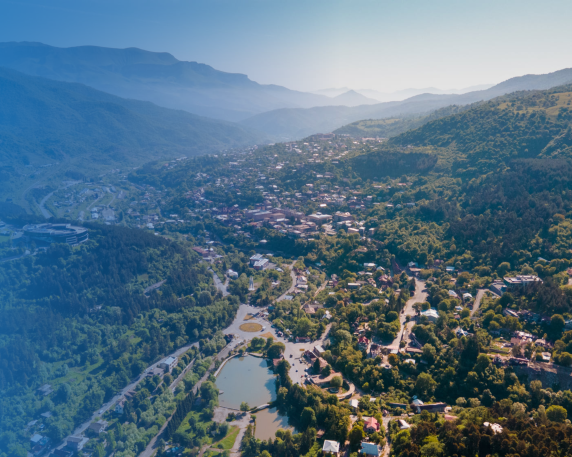 Կազմել է՝ համայնքի ղեկավար                     ԴԱՎԻԹ  ՍԱՐԳՍՅԱՆԸՀաստատվել է՝  համայնքի ավագանու ——————2023թ.-ի թիվ ––– -Ա որոշմամբ(նիստիամսաթիվը)Դիլիջան 2023թ.ԲովանդակությունՆԵՐԱԾՈՒԹՅՈՒՆ--------------------------------------------------------------------------  3ՀԱՄԱՅՆՔԻ ՏԵՍԼԱԿԱՆԸ ԵՎ ՈԼՈՐՏԱՅԻՆ ՆՊԱՏԱԿՆԵՐԸ-------------------------6ՀԱՄԱՅՆՔԻ 2023Թ. ԾՐԱԳՐԵՐԻ ՑԱՆԿԸ ԵՎ ՏՐԱՄԱԲԱՆԱԿԱՆ ՀԵՆՔԵՐԸ (ԸՍՏ ՈԼՈՐՏՆԵՐԻ) ------------------------------------------------------------------------------  10ՀԱՄԱՅՆՔԱՅԻՆ ԳՈՒՅՔԻ ԿԱՌԱՎԱՐՄԱՆ 2023Թ. ԾՐԱԳԻՐԸ --------------------  33ՀԱՄԱՅՆՔԻ ՏԱՊ-Ի ՖԻՆԱՆՍԱՎՈՐՄԱՆ ՊԼԱՆԸ ------------------------------------ 37ՀԱՄԱՅՆՔԻ ՏԱՊ-Ի ՄՈՆԻՏՈՐԻՆԳԻ ԵՎ ԳՆԱՀԱՏՄԱՆ ՊԼԱՆԸ ------------------- 39Դիլիջան համայնքի 2023թ.-ի ՏԱՊ-ը կազմվել է Դիլիջան համայնքի հնգամյա զարգացման ծրագրի հիման վրա, 2023թ. Բյուջեի հաստատումից հետո: ՏԱՊ-ում արտահայտված ֆինանսական և այլ ցուցանիշները ենթակաեն փոփոխման: ՆերածությունԴիլիջան համայնքի բնակչությունը կազմում է 27052 մարդ՝ 53%-ը կանայք են, 47%-ը՝ տղամարդիկ: Բնակչության տարիքային կազմը՝0-6 տարեկանները 1244 հոգի են, որոնցից՝ 612-ը աղջիկներ են, 642-ը տղաներ: 6-18 տարեկանները 3799 հոգի են, որոնցից՝ 1827-ը աղջիկներ են, 1972-ը տղաներ: 18-63 տարեկանները 17257 հոգի են, որոնցից՝ 8855-ը կանայք են, 8402-ը տղամարդիկ: 63-ից բարձր տարեկանները 4752 հոգի են, որոնցից՝ 2886-ը կանայք  են, 1866-ը տղամարդիկ: Հատուկ կարիքներ ունեցող խմբերը՝ Հաշմանդամություն ունեցող անձինք 4758-ն են, որոնցից՝ 3050-ը կանայք են, 1708-ը՝ տաղմարդիկ: Կենսաթոշակառուները 2105-ն են, որոնցից՝ 1215-ը կանայք են, 890-ը՝ տղամարդիկ: Միայնակ կենսաթոշակառուները  374 հոգի են, որոնցից՝ 205-ը կանայք են, 169-ը՝ տղամարդիկ: Նպաստառու ընտանիքները  498 են։Տարեկան աշխատանքային պլանը (այսուհետ ՏԱՊ) համայնքում առկա ֆինանսական, վարչական, մարդկային և սոցիալական ռեսուրսները կամ կապիտալները կառավարելու գործիք է, այն փաստաթուղթ է, ուր հստակորեն ներկայացվում են սոցիալական, տնտեսական, մարդկային, բնական և այլ ռեսուրսների ներդրման միջոցով համայնքի զարգացմանն ուղղված՝ տվյալ տարվա համար ՏԻՄ-երի ռազմավարությունները, ծրագրերը և միջոցառումները։Համայնքի ՏԱՊ-ը մշակվել է հետևյալ հիմնական նպատակներով՝ համակարգելու տեղական ինքնակառավարման մարմինների (այսուհետ՝ ՏԻՄ) տվյալ տարվա անելիքները,  սահմանելու սոցիալ-տնտեսական զարգացման առաջնահերթությունները, գնահատելու համայնքի ներքին ռեսուրսները, հաշվառելու համայնքում ներդրվող արտաքին ռեսուրսները, հաշվարկելու համախառն ռեսուրսները և բացահայտելու պակասուրդը (դեֆիցիտը),համախմբելու համայնքում տվյալ տարվա համար նախատեսվող բոլոր ծրագրերը և միջոցառումները համայնքի հնգամյա զարացման ծրագրով (այսուհետէ ՀՀԶԾ) սահմանված՝ համայնքի տեսլականի և հիմնական նպատակների իրականացման շուրջ,շաղկապելու նախատեսվող ծրագրերը և միջոցառումները դրանց իրականացման արդյունքների հետ՝ կիրառելով ՀՀԶԾ-ի ոլորտային ծրագրի «Տրամաբանական հենքը»,որոշակիացնելու նախատեսվող ծրագրերի և միջոցառումների իրականացման ֆինանսական աղբյուրները և միջոցները, պատասխանատուները և ժամկետները, մշակելու տվյալ տարվա ՏԱՊ-ի իրականացման ՄԳՊ-ը։Մասնավորապես, 2023 թվականի ընթացքում նախատեսվում է իրականացնել հետևյալ ծրագրերը.Կանգառների կառուցում Դիլիջան համայնքի Դիլիջան քաղաքում և գյուղական բնակավայրերում։ Դիլիջան համայնքում թվով 24 կանգառների կառուցում՝ Դիլիջան քաղաքի Շահումյան, Մյասնիկյան, Կալինինի, Աբովյան, Այգեստան, Սպանդարյան (Վախթանգ Անանյանի), Շամախյան  փողոցներում և Աղավնավանք, Խաչարձան, Գոշ, Հովք, Հաղարծին և Թեղուտ բնակավայրերում։ Համայնքի նշված փողոցները խիտ բնակեցված են, մոտակայքում են գտնվում մի շարք հասարակական և արտադրական նշանակության օբյեկտներ։ Համայնքի նշված փողոցներում կանգառների կառուցման արդյունքում բնակիչները կունենան ավելի հարմարավետ կանգառներ, կպաշտպանվեն անձրևներից և արևի ճառագայթներից։ Կանգառների կառուցման արդյունքում կբարձրանա բնակչության տեղաշարժի հարմարավետության մակարդակը և կստեղծվի 15 ժամանակավոր աշխատատեղ։Բազմաբնակարան բնակելի շենքերի տանիքների հիմնանորոգում։ Դիլիջան համայնքի թվով 6 բազմաբնակարան բնակելի շենքերի տանիքների հիմնանորոգում։ Դիլիջան համայնքի բազմաթիվ բնակելի շենքերի տանիքները գտնվում են անմխիթար վիճակում, սակայն նշված 6 շենքերի տանիքների հիմնանորոգումը համարվում է առաջնային։ Նշված բնակելի շենքերի տանիքների վարականգնումը կնպաստի տվյալ շենքերի ամրությանը, կպաշտպանի շենքերի, մանավանդ վերին հարկերի պաշտպանվածությանը, արդյունքում ունենալով ավելի գեղեցիկ և հարդարված արտաքին տեսք։   Ջրագծերի կառուցում։ Դիլիջան համայնքի Թեղուտ և Աղավնավանք բնակավայրերում 16 կմ ջրագծի կառուցում։ Աղավնավանք և Թեղուտ բնակավայրերը ունեն բարենպաստ պայմաններ զբոսաշրջության զարգացման ուղղությամբ, սակայն ենթակառուցվածքների՝ անբավարար վիճակ։  Առկա գործող ջրագծերը կառուցվել են 1990-ական թվականներին և գտնվում են վատթար վիճակում։ Անհրաժեշտ է հիմնովին կամ մասնակի վերանորոգել նշված բնակավայրի խմելու ջրի ջրագծերը։ Նշված բնակավայրերի որոշ թաղամասեր զուրկ են խմելու ջրից։ Ծրագրի իրականացման արդյունքում բնակչությունը կապահովվի շուրջօրյա խմելու ջրով։ Մատակարարվող ջուրը ավելի նպատակային օգտագործելու համար կտեղադրվեն ջրաչափեր։ Կարևոր է նշել, որ այս ջրագծերի կառուցումից կօգտվի մասնավորապես Թեղուտ բնակավայրում 1564 անձ, իսկ Աղավնավանք բնակավայրում 338 անձ, որը կնպաստի նաև տվյալ բնակավայրերում կենսամակարդակի բարձրացմանը։Փողոցների տուֆապատում գյուղական բնակավայրերում։ Դիլիջան համայնքի Հաղարծին, Խաչարձան, Գոշ և Հովք բնակավայրերում փողոցների տուֆապատում։ Հաղարծին, Խաչարձան, Գոշ և Հովք բնակավայրերը առավել բարետես և հետաքրքիր դարձնելու նպատակով անհրաժեշտ է կատարել ներհամայնքային ճանապարհների բարեկարգմանն ուղղված աշխատանքներ: Այս ճանապրհների վերանորոգումը կնպաստի զբոսաշրջիկների հոսքի ավելացմանը, կապահովի բարեկեցիկ միջավայր և անվտանգ երթևեկություն։ Նշված բնակավայրերի փողոցների տուֆապատման արդյունքում բնակիչները կունենան հիմնանորոգված ներհամայնքային ճանապարհ, որի արդյունքում կբարձրանա բնակչության տեղաշարժի հարմարավետության մակարդակը: Նշենք, որ բնակավայրերում փողոցների տուֆապատման արդյունքում շուրջ 4198 անձ Հաղարծին բնակավայրում, 377 անձ Խաչարձան բնակավայրում, 990 անձ Գոշ բնակավայրում, իսկ Հովք բնակավայրում 467 անձ իրենց կզգան ավելի հարմարավետ միջավայրում։Փողոցների հիմնանորոգում։ Դիլիջան համայնքի Մյասնիկյան, Գայի, Կալինինի և Այգեստան փողոցների հիմնանորոգում ասֆալտապատմամբ։ Դիլիջան համայնքը համարվում է հանրապետության զբոսաշրջության կենտրոններից մեկը և այն առավել բարետես և հետաքրքիր դարձնելու նպատակով անհրաժեշտ է կատարել ներհամայնքային ճանապարհների բարեկարգմանն ուղղված աշխատանքներ: Դիլիջան քաղաքի այս հատվածը խիտ բնակեցված է, գտնվում են բազմաթիվ տնատիրություններ,կան հյուրատներ: Շուրջ 24,000ք.մ ճանապարհների վերանորոգումը կնպաստի զբոսաշրջիկների հոսքի ավելացմանը, կապահովի բարեկեցիկ միջավայր և անվտանգ երթևեկություն։ Ավտոբուսների ձեռքբերում։ Դիլիջան համայնքում տրանսպորտային երթուղիները սպասարկելու համար 2 հատ ավտոբուսների ձեռքբերում։ Դիլիջան համայնքի երթուղիները սպասարկում են թվով 5 հատ Մերսեդես Սպրինտեր մակնիշի միկրոավտոբուսները, որոնք չեն բավարարում բնակչության տեղաշարժին, ուստի անհրաժեշտություն է առաջանում ձեռք բերել ևս երկու հատ նոր ավտոբուսներ։ Նոր ձեռք բերվող ավտոբուսները կսպասարկեն Աբովյան-Կաղնի Խաչ երթուղին, որից օգտվողների քանակը կանխատեսվում է 1 օրվա ընթացքում 600-700 մարդ ։Աղբատար մեքենայի ձեռքբերում։ Դիլիջան համայնքում 1 հատ աղբատար մեքենայի ձեռքբերում։ Դիլիջան համայնքը համարվում է զբոսաշրջային քաղաք, որի հետ պայմանավորված, հատկապես ամռան ամիսներին կուտակվում է մեծ քանակությամբ աղբ։ Այս պահին շահագործվող 3 հատ աղբատար մեքենաները /աղբատար մեքենաներից մեկը հին է և պիտանի չէ հետագա շահագործման համար/ չեն հասցնում ժամանակին կատարել աղբի տեղափոխումը, ուստի անհրաժեշտություն է առաջանում աղբատար մեքենաների քանակը համալրել ևս մեկ հատով։ Աղբատար մեքենայի ձեռքբերումը մեկ քայլ առաջ կհամարվի, որպեսզի ունենանք ավելի մաքուր և բարետես Դիլիջան համայնք։Դիլիջան համայնքի 2023 թվականի տարեկան աշխատանքային պլանի (ՏԱՊ-ի) մշակման հիմնական նպատակն է՝ ապահովել համայնքի ավագանու կողմից հաստատված համայնքի հնգամյա զարգացման ծրագրով (ՀՀԶԾ-ով) սահմանված համայնքի տեսլականի, ռազմավարության, ոլորտային նպատակների և ծրագրերի իրագործումը: Հիմք ունենալով համայնքի հնգամյա զարգացման ծրագիրը, ՏԱՊ-ը ուղղված է հստակեցնելու տարեկան կտրվածքով համայնքի զարգացմանն ուղղված ծրագրերը և միջոցառումները, դրանց իրականացման համար ներդրվող ռեսուրսներն ու ժամկետները: Որպես համայնքի տարեկան ծրագրային փաստաթուղթ, այն նպատակ ունի ներգրավել համայնքի ներքին և արտաքին ներդրողների հնարավորությունները՝ համայնքային խնդիրներն առավել արդյունավետ լուծելու գործում:ՏԱՊ–ի մշակման մեթոդական հիմք է հանդիսացել Գերմանիայի միջազգային համագործակցության ընկերության (ԳՄՀԸ) ֆինանսավորմամբ «Համայնքների ֆինանսիստների միավորում» ՀԿ-ի փորձագետների կողմից 2017 թվականին պատրաստված «Համայնքի տարեկան աշխատանքային պլանի մշակման» մեթոդական ուղեցույցը:ՏԱՊ-ը բաղկացած է 5 բաժիններից, 1-ին բաժնում ներկայացված են`համայնքի տեսլականը, համայնքի կայուն զարգացման ցուցանիշները (Աղյուսակ 1), ոլորտային նպատակները (Աղյուսակ 2):ՏԱՊ-ի 2-րդ բաժնում բերված են համայնքի 2023 թվականի համապատասխան ֆինանսական միջոցներով ապահովված ծրագրերը (Աղյուսակ 3) և այդ ծրագրերի տրամաբանական հենքերը՝ըստ համայնքի ղեկավարի լիազորությունների ոլորտների (Աղյուսակ 5), ինչպես նաև այն ծրագրերը , որոնք դեռևս ապահովված չեն համապատասխան ֆինանսական միջոցներով (Աղյուսակ 4):ՏԱՊ-ի 3-րդ բաժնում ներկայացված է` համայնքի սեփականություն հանդիսացող գույքի կառավարման 2023 թվականի ծրագիրը (Աղյուսակ 6):ՏԱՊ-ի 4-րդ բաժնում բերված է ՏԱՊ-ի ֆինանսավորման պլանը՝ ըստ համայնքի ղեկավարի լիազորությունների ոլորտների (Աղյուսակ 7):ՏԱՊ-ի 5-րդ բաժնում(Աղյուսակ 8) ներկայացված է` տեղեկատվություն ՏԱՊ-ում ներառված յուրաքանչյուր ոլորտային ծրագրի իրականացման արդյունքային ցուցանիշների մոնիթորինգի և գնահատման վերաբերյալ:Համայնքի տեսլականը և ոլորտային նպատակներըՀամայնքի տեսլականը՝Դիլիջանը միջազգային տուրիզմի և էկոտուրիզմի զարգացման կենտրոն է, բարձր կենսամակարդակ և զբաղվածություն ունեցող բնակչությամբ: Համայնքը տարածաշրջանային ֆինանսական, կրթական կենտրոն  է, որտեղ մատուցվում են  հանրային  որակյալ ծառայություններ:	   Դիլիջան համայնքի 2023 թվականի տարեկան աշխատանքային պլանի տեսլականի կենտրոնում քաղաքացին է և նրա կյանքի որակի բարելավումը, արժանապատիվ կյանքի համար բավարար պայմանների ստեղծումն ու ապահովումը։ Դիլիջան համայնքի բնակիչների համար հարմարավետ պայմաններ ապահովելը, որակյալ  կոմունալ ծառայություններ կազմակերպելը, առաջնահերթ խնդիրներ են հանդիսանում։ Բարեկարգման ծրագրերի հիմքում կլինի համայնքի համաչափ զարգացումը, և այս տեսլականով կշարունակվեն իրականացվել Դիլիջան համայնքի փողոցների, մայթերի, ճանապարհների և լուսավորության բարեկարգման աշխատանքները, ինչպես նաև հարմարավետ կահավորանքի ավելացումը։          Աշխատանքային պլանի կարևորագույն ոլորտներից է սոցիալական ապահովությունը, որի ուղղությամբ համայնքապետարանը կշարունակի իրականացնել ծրագրեր։          Զբոսաշրջության ոլորտը զարգացնելու ուղղությամբ կիրականացվեն մի շարք ծրագրեր, որոնց արդյունքում կավելանա զբոսաշրջիկների թիվը, շնորհիվ ենթակառուցվածքների զարգացման կազմակերպման։           Դիլիջան համայնքի բնակիչների շահերից բխող այս ծրագրերը իրականցանելու ենք համատեղ ջանքերով ի նպաստ քաղաքացու և հանուն Դիլիջանի։Ստորև ներկայացված են համայնքի կայուն զարգացման ցուցանիշները:Ցուցանիշի ելակետային արժեքը՝ համապատասխան ցուցանիշի 2022թվականի դեկտեմբերի 1-ի դրությամբ ֆիքսված արժեքին 2023 թվականի դեկտեմբեր ամսին կանխատեսվող ցուցանիշի ավելացումն է, հաշվի առնելով համայնքում առկա զարգացումները և միտումները, ինչպես նաև նախորդ տարիների փորձը: Ցուցանիշի թիրախային արժեքը՝ համապատասխան ցուցանիշի պլանավորվող արժեքն է, այսինքն՝ այն արժեքը, որին կհասնի համայնքը 2023 թվականին ՏԱՊ-ը հաջողությամբ իրականացնելու դեպքում:Աղյուսակ 1.Համայնքի կայուն զարգացման ցուցանիշներըՍտորև սահմանված են համայնքի ոլորտային նպատակները` ըստ համայնքի ղեկավարի լիազորությունների առանձին բնագավառների (ոլորտների):Աղյուսակ 2.Համայնքի ոլորտային նպատակներըՀամայնքի 2023 թ. ծրագրերի ցանկը և տրամաբանական հենքերը (ըստ ոլորտների)Ստորև ներկայացված են ՏԱՊ-ի այն ծրագրերը, որոնք ապահովված են համապատասխան ֆինանսական միջոցներով:Աղյուսակ 3. ՏԱՊ-ի ծրագրերը, որոնք ապահովված են համապատասխան ֆինանսական միջոցներով Ստորև ներկայացված են ՏԱՊ-ի այն ծրագրերը, որոնք ապահովված չեն համապատասխան ֆինանսական միջոցներով:Աղյուսակ 4. ՏԱՊ-ի ծրագրերը, որոնք ապահովված չեն համապատասխան ֆինանսական միջոցներով Ստորև ներկայացված են ՏԱՊ-ով նախատեսված ծրագրերի տրամաբանական հենքերը՝ ըստ համայնքի ղեկավարի լիազորությունների ոլորտների:Աղյուսակ 5. ՏԱՊ-ով նախատեսված ծրագրերի տրամաբանական հենքերը՝ ըստ համայնքի ղեկավարի լիազորությունների ոլորտներիՀամայնքային գույքի կառավարման 2023թ. ծրագիրըԱղյուսակ 6. Համայնքի գույքի կառավարման 2023թ. ծրագիրըՀամայնքի ՏԱՊ-ի ֆինանսավորման պլանըԱղյուսակ7. ՏԱՊ-ի ֆինանսավորման պլանը՝ ըստ համայնքի ղեկավարի լիազորությունների ոլորտներիՀամայնքի ՏԱՊ-ի մոնիթորինգի և գնահատման պլանըՍտորև ներկայացվում է ՏԱՊ-ում ներառված յուրաքանչյուր ոլորտային ծրագրի իրականացման արդյունքային ցուցանիշների մոնիթորինգի և գնահատման վերաբերյալ տեղեկատվությունը։Աղյուսակ 8. Համայնքի ՏԱՊ-ում ներառված ծրագրի արդյունքային ցուցանիշների մոնիթորինգի և գնահատման վերաբերյալ տեղեկատվության ներկայացման ձևանմուշըՑուցանիշԵլակետային արժեքԹիրախային արժեքՀամայնքի բյուջեի սեփական եկամուտների տեսակարար կշիռն ընդհանուր եկամուտների մեջ (%)33.735.8Համայնքում հաշվառված բնակիչների ընդհանուր թիվը (մարդ)2705227500Համայնքում տվյալ տարվա ընթացքում ներդրումների ծավալը (հազ. դրամ)958000.01404000.0Համայնքում գործող ՓՄՁ-ների քանակը և դրանցում աշխատատեղերի թիվը (հատ)794/3260805/3600Ոլորտային նպատակՎերջնական արդյունքի՝Վերջնական արդյունքի՝Վերջնական արդյունքի՝Ոլորտային նպատակՑուցանիշԵլակետային արժեքԹիրախային արժեքՈլորտ 1. ԸնդհանուրԱպահովել ՏԻՄ-երի կողմից համայնքի բնակչությանը համայնքային որակյալ և մատչելի ծառայությունների մատուցումը:ՏԻՄ-երի կողմից մատուցվող համայնքային ծառայությունների հասանելիությունը համայնքի բնակիչներին(հարցումների հիման վրա), %9095Ապահովել ՏԻՄ-երի կողմից համայնքի բնակչությանը համայնքային որակյալ և մատչելի ծառայությունների մատուցումը:Սեփական եկամուտների տեսակարար կշիռը համայնքի բյուջեի ընդհանուր մուտքերի կազմում,%33.735.8Ապահովել ՏԻՄ-երի կողմից համայնքի բնակչությանը համայնքային որակյալ և մատչելի ծառայությունների մատուցումը:ՏԻՄ-երի գործունեության վերաբերյալ համայնքի բնակիչների իրազեկվածության մակարդակը(հարցումների հիման վրա), %6080Ոլորտ 2. Պաշտպանության կազմակերպումՆպաստել երկրի պաշտպանունակության մակարդակի բարձրացմանը:Համայնքում բնակվող զինապարտ քաղաքացիների գրանցամատյանի վարումը, այո/ոչայոայոՆպաստել երկրի պաշտպանունակության մակարդակի բարձրացմանը:Զորակոչիկների բավարարվածությունը մատուցված ծառայություններից (հարցումների հիման վրա), %80100Ոլորտ 3.Արտակարգ իրավիճակներից բնակչության պաշտպանություն և քաղաքացիական պաշտպանության կազմակերպում2023թվականի ընթացքում ոլորտում ծրագրեր և միջոցառումներ չեն նախատեսվում, այդ պատճառով ոլորտային նպատակ չի սահմանվել:---Ոլորտ 4. Քաղաքաշինություն և կոմունալ տնտեսությունԻրականացնել համայնքի բնակֆոնդի արդյունավետ կառավարումը և արտաքին լուսավորության և ջրամատակարարման ցանցերի պահպանումը:Նորոգված  շենքերի տեսակարար կշիռն ընդհանուրի մեջ, %4060Իրականացնել համայնքի բնակֆոնդի արդյունավետ կառավարումը և արտաքին լուսավորության և ջրամատակարարման ցանցերի պահպանումը:Նորոգված մուտքեր ունեցող բազմաբնակարան շենքերի տեսակարար կշիռն ընդհանուրի մեջ, %73100Իրականացնել համայնքի բնակֆոնդի արդյունավետ կառավարումը և արտաքին լուսավորության և ջրամատակարարման ցանցերի պահպանումը:Գիշերային լուսավորված փողոցների տեսակարար կշիռն ընդհանուրի մեջ, %75100Իրականացնել համայնքի բնակֆոնդի արդյունավետ կառավարումը և արտաքին լուսավորության և ջրամատակարարման ցանցերի պահպանումը:Համայնքում էներգախնայող լամպերով լուսավորված տարածքների մակերեսի տեսակարար կշիռը լուսավորված տարածքների ընդհանուր մակերեսի մեջ, %5080Իրականացնել համայնքի բնակֆոնդի արդյունավետ կառավարումը և արտաքին լուսավորության և ջրամատակարարման ցանցերի պահպանումը:Համայնքի բնակիչների բավարավածությունը մատուցված ջրամատակարման ծառայություններից(հարցումների հիման վրա), %5070Ոլորտ 5. Հողօգտագործում2023 թվականի ընթացքում ոլորտում ծրագրեր և միջոցառումներ չեն նախատեսվում, այդ պատճառով ոլորտային նպատակ չի սահմանվել:---Ոլորտ 6. ՏրանսպորտԲարելավել ներհամայնքային ճանապարհների անցանելիության մակարդակը և ապահովել բնակիչների անվտանգ տեղաշարժը:Ընթացիկ նորոգված ներհամայնքային ճանապարհների և փողոցների տեսակարար կշիռն ընդհանուրի կազմում, %8090Բարելավել ներհամայնքային ճանապարհների անցանելիության մակարդակը և ապահովել բնակիչների անվտանգ տեղաշարժը:Համայնքային ենթակայության ճանապարհներին և փողոցներում տեղադրված ճանապարհային նշանների թվի տեսակարար կշիռը անհրաժեշտ ճանապարհային նշանների մեջ, %8090Համայնքի բնակիչների բավարավածությունը  ներհամայնքայինուղևորափոխադրումների ծառայությունից (հարցումների հիման վրա), %7090Ոլորտ 7. Առևտուր և ծառայություններԴիլիջան համայնքում տաղավարների հիմնում՝ գյուղատնտեսական ապրանքների վաճառքի համարԱռկա է թվով 10 հատ փայտե կոնստռուկցիայով էկո տաղավարներ, նախատեսվում է կառուցել ևս 10 հատ50100Ոլորտ 8. ԿրթությունԱպահովել համայնքի բնակչությանընախադպրոցականկրթության, արտադպրոցականդաստիարակության որակյալծառայություններիմատուցումը:Անհրաժեշտ շենքային պայմաններով ապահովված մանկապարտեզների տեսակարար կշիռը ընդհանուրի մեջ, %80100Ապահովել համայնքի բնակչությանընախադպրոցականկրթության, արտադպրոցականդաստիարակության որակյալծառայություններիմատուցումը:Տարվաը նթացքումմատուցված նախադպրոցական կրթության ծառայության արժեքը մեկ երեխայի հաշվով, հազ.դրամ350385Ապահովել համայնքի բնակչությանընախադպրոցականկրթության, արտադպրոցականդաստիարակության որակյալծառայություններիմատուցումը:Մատուցված արտադպրոցական դաստիարակության ծառայության հասանելիությունը համայնքի բնակիչներին, %8090Ապահովել համայնքի բնակչությանընախադպրոցականկրթության, արտադպրոցականդաստիարակության որակյալծառայություններիմատուցումը:Բնակիչների բավարարվածությունը մատուցվող արտադպրոցական դաստիարակության ծառայություններից (հարցումների հիման վրա), %5080Ապահովել համայնքի բնակչությանընախադպրոցականկրթության, արտադպրոցականդաստիարակության որակյալծառայություններիմատուցումը:Անհարժեշտ շենքային պայմաններով ապահովված արտադպրոցական դաստիարակության խմբակների տեսակար կշիռը դրանց ընդհանուր թվի մեջ,%60100Ոլորտ 9. Մշակույթ և երիտասարդության հետ տարվող աշխատանքներԿազմակերպել համայնքի մշակութային կյանքը և ապահովել որակյալ ծառայությունների մատուցումը:Համայնքային գրադարանի առկայություն, այո/ոչԱյոԱյոԿազմակերպել համայնքի մշակութային կյանքը և ապահովել որակյալ ծառայությունների մատուցումը:Տարվա ընթացքում գրադարանի ծառայություններից օգտված բնակիչների թվի տեսակարար կշիռը բնակիչների ընդհանուր թվի մեջ, %4050Կազմակերպել համայնքի մշակութային կյանքը և ապահովել որակյալ ծառայությունների մատուցումը:Տարվա ընթացքում թանգարան այցելած բնակիչների տեսակարար կշիռը բնակիչների ընդհանուր թվի մեջ, %5080Կազմակերպել համայնքի մշակութային կյանքը և ապահովել որակյալ ծառայությունների մատուցումը:Մատուցված մշակութային ծառայությունների հասանելիությունը համայնքի բնակիչներին, %6080Ոլորտ 10. Առողջապահություն2023 թվականի ընթացքում ոլորտում ծրագրեր և միջոցառումներ չեն նախատեսվում, այդ պատճառով ոլորտային նպատակ չի սահմանվել:---Ոլորտ 11. Ֆիզիկական կուլտուրա և սպորտԱպահովել Ֆիզիկական կուլտուրայի և սպորտի բնագավառում որակյալ ծառայությունների մատուցումըՄարզական խմբակներում ընդգրկված երեխաների թվի տեսակարար կշիռը համապատասխան տարիքի երեխաների թվի կազմում, %3560Ապահովել Ֆիզիկական կուլտուրայի և սպորտի բնագավառում որակյալ ծառայությունների մատուցումըՄատուցվող մարզական ծառայությունների մատչելիությունը համայնքի կենտրոն չհանդիսացող բնակավայրերի բնակիչներին, %7080Ոլորտ 12. Սոցիալական պաշտպանությունԲարելավել սոցիալապես անապահով ընտանիքների սոցիալական վիճակը:Սոցիալական ծրագրերից շահառուների բավարարվածությունը (հարցումների հիման վրա)ավելիշատլավ, քանվատմիջին՝ոչ լավ, ոչ վատԱվելի շատ լավ, քան վատՈլորտ 13. ԳյուղատնտեսությունԳյուղական բնակավայրերում ոռոգման ջրագծերի կառուցում, վարելահողերի մշակում2023 թվականի դրությամբ ոռոգման ջրագծեր առկա է  2 գյուղական բնակավայրերում, իսկ վարելահողերը չեն մշակվում2050Ոլորտ 14. Անասնաբուժություն և բուսասանիտարիաՆպաստել համայնքում անասնապահության զարգացմանըԱնասնապահության բնագավառում զբաղվածության աճը նախորդ տարվա համեմատ, %1015Ոլորտ 15. Շրջակա միջավայրի պահպանությունԱպահովել համայնքի բոլոր բնակավայրերում բնակչությանը աղբահանության և սանիտարական մաքրման  որակյալ և մատչելի ծառայությունների մատուցումըև շրջակա միջավայրի մաքրությունը:Սանիտարական մաքրման ենթարկված տարածքների մակերեսի տեսակարար կշիռը սանիտարական մաքրման ենթակա տարածքների ընդհանուր մակերեսի մեջ,%6080Ապահովել համայնքի բոլոր բնակավայրերում բնակչությանը աղբահանության և սանիտարական մաքրման  որակյալ և մատչելի ծառայությունների մատուցումըև շրջակա միջավայրի մաքրությունը:Համայնքի բնակիչների բավարարվածությունը մատուցված աղբահանության և անիտարական մաքրման ծառայություններից (հարցումների հիման վրա), %6080Ոլորտ 16. ԶբոսաշրջությունԽթանելհամայնքում զբոսաշրջության զարգացումը:Համայնք այցելած զբոսաշրջիկների բավարարվածության աստիճանը մատուցված համայնքային ծառայություններից(հարցումների հիման վրա), %80100Խթանելհամայնքում զբոսաշրջության զարգացումը:Համայնք այցելած զբոսաշրջիկների թվի աճը նախորդ տարվա համեմատ, %5070Ոլորտ 17. Տեղական ինքնակառավարմանը բնակիչների մասնակցություն---2023 թվականի ընթացքում ոլորտում նախատեսվում են ծրագրեր և միջոցառումներ Մասնակցային բյուջետավարման գործընթացի ներդրում և կազմակերպում /5000.0 ՀՀ դրամ/080Հ/հԾրագրի անվանումըԾրագրի արժեքը (հազ. դրամ)Բնակավայր(եր)ըՈլորտ 1. ԸնդհանուրՈլորտ 1. ԸնդհանուրՈլորտ 1. ԸնդհանուրՈլորտ 1. Ընդհանուր1.Համայնքի աշխատակազմի պահպանում234814.5Բոլոր բնակավայրերում2.Ընդհանուր բնույթի համայնքային այլ ծառայությունների մատուցման բարելավում17148.1Բոլոր բնակավայրերում3.Համայնքի սեփականություն հանդիսացող գույքի կառավարում և տեղակատվական ծառայությունների մատուցում5192.0Բոլոր բնակավայրերում4.Տրանսպորտային և վարչական սարքավորումների ձեռք բերում                                                                     12000.0Բոլոր բնակավայրերումԸնդամենըԸնդամենը269154.6Ոլորտ 2.Պաշտպանության կազմակերպումՈլորտ 2.Պաշտպանության կազմակերպումՈլորտ 2.Պաշտպանության կազմակերպումՈլորտ 2.Պաշտպանության կազմակերպում1.Քաղաքացիական պաշտպանության կառավարմանն աջակցություն500.0Բոլոր բնակավայրերումԸնդամենըԸնդամենը500,0Ոլորտ 4.Քաղաքաշինություն և կոմունալ տնտեսությունՈլորտ 4.Քաղաքաշինություն և կոմունալ տնտեսությունՈլորտ 4.Քաղաքաշինություն և կոմունալ տնտեսությունՈլորտ 4.Քաղաքաշինություն և կոմունալ տնտեսություն1.Համայնքի լուսավորության ցանցի սպասարկում53600.0ք. Դիլիջան գ. Թեղուտգ.Հաղարծինգ.Գոշգ.Հովքգ․Խաչարձանգ․ Աղավնավանք2.Համայնքի բնակելի ֆոնդի արդյունավետ կառավարում18000.0ք. Դիլիջան 3.Համայնքի ջրամատակարարման համակարգի պահպանում3000.0գ. Թեղուտգ.Հաղարծինգ.Գոշգ.Խաչարձանգ.Հովքգ․Աղավնավանք4.Լուսավորության համակարգի համալրում5000.0ք. ԴիլիջանԸնդամենըԸնդամենը79600.0Ոլորտ 6.  ՏրանսպորտՈլորտ 6.  ՏրանսպորտՈլորտ 6.  ՏրանսպորտՈլորտ 6.  Տրանսպորտ1.Գյուղական բնակավայրերում փողոցների, ճանապարհների նորոգում11400.0գ.Հաղարծինգ.Գոշգ.Հովքգ.Խաչարձան2.Ներհամայնքային տրանսպորտային սպասարկման համակարգերի պահպանում75000.0Բոլոր բնակավայրերումԸնդամենըԸնդամենը86400.0Ոլորտ 8.ԿրթությունՈլորտ 8.ԿրթությունՈլորտ 8.ԿրթությունՈլորտ 8.Կրթություն1.Համայնքում նախադպրոցական կրթության կազմակերպում313179.9ք. Դիլիջան գ. Թեղուտգ.Հաղարծինգ.Հովքգ.Խաչարձան2.Համայնքում արտադպրոցական կրթության կազմակերպում264832.5Բոլոր բնակավայրերումԸնդամենըԸնդամենը578012.4Ոլորտ 9.Մշակույթ և երիտասարդության հետ տարվող աշխատանքներՈլորտ 9.Մշակույթ և երիտասարդության հետ տարվող աշխատանքներՈլորտ 9.Մշակույթ և երիտասարդության հետ տարվող աշխատանքներՈլորտ 9.Մշակույթ և երիտասարդության հետ տարվող աշխատանքներ1.Համայնքի մշակութային միջավայրի բարելավում, որակյալ ծառայությունների մատուցում170142.0Բոլոր բնակավայրերումԸնդամենըԸնդամենը170142.0Ոլորտ 11․ Ֆիզիկական կուլտուրա և սպորտՈլորտ 11․ Ֆիզիկական կուլտուրա և սպորտՈլորտ 11․ Ֆիզիկական կուլտուրա և սպորտՈլորտ 11․ Ֆիզիկական կուլտուրա և սպորտ1․«Դիլիջանի մարզահամալիր» ՀՈԱԿ-ի կողմից մատուցվող ծառայությունների ընթացիկ մակարդակի պահպանում32000.0ք,ԴիլիջանԸնդամենըԸնդամենը32000.0Ոլորտ 12.Սոցիալական պաշտպանությունՈլորտ 12.Սոցիալական պաշտպանությունՈլորտ 12.Սոցիալական պաշտպանությունՈլորտ 12.Սոցիալական պաշտպանություն1.Համայնքի սոցիալապես անապահով բնակիչներին, կազմակերպություններին աջակցություն11000.0Բոլոր բնակավայրերումԸնդամենըԸնդամենը11000.0Ոլորտ 15.Շրջակա միջավայրի պահպանությունՈլորտ 15.Շրջակա միջավայրի պահպանությունՈլորտ 15.Շրջակա միջավայրի պահպանությունՈլորտ 15.Շրջակա միջավայրի պահպանություն1.Համայնքում կոմունալ ծառայությունների մատուցում140000.0Բոլոր բնակավայրերում2.Աղբամանների ձեռքբերում20000.0Բոլոր բնակավայրերումԸնդամենըԸնդամենը160000.0Ոլորտ 16.ԶբոսաշրջությունՈլորտ 16.ԶբոսաշրջությունՈլորտ 16.ԶբոսաշրջությունՈլորտ 16.Զբոսաշրջություն1.Համայնքում զբոսաշրջության ծրագրերի իրականացում4000,0Բոլոր բնակավայրերումԸնդամենըԸնդամենը4000.0Հ/հԾրագրի անվանումըԾրագրի արժեքը (հազ. դրամ)Բնակավայր(եր)ըՈլորտ 4.Քաղաքաշինություն և կոմունալ տնտեսությունՈլորտ 4.Քաղաքաշինություն և կոմունալ տնտեսությունՈլորտ 4.Քաղաքաշինություն և կոմունալ տնտեսությունՈլորտ 4.Քաղաքաշինություն և կոմունալ տնտեսություն1.«Դիլիջան համայնքի Դիլիջան քաղաքի Մյասնիկյան 117/4 հասցեից մինչև Գայի 90 հասցեն ընկած հատվածի ասֆալտապատումով հիմնանորոգում»549170,3ք. Դիլիջան2«Դիլիջան համայնքի Դիլիջան քաղաքի Կալինինի 256 հասցեից մինչև Այգեստան 1/1 հասցեն ընկած հատվածի ասֆալտապատումով հիմնանորոգում»172628,2ք․ Դիլիջան3«Դիլիջան համայնքի Հաղարծին բնակավայրի 2-րդ, 7-րդ, 10-րդ փողոցների տուֆապատման աշխատանքներ92349,0գ․Հաղարծին4Խաչարձան բնակավայրի 2-րդ, 3-րդ փողոցների տուֆապատման աշխատանքներ85999,7գ․Խաչարձան5Գոշ բնակավայրի Մ․Գոշիփողոցի տուֆապատման աշխատանքներ76313,4գ․Գոշ6Հովք բնակավայրի 1-ին փողոց»–ի տուֆապատման աշխատանքներ62367,4գ․Հովք7Դիլիջան համայնքի Դիլիջան քաղաքի վեց բազմաբնակարան բնակելի շենքերի տանիքների հիմնանորոգում114352,0ք․Դիլիջան8«Դիլիջան համայնքի Դիլիջան քաղաքում և բնակավայրերում քսանչորս կանգառների կառուցում»56448,4ք․Դիլիջանգ. Թեղուտգ.Հաղարծինգ.Գոշգ.Հովքգ․Խաչարձանգ․Աղվնավանք9Դիլիջան համայնքի Թեղուտ բնակավայրում ջրագծի կառուցում368446,1գ․Թեղուտ10Դիլիջան համայնքի Աղավնավանք բնակավայրում ջրագծի կառուցում221313,0գ․Աղավնավանք11.Դիլիջան համայնքում տրանսպորտային երթուղիները սպասարկելու համար 2 հատ ավտոբուսների և կոմունալ տնտեսության սպասարկման համար 1 հատ աղբատար մեքենայի ձեռքբերում200300.0ք․Դիլիջանգ. Թեղուտգ.Հաղարծինգ.Գոշգ.Հովքգ․Խաչարձանգ․ԱղվնավանքԸնդամենըԸնդամենը1999687,5Ոլորտ 9.Մշակույթ և երիտասարդության հետ տարվող աշխատանքներՈլորտ 9.Մշակույթ և երիտասարդության հետ տարվող աշխատանքներՈլորտ 9.Մշակույթ և երիտասարդության հետ տարվող աշխատանքներՈլորտ 9.Մշակույթ և երիտասարդության հետ տարվող աշխատանքներ1.«Դիլիջանի թիվ 5 մանկապարտեզի շենքի վերանորոգում»40000.0ք. ԴիլիջանԸնդամենըԸնդամենը40000.0Ամփոփ նկարագիրԱմփոփ նկարագիրԱրդյունքային ցուցանիշներԱրդյունքային ցուցանիշներԱրդյունքային ցուցանիշներԱրդյունքային ցուցանիշներՏեղեկատվության աղբյուրներՏեղեկատվության աղբյուրներՏեղեկատվության աղբյուրներՏեղեկատվության աղբյուրներՊատասխանատուՊատասխանատուՊատասխանատուՊատասխանատուԺամկետԺամկետՌիսկերՈլորտ 1. Ընդհանուր Ոլորտ 1. Ընդհանուր Ոլորտ 1. Ընդհանուր Ոլորտ 1. Ընդհանուր Ոլորտ 1. Ընդհանուր Ոլորտ 1. Ընդհանուր Ոլորտ 1. Ընդհանուր Ոլորտ 1. Ընդհանուր Ոլորտ 1. Ընդհանուր Ոլորտ 1. Ընդհանուր Ոլորտ 1. Ընդհանուր Ոլորտ 1. Ընդհանուր Ոլորտ 1. Ընդհանուր Ոլորտ 1. Ընդհանուր Ոլորտ 1. Ընդհանուր Ոլորտ 1. Ընդհանուր Ոլորտ 1. Ընդհանուր Ոլորտ 1. Ընդհանուր Ոլորտային նպատակԱպահովել ՏԻՄ-երի կողմից համայնքի բնակչությանը համայնքային որակյալ և մատչելի ծառայությունների մատուցումը:Ոլորտային նպատակԱպահովել ՏԻՄ-երի կողմից համայնքի բնակչությանը համայնքային որակյալ և մատչելի ծառայությունների մատուցումը:Ոլորտի ազդեցության (վերջնական արդյունքի) ցուցանիշ.1.ՏԻՄ-երի կողմից մատուցվող համայնքային ծառայությունների հասանելիությունը համայնքի բնակիչներին(հարցումների հիման վրա) - 90%2.Սեփական եկամուտների տեսակարար կշիռը համայնքի բյուջեի ընդհանուր մուտքերի կազմում - 45%3. ՏԻՄ-երի գործունեության վերաբերյալ համայնքի բնակիչների իրազեկվածության մակարդակը (հարցումների հիման վրա)- 70%Ոլորտի ազդեցության (վերջնական արդյունքի) ցուցանիշ.1.ՏԻՄ-երի կողմից մատուցվող համայնքային ծառայությունների հասանելիությունը համայնքի բնակիչներին(հարցումների հիման վրա) - 90%2.Սեփական եկամուտների տեսակարար կշիռը համայնքի բյուջեի ընդհանուր մուտքերի կազմում - 45%3. ՏԻՄ-երի գործունեության վերաբերյալ համայնքի բնակիչների իրազեկվածության մակարդակը (հարցումների հիման վրա)- 70%Ոլորտի ազդեցության (վերջնական արդյունքի) ցուցանիշ.1.ՏԻՄ-երի կողմից մատուցվող համայնքային ծառայությունների հասանելիությունը համայնքի բնակիչներին(հարցումների հիման վրա) - 90%2.Սեփական եկամուտների տեսակարար կշիռը համայնքի բյուջեի ընդհանուր մուտքերի կազմում - 45%3. ՏԻՄ-երի գործունեության վերաբերյալ համայնքի բնակիչների իրազեկվածության մակարդակը (հարցումների հիման վրա)- 70%Ոլորտի ազդեցության (վերջնական արդյունքի) ցուցանիշ.1.ՏԻՄ-երի կողմից մատուցվող համայնքային ծառայությունների հասանելիությունը համայնքի բնակիչներին(հարցումների հիման վրա) - 90%2.Սեփական եկամուտների տեսակարար կշիռը համայնքի բյուջեի ընդհանուր մուտքերի կազմում - 45%3. ՏԻՄ-երի գործունեության վերաբերյալ համայնքի բնակիչների իրազեկվածության մակարդակը (հարցումների հիման վրա)- 70%Ոլորտի ազդեցության (վերջնական արդյունքի) ցուցանիշ.1.ՏԻՄ-երի կողմից մատուցվող համայնքային ծառայությունների հասանելիությունը համայնքի բնակիչներին(հարցումների հիման վրա) - 90%2.Սեփական եկամուտների տեսակարար կշիռը համայնքի բյուջեի ընդհանուր մուտքերի կազմում - 45%3. ՏԻՄ-երի գործունեության վերաբերյալ համայնքի բնակիչների իրազեկվածության մակարդակը (հարցումների հիման վրա)- 70%Ոլորտի ազդեցության (վերջնական արդյունքի) ցուցանիշ.1.ՏԻՄ-երի կողմից մատուցվող համայնքային ծառայությունների հասանելիությունը համայնքի բնակիչներին(հարցումների հիման վրա) - 90%2.Սեփական եկամուտների տեսակարար կշիռը համայնքի բյուջեի ընդհանուր մուտքերի կազմում - 45%3. ՏԻՄ-երի գործունեության վերաբերյալ համայնքի բնակիչների իրազեկվածության մակարդակը (հարցումների հիման վրա)- 70%Ոլորտի ազդեցության (վերջնական արդյունքի) ցուցանիշ.1.ՏԻՄ-երի կողմից մատուցվող համայնքային ծառայությունների հասանելիությունը համայնքի բնակիչներին(հարցումների հիման վրա) - 90%2.Սեփական եկամուտների տեսակարար կշիռը համայնքի բյուջեի ընդհանուր մուտքերի կազմում - 45%3. ՏԻՄ-երի գործունեության վերաբերյալ համայնքի բնակիչների իրազեկվածության մակարդակը (հարցումների հիման վրա)- 70%Ոլորտի ազդեցության (վերջնական արդյունքի) ցուցանիշ.1.ՏԻՄ-երի կողմից մատուցվող համայնքային ծառայությունների հասանելիությունը համայնքի բնակիչներին(հարցումների հիման վրա) - 90%2.Սեփական եկամուտների տեսակարար կշիռը համայնքի բյուջեի ընդհանուր մուտքերի կազմում - 45%3. ՏԻՄ-երի գործունեության վերաբերյալ համայնքի բնակիչների իրազեկվածության մակարդակը (հարցումների հիման վրա)- 70%Ոլորտի ազդեցության (վերջնական արդյունքի) ցուցանիշ.1.ՏԻՄ-երի կողմից մատուցվող համայնքային ծառայությունների հասանելիությունը համայնքի բնակիչներին(հարցումների հիման վրա) - 90%2.Սեփական եկամուտների տեսակարար կշիռը համայնքի բյուջեի ընդհանուր մուտքերի կազմում - 45%3. ՏԻՄ-երի գործունեության վերաբերյալ համայնքի բնակիչների իրազեկվածության մակարդակը (հարցումների հիման վրա)- 70%Ոլորտի ազդեցության (վերջնական արդյունքի) ցուցանիշ.1.ՏԻՄ-երի կողմից մատուցվող համայնքային ծառայությունների հասանելիությունը համայնքի բնակիչներին(հարցումների հիման վրա) - 90%2.Սեփական եկամուտների տեսակարար կշիռը համայնքի բյուջեի ընդհանուր մուտքերի կազմում - 45%3. ՏԻՄ-երի գործունեության վերաբերյալ համայնքի բնակիչների իրազեկվածության մակարդակը (հարցումների հիման վրա)- 70%Ոլորտի ազդեցության (վերջնական արդյունքի) ցուցանիշ.1.ՏԻՄ-երի կողմից մատուցվող համայնքային ծառայությունների հասանելիությունը համայնքի բնակիչներին(հարցումների հիման վրա) - 90%2.Սեփական եկամուտների տեսակարար կշիռը համայնքի բյուջեի ընդհանուր մուտքերի կազմում - 45%3. ՏԻՄ-երի գործունեության վերաբերյալ համայնքի բնակիչների իրազեկվածության մակարդակը (հարցումների հիման վրա)- 70%Ոլորտի ազդեցության (վերջնական արդյունքի) ցուցանիշ.1.ՏԻՄ-երի կողմից մատուցվող համայնքային ծառայությունների հասանելիությունը համայնքի բնակիչներին(հարցումների հիման վրա) - 90%2.Սեփական եկամուտների տեսակարար կշիռը համայնքի բյուջեի ընդհանուր մուտքերի կազմում - 45%3. ՏԻՄ-երի գործունեության վերաբերյալ համայնքի բնակիչների իրազեկվածության մակարդակը (հարցումների հիման վրա)- 70%Ոլորտի ազդեցության (վերջնական արդյունքի) ցուցանիշ.1.ՏԻՄ-երի կողմից մատուցվող համայնքային ծառայությունների հասանելիությունը համայնքի բնակիչներին(հարցումների հիման վրա) - 90%2.Սեփական եկամուտների տեսակարար կշիռը համայնքի բյուջեի ընդհանուր մուտքերի կազմում - 45%3. ՏԻՄ-երի գործունեության վերաբերյալ համայնքի բնակիչների իրազեկվածության մակարդակը (հարցումների հիման վրա)- 70%Ոլորտի ազդեցության (վերջնական արդյունքի) ցուցանիշ.1.ՏԻՄ-երի կողմից մատուցվող համայնքային ծառայությունների հասանելիությունը համայնքի բնակիչներին(հարցումների հիման վրա) - 90%2.Սեփական եկամուտների տեսակարար կշիռը համայնքի բյուջեի ընդհանուր մուտքերի կազմում - 45%3. ՏԻՄ-երի գործունեության վերաբերյալ համայնքի բնակիչների իրազեկվածության մակարդակը (հարցումների հիման վրա)- 70%Ոլորտի ազդեցության (վերջնական արդյունքի) ցուցանիշ.1.ՏԻՄ-երի կողմից մատուցվող համայնքային ծառայությունների հասանելիությունը համայնքի բնակիչներին(հարցումների հիման վրա) - 90%2.Սեփական եկամուտների տեսակարար կշիռը համայնքի բյուջեի ընդհանուր մուտքերի կազմում - 45%3. ՏԻՄ-երի գործունեության վերաբերյալ համայնքի բնակիչների իրազեկվածության մակարդակը (հարցումների հիման վրա)- 70%Ծրագիր 1. Համայնքի աշխատակազմի պահպանումԲնակավայրերը՝ Դիլիջան, Հաղարծին, Թեղուտ, Գոշ, Հովք, Խաչարձան, ԱղավնավանքԾրագիր 1. Համայնքի աշխատակազմի պահպանումԲնակավայրերը՝ Դիլիջան, Հաղարծին, Թեղուտ, Գոշ, Հովք, Խաչարձան, ԱղավնավանքԾրագիր 1. Համայնքի աշխատակազմի պահպանումԲնակավայրերը՝ Դիլիջան, Հաղարծին, Թեղուտ, Գոշ, Հովք, Խաչարձան, ԱղավնավանքԾրագիր 1. Համայնքի աշխատակազմի պահպանումԲնակավայրերը՝ Դիլիջան, Հաղարծին, Թեղուտ, Գոշ, Հովք, Խաչարձան, ԱղավնավանքԾրագիր 1. Համայնքի աշխատակազմի պահպանումԲնակավայրերը՝ Դիլիջան, Հաղարծին, Թեղուտ, Գոշ, Հովք, Խաչարձան, ԱղավնավանքԾրագիր 1. Համայնքի աշխատակազմի պահպանումԲնակավայրերը՝ Դիլիջան, Հաղարծին, Թեղուտ, Գոշ, Հովք, Խաչարձան, ԱղավնավանքԾրագիր 1. Համայնքի աշխատակազմի պահպանումԲնակավայրերը՝ Դիլիջան, Հաղարծին, Թեղուտ, Գոշ, Հովք, Խաչարձան, ԱղավնավանքԾրագիր 1. Համայնքի աշխատակազմի պահպանումԲնակավայրերը՝ Դիլիջան, Հաղարծին, Թեղուտ, Գոշ, Հովք, Խաչարձան, ԱղավնավանքԾրագիր 1. Համայնքի աշխատակազմի պահպանումԲնակավայրերը՝ Դիլիջան, Հաղարծին, Թեղուտ, Գոշ, Հովք, Խաչարձան, ԱղավնավանքԾրագիր 1. Համայնքի աշխատակազմի պահպանումԲնակավայրերը՝ Դիլիջան, Հաղարծին, Թեղուտ, Գոշ, Հովք, Խաչարձան, ԱղավնավանքԾրագիր 1. Համայնքի աշխատակազմի պահպանումԲնակավայրերը՝ Դիլիջան, Հաղարծին, Թեղուտ, Գոշ, Հովք, Խաչարձան, ԱղավնավանքԾրագիր 1. Համայնքի աշխատակազմի պահպանումԲնակավայրերը՝ Դիլիջան, Հաղարծին, Թեղուտ, Գոշ, Հովք, Խաչարձան, ԱղավնավանքԾրագիր 1. Համայնքի աշխատակազմի պահպանումԲնակավայրերը՝ Դիլիջան, Հաղարծին, Թեղուտ, Գոշ, Հովք, Խաչարձան, ԱղավնավանքԾրագիր 1. Համայնքի աշխատակազմի պահպանումԲնակավայրերը՝ Դիլիջան, Հաղարծին, Թեղուտ, Գոշ, Հովք, Խաչարձան, ԱղավնավանքԾրագիր 1. Համայնքի աշխատակազմի պահպանումԲնակավայրերը՝ Դիլիջան, Հաղարծին, Թեղուտ, Գոշ, Հովք, Խաչարձան, ԱղավնավանքԾրագիր 1. Համայնքի աշխատակազմի պահպանումԲնակավայրերը՝ Դիլիջան, Հաղարծին, Թեղուտ, Գոշ, Հովք, Խաչարձան, ԱղավնավանքԾրագիր 1. Համայնքի աշխատակազմի պահպանումԲնակավայրերը՝ Դիլիջան, Հաղարծին, Թեղուտ, Գոշ, Հովք, Խաչարձան, ԱղավնավանքԾրագիր 1. Համայնքի աշխատակազմի պահպանումԲնակավայրերը՝ Դիլիջան, Հաղարծին, Թեղուտ, Գոշ, Հովք, Խաչարձան, ԱղավնավանքԾրագրի նպատակԱպահովել ՏԻՄ-երի, աշխատակազմի արդյունավետ գործունեությունը, թափանցիկ  կառավարումըև բնակչությանը    ծառայությունների մատուցումը:Ծրագրի նպատակԱպահովել ՏԻՄ-երի, աշխատակազմի արդյունավետ գործունեությունը, թափանցիկ  կառավարումըև բնակչությանը    ծառայությունների մատուցումը:Ծրագրի ազդեցության (վերջնական արդյունքի) ցուցանիշ.1. ՏԻՄ-երը, աշխատակազմը, բնականոն գործելեն,բարելավվել էբնակչությանը մատուցված  հանրային ծառայությունների մատչելիությունը և որակը (հարցումների հիման վրա) –բավականինլավ2.Համայնքի բյուջեի սեփական եկամուտների տեսակարար կշիռը համայնքի բյուջեի ընդհանուր մուտքերի կազմում- 45,0%Ծրագրի ազդեցության (վերջնական արդյունքի) ցուցանիշ.1. ՏԻՄ-երը, աշխատակազմը, բնականոն գործելեն,բարելավվել էբնակչությանը մատուցված  հանրային ծառայությունների մատչելիությունը և որակը (հարցումների հիման վրա) –բավականինլավ2.Համայնքի բյուջեի սեփական եկամուտների տեսակարար կշիռը համայնքի բյուջեի ընդհանուր մուտքերի կազմում- 45,0%Ծրագրի ազդեցության (վերջնական արդյունքի) ցուցանիշ.1. ՏԻՄ-երը, աշխատակազմը, բնականոն գործելեն,բարելավվել էբնակչությանը մատուցված  հանրային ծառայությունների մատչելիությունը և որակը (հարցումների հիման վրա) –բավականինլավ2.Համայնքի բյուջեի սեփական եկամուտների տեսակարար կշիռը համայնքի բյուջեի ընդհանուր մուտքերի կազմում- 45,0%Ծրագրի ազդեցության (վերջնական արդյունքի) ցուցանիշ.1. ՏԻՄ-երը, աշխատակազմը, բնականոն գործելեն,բարելավվել էբնակչությանը մատուցված  հանրային ծառայությունների մատչելիությունը և որակը (հարցումների հիման վրա) –բավականինլավ2.Համայնքի բյուջեի սեփական եկամուտների տեսակարար կշիռը համայնքի բյուջեի ընդհանուր մուտքերի կազմում- 45,0%Ծրագրի գնահատման համակարգՄԳ կիսամյակային և տարեկան հաշվետվություններԾրագրի գնահատման համակարգՄԳ կիսամյակային և տարեկան հաշվետվություններԾրագրի գնահատման համակարգՄԳ կիսամյակային և տարեկան հաշվետվություններԾրագրի գնահատման համակարգՄԳ կիսամյակային և տարեկան հաշվետվություններՀամայնքի ղեկավար,աշխատակազմի քարտուղար, ֆինանսատնտեսագիտական, եկամուտների հաշվառման և հավաքագրման բաժնի պետ, քաղաքաշինության և հողաշինության բաժնի պետ, վարչական ղեկավարներՀամայնքի ղեկավար,աշխատակազմի քարտուղար, ֆինանսատնտեսագիտական, եկամուտների հաշվառման և հավաքագրման բաժնի պետ, քաղաքաշինության և հողաշինության բաժնի պետ, վարչական ղեկավարներՀամայնքի ղեկավար,աշխատակազմի քարտուղար, ֆինանսատնտեսագիտական, եկամուտների հաշվառման և հավաքագրման բաժնի պետ, քաղաքաշինության և հողաշինության բաժնի պետ, վարչական ղեկավարներՀամայնքի ղեկավար,աշխատակազմի քարտուղար, ֆինանսատնտեսագիտական, եկամուտների հաշվառման և հավաքագրման բաժնի պետ, քաղաքաշինության և հողաշինության բաժնի պետ, վարչական ղեկավարներ2023թ. հունվար– 2023թ. Դեկտեմբեր2023թ. հունվար– 2023թ. ԴեկտեմբերՀամապատասխան մարդկային, նյութական և ֆինանսական ռեսուրսների անբավարարությունՄիջանկյալ արդյունքներ.Ապահովվել ՏԻՄ-երի, աշխատակազմիբնականոնև արդյունավետ գործունեությունը, թափանցիկ  կառավարումըև բնակչությանը ծառայությունների մատուցումը,աճել է համայնքի բյուջեի սեփական եկամուտների տեսակարար կշիռը համայնքի բյուջեի ընդհանուր մուտքերի կազմում:Միջանկյալ արդյունքներ.Ապահովվել ՏԻՄ-երի, աշխատակազմիբնականոնև արդյունավետ գործունեությունը, թափանցիկ  կառավարումըև բնակչությանը ծառայությունների մատուցումը,աճել է համայնքի բյուջեի սեփական եկամուտների տեսակարար կշիռը համայնքի բյուջեի ընդհանուր մուտքերի կազմում:Միջանկյալ արդյունքներ.Ապահովվել ՏԻՄ-երի, աշխատակազմիբնականոնև արդյունավետ գործունեությունը, թափանցիկ  կառավարումըև բնակչությանը ծառայությունների մատուցումը,աճել է համայնքի բյուջեի սեփական եկամուտների տեսակարար կշիռը համայնքի բյուջեի ընդհանուր մուտքերի կազմում:Միջանկյալ արդյունքներ.Ապահովվել ՏԻՄ-երի, աշխատակազմիբնականոնև արդյունավետ գործունեությունը, թափանցիկ  կառավարումըև բնակչությանը ծառայությունների մատուցումը,աճել է համայնքի բյուջեի սեփական եկամուտների տեսակարար կշիռը համայնքի բյուջեի ընդհանուր մուտքերի կազմում:Միջանկյալ արդյունքներ.Ապահովվել ՏԻՄ-երի, աշխատակազմիբնականոնև արդյունավետ գործունեությունը, թափանցիկ  կառավարումըև բնակչությանը ծառայությունների մատուցումը,աճել է համայնքի բյուջեի սեփական եկամուտների տեսակարար կշիռը համայնքի բյուջեի ընդհանուր մուտքերի կազմում:Միջանկյալ արդյունքներ.Ապահովվել ՏԻՄ-երի, աշխատակազմիբնականոնև արդյունավետ գործունեությունը, թափանցիկ  կառավարումըև բնակչությանը ծառայությունների մատուցումը,աճել է համայնքի բյուջեի սեփական եկամուտների տեսակարար կշիռը համայնքի բյուջեի ընդհանուր մուտքերի կազմում:Ելքային ցուցանիշներ (քանակ, որակ,ժամկետ)1, Համայնքապետարանի աշխատակազմի աշխատողների թիվը - 862. 1. ՏԻՄ-երի գործունեության վերաբերյալ բնակիչների իրազեկվածության մակարդակը- բավականինլավ3,Համայնքապետարանի աշխատակազմում բարձրագույն կրթություն ունեցող աշխատողների թվի տեսակարար կշիռը ընդհանուրի մեջ,  89%4,Համայնքապետարանի աշխատակազմի աշխատանքային օրերի թիվը տարվա ընթացքում, 252օրԵլքային ցուցանիշներ (քանակ, որակ,ժամկետ)1, Համայնքապետարանի աշխատակազմի աշխատողների թիվը - 862. 1. ՏԻՄ-երի գործունեության վերաբերյալ բնակիչների իրազեկվածության մակարդակը- բավականինլավ3,Համայնքապետարանի աշխատակազմում բարձրագույն կրթություն ունեցող աշխատողների թվի տեսակարար կշիռը ընդհանուրի մեջ,  89%4,Համայնքապետարանի աշխատակազմի աշխատանքային օրերի թիվը տարվա ընթացքում, 252օրԵլքային ցուցանիշներ (քանակ, որակ,ժամկետ)1, Համայնքապետարանի աշխատակազմի աշխատողների թիվը - 862. 1. ՏԻՄ-երի գործունեության վերաբերյալ բնակիչների իրազեկվածության մակարդակը- բավականինլավ3,Համայնքապետարանի աշխատակազմում բարձրագույն կրթություն ունեցող աշխատողների թվի տեսակարար կշիռը ընդհանուրի մեջ,  89%4,Համայնքապետարանի աշխատակազմի աշխատանքային օրերի թիվը տարվա ընթացքում, 252օրԵլքային ցուցանիշներ (քանակ, որակ,ժամկետ)1, Համայնքապետարանի աշխատակազմի աշխատողների թիվը - 862. 1. ՏԻՄ-երի գործունեության վերաբերյալ բնակիչների իրազեկվածության մակարդակը- բավականինլավ3,Համայնքապետարանի աշխատակազմում բարձրագույն կրթություն ունեցող աշխատողների թվի տեսակարար կշիռը ընդհանուրի մեջ,  89%4,Համայնքապետարանի աշխատակազմի աշխատանքային օրերի թիվը տարվա ընթացքում, 252օրԵլքային ցուցանիշներ (քանակ, որակ,ժամկետ)1, Համայնքապետարանի աշխատակազմի աշխատողների թիվը - 862. 1. ՏԻՄ-երի գործունեության վերաբերյալ բնակիչների իրազեկվածության մակարդակը- բավականինլավ3,Համայնքապետարանի աշխատակազմում բարձրագույն կրթություն ունեցող աշխատողների թվի տեսակարար կշիռը ընդհանուրի մեջ,  89%4,Համայնքապետարանի աշխատակազմի աշխատանքային օրերի թիվը տարվա ընթացքում, 252օրԵլքային ցուցանիշներ (քանակ, որակ,ժամկետ)1, Համայնքապետարանի աշխատակազմի աշխատողների թիվը - 862. 1. ՏԻՄ-երի գործունեության վերաբերյալ բնակիչների իրազեկվածության մակարդակը- բավականինլավ3,Համայնքապետարանի աշխատակազմում բարձրագույն կրթություն ունեցող աշխատողների թվի տեսակարար կշիռը ընդհանուրի մեջ,  89%4,Համայնքապետարանի աշխատակազմի աշխատանքային օրերի թիվը տարվա ընթացքում, 252օրԵլքային ցուցանիշներ (քանակ, որակ,ժամկետ)1, Համայնքապետարանի աշխատակազմի աշխատողների թիվը - 862. 1. ՏԻՄ-երի գործունեության վերաբերյալ բնակիչների իրազեկվածության մակարդակը- բավականինլավ3,Համայնքապետարանի աշխատակազմում բարձրագույն կրթություն ունեցող աշխատողների թվի տեսակարար կշիռը ընդհանուրի մեջ,  89%4,Համայնքապետարանի աշխատակազմի աշխատանքային օրերի թիվը տարվա ընթացքում, 252օրԵլքային ցուցանիշներ (քանակ, որակ,ժամկետ)1, Համայնքապետարանի աշխատակազմի աշխատողների թիվը - 862. 1. ՏԻՄ-երի գործունեության վերաբերյալ բնակիչների իրազեկվածության մակարդակը- բավականինլավ3,Համայնքապետարանի աշխատակազմում բարձրագույն կրթություն ունեցող աշխատողների թվի տեսակարար կշիռը ընդհանուրի մեջ,  89%4,Համայնքապետարանի աշխատակազմի աշխատանքային օրերի թիվը տարվա ընթացքում, 252օրՏեղեկատվական աղբյուրներԱշխատակազմ,  ՄԳ կիսամյակային, տարեկան հաշվետվություններ,Քաղաքացիականհասարակության կազմակերպություններ և խմբեր, բնակիչներՏեղեկատվական աղբյուրներԱշխատակազմ,  ՄԳ կիսամյակային, տարեկան հաշվետվություններ,Քաղաքացիականհասարակության կազմակերպություններ և խմբեր, բնակիչներՏեղեկատվական աղբյուրներԱշխատակազմ,  ՄԳ կիսամյակային, տարեկան հաշվետվություններ,Քաղաքացիականհասարակության կազմակերպություններ և խմբեր, բնակիչներՄիջոցառումներ (գործողություններ)1.ՏԻՄ-երի, համայնքապետարանի աշխատակազմի արդյունավետ և թափանցիկ գործունեությանապահովում2. Աշխատակազմի  կողմից տեղական ինքնակառավարման մարմինների համար օրենքով և իրավական այլ ակտերով  սահմանված  լիազորությունների և  քաղաքացիական իրավահարաբերությունների  իրականացում  Միջոցառումներ (գործողություններ)1.ՏԻՄ-երի, համայնքապետարանի աշխատակազմի արդյունավետ և թափանցիկ գործունեությանապահովում2. Աշխատակազմի  կողմից տեղական ինքնակառավարման մարմինների համար օրենքով և իրավական այլ ակտերով  սահմանված  լիազորությունների և  քաղաքացիական իրավահարաբերությունների  իրականացում  Միջոցառումներ (գործողություններ)1.ՏԻՄ-երի, համայնքապետարանի աշխատակազմի արդյունավետ և թափանցիկ գործունեությանապահովում2. Աշխատակազմի  կողմից տեղական ինքնակառավարման մարմինների համար օրենքով և իրավական այլ ակտերով  սահմանված  լիազորությունների և  քաղաքացիական իրավահարաբերությունների  իրականացում  Միջոցառումներ (գործողություններ)1.ՏԻՄ-երի, համայնքապետարանի աշխատակազմի արդյունավետ և թափանցիկ գործունեությանապահովում2. Աշխատակազմի  կողմից տեղական ինքնակառավարման մարմինների համար օրենքով և իրավական այլ ակտերով  սահմանված  լիազորությունների և  քաղաքացիական իրավահարաբերությունների  իրականացում  Միջոցառումներ (գործողություններ)1.ՏԻՄ-երի, համայնքապետարանի աշխատակազմի արդյունավետ և թափանցիկ գործունեությանապահովում2. Աշխատակազմի  կողմից տեղական ինքնակառավարման մարմինների համար օրենքով և իրավական այլ ակտերով  սահմանված  լիազորությունների և  քաղաքացիական իրավահարաբերությունների  իրականացում  Միջոցառումներ (գործողություններ)1.ՏԻՄ-երի, համայնքապետարանի աշխատակազմի արդյունավետ և թափանցիկ գործունեությանապահովում2. Աշխատակազմի  կողմից տեղական ինքնակառավարման մարմինների համար օրենքով և իրավական այլ ակտերով  սահմանված  լիազորությունների և  քաղաքացիական իրավահարաբերությունների  իրականացում  Մուտքային ցուցանիշներ (ներդրված ռեսուրսներ) 1,Համայնքի տարեկան բյուջեով նախատեսված պահպանման ծախսեր 234814.0հազ. դրամ2.Համայնքապետարանի վարչական շենք և գույք3.Վարչական ղեկավարների նստավայրերի շենքեր և գույքֆինանսավորման աղբյուրը՝ համայնքի բյուջեի միջոցներՄուտքային ցուցանիշներ (ներդրված ռեսուրսներ) 1,Համայնքի տարեկան բյուջեով նախատեսված պահպանման ծախսեր 234814.0հազ. դրամ2.Համայնքապետարանի վարչական շենք և գույք3.Վարչական ղեկավարների նստավայրերի շենքեր և գույքֆինանսավորման աղբյուրը՝ համայնքի բյուջեի միջոցներՄուտքային ցուցանիշներ (ներդրված ռեսուրսներ) 1,Համայնքի տարեկան բյուջեով նախատեսված պահպանման ծախսեր 234814.0հազ. դրամ2.Համայնքապետարանի վարչական շենք և գույք3.Վարչական ղեկավարների նստավայրերի շենքեր և գույքֆինանսավորման աղբյուրը՝ համայնքի բյուջեի միջոցներՄուտքային ցուցանիշներ (ներդրված ռեսուրսներ) 1,Համայնքի տարեկան բյուջեով նախատեսված պահպանման ծախսեր 234814.0հազ. դրամ2.Համայնքապետարանի վարչական շենք և գույք3.Վարչական ղեկավարների նստավայրերի շենքեր և գույքֆինանսավորման աղբյուրը՝ համայնքի բյուջեի միջոցներՄուտքային ցուցանիշներ (ներդրված ռեսուրսներ) 1,Համայնքի տարեկան բյուջեով նախատեսված պահպանման ծախսեր 234814.0հազ. դրամ2.Համայնքապետարանի վարչական շենք և գույք3.Վարչական ղեկավարների նստավայրերի շենքեր և գույքֆինանսավորման աղբյուրը՝ համայնքի բյուջեի միջոցներՄուտքային ցուցանիշներ (ներդրված ռեսուրսներ) 1,Համայնքի տարեկան բյուջեով նախատեսված պահպանման ծախսեր 234814.0հազ. դրամ2.Համայնքապետարանի վարչական շենք և գույք3.Վարչական ղեկավարների նստավայրերի շենքեր և գույքֆինանսավորման աղբյուրը՝ համայնքի բյուջեի միջոցներՄուտքային ցուցանիշներ (ներդրված ռեսուրսներ) 1,Համայնքի տարեկան բյուջեով նախատեսված պահպանման ծախսեր 234814.0հազ. դրամ2.Համայնքապետարանի վարչական շենք և գույք3.Վարչական ղեկավարների նստավայրերի շենքեր և գույքֆինանսավորման աղբյուրը՝ համայնքի բյուջեի միջոցներՄուտքային ցուցանիշներ (ներդրված ռեսուրսներ) 1,Համայնքի տարեկան բյուջեով նախատեսված պահպանման ծախսեր 234814.0հազ. դրամ2.Համայնքապետարանի վարչական շենք և գույք3.Վարչական ղեկավարների նստավայրերի շենքեր և գույքֆինանսավորման աղբյուրը՝ համայնքի բյուջեի միջոցներՄուտքային ցուցանիշներ (ներդրված ռեսուրսներ) 1,Համայնքի տարեկան բյուջեով նախատեսված պահպանման ծախսեր 234814.0հազ. դրամ2.Համայնքապետարանի վարչական շենք և գույք3.Վարչական ղեկավարների նստավայրերի շենքեր և գույքֆինանսավորման աղբյուրը՝ համայնքի բյուջեի միջոցներՄուտքային ցուցանիշներ (ներդրված ռեսուրսներ) 1,Համայնքի տարեկան բյուջեով նախատեսված պահպանման ծախսեր 234814.0հազ. դրամ2.Համայնքապետարանի վարչական շենք և գույք3.Վարչական ղեկավարների նստավայրերի շենքեր և գույքֆինանսավորման աղբյուրը՝ համայնքի բյուջեի միջոցներՄուտքային ցուցանիշներ (ներդրված ռեսուրսներ) 1,Համայնքի տարեկան բյուջեով նախատեսված պահպանման ծախսեր 234814.0հազ. դրամ2.Համայնքապետարանի վարչական շենք և գույք3.Վարչական ղեկավարների նստավայրերի շենքեր և գույքֆինանսավորման աղբյուրը՝ համայնքի բյուջեի միջոցներԾրագիր 2. Ընդհանուր բնույթի համայնքային այլ ծառայությունների բարելավումԲնակավայրերը՝ Դիլիջան, Հաղարծին, Թեղուտ, Գոշ, Հովք, Խաչարձան, ԱղավնավանքԾրագիր 2. Ընդհանուր բնույթի համայնքային այլ ծառայությունների բարելավումԲնակավայրերը՝ Դիլիջան, Հաղարծին, Թեղուտ, Գոշ, Հովք, Խաչարձան, ԱղավնավանքԾրագիր 2. Ընդհանուր բնույթի համայնքային այլ ծառայությունների բարելավումԲնակավայրերը՝ Դիլիջան, Հաղարծին, Թեղուտ, Գոշ, Հովք, Խաչարձան, ԱղավնավանքԾրագիր 2. Ընդհանուր բնույթի համայնքային այլ ծառայությունների բարելավումԲնակավայրերը՝ Դիլիջան, Հաղարծին, Թեղուտ, Գոշ, Հովք, Խաչարձան, ԱղավնավանքԾրագիր 2. Ընդհանուր բնույթի համայնքային այլ ծառայությունների բարելավումԲնակավայրերը՝ Դիլիջան, Հաղարծին, Թեղուտ, Գոշ, Հովք, Խաչարձան, ԱղավնավանքԾրագիր 2. Ընդհանուր բնույթի համայնքային այլ ծառայությունների բարելավումԲնակավայրերը՝ Դիլիջան, Հաղարծին, Թեղուտ, Գոշ, Հովք, Խաչարձան, ԱղավնավանքԾրագիր 2. Ընդհանուր բնույթի համայնքային այլ ծառայությունների բարելավումԲնակավայրերը՝ Դիլիջան, Հաղարծին, Թեղուտ, Գոշ, Հովք, Խաչարձան, ԱղավնավանքԾրագիր 2. Ընդհանուր բնույթի համայնքային այլ ծառայությունների բարելավումԲնակավայրերը՝ Դիլիջան, Հաղարծին, Թեղուտ, Գոշ, Հովք, Խաչարձան, ԱղավնավանքԾրագիր 2. Ընդհանուր բնույթի համայնքային այլ ծառայությունների բարելավումԲնակավայրերը՝ Դիլիջան, Հաղարծին, Թեղուտ, Գոշ, Հովք, Խաչարձան, ԱղավնավանքԾրագիր 2. Ընդհանուր բնույթի համայնքային այլ ծառայությունների բարելավումԲնակավայրերը՝ Դիլիջան, Հաղարծին, Թեղուտ, Գոշ, Հովք, Խաչարձան, ԱղավնավանքԾրագիր 2. Ընդհանուր բնույթի համայնքային այլ ծառայությունների բարելավումԲնակավայրերը՝ Դիլիջան, Հաղարծին, Թեղուտ, Գոշ, Հովք, Խաչարձան, ԱղավնավանքԾրագիր 2. Ընդհանուր բնույթի համայնքային այլ ծառայությունների բարելավումԲնակավայրերը՝ Դիլիջան, Հաղարծին, Թեղուտ, Գոշ, Հովք, Խաչարձան, ԱղավնավանքԾրագիր 2. Ընդհանուր բնույթի համայնքային այլ ծառայությունների բարելավումԲնակավայրերը՝ Դիլիջան, Հաղարծին, Թեղուտ, Գոշ, Հովք, Խաչարձան, ԱղավնավանքԾրագիր 2. Ընդհանուր բնույթի համայնքային այլ ծառայությունների բարելավումԲնակավայրերը՝ Դիլիջան, Հաղարծին, Թեղուտ, Գոշ, Հովք, Խաչարձան, ԱղավնավանքԾրագիր 2. Ընդհանուր բնույթի համայնքային այլ ծառայությունների բարելավումԲնակավայրերը՝ Դիլիջան, Հաղարծին, Թեղուտ, Գոշ, Հովք, Խաչարձան, ԱղավնավանքԾրագիր 2. Ընդհանուր բնույթի համայնքային այլ ծառայությունների բարելավումԲնակավայրերը՝ Դիլիջան, Հաղարծին, Թեղուտ, Գոշ, Հովք, Խաչարձան, ԱղավնավանքԾրագիր 2. Ընդհանուր բնույթի համայնքային այլ ծառայությունների բարելավումԲնակավայրերը՝ Դիլիջան, Հաղարծին, Թեղուտ, Գոշ, Հովք, Խաչարձան, ԱղավնավանքԾրագրի նպատակԱպահովել համայնքային ծառայությունների արդյունավետ, թափանցիկ կառավարումը, ենթակառուցվածքների գործունեության պահպանումը և ՔԿԱԳ-ի արդյունավետ աշխատանքը:Ծրագրի նպատակԱպահովել համայնքային ծառայությունների արդյունավետ, թափանցիկ կառավարումը, ենթակառուցվածքների գործունեության պահպանումը և ՔԿԱԳ-ի արդյունավետ աշխատանքը:Ծրագրի ազդեցության (վերջնական արդյունքի) ցուցանիշ.Ապահովվել է համայնքային ծառայությունների արդյունավետ, թափանցիկ կառավարումը, ենթակառուցվածքների գործունեության պահպանումը և ՔԿԱԳ-ի արդյունավետ աշխատանք(հարցումների հիման վրա) –բավականինլավԾրագրի ազդեցության (վերջնական արդյունքի) ցուցանիշ.Ապահովվել է համայնքային ծառայությունների արդյունավետ, թափանցիկ կառավարումը, ենթակառուցվածքների գործունեության պահպանումը և ՔԿԱԳ-ի արդյունավետ աշխատանք(հարցումների հիման վրա) –բավականինլավԾրագրի ազդեցության (վերջնական արդյունքի) ցուցանիշ.Ապահովվել է համայնքային ծառայությունների արդյունավետ, թափանցիկ կառավարումը, ենթակառուցվածքների գործունեության պահպանումը և ՔԿԱԳ-ի արդյունավետ աշխատանք(հարցումների հիման վրա) –բավականինլավԾրագրի ազդեցության (վերջնական արդյունքի) ցուցանիշ.Ապահովվել է համայնքային ծառայությունների արդյունավետ, թափանցիկ կառավարումը, ենթակառուցվածքների գործունեության պահպանումը և ՔԿԱԳ-ի արդյունավետ աշխատանք(հարցումների հիման վրա) –բավականինլավԾրագրի գնահատման համակարգՄԳ կիսամյակային և տարեկան հաշվետվություններ, համայնքապետարանի աշխատակազմԾրագրի գնահատման համակարգՄԳ կիսամյակային և տարեկան հաշվետվություններ, համայնքապետարանի աշխատակազմԾրագրի գնահատման համակարգՄԳ կիսամյակային և տարեկան հաշվետվություններ, համայնքապետարանի աշխատակազմԾրագրի գնահատման համակարգՄԳ կիսամյակային և տարեկան հաշվետվություններ, համայնքապետարանի աշխատակազմԱշխատակազմի քարտուղար, ֆինանսատնտեսագիտական, եկամուտների հաշվառման և հավաքագրման բաժնի պետ,քաղաքաշինության և հողաշինության բաժնի պետ, վարչական ղեկավարներԱշխատակազմի քարտուղար, ֆինանսատնտեսագիտական, եկամուտների հաշվառման և հավաքագրման բաժնի պետ,քաղաքաշինության և հողաշինության բաժնի պետ, վարչական ղեկավարներԱշխատակազմի քարտուղար, ֆինանսատնտեսագիտական, եկամուտների հաշվառման և հավաքագրման բաժնի պետ,քաղաքաշինության և հողաշինության բաժնի պետ, վարչական ղեկավարներԱշխատակազմի քարտուղար, ֆինանսատնտեսագիտական, եկամուտների հաշվառման և հավաքագրման բաժնի պետ,քաղաքաշինության և հողաշինության բաժնի պետ, վարչական ղեկավարներ2023թ. հունվար– 2023թ. Դեկտեմբեր2023թ. հունվար– 2023թ. ԴեկտեմբերՀամապատասխան մարդկային, նյութական և ֆինանսական ռեսուրսների անբավարարությունՄիջանկյալ արդյունքներ .1.Բարելավվել է բնակչությանըմատուցվողհանրայինծառայություններիորակըևմատչելիությունը:2.Արագացել է Դիլիջանի ՔԿԱԳ-ի կողմից քաղաքացիական կացության ակտեր գրանցելու, կրկնակի վկայականներ տալու, փոփոխություններ և լրացոմներ կատարելու և վկայականներ տրամադրելու գործընթացը:Միջանկյալ արդյունքներ .1.Բարելավվել է բնակչությանըմատուցվողհանրայինծառայություններիորակըևմատչելիությունը:2.Արագացել է Դիլիջանի ՔԿԱԳ-ի կողմից քաղաքացիական կացության ակտեր գրանցելու, կրկնակի վկայականներ տալու, փոփոխություններ և լրացոմներ կատարելու և վկայականներ տրամադրելու գործընթացը:Միջանկյալ արդյունքներ .1.Բարելավվել է բնակչությանըմատուցվողհանրայինծառայություններիորակըևմատչելիությունը:2.Արագացել է Դիլիջանի ՔԿԱԳ-ի կողմից քաղաքացիական կացության ակտեր գրանցելու, կրկնակի վկայականներ տալու, փոփոխություններ և լրացոմներ կատարելու և վկայականներ տրամադրելու գործընթացը:Միջանկյալ արդյունքներ .1.Բարելավվել է բնակչությանըմատուցվողհանրայինծառայություններիորակըևմատչելիությունը:2.Արագացել է Դիլիջանի ՔԿԱԳ-ի կողմից քաղաքացիական կացության ակտեր գրանցելու, կրկնակի վկայականներ տալու, փոփոխություններ և լրացոմներ կատարելու և վկայականներ տրամադրելու գործընթացը:Միջանկյալ արդյունքներ .1.Բարելավվել է բնակչությանըմատուցվողհանրայինծառայություններիորակըևմատչելիությունը:2.Արագացել է Դիլիջանի ՔԿԱԳ-ի կողմից քաղաքացիական կացության ակտեր գրանցելու, կրկնակի վկայականներ տալու, փոփոխություններ և լրացոմներ կատարելու և վկայականներ տրամադրելու գործընթացը:Միջանկյալ արդյունքներ .1.Բարելավվել է բնակչությանըմատուցվողհանրայինծառայություններիորակըևմատչելիությունը:2.Արագացել է Դիլիջանի ՔԿԱԳ-ի կողմից քաղաքացիական կացության ակտեր գրանցելու, կրկնակի վկայականներ տալու, փոփոխություններ և լրացոմներ կատարելու և վկայականներ տրամադրելու գործընթացը:Ելքային ցուցանիշներ (քանակ, որակ, ժամկետ) 1,ՏարվաընթացքումՔԿԱԳ-ի կողմից սպասարկված հաճախորդների թիվը, 3400մարդ2, ՔԿԱԳ-ի գործունեության վերաբերյալ բնակիչների բողոք-դիմումների նվազում, 10 %3, ՔԿԱԳ-իաշխատանքայինօրերիթիվըտարվաընթացքում, 252օր4,Համայնքումկիրառվողհամակարգչայինծրագրերիթարմացմանհաճախականությունը, 6 ամիսը մեկ անգամ5. Ծրագրի իրականացման ժամկետը -1 տարիԵլքային ցուցանիշներ (քանակ, որակ, ժամկետ) 1,ՏարվաընթացքումՔԿԱԳ-ի կողմից սպասարկված հաճախորդների թիվը, 3400մարդ2, ՔԿԱԳ-ի գործունեության վերաբերյալ բնակիչների բողոք-դիմումների նվազում, 10 %3, ՔԿԱԳ-իաշխատանքայինօրերիթիվըտարվաընթացքում, 252օր4,Համայնքումկիրառվողհամակարգչայինծրագրերիթարմացմանհաճախականությունը, 6 ամիսը մեկ անգամ5. Ծրագրի իրականացման ժամկետը -1 տարիԵլքային ցուցանիշներ (քանակ, որակ, ժամկետ) 1,ՏարվաընթացքումՔԿԱԳ-ի կողմից սպասարկված հաճախորդների թիվը, 3400մարդ2, ՔԿԱԳ-ի գործունեության վերաբերյալ բնակիչների բողոք-դիմումների նվազում, 10 %3, ՔԿԱԳ-իաշխատանքայինօրերիթիվըտարվաընթացքում, 252օր4,Համայնքումկիրառվողհամակարգչայինծրագրերիթարմացմանհաճախականությունը, 6 ամիսը մեկ անգամ5. Ծրագրի իրականացման ժամկետը -1 տարիԵլքային ցուցանիշներ (քանակ, որակ, ժամկետ) 1,ՏարվաընթացքումՔԿԱԳ-ի կողմից սպասարկված հաճախորդների թիվը, 3400մարդ2, ՔԿԱԳ-ի գործունեության վերաբերյալ բնակիչների բողոք-դիմումների նվազում, 10 %3, ՔԿԱԳ-իաշխատանքայինօրերիթիվըտարվաընթացքում, 252օր4,Համայնքումկիրառվողհամակարգչայինծրագրերիթարմացմանհաճախականությունը, 6 ամիսը մեկ անգամ5. Ծրագրի իրականացման ժամկետը -1 տարիԵլքային ցուցանիշներ (քանակ, որակ, ժամկետ) 1,ՏարվաընթացքումՔԿԱԳ-ի կողմից սպասարկված հաճախորդների թիվը, 3400մարդ2, ՔԿԱԳ-ի գործունեության վերաբերյալ բնակիչների բողոք-դիմումների նվազում, 10 %3, ՔԿԱԳ-իաշխատանքայինօրերիթիվըտարվաընթացքում, 252օր4,Համայնքումկիրառվողհամակարգչայինծրագրերիթարմացմանհաճախականությունը, 6 ամիսը մեկ անգամ5. Ծրագրի իրականացման ժամկետը -1 տարիԵլքային ցուցանիշներ (քանակ, որակ, ժամկետ) 1,ՏարվաընթացքումՔԿԱԳ-ի կողմից սպասարկված հաճախորդների թիվը, 3400մարդ2, ՔԿԱԳ-ի գործունեության վերաբերյալ բնակիչների բողոք-դիմումների նվազում, 10 %3, ՔԿԱԳ-իաշխատանքայինօրերիթիվըտարվաընթացքում, 252օր4,Համայնքումկիրառվողհամակարգչայինծրագրերիթարմացմանհաճախականությունը, 6 ամիսը մեկ անգամ5. Ծրագրի իրականացման ժամկետը -1 տարիԵլքային ցուցանիշներ (քանակ, որակ, ժամկետ) 1,ՏարվաընթացքումՔԿԱԳ-ի կողմից սպասարկված հաճախորդների թիվը, 3400մարդ2, ՔԿԱԳ-ի գործունեության վերաբերյալ բնակիչների բողոք-դիմումների նվազում, 10 %3, ՔԿԱԳ-իաշխատանքայինօրերիթիվըտարվաընթացքում, 252օր4,Համայնքումկիրառվողհամակարգչայինծրագրերիթարմացմանհաճախականությունը, 6 ամիսը մեկ անգամ5. Ծրագրի իրականացման ժամկետը -1 տարիԵլքային ցուցանիշներ (քանակ, որակ, ժամկետ) 1,ՏարվաընթացքումՔԿԱԳ-ի կողմից սպասարկված հաճախորդների թիվը, 3400մարդ2, ՔԿԱԳ-ի գործունեության վերաբերյալ բնակիչների բողոք-դիմումների նվազում, 10 %3, ՔԿԱԳ-իաշխատանքայինօրերիթիվըտարվաընթացքում, 252օր4,Համայնքումկիրառվողհամակարգչայինծրագրերիթարմացմանհաճախականությունը, 6 ամիսը մեկ անգամ5. Ծրագրի իրականացման ժամկետը -1 տարիՏեղեկատվական աղբյուրներԱշխատակազմ,  ՄԳ կիսամյակային, տարեկան հաշվետվություններ,Քաղաքացիականհասարակության կազմակերպություններ և խմբեր, բնակիչներՏեղեկատվական աղբյուրներԱշխատակազմ,  ՄԳ կիսամյակային, տարեկան հաշվետվություններ,Քաղաքացիականհասարակության կազմակերպություններ և խմբեր, բնակիչներՏեղեկատվական աղբյուրներԱշխատակազմ,  ՄԳ կիսամյակային, տարեկան հաշվետվություններ,Քաղաքացիականհասարակության կազմակերպություններ և խմբեր, բնակիչներՄիջոցառումներ (գործողություններ) 1,Քաղաքացիական կացության ակտերի պետական գրանցումներ2.Համակարգչային ծառայությունների ձեռք բերումՄիջոցառումներ (գործողություններ) 1,Քաղաքացիական կացության ակտերի պետական գրանցումներ2.Համակարգչային ծառայությունների ձեռք բերումՄիջոցառումներ (գործողություններ) 1,Քաղաքացիական կացության ակտերի պետական գրանցումներ2.Համակարգչային ծառայությունների ձեռք բերումՄիջոցառումներ (գործողություններ) 1,Քաղաքացիական կացության ակտերի պետական գրանցումներ2.Համակարգչային ծառայությունների ձեռք բերումՄիջոցառումներ (գործողություններ) 1,Քաղաքացիական կացության ակտերի պետական գրանցումներ2.Համակարգչային ծառայությունների ձեռք բերումՄիջոցառումներ (գործողություններ) 1,Քաղաքացիական կացության ակտերի պետական գրանցումներ2.Համակարգչային ծառայությունների ձեռք բերումՄուտքային ցուցանիշներ (ներդրված ռեսուրսներ)1.Համայնքի տարեկան բյուջեով նախատեսված ծախսեր՝2799.0 հազ. դրամ2. Գույքային հարկերի հաշվառման ծրագրային ավտոմատացված համակարգի և ՀԿՏՀ ծրագրի առկայություն, առկա է3, Համայնքի պաշտոնական համացանցային կայք, առկա է4, Համայնքի աշխատակազմում օգտագործվող համակարգիչների թիվը -40Ֆինանսավորմանաղբյուրը՝համայնքիբյուջեիմիջոցներՄուտքային ցուցանիշներ (ներդրված ռեսուրսներ)1.Համայնքի տարեկան բյուջեով նախատեսված ծախսեր՝2799.0 հազ. դրամ2. Գույքային հարկերի հաշվառման ծրագրային ավտոմատացված համակարգի և ՀԿՏՀ ծրագրի առկայություն, առկա է3, Համայնքի պաշտոնական համացանցային կայք, առկա է4, Համայնքի աշխատակազմում օգտագործվող համակարգիչների թիվը -40Ֆինանսավորմանաղբյուրը՝համայնքիբյուջեիմիջոցներՄուտքային ցուցանիշներ (ներդրված ռեսուրսներ)1.Համայնքի տարեկան բյուջեով նախատեսված ծախսեր՝2799.0 հազ. դրամ2. Գույքային հարկերի հաշվառման ծրագրային ավտոմատացված համակարգի և ՀԿՏՀ ծրագրի առկայություն, առկա է3, Համայնքի պաշտոնական համացանցային կայք, առկա է4, Համայնքի աշխատակազմում օգտագործվող համակարգիչների թիվը -40Ֆինանսավորմանաղբյուրը՝համայնքիբյուջեիմիջոցներՄուտքային ցուցանիշներ (ներդրված ռեսուրսներ)1.Համայնքի տարեկան բյուջեով նախատեսված ծախսեր՝2799.0 հազ. դրամ2. Գույքային հարկերի հաշվառման ծրագրային ավտոմատացված համակարգի և ՀԿՏՀ ծրագրի առկայություն, առկա է3, Համայնքի պաշտոնական համացանցային կայք, առկա է4, Համայնքի աշխատակազմում օգտագործվող համակարգիչների թիվը -40Ֆինանսավորմանաղբյուրը՝համայնքիբյուջեիմիջոցներՄուտքային ցուցանիշներ (ներդրված ռեսուրսներ)1.Համայնքի տարեկան բյուջեով նախատեսված ծախսեր՝2799.0 հազ. դրամ2. Գույքային հարկերի հաշվառման ծրագրային ավտոմատացված համակարգի և ՀԿՏՀ ծրագրի առկայություն, առկա է3, Համայնքի պաշտոնական համացանցային կայք, առկա է4, Համայնքի աշխատակազմում օգտագործվող համակարգիչների թիվը -40Ֆինանսավորմանաղբյուրը՝համայնքիբյուջեիմիջոցներՄուտքային ցուցանիշներ (ներդրված ռեսուրսներ)1.Համայնքի տարեկան բյուջեով նախատեսված ծախսեր՝2799.0 հազ. դրամ2. Գույքային հարկերի հաշվառման ծրագրային ավտոմատացված համակարգի և ՀԿՏՀ ծրագրի առկայություն, առկա է3, Համայնքի պաշտոնական համացանցային կայք, առկա է4, Համայնքի աշխատակազմում օգտագործվող համակարգիչների թիվը -40Ֆինանսավորմանաղբյուրը՝համայնքիբյուջեիմիջոցներՄուտքային ցուցանիշներ (ներդրված ռեսուրսներ)1.Համայնքի տարեկան բյուջեով նախատեսված ծախսեր՝2799.0 հազ. դրամ2. Գույքային հարկերի հաշվառման ծրագրային ավտոմատացված համակարգի և ՀԿՏՀ ծրագրի առկայություն, առկա է3, Համայնքի պաշտոնական համացանցային կայք, առկա է4, Համայնքի աշխատակազմում օգտագործվող համակարգիչների թիվը -40Ֆինանսավորմանաղբյուրը՝համայնքիբյուջեիմիջոցներՄուտքային ցուցանիշներ (ներդրված ռեսուրսներ)1.Համայնքի տարեկան բյուջեով նախատեսված ծախսեր՝2799.0 հազ. դրամ2. Գույքային հարկերի հաշվառման ծրագրային ավտոմատացված համակարգի և ՀԿՏՀ ծրագրի առկայություն, առկա է3, Համայնքի պաշտոնական համացանցային կայք, առկա է4, Համայնքի աշխատակազմում օգտագործվող համակարգիչների թիվը -40Ֆինանսավորմանաղբյուրը՝համայնքիբյուջեիմիջոցներՄուտքային ցուցանիշներ (ներդրված ռեսուրսներ)1.Համայնքի տարեկան բյուջեով նախատեսված ծախսեր՝2799.0 հազ. դրամ2. Գույքային հարկերի հաշվառման ծրագրային ավտոմատացված համակարգի և ՀԿՏՀ ծրագրի առկայություն, առկա է3, Համայնքի պաշտոնական համացանցային կայք, առկա է4, Համայնքի աշխատակազմում օգտագործվող համակարգիչների թիվը -40Ֆինանսավորմանաղբյուրը՝համայնքիբյուջեիմիջոցներՄուտքային ցուցանիշներ (ներդրված ռեսուրսներ)1.Համայնքի տարեկան բյուջեով նախատեսված ծախսեր՝2799.0 հազ. դրամ2. Գույքային հարկերի հաշվառման ծրագրային ավտոմատացված համակարգի և ՀԿՏՀ ծրագրի առկայություն, առկա է3, Համայնքի պաշտոնական համացանցային կայք, առկա է4, Համայնքի աշխատակազմում օգտագործվող համակարգիչների թիվը -40Ֆինանսավորմանաղբյուրը՝համայնքիբյուջեիմիջոցներՄուտքային ցուցանիշներ (ներդրված ռեսուրսներ)1.Համայնքի տարեկան բյուջեով նախատեսված ծախսեր՝2799.0 հազ. դրամ2. Գույքային հարկերի հաշվառման ծրագրային ավտոմատացված համակարգի և ՀԿՏՀ ծրագրի առկայություն, առկա է3, Համայնքի պաշտոնական համացանցային կայք, առկա է4, Համայնքի աշխատակազմում օգտագործվող համակարգիչների թիվը -40Ֆինանսավորմանաղբյուրը՝համայնքիբյուջեիմիջոցներԾրագիր 3. Համայնքի սեփականություն հանդիսացող գույքի կառավարում և տեղեկատվական ծառայությունների մատուցումԲնակավայրերը՝ Դիլիջան, Հաղարծին, Թեղուտ, Գոշ, Հովք, Խաչարձան, ԱղավնավանքԾրագիր 3. Համայնքի սեփականություն հանդիսացող գույքի կառավարում և տեղեկատվական ծառայությունների մատուցումԲնակավայրերը՝ Դիլիջան, Հաղարծին, Թեղուտ, Գոշ, Հովք, Խաչարձան, ԱղավնավանքԾրագիր 3. Համայնքի սեփականություն հանդիսացող գույքի կառավարում և տեղեկատվական ծառայությունների մատուցումԲնակավայրերը՝ Դիլիջան, Հաղարծին, Թեղուտ, Գոշ, Հովք, Խաչարձան, ԱղավնավանքԾրագիր 3. Համայնքի սեփականություն հանդիսացող գույքի կառավարում և տեղեկատվական ծառայությունների մատուցումԲնակավայրերը՝ Դիլիջան, Հաղարծին, Թեղուտ, Գոշ, Հովք, Խաչարձան, ԱղավնավանքԾրագիր 3. Համայնքի սեփականություն հանդիսացող գույքի կառավարում և տեղեկատվական ծառայությունների մատուցումԲնակավայրերը՝ Դիլիջան, Հաղարծին, Թեղուտ, Գոշ, Հովք, Խաչարձան, ԱղավնավանքԾրագիր 3. Համայնքի սեփականություն հանդիսացող գույքի կառավարում և տեղեկատվական ծառայությունների մատուցումԲնակավայրերը՝ Դիլիջան, Հաղարծին, Թեղուտ, Գոշ, Հովք, Խաչարձան, ԱղավնավանքԾրագիր 3. Համայնքի սեփականություն հանդիսացող գույքի կառավարում և տեղեկատվական ծառայությունների մատուցումԲնակավայրերը՝ Դիլիջան, Հաղարծին, Թեղուտ, Գոշ, Հովք, Խաչարձան, ԱղավնավանքԾրագիր 3. Համայնքի սեփականություն հանդիսացող գույքի կառավարում և տեղեկատվական ծառայությունների մատուցումԲնակավայրերը՝ Դիլիջան, Հաղարծին, Թեղուտ, Գոշ, Հովք, Խաչարձան, ԱղավնավանքԾրագիր 3. Համայնքի սեփականություն հանդիսացող գույքի կառավարում և տեղեկատվական ծառայությունների մատուցումԲնակավայրերը՝ Դիլիջան, Հաղարծին, Թեղուտ, Գոշ, Հովք, Խաչարձան, ԱղավնավանքԾրագիր 3. Համայնքի սեփականություն հանդիսացող գույքի կառավարում և տեղեկատվական ծառայությունների մատուցումԲնակավայրերը՝ Դիլիջան, Հաղարծին, Թեղուտ, Գոշ, Հովք, Խաչարձան, ԱղավնավանքԾրագիր 3. Համայնքի սեփականություն հանդիսացող գույքի կառավարում և տեղեկատվական ծառայությունների մատուցումԲնակավայրերը՝ Դիլիջան, Հաղարծին, Թեղուտ, Գոշ, Հովք, Խաչարձան, ԱղավնավանքԾրագիր 3. Համայնքի սեփականություն հանդիսացող գույքի կառավարում և տեղեկատվական ծառայությունների մատուցումԲնակավայրերը՝ Դիլիջան, Հաղարծին, Թեղուտ, Գոշ, Հովք, Խաչարձան, ԱղավնավանքԾրագիր 3. Համայնքի սեփականություն հանդիսացող գույքի կառավարում և տեղեկատվական ծառայությունների մատուցումԲնակավայրերը՝ Դիլիջան, Հաղարծին, Թեղուտ, Գոշ, Հովք, Խաչարձան, ԱղավնավանքԾրագիր 3. Համայնքի սեփականություն հանդիսացող գույքի կառավարում և տեղեկատվական ծառայությունների մատուցումԲնակավայրերը՝ Դիլիջան, Հաղարծին, Թեղուտ, Գոշ, Հովք, Խաչարձան, ԱղավնավանքԾրագիր 3. Համայնքի սեփականություն հանդիսացող գույքի կառավարում և տեղեկատվական ծառայությունների մատուցումԲնակավայրերը՝ Դիլիջան, Հաղարծին, Թեղուտ, Գոշ, Հովք, Խաչարձան, ԱղավնավանքԾրագիր 3. Համայնքի սեփականություն հանդիսացող գույքի կառավարում և տեղեկատվական ծառայությունների մատուցումԲնակավայրերը՝ Դիլիջան, Հաղարծին, Թեղուտ, Գոշ, Հովք, Խաչարձան, ԱղավնավանքԾրագիր 3. Համայնքի սեփականություն հանդիսացող գույքի կառավարում և տեղեկատվական ծառայությունների մատուցումԲնակավայրերը՝ Դիլիջան, Հաղարծին, Թեղուտ, Գոշ, Հովք, Խաչարձան, ԱղավնավանքԾրագրի նպատակՈւնենալ համայնքի սեփականություն հանդիսացող գույքի կառավարման և տեղեկատվական ծառայությունների մատուցման համակարգ:Ծրագրի նպատակՈւնենալ համայնքի սեփականություն հանդիսացող գույքի կառավարման և տեղեկատվական ծառայությունների մատուցման համակարգ:Ծրագրի ազդեցության (վերջնական արդյունքի) ցուցանիշ.Համայնքի գույքի կառավարման և տեղեկատվական ծառայությունների մատուցման համակարգի առկայությունը – առկա էԾրագրի ազդեցության (վերջնական արդյունքի) ցուցանիշ.Համայնքի գույքի կառավարման և տեղեկատվական ծառայությունների մատուցման համակարգի առկայությունը – առկա էԾրագրի ազդեցության (վերջնական արդյունքի) ցուցանիշ.Համայնքի գույքի կառավարման և տեղեկատվական ծառայությունների մատուցման համակարգի առկայությունը – առկա էԾրագրի ազդեցության (վերջնական արդյունքի) ցուցանիշ.Համայնքի գույքի կառավարման և տեղեկատվական ծառայությունների մատուցման համակարգի առկայությունը – առկա էԾրագրի գնահատման համակարգՄԳ կիսամյակային և տարեկան հաշվետվություններ, համայնքապետարանի աշխատակազմ,  ՀՀ ԿԱ ԱԳԿ ՊԿ Դիլիջանի ս/գԾրագրի գնահատման համակարգՄԳ կիսամյակային և տարեկան հաշվետվություններ, համայնքապետարանի աշխատակազմ,  ՀՀ ԿԱ ԱԳԿ ՊԿ Դիլիջանի ս/գԾրագրի գնահատման համակարգՄԳ կիսամյակային և տարեկան հաշվետվություններ, համայնքապետարանի աշխատակազմ,  ՀՀ ԿԱ ԱԳԿ ՊԿ Դիլիջանի ս/գԾրագրի գնահատման համակարգՄԳ կիսամյակային և տարեկան հաշվետվություններ, համայնքապետարանի աշխատակազմ,  ՀՀ ԿԱ ԱԳԿ ՊԿ Դիլիջանի ս/գԱշխատակազմի քարտուղար, ֆինանսատնտեսագիտական, եկամուտների հաշվառման և հավաքագրման բաժնի պետ,քաղաքաշինության և հողաշինության բաժնի պետ, վարչական ղեկավարներԱշխատակազմի քարտուղար, ֆինանսատնտեսագիտական, եկամուտների հաշվառման և հավաքագրման բաժնի պետ,քաղաքաշինության և հողաշինության բաժնի պետ, վարչական ղեկավարներԱշխատակազմի քարտուղար, ֆինանսատնտեսագիտական, եկամուտների հաշվառման և հավաքագրման բաժնի պետ,քաղաքաշինության և հողաշինության բաժնի պետ, վարչական ղեկավարներԱշխատակազմի քարտուղար, ֆինանսատնտեսագիտական, եկամուտների հաշվառման և հավաքագրման բաժնի պետ,քաղաքաշինության և հողաշինության բաժնի պետ, վարչական ղեկավարներ2023թ. հունվար– 2023թ. Դեկտեմբեր2023թ. հունվար– 2023թ. ԴեկտեմբերՀամապատասխան մարդկային, նյութական և ֆինանսական ռեսուրսների անբավարարությունՄիջանկյալ արդյունքներ.1.Արագացել է համայնքային գույքի գնահատման և գրանցման գործընթացը:2.Բարելավվել է քաղաքացիների սպասարկման որակն ու արագությունը:Միջանկյալ արդյունքներ.1.Արագացել է համայնքային գույքի գնահատման և գրանցման գործընթացը:2.Բարելավվել է քաղաքացիների սպասարկման որակն ու արագությունը:Միջանկյալ արդյունքներ.1.Արագացել է համայնքային գույքի գնահատման և գրանցման գործընթացը:2.Բարելավվել է քաղաքացիների սպասարկման որակն ու արագությունը:Միջանկյալ արդյունքներ.1.Արագացել է համայնքային գույքի գնահատման և գրանցման գործընթացը:2.Բարելավվել է քաղաքացիների սպասարկման որակն ու արագությունը:Միջանկյալ արդյունքներ.1.Արագացել է համայնքային գույքի գնահատման և գրանցման գործընթացը:2.Բարելավվել է քաղաքացիների սպասարկման որակն ու արագությունը:Միջանկյալ արդյունքներ.1.Արագացել է համայնքային գույքի գնահատման և գրանցման գործընթացը:2.Բարելավվել է քաղաքացիների սպասարկման որակն ու արագությունը:Ելքային ցուցանիշներ (քանակ, որակ, ժամկետ)1, Անշարժ գույքի գրանցումների քանակը -902,Համայնքի սեփականություն համարվող անշարժ գույքի կառավարման, չափագրման, պետական գրանցման աշխատանաքների թափանցիկության և հրապարակայնության մակարդակի բարձրացումը (հարցումների հիման վրա) - 50 % - ով3, Հողի հարկի և գույքահարկի բազայում առկա անճշտությունների նվազեցում- 80 %4.Ծրագրի իրականացման ժամկետը -1 տարի5.Համայնքապետարանի հետ համագործակցող կազմակերպությունների քանակը - 3Ելքային ցուցանիշներ (քանակ, որակ, ժամկետ)1, Անշարժ գույքի գրանցումների քանակը -902,Համայնքի սեփականություն համարվող անշարժ գույքի կառավարման, չափագրման, պետական գրանցման աշխատանաքների թափանցիկության և հրապարակայնության մակարդակի բարձրացումը (հարցումների հիման վրա) - 50 % - ով3, Հողի հարկի և գույքահարկի բազայում առկա անճշտությունների նվազեցում- 80 %4.Ծրագրի իրականացման ժամկետը -1 տարի5.Համայնքապետարանի հետ համագործակցող կազմակերպությունների քանակը - 3Ելքային ցուցանիշներ (քանակ, որակ, ժամկետ)1, Անշարժ գույքի գրանցումների քանակը -902,Համայնքի սեփականություն համարվող անշարժ գույքի կառավարման, չափագրման, պետական գրանցման աշխատանաքների թափանցիկության և հրապարակայնության մակարդակի բարձրացումը (հարցումների հիման վրա) - 50 % - ով3, Հողի հարկի և գույքահարկի բազայում առկա անճշտությունների նվազեցում- 80 %4.Ծրագրի իրականացման ժամկետը -1 տարի5.Համայնքապետարանի հետ համագործակցող կազմակերպությունների քանակը - 3Ելքային ցուցանիշներ (քանակ, որակ, ժամկետ)1, Անշարժ գույքի գրանցումների քանակը -902,Համայնքի սեփականություն համարվող անշարժ գույքի կառավարման, չափագրման, պետական գրանցման աշխատանաքների թափանցիկության և հրապարակայնության մակարդակի բարձրացումը (հարցումների հիման վրա) - 50 % - ով3, Հողի հարկի և գույքահարկի բազայում առկա անճշտությունների նվազեցում- 80 %4.Ծրագրի իրականացման ժամկետը -1 տարի5.Համայնքապետարանի հետ համագործակցող կազմակերպությունների քանակը - 3Ելքային ցուցանիշներ (քանակ, որակ, ժամկետ)1, Անշարժ գույքի գրանցումների քանակը -902,Համայնքի սեփականություն համարվող անշարժ գույքի կառավարման, չափագրման, պետական գրանցման աշխատանաքների թափանցիկության և հրապարակայնության մակարդակի բարձրացումը (հարցումների հիման վրա) - 50 % - ով3, Հողի հարկի և գույքահարկի բազայում առկա անճշտությունների նվազեցում- 80 %4.Ծրագրի իրականացման ժամկետը -1 տարի5.Համայնքապետարանի հետ համագործակցող կազմակերպությունների քանակը - 3Ելքային ցուցանիշներ (քանակ, որակ, ժամկետ)1, Անշարժ գույքի գրանցումների քանակը -902,Համայնքի սեփականություն համարվող անշարժ գույքի կառավարման, չափագրման, պետական գրանցման աշխատանաքների թափանցիկության և հրապարակայնության մակարդակի բարձրացումը (հարցումների հիման վրա) - 50 % - ով3, Հողի հարկի և գույքահարկի բազայում առկա անճշտությունների նվազեցում- 80 %4.Ծրագրի իրականացման ժամկետը -1 տարի5.Համայնքապետարանի հետ համագործակցող կազմակերպությունների քանակը - 3Ելքային ցուցանիշներ (քանակ, որակ, ժամկետ)1, Անշարժ գույքի գրանցումների քանակը -902,Համայնքի սեփականություն համարվող անշարժ գույքի կառավարման, չափագրման, պետական գրանցման աշխատանաքների թափանցիկության և հրապարակայնության մակարդակի բարձրացումը (հարցումների հիման վրա) - 50 % - ով3, Հողի հարկի և գույքահարկի բազայում առկա անճշտությունների նվազեցում- 80 %4.Ծրագրի իրականացման ժամկետը -1 տարի5.Համայնքապետարանի հետ համագործակցող կազմակերպությունների քանակը - 3Ելքային ցուցանիշներ (քանակ, որակ, ժամկետ)1, Անշարժ գույքի գրանցումների քանակը -902,Համայնքի սեփականություն համարվող անշարժ գույքի կառավարման, չափագրման, պետական գրանցման աշխատանաքների թափանցիկության և հրապարակայնության մակարդակի բարձրացումը (հարցումների հիման վրա) - 50 % - ով3, Հողի հարկի և գույքահարկի բազայում առկա անճշտությունների նվազեցում- 80 %4.Ծրագրի իրականացման ժամկետը -1 տարի5.Համայնքապետարանի հետ համագործակցող կազմակերպությունների քանակը - 3Տեղեկատվական աղբյուրներԱշխատակազմ, ՀՀ ԿԱ ԱԳԿ ՊԿ Դիլիջանի ս/գ, ՀԾ, ՄԳ կիսամյակային և տարեկան հաշվետվություններ, քաղաքացիականհասարակության կազմակերպություններ և խմբեր, բնակիչներՏեղեկատվական աղբյուրներԱշխատակազմ, ՀՀ ԿԱ ԱԳԿ ՊԿ Դիլիջանի ս/գ, ՀԾ, ՄԳ կիսամյակային և տարեկան հաշվետվություններ, քաղաքացիականհասարակության կազմակերպություններ և խմբեր, բնակիչներՏեղեկատվական աղբյուրներԱշխատակազմ, ՀՀ ԿԱ ԱԳԿ ՊԿ Դիլիջանի ս/գ, ՀԾ, ՄԳ կիսամյակային և տարեկան հաշվետվություններ, քաղաքացիականհասարակության կազմակերպություններ և խմբեր, բնակիչներՄիջոցառումներ (գործողություններ) 1,Համայնքային գույքի գնահատման, պետական գրանցման, վկայականների ձեռք բերման աշխատանքներ:2.Տեղեկատվական ծառայությունների ձեռքբերում:3. Համայնքի հետ համագործակցող հասարական կազմակերպություններին` դրամաշնորհների տրամադրում:Միջոցառումներ (գործողություններ) 1,Համայնքային գույքի գնահատման, պետական գրանցման, վկայականների ձեռք բերման աշխատանքներ:2.Տեղեկատվական ծառայությունների ձեռքբերում:3. Համայնքի հետ համագործակցող հասարական կազմակերպություններին` դրամաշնորհների տրամադրում:Միջոցառումներ (գործողություններ) 1,Համայնքային գույքի գնահատման, պետական գրանցման, վկայականների ձեռք բերման աշխատանքներ:2.Տեղեկատվական ծառայությունների ձեռքբերում:3. Համայնքի հետ համագործակցող հասարական կազմակերպություններին` դրամաշնորհների տրամադրում:Միջոցառումներ (գործողություններ) 1,Համայնքային գույքի գնահատման, պետական գրանցման, վկայականների ձեռք բերման աշխատանքներ:2.Տեղեկատվական ծառայությունների ձեռքբերում:3. Համայնքի հետ համագործակցող հասարական կազմակերպություններին` դրամաշնորհների տրամադրում:Միջոցառումներ (գործողություններ) 1,Համայնքային գույքի գնահատման, պետական գրանցման, վկայականների ձեռք բերման աշխատանքներ:2.Տեղեկատվական ծառայությունների ձեռքբերում:3. Համայնքի հետ համագործակցող հասարական կազմակերպություններին` դրամաշնորհների տրամադրում:Միջոցառումներ (գործողություններ) 1,Համայնքային գույքի գնահատման, պետական գրանցման, վկայականների ձեռք բերման աշխատանքներ:2.Տեղեկատվական ծառայությունների ձեռքբերում:3. Համայնքի հետ համագործակցող հասարական կազմակերպություններին` դրամաշնորհների տրամադրում:Մուտքային ցուցանիշներ (ներդրված ռեսուրսներ)1.Համայնքի բյուջեով նախատեսված ծախսեր՝ 8000.0 հազ. դրամ2.Աշխատակազմի վարչական, ֆինանսական, տեղեկատվական, հեռահաղորդակցության և այլ համակարգեր –առկա է3. Աշխատակազմի կառավարման համակարգեր – առկա է4.Աշխատակազմում չափագրում իրականացնող աշխատակիցներ - 25. Համայնքի պաշտոնական համացանցային կայք – առկա էՖինանսավորմանաղբյուրը՝համայնքի բյուջեի միջոցներՄուտքային ցուցանիշներ (ներդրված ռեսուրսներ)1.Համայնքի բյուջեով նախատեսված ծախսեր՝ 8000.0 հազ. դրամ2.Աշխատակազմի վարչական, ֆինանսական, տեղեկատվական, հեռահաղորդակցության և այլ համակարգեր –առկա է3. Աշխատակազմի կառավարման համակարգեր – առկա է4.Աշխատակազմում չափագրում իրականացնող աշխատակիցներ - 25. Համայնքի պաշտոնական համացանցային կայք – առկա էՖինանսավորմանաղբյուրը՝համայնքի բյուջեի միջոցներՄուտքային ցուցանիշներ (ներդրված ռեսուրսներ)1.Համայնքի բյուջեով նախատեսված ծախսեր՝ 8000.0 հազ. դրամ2.Աշխատակազմի վարչական, ֆինանսական, տեղեկատվական, հեռահաղորդակցության և այլ համակարգեր –առկա է3. Աշխատակազմի կառավարման համակարգեր – առկա է4.Աշխատակազմում չափագրում իրականացնող աշխատակիցներ - 25. Համայնքի պաշտոնական համացանցային կայք – առկա էՖինանսավորմանաղբյուրը՝համայնքի բյուջեի միջոցներՄուտքային ցուցանիշներ (ներդրված ռեսուրսներ)1.Համայնքի բյուջեով նախատեսված ծախսեր՝ 8000.0 հազ. դրամ2.Աշխատակազմի վարչական, ֆինանսական, տեղեկատվական, հեռահաղորդակցության և այլ համակարգեր –առկա է3. Աշխատակազմի կառավարման համակարգեր – առկա է4.Աշխատակազմում չափագրում իրականացնող աշխատակիցներ - 25. Համայնքի պաշտոնական համացանցային կայք – առկա էՖինանսավորմանաղբյուրը՝համայնքի բյուջեի միջոցներՄուտքային ցուցանիշներ (ներդրված ռեսուրսներ)1.Համայնքի բյուջեով նախատեսված ծախսեր՝ 8000.0 հազ. դրամ2.Աշխատակազմի վարչական, ֆինանսական, տեղեկատվական, հեռահաղորդակցության և այլ համակարգեր –առկա է3. Աշխատակազմի կառավարման համակարգեր – առկա է4.Աշխատակազմում չափագրում իրականացնող աշխատակիցներ - 25. Համայնքի պաշտոնական համացանցային կայք – առկա էՖինանսավորմանաղբյուրը՝համայնքի բյուջեի միջոցներՄուտքային ցուցանիշներ (ներդրված ռեսուրսներ)1.Համայնքի բյուջեով նախատեսված ծախսեր՝ 8000.0 հազ. դրամ2.Աշխատակազմի վարչական, ֆինանսական, տեղեկատվական, հեռահաղորդակցության և այլ համակարգեր –առկա է3. Աշխատակազմի կառավարման համակարգեր – առկա է4.Աշխատակազմում չափագրում իրականացնող աշխատակիցներ - 25. Համայնքի պաշտոնական համացանցային կայք – առկա էՖինանսավորմանաղբյուրը՝համայնքի բյուջեի միջոցներՄուտքային ցուցանիշներ (ներդրված ռեսուրսներ)1.Համայնքի բյուջեով նախատեսված ծախսեր՝ 8000.0 հազ. դրամ2.Աշխատակազմի վարչական, ֆինանսական, տեղեկատվական, հեռահաղորդակցության և այլ համակարգեր –առկա է3. Աշխատակազմի կառավարման համակարգեր – առկա է4.Աշխատակազմում չափագրում իրականացնող աշխատակիցներ - 25. Համայնքի պաշտոնական համացանցային կայք – առկա էՖինանսավորմանաղբյուրը՝համայնքի բյուջեի միջոցներՄուտքային ցուցանիշներ (ներդրված ռեսուրսներ)1.Համայնքի բյուջեով նախատեսված ծախսեր՝ 8000.0 հազ. դրամ2.Աշխատակազմի վարչական, ֆինանսական, տեղեկատվական, հեռահաղորդակցության և այլ համակարգեր –առկա է3. Աշխատակազմի կառավարման համակարգեր – առկա է4.Աշխատակազմում չափագրում իրականացնող աշխատակիցներ - 25. Համայնքի պաշտոնական համացանցային կայք – առկա էՖինանսավորմանաղբյուրը՝համայնքի բյուջեի միջոցներՄուտքային ցուցանիշներ (ներդրված ռեսուրսներ)1.Համայնքի բյուջեով նախատեսված ծախսեր՝ 8000.0 հազ. դրամ2.Աշխատակազմի վարչական, ֆինանսական, տեղեկատվական, հեռահաղորդակցության և այլ համակարգեր –առկա է3. Աշխատակազմի կառավարման համակարգեր – առկա է4.Աշխատակազմում չափագրում իրականացնող աշխատակիցներ - 25. Համայնքի պաշտոնական համացանցային կայք – առկա էՖինանսավորմանաղբյուրը՝համայնքի բյուջեի միջոցներՄուտքային ցուցանիշներ (ներդրված ռեսուրսներ)1.Համայնքի բյուջեով նախատեսված ծախսեր՝ 8000.0 հազ. դրամ2.Աշխատակազմի վարչական, ֆինանսական, տեղեկատվական, հեռահաղորդակցության և այլ համակարգեր –առկա է3. Աշխատակազմի կառավարման համակարգեր – առկա է4.Աշխատակազմում չափագրում իրականացնող աշխատակիցներ - 25. Համայնքի պաշտոնական համացանցային կայք – առկա էՖինանսավորմանաղբյուրը՝համայնքի բյուջեի միջոցներՄուտքային ցուցանիշներ (ներդրված ռեսուրսներ)1.Համայնքի բյուջեով նախատեսված ծախսեր՝ 8000.0 հազ. դրամ2.Աշխատակազմի վարչական, ֆինանսական, տեղեկատվական, հեռահաղորդակցության և այլ համակարգեր –առկա է3. Աշխատակազմի կառավարման համակարգեր – առկա է4.Աշխատակազմում չափագրում իրականացնող աշխատակիցներ - 25. Համայնքի պաշտոնական համացանցային կայք – առկա էՖինանսավորմանաղբյուրը՝համայնքի բյուջեի միջոցներԾրագիր 4.Տրանսպորտային և վարչական սարքավորումների ձեռք բերումԲնակավայրը՝ ԴիլիջանԾրագիր 4.Տրանսպորտային և վարչական սարքավորումների ձեռք բերումԲնակավայրը՝ ԴիլիջանԾրագիր 4.Տրանսպորտային և վարչական սարքավորումների ձեռք բերումԲնակավայրը՝ ԴիլիջանԾրագիր 4.Տրանսպորտային և վարչական սարքավորումների ձեռք բերումԲնակավայրը՝ ԴիլիջանԾրագիր 4.Տրանսպորտային և վարչական սարքավորումների ձեռք բերումԲնակավայրը՝ ԴիլիջանԾրագիր 4.Տրանսպորտային և վարչական սարքավորումների ձեռք բերումԲնակավայրը՝ ԴիլիջանԾրագիր 4.Տրանսպորտային և վարչական սարքավորումների ձեռք բերումԲնակավայրը՝ ԴիլիջանԾրագիր 4.Տրանսպորտային և վարչական սարքավորումների ձեռք բերումԲնակավայրը՝ ԴիլիջանԾրագիր 4.Տրանսպորտային և վարչական սարքավորումների ձեռք բերումԲնակավայրը՝ ԴիլիջանԾրագիր 4.Տրանսպորտային և վարչական սարքավորումների ձեռք բերումԲնակավայրը՝ ԴիլիջանԾրագիր 4.Տրանսպորտային և վարչական սարքավորումների ձեռք բերումԲնակավայրը՝ ԴիլիջանԾրագիր 4.Տրանսպորտային և վարչական սարքավորումների ձեռք բերումԲնակավայրը՝ ԴիլիջանԾրագիր 4.Տրանսպորտային և վարչական սարքավորումների ձեռք բերումԲնակավայրը՝ ԴիլիջանԾրագիր 4.Տրանսպորտային և վարչական սարքավորումների ձեռք բերումԲնակավայրը՝ ԴիլիջանԾրագիր 4.Տրանսպորտային և վարչական սարքավորումների ձեռք բերումԲնակավայրը՝ ԴիլիջանԾրագիր 4.Տրանսպորտային և վարչական սարքավորումների ձեռք բերումԲնակավայրը՝ ԴիլիջանԾրագիր 4.Տրանսպորտային և վարչական սարքավորումների ձեռք բերումԲնակավայրը՝ ԴիլիջանԾրագրի նպատակՀամայնքի աշխատակազմին ապահովել արդի պահանջներին համապատասխան սարքավորումներով:Ծրագրի նպատակՀամայնքի աշխատակազմին ապահովել արդի պահանջներին համապատասխան սարքավորումներով:Ծրագրի ազդեցության (վերջնական արդյունքի) ցուցանիշ.Աշխատակազմը ապահովվել էանհրաժեշտսարքավորումներով– առկա էԾրագրի ազդեցության (վերջնական արդյունքի) ցուցանիշ.Աշխատակազմը ապահովվել էանհրաժեշտսարքավորումներով– առկա էԾրագրի ազդեցության (վերջնական արդյունքի) ցուցանիշ.Աշխատակազմը ապահովվել էանհրաժեշտսարքավորումներով– առկա էԾրագրի ազդեցության (վերջնական արդյունքի) ցուցանիշ.Աշխատակազմը ապահովվել էանհրաժեշտսարքավորումներով– առկա էԾրագրի գնահատման համակարգՄԳ կիսամյակային և տարեկան հաշվետվություններԾրագրի գնահատման համակարգՄԳ կիսամյակային և տարեկան հաշվետվություններԾրագրի գնահատման համակարգՄԳ կիսամյակային և տարեկան հաշվետվություններԾրագրի գնահատման համակարգՄԳ կիսամյակային և տարեկան հաշվետվություններՀամայնքի ղեկավար, ֆինանսատնտեսագիտական, եկամուտների հաշվառման և հավաքագրման բաժնի պետՀամայնքի ղեկավար, ֆինանսատնտեսագիտական, եկամուտների հաշվառման և հավաքագրման բաժնի պետՀամայնքի ղեկավար, ֆինանսատնտեսագիտական, եկամուտների հաշվառման և հավաքագրման բաժնի պետՀամայնքի ղեկավար, ֆինանսատնտեսագիտական, եկամուտների հաշվառման և հավաքագրման բաժնի պետ2023թ. հունվար– 2023թ. դեկտեմբեր2023թ. հունվար– 2023թ. դեկտեմբերՀամապատասխան մարդկային, նյութական և ֆինանսական ռեսուրսների անբավարարությունՄիջանկյալ արդյունքներԱշխատակազմն ապահովվել է անհրաժեշտ սարքվորումներով և տրանսպորտային միջոցներով:Միջանկյալ արդյունքներԱշխատակազմն ապահովվել է անհրաժեշտ սարքվորումներով և տրանսպորտային միջոցներով:Միջանկյալ արդյունքներԱշխատակազմն ապահովվել է անհրաժեշտ սարքվորումներով և տրանսպորտային միջոցներով:Միջանկյալ արդյունքներԱշխատակազմն ապահովվել է անհրաժեշտ սարքվորումներով և տրանսպորտային միջոցներով:Միջանկյալ արդյունքներԱշխատակազմն ապահովվել է անհրաժեշտ սարքվորումներով և տրանսպորտային միջոցներով:Միջանկյալ արդյունքներԱշխատակազմն ապահովվել է անհրաժեշտ սարքվորումներով և տրանսպորտային միջոցներով:Ելքային ցուցանիշներ (քանակ, որակ, ժամկետ) 1.Ձեռք բերված տպող սարքերի քանակը - 132. Ծառայողական մեքենաների համար ձեռք բերված անվադողերի քանակը – 383.Աշխատակազմի աշխատողների կարծիքը սարքավորումներով ապահովվածության մասին – լավ4. Ծրագրի իրականացման ժամկետը - 1տարիԵլքային ցուցանիշներ (քանակ, որակ, ժամկետ) 1.Ձեռք բերված տպող սարքերի քանակը - 132. Ծառայողական մեքենաների համար ձեռք բերված անվադողերի քանակը – 383.Աշխատակազմի աշխատողների կարծիքը սարքավորումներով ապահովվածության մասին – լավ4. Ծրագրի իրականացման ժամկետը - 1տարիԵլքային ցուցանիշներ (քանակ, որակ, ժամկետ) 1.Ձեռք բերված տպող սարքերի քանակը - 132. Ծառայողական մեքենաների համար ձեռք բերված անվադողերի քանակը – 383.Աշխատակազմի աշխատողների կարծիքը սարքավորումներով ապահովվածության մասին – լավ4. Ծրագրի իրականացման ժամկետը - 1տարիԵլքային ցուցանիշներ (քանակ, որակ, ժամկետ) 1.Ձեռք բերված տպող սարքերի քանակը - 132. Ծառայողական մեքենաների համար ձեռք բերված անվադողերի քանակը – 383.Աշխատակազմի աշխատողների կարծիքը սարքավորումներով ապահովվածության մասին – լավ4. Ծրագրի իրականացման ժամկետը - 1տարիԵլքային ցուցանիշներ (քանակ, որակ, ժամկետ) 1.Ձեռք բերված տպող սարքերի քանակը - 132. Ծառայողական մեքենաների համար ձեռք բերված անվադողերի քանակը – 383.Աշխատակազմի աշխատողների կարծիքը սարքավորումներով ապահովվածության մասին – լավ4. Ծրագրի իրականացման ժամկետը - 1տարիԵլքային ցուցանիշներ (քանակ, որակ, ժամկետ) 1.Ձեռք բերված տպող սարքերի քանակը - 132. Ծառայողական մեքենաների համար ձեռք բերված անվադողերի քանակը – 383.Աշխատակազմի աշխատողների կարծիքը սարքավորումներով ապահովվածության մասին – լավ4. Ծրագրի իրականացման ժամկետը - 1տարիԵլքային ցուցանիշներ (քանակ, որակ, ժամկետ) 1.Ձեռք բերված տպող սարքերի քանակը - 132. Ծառայողական մեքենաների համար ձեռք բերված անվադողերի քանակը – 383.Աշխատակազմի աշխատողների կարծիքը սարքավորումներով ապահովվածության մասին – լավ4. Ծրագրի իրականացման ժամկետը - 1տարիԵլքային ցուցանիշներ (քանակ, որակ, ժամկետ) 1.Ձեռք բերված տպող սարքերի քանակը - 132. Ծառայողական մեքենաների համար ձեռք բերված անվադողերի քանակը – 383.Աշխատակազմի աշխատողների կարծիքը սարքավորումներով ապահովվածության մասին – լավ4. Ծրագրի իրականացման ժամկետը - 1տարիՏեղեկատվական աղբյուրներԱշխատակազմ,  ՄԳ կիսամյակային, տարեկան հաշվետվություններՏեղեկատվական աղբյուրներԱշխատակազմ,  ՄԳ կիսամյակային, տարեկան հաշվետվություններՏեղեկատվական աղբյուրներԱշխատակազմ,  ՄԳ կիսամյակային, տարեկան հաշվետվություններՄիջոցառումներ(գործողություններ) 1,Տրանսպորտային սարքավորումների ձեռք բերում2. Համակարգչային տեխնիկայի և վարչական սարքավորումների ձեռք բերումՄիջոցառումներ(գործողություններ) 1,Տրանսպորտային սարքավորումների ձեռք բերում2. Համակարգչային տեխնիկայի և վարչական սարքավորումների ձեռք բերումՄիջոցառումներ(գործողություններ) 1,Տրանսպորտային սարքավորումների ձեռք բերում2. Համակարգչային տեխնիկայի և վարչական սարքավորումների ձեռք բերումՄիջոցառումներ(գործողություններ) 1,Տրանսպորտային սարքավորումների ձեռք բերում2. Համակարգչային տեխնիկայի և վարչական սարքավորումների ձեռք բերումՄիջոցառումներ(գործողություններ) 1,Տրանսպորտային սարքավորումների ձեռք բերում2. Համակարգչային տեխնիկայի և վարչական սարքավորումների ձեռք բերումՄիջոցառումներ(գործողություններ) 1,Տրանսպորտային սարքավորումների ձեռք բերում2. Համակարգչային տեխնիկայի և վարչական սարքավորումների ձեռք բերումՄուտքային ցուցանիշներ (ներդրված ռեսուրսներ)1.Համայնքի բյուջեով նախատեսված ծախսեր՝ 5000.0 դրամ2. Ծրագրի իրականացման հարցերով զբաղվող աշխատակազմի աշխատակիցներ- 4Ֆինանսավորմանաղբյուրը՝համայնքի բյուջեի միջոցներՄուտքային ցուցանիշներ (ներդրված ռեսուրսներ)1.Համայնքի բյուջեով նախատեսված ծախսեր՝ 5000.0 դրամ2. Ծրագրի իրականացման հարցերով զբաղվող աշխատակազմի աշխատակիցներ- 4Ֆինանսավորմանաղբյուրը՝համայնքի բյուջեի միջոցներՄուտքային ցուցանիշներ (ներդրված ռեսուրսներ)1.Համայնքի բյուջեով նախատեսված ծախսեր՝ 5000.0 դրամ2. Ծրագրի իրականացման հարցերով զբաղվող աշխատակազմի աշխատակիցներ- 4Ֆինանսավորմանաղբյուրը՝համայնքի բյուջեի միջոցներՄուտքային ցուցանիշներ (ներդրված ռեսուրսներ)1.Համայնքի բյուջեով նախատեսված ծախսեր՝ 5000.0 դրամ2. Ծրագրի իրականացման հարցերով զբաղվող աշխատակազմի աշխատակիցներ- 4Ֆինանսավորմանաղբյուրը՝համայնքի բյուջեի միջոցներՄուտքային ցուցանիշներ (ներդրված ռեսուրսներ)1.Համայնքի բյուջեով նախատեսված ծախսեր՝ 5000.0 դրամ2. Ծրագրի իրականացման հարցերով զբաղվող աշխատակազմի աշխատակիցներ- 4Ֆինանսավորմանաղբյուրը՝համայնքի բյուջեի միջոցներՄուտքային ցուցանիշներ (ներդրված ռեսուրսներ)1.Համայնքի բյուջեով նախատեսված ծախսեր՝ 5000.0 դրամ2. Ծրագրի իրականացման հարցերով զբաղվող աշխատակազմի աշխատակիցներ- 4Ֆինանսավորմանաղբյուրը՝համայնքի բյուջեի միջոցներՄուտքային ցուցանիշներ (ներդրված ռեսուրսներ)1.Համայնքի բյուջեով նախատեսված ծախսեր՝ 5000.0 դրամ2. Ծրագրի իրականացման հարցերով զբաղվող աշխատակազմի աշխատակիցներ- 4Ֆինանսավորմանաղբյուրը՝համայնքի բյուջեի միջոցներՄուտքային ցուցանիշներ (ներդրված ռեսուրսներ)1.Համայնքի բյուջեով նախատեսված ծախսեր՝ 5000.0 դրամ2. Ծրագրի իրականացման հարցերով զբաղվող աշխատակազմի աշխատակիցներ- 4Ֆինանսավորմանաղբյուրը՝համայնքի բյուջեի միջոցներՄուտքային ցուցանիշներ (ներդրված ռեսուրսներ)1.Համայնքի բյուջեով նախատեսված ծախսեր՝ 5000.0 դրամ2. Ծրագրի իրականացման հարցերով զբաղվող աշխատակազմի աշխատակիցներ- 4Ֆինանսավորմանաղբյուրը՝համայնքի բյուջեի միջոցներՄուտքային ցուցանիշներ (ներդրված ռեսուրսներ)1.Համայնքի բյուջեով նախատեսված ծախսեր՝ 5000.0 դրամ2. Ծրագրի իրականացման հարցերով զբաղվող աշխատակազմի աշխատակիցներ- 4Ֆինանսավորմանաղբյուրը՝համայնքի բյուջեի միջոցներՄուտքային ցուցանիշներ (ներդրված ռեսուրսներ)1.Համայնքի բյուջեով նախատեսված ծախսեր՝ 5000.0 դրամ2. Ծրագրի իրականացման հարցերով զբաղվող աշխատակազմի աշխատակիցներ- 4Ֆինանսավորմանաղբյուրը՝համայնքի բյուջեի միջոցներՈլորտ 2. Պաշտպանության կազմակերպումՈլորտ 2. Պաշտպանության կազմակերպումՈլորտ 2. Պաշտպանության կազմակերպումՈլորտ 2. Պաշտպանության կազմակերպումՈլորտ 2. Պաշտպանության կազմակերպումՈլորտ 2. Պաշտպանության կազմակերպումՈլորտ 2. Պաշտպանության կազմակերպումՈլորտ 2. Պաշտպանության կազմակերպումՈլորտ 2. Պաշտպանության կազմակերպումՈլորտ 2. Պաշտպանության կազմակերպումՈլորտ 2. Պաշտպանության կազմակերպումՈլորտ 2. Պաշտպանության կազմակերպումՈլորտ 2. Պաշտպանության կազմակերպումՈլորտ 2. Պաշտպանության կազմակերպումՈլորտ 2. Պաշտպանության կազմակերպումՈլորտ 2. Պաշտպանության կազմակերպումՈլորտ 2. Պաշտպանության կազմակերպումՈլորտ 2. Պաշտպանության կազմակերպումՈլորտային նպատակՆպաստել երկրի պաշտպանունակության մակարդակի բարձրացմանը:Ոլորտային նպատակՆպաստել երկրի պաշտպանունակության մակարդակի բարձրացմանը:Ոլորտի ազդեցության (վերջնական արդյունքի) ցուցանիշ1.Համայնքում բնակվող զինապարտ քաղաքացիների գրանցամատյանի վարումը - այո2.Զորակոչիկներիբավարավածությունը մատուցված ծառայություններից(հարցումների հիման վրա) - 100 %Ոլորտի ազդեցության (վերջնական արդյունքի) ցուցանիշ1.Համայնքում բնակվող զինապարտ քաղաքացիների գրանցամատյանի վարումը - այո2.Զորակոչիկներիբավարավածությունը մատուցված ծառայություններից(հարցումների հիման վրա) - 100 %Ոլորտի ազդեցության (վերջնական արդյունքի) ցուցանիշ1.Համայնքում բնակվող զինապարտ քաղաքացիների գրանցամատյանի վարումը - այո2.Զորակոչիկներիբավարավածությունը մատուցված ծառայություններից(հարցումների հիման վրա) - 100 %Ոլորտի ազդեցության (վերջնական արդյունքի) ցուցանիշ1.Համայնքում բնակվող զինապարտ քաղաքացիների գրանցամատյանի վարումը - այո2.Զորակոչիկներիբավարավածությունը մատուցված ծառայություններից(հարցումների հիման վրա) - 100 %Ոլորտի ազդեցության (վերջնական արդյունքի) ցուցանիշ1.Համայնքում բնակվող զինապարտ քաղաքացիների գրանցամատյանի վարումը - այո2.Զորակոչիկներիբավարավածությունը մատուցված ծառայություններից(հարցումների հիման վրա) - 100 %Ոլորտի ազդեցության (վերջնական արդյունքի) ցուցանիշ1.Համայնքում բնակվող զինապարտ քաղաքացիների գրանցամատյանի վարումը - այո2.Զորակոչիկներիբավարավածությունը մատուցված ծառայություններից(հարցումների հիման վրա) - 100 %Ոլորտի ազդեցության (վերջնական արդյունքի) ցուցանիշ1.Համայնքում բնակվող զինապարտ քաղաքացիների գրանցամատյանի վարումը - այո2.Զորակոչիկներիբավարավածությունը մատուցված ծառայություններից(հարցումների հիման վրա) - 100 %Ոլորտի ազդեցության (վերջնական արդյունքի) ցուցանիշ1.Համայնքում բնակվող զինապարտ քաղաքացիների գրանցամատյանի վարումը - այո2.Զորակոչիկներիբավարավածությունը մատուցված ծառայություններից(հարցումների հիման վրա) - 100 %Ոլորտի ազդեցության (վերջնական արդյունքի) ցուցանիշ1.Համայնքում բնակվող զինապարտ քաղաքացիների գրանցամատյանի վարումը - այո2.Զորակոչիկներիբավարավածությունը մատուցված ծառայություններից(հարցումների հիման վրա) - 100 %Ոլորտի ազդեցության (վերջնական արդյունքի) ցուցանիշ1.Համայնքում բնակվող զինապարտ քաղաքացիների գրանցամատյանի վարումը - այո2.Զորակոչիկներիբավարավածությունը մատուցված ծառայություններից(հարցումների հիման վրա) - 100 %Ոլորտի ազդեցության (վերջնական արդյունքի) ցուցանիշ1.Համայնքում բնակվող զինապարտ քաղաքացիների գրանցամատյանի վարումը - այո2.Զորակոչիկներիբավարավածությունը մատուցված ծառայություններից(հարցումների հիման վրա) - 100 %Ոլորտի ազդեցության (վերջնական արդյունքի) ցուցանիշ1.Համայնքում բնակվող զինապարտ քաղաքացիների գրանցամատյանի վարումը - այո2.Զորակոչիկներիբավարավածությունը մատուցված ծառայություններից(հարցումների հիման վրա) - 100 %Ոլորտի ազդեցության (վերջնական արդյունքի) ցուցանիշ1.Համայնքում բնակվող զինապարտ քաղաքացիների գրանցամատյանի վարումը - այո2.Զորակոչիկներիբավարավածությունը մատուցված ծառայություններից(հարցումների հիման վրա) - 100 %Ոլորտի ազդեցության (վերջնական արդյունքի) ցուցանիշ1.Համայնքում բնակվող զինապարտ քաղաքացիների գրանցամատյանի վարումը - այո2.Զորակոչիկներիբավարավածությունը մատուցված ծառայություններից(հարցումների հիման վրա) - 100 %Ոլորտի ազդեցության (վերջնական արդյունքի) ցուցանիշ1.Համայնքում բնակվող զինապարտ քաղաքացիների գրանցամատյանի վարումը - այո2.Զորակոչիկներիբավարավածությունը մատուցված ծառայություններից(հարցումների հիման վրա) - 100 %Ծրագիր 1. Քաղաքացիական պաշտպանության կառավարմանն աջակցությունԲնակավայրերը՝ Դիլիջան, Հաղարծին, Թեղուտ, Գոշ, Հովք, Խաչարձան, ԱղավնավանքԾրագիր 1. Քաղաքացիական պաշտպանության կառավարմանն աջակցությունԲնակավայրերը՝ Դիլիջան, Հաղարծին, Թեղուտ, Գոշ, Հովք, Խաչարձան, ԱղավնավանքԾրագիր 1. Քաղաքացիական պաշտպանության կառավարմանն աջակցությունԲնակավայրերը՝ Դիլիջան, Հաղարծին, Թեղուտ, Գոշ, Հովք, Խաչարձան, ԱղավնավանքԾրագիր 1. Քաղաքացիական պաշտպանության կառավարմանն աջակցությունԲնակավայրերը՝ Դիլիջան, Հաղարծին, Թեղուտ, Գոշ, Հովք, Խաչարձան, ԱղավնավանքԾրագիր 1. Քաղաքացիական պաշտպանության կառավարմանն աջակցությունԲնակավայրերը՝ Դիլիջան, Հաղարծին, Թեղուտ, Գոշ, Հովք, Խաչարձան, ԱղավնավանքԾրագիր 1. Քաղաքացիական պաշտպանության կառավարմանն աջակցությունԲնակավայրերը՝ Դիլիջան, Հաղարծին, Թեղուտ, Գոշ, Հովք, Խաչարձան, ԱղավնավանքԾրագիր 1. Քաղաքացիական պաշտպանության կառավարմանն աջակցությունԲնակավայրերը՝ Դիլիջան, Հաղարծին, Թեղուտ, Գոշ, Հովք, Խաչարձան, ԱղավնավանքԾրագիր 1. Քաղաքացիական պաշտպանության կառավարմանն աջակցությունԲնակավայրերը՝ Դիլիջան, Հաղարծին, Թեղուտ, Գոշ, Հովք, Խաչարձան, ԱղավնավանքԾրագիր 1. Քաղաքացիական պաշտպանության կառավարմանն աջակցությունԲնակավայրերը՝ Դիլիջան, Հաղարծին, Թեղուտ, Գոշ, Հովք, Խաչարձան, ԱղավնավանքԾրագիր 1. Քաղաքացիական պաշտպանության կառավարմանն աջակցությունԲնակավայրերը՝ Դիլիջան, Հաղարծին, Թեղուտ, Գոշ, Հովք, Խաչարձան, ԱղավնավանքԾրագիր 1. Քաղաքացիական պաշտպանության կառավարմանն աջակցությունԲնակավայրերը՝ Դիլիջան, Հաղարծին, Թեղուտ, Գոշ, Հովք, Խաչարձան, ԱղավնավանքԾրագիր 1. Քաղաքացիական պաշտպանության կառավարմանն աջակցությունԲնակավայրերը՝ Դիլիջան, Հաղարծին, Թեղուտ, Գոշ, Հովք, Խաչարձան, ԱղավնավանքԾրագիր 1. Քաղաքացիական պաշտպանության կառավարմանն աջակցությունԲնակավայրերը՝ Դիլիջան, Հաղարծին, Թեղուտ, Գոշ, Հովք, Խաչարձան, ԱղավնավանքԾրագիր 1. Քաղաքացիական պաշտպանության կառավարմանն աջակցությունԲնակավայրերը՝ Դիլիջան, Հաղարծին, Թեղուտ, Գոշ, Հովք, Խաչարձան, ԱղավնավանքԾրագիր 1. Քաղաքացիական պաշտպանության կառավարմանն աջակցությունԲնակավայրերը՝ Դիլիջան, Հաղարծին, Թեղուտ, Գոշ, Հովք, Խաչարձան, ԱղավնավանքԾրագիր 1. Քաղաքացիական պաշտպանության կառավարմանն աջակցությունԲնակավայրերը՝ Դիլիջան, Հաղարծին, Թեղուտ, Գոշ, Հովք, Խաչարձան, ԱղավնավանքԾրագիր 1. Քաղաքացիական պաշտպանության կառավարմանն աջակցությունԲնակավայրերը՝ Դիլիջան, Հաղարծին, Թեղուտ, Գոշ, Հովք, Խաչարձան, ԱղավնավանքԾրագիր 1. Քաղաքացիական պաշտպանության կառավարմանն աջակցությունԲնակավայրերը՝ Դիլիջան, Հաղարծին, Թեղուտ, Գոշ, Հովք, Խաչարձան, ԱղավնավանքԾրագրի նպատակՆպաստել երկրի պաշտպանունակության մակարդակի բարձրացմանը:Ծրագրի նպատակՆպաստել երկրի պաշտպանունակության մակարդակի բարձրացմանը:Ծրագրի ազդեցության (վերջնական արդյունքի) ցուցանիշԶորակոչիկների ծնողների բավարարվածությունը համայնքի կողմից իրականացված աջակցության միջոցառումներից (հարցումների հիման վրա)  - շատ լավԾրագրի ազդեցության (վերջնական արդյունքի) ցուցանիշԶորակոչիկների ծնողների բավարարվածությունը համայնքի կողմից իրականացված աջակցության միջոցառումներից (հարցումների հիման վրա)  - շատ լավԾրագրի ազդեցության (վերջնական արդյունքի) ցուցանիշԶորակոչիկների ծնողների բավարարվածությունը համայնքի կողմից իրականացված աջակցության միջոցառումներից (հարցումների հիման վրա)  - շատ լավԾրագրի ազդեցության (վերջնական արդյունքի) ցուցանիշԶորակոչիկների ծնողների բավարարվածությունը համայնքի կողմից իրականացված աջակցության միջոցառումներից (հարցումների հիման վրա)  - շատ լավԾրագրի գնահատման համակարգՄԳ կիսամյակային, տարեկան հաշվետվություններԾրագրի գնահատման համակարգՄԳ կիսամյակային, տարեկան հաշվետվություններԾրագրի գնահատման համակարգՄԳ կիսամյակային, տարեկան հաշվետվություններԾրագրի գնահատման համակարգՄԳ կիսամյակային, տարեկան հաշվետվություններԱշխատակազմի քարտուղար, ֆինանսատնտեսագիտական, եկամուտների հաշվառման և հավաքագրման բաժնի պետ,քաղաքաշինության և հողաշինության բաժնի պետ,Աշխատակազմի քարտուղար, ֆինանսատնտեսագիտական, եկամուտների հաշվառման և հավաքագրման բաժնի պետ,քաղաքաշինության և հողաշինության բաժնի պետ,Աշխատակազմի քարտուղար, ֆինանսատնտեսագիտական, եկամուտների հաշվառման և հավաքագրման բաժնի պետ,քաղաքաշինության և հողաշինության բաժնի պետ,Աշխատակազմի քարտուղար, ֆինանսատնտեսագիտական, եկամուտների հաշվառման և հավաքագրման բաժնի պետ,քաղաքաշինության և հողաշինության բաժնի պետ,2023թ. հունվար– 2023թ. Դեկտեմբեր2023թ. հունվար– 2023թ. ԴեկտեմբերՀամապատասխան մարդկային, նյութական և ֆինանսական ռեսուրսների անբավարարությունՄիջանկյալ արդյունքներ Բարելավվել են զորակոչիկների կենցաղային պայմանները:Միջանկյալ արդյունքներ Բարելավվել են զորակոչիկների կենցաղային պայմանները:Միջանկյալ արդյունքներ Բարելավվել են զորակոչիկների կենցաղային պայմանները:Միջանկյալ արդյունքներ Բարելավվել են զորակոչիկների կենցաղային պայմանները:Միջանկյալ արդյունքներ Բարելավվել են զորակոչիկների կենցաղային պայմանները:Միջանկյալ արդյունքներ Բարելավվել են զորակոչիկների կենցաղային պայմանները:Ելքային ցուցանիշներ (քանակ, որակ, ժամկետ)1.Նվերներ ստացած զորակոչիկներիթիվը, 100 մարդ2, Ձեռքբերված նվերներիքանակը, 100 հատ3.Զորակոչիկների բավարարվածությունը մատուցված ծառայություններից-շատլավ4. Ծրագրի իրականացման ժամկետը - 1տարիԵլքային ցուցանիշներ (քանակ, որակ, ժամկետ)1.Նվերներ ստացած զորակոչիկներիթիվը, 100 մարդ2, Ձեռքբերված նվերներիքանակը, 100 հատ3.Զորակոչիկների բավարարվածությունը մատուցված ծառայություններից-շատլավ4. Ծրագրի իրականացման ժամկետը - 1տարիԵլքային ցուցանիշներ (քանակ, որակ, ժամկետ)1.Նվերներ ստացած զորակոչիկներիթիվը, 100 մարդ2, Ձեռքբերված նվերներիքանակը, 100 հատ3.Զորակոչիկների բավարարվածությունը մատուցված ծառայություններից-շատլավ4. Ծրագրի իրականացման ժամկետը - 1տարիԵլքային ցուցանիշներ (քանակ, որակ, ժամկետ)1.Նվերներ ստացած զորակոչիկներիթիվը, 100 մարդ2, Ձեռքբերված նվերներիքանակը, 100 հատ3.Զորակոչիկների բավարարվածությունը մատուցված ծառայություններից-շատլավ4. Ծրագրի իրականացման ժամկետը - 1տարիԵլքային ցուցանիշներ (քանակ, որակ, ժամկետ)1.Նվերներ ստացած զորակոչիկներիթիվը, 100 մարդ2, Ձեռքբերված նվերներիքանակը, 100 հատ3.Զորակոչիկների բավարարվածությունը մատուցված ծառայություններից-շատլավ4. Ծրագրի իրականացման ժամկետը - 1տարիԵլքային ցուցանիշներ (քանակ, որակ, ժամկետ)1.Նվերներ ստացած զորակոչիկներիթիվը, 100 մարդ2, Ձեռքբերված նվերներիքանակը, 100 հատ3.Զորակոչիկների բավարարվածությունը մատուցված ծառայություններից-շատլավ4. Ծրագրի իրականացման ժամկետը - 1տարիԵլքային ցուցանիշներ (քանակ, որակ, ժամկետ)1.Նվերներ ստացած զորակոչիկներիթիվը, 100 մարդ2, Ձեռքբերված նվերներիքանակը, 100 հատ3.Զորակոչիկների բավարարվածությունը մատուցված ծառայություններից-շատլավ4. Ծրագրի իրականացման ժամկետը - 1տարիԵլքային ցուցանիշներ (քանակ, որակ, ժամկետ)1.Նվերներ ստացած զորակոչիկներիթիվը, 100 մարդ2, Ձեռքբերված նվերներիքանակը, 100 հատ3.Զորակոչիկների բավարարվածությունը մատուցված ծառայություններից-շատլավ4. Ծրագրի իրականացման ժամկետը - 1տարիՏեղեկատվական աղբյուրներԱշխատակազմ, ՄԳ կիսամյակային, տարեկան հաշվետվություններ,Դիլիջանի զինկոմիսարիատ, զորակոչիկներ, ծնողներՏեղեկատվական աղբյուրներԱշխատակազմ, ՄԳ կիսամյակային, տարեկան հաշվետվություններ,Դիլիջանի զինկոմիսարիատ, զորակոչիկներ, ծնողներՏեղեկատվական աղբյուրներԱշխատակազմ, ՄԳ կիսամյակային, տարեկան հաշվետվություններ,Դիլիջանի զինկոմիսարիատ, զորակոչիկներ, ծնողներՄիջոցառումներ (գործողություններ) 1,Զորակոչիկների համար կենցաղային ապրանքների ձեռք բերում:Միջոցառումներ (գործողություններ) 1,Զորակոչիկների համար կենցաղային ապրանքների ձեռք բերում:Միջոցառումներ (գործողություններ) 1,Զորակոչիկների համար կենցաղային ապրանքների ձեռք բերում:Միջոցառումներ (գործողություններ) 1,Զորակոչիկների համար կենցաղային ապրանքների ձեռք բերում:Միջոցառումներ (գործողություններ) 1,Զորակոչիկների համար կենցաղային ապրանքների ձեռք բերում:Միջոցառումներ (գործողություններ) 1,Զորակոչիկների համար կենցաղային ապրանքների ձեռք բերում:Մուտքային ցուցանիշներ (ներդրված ռեսուրսներ)1.Համայնքի տարեկան բյուջեով նախատեսված ծախսեր՝ 500.0հազար դրամ2.Աշխատակազմում զորակոչի հարցերով զբաղվող աշխատակիցների թիվը – 13. ֆինանսավորման աղբյուրը՝ համայնքի բյուջեի միջոցներՄուտքային ցուցանիշներ (ներդրված ռեսուրսներ)1.Համայնքի տարեկան բյուջեով նախատեսված ծախսեր՝ 500.0հազար դրամ2.Աշխատակազմում զորակոչի հարցերով զբաղվող աշխատակիցների թիվը – 13. ֆինանսավորման աղբյուրը՝ համայնքի բյուջեի միջոցներՄուտքային ցուցանիշներ (ներդրված ռեսուրսներ)1.Համայնքի տարեկան բյուջեով նախատեսված ծախսեր՝ 500.0հազար դրամ2.Աշխատակազմում զորակոչի հարցերով զբաղվող աշխատակիցների թիվը – 13. ֆինանսավորման աղբյուրը՝ համայնքի բյուջեի միջոցներՄուտքային ցուցանիշներ (ներդրված ռեսուրսներ)1.Համայնքի տարեկան բյուջեով նախատեսված ծախսեր՝ 500.0հազար դրամ2.Աշխատակազմում զորակոչի հարցերով զբաղվող աշխատակիցների թիվը – 13. ֆինանսավորման աղբյուրը՝ համայնքի բյուջեի միջոցներՄուտքային ցուցանիշներ (ներդրված ռեսուրսներ)1.Համայնքի տարեկան բյուջեով նախատեսված ծախսեր՝ 500.0հազար դրամ2.Աշխատակազմում զորակոչի հարցերով զբաղվող աշխատակիցների թիվը – 13. ֆինանսավորման աղբյուրը՝ համայնքի բյուջեի միջոցներՄուտքային ցուցանիշներ (ներդրված ռեսուրսներ)1.Համայնքի տարեկան բյուջեով նախատեսված ծախսեր՝ 500.0հազար դրամ2.Աշխատակազմում զորակոչի հարցերով զբաղվող աշխատակիցների թիվը – 13. ֆինանսավորման աղբյուրը՝ համայնքի բյուջեի միջոցներՄուտքային ցուցանիշներ (ներդրված ռեսուրսներ)1.Համայնքի տարեկան բյուջեով նախատեսված ծախսեր՝ 500.0հազար դրամ2.Աշխատակազմում զորակոչի հարցերով զբաղվող աշխատակիցների թիվը – 13. ֆինանսավորման աղբյուրը՝ համայնքի բյուջեի միջոցներՄուտքային ցուցանիշներ (ներդրված ռեսուրսներ)1.Համայնքի տարեկան բյուջեով նախատեսված ծախսեր՝ 500.0հազար դրամ2.Աշխատակազմում զորակոչի հարցերով զբաղվող աշխատակիցների թիվը – 13. ֆինանսավորման աղբյուրը՝ համայնքի բյուջեի միջոցներՄուտքային ցուցանիշներ (ներդրված ռեսուրսներ)1.Համայնքի տարեկան բյուջեով նախատեսված ծախսեր՝ 500.0հազար դրամ2.Աշխատակազմում զորակոչի հարցերով զբաղվող աշխատակիցների թիվը – 13. ֆինանսավորման աղբյուրը՝ համայնքի բյուջեի միջոցներՄուտքային ցուցանիշներ (ներդրված ռեսուրսներ)1.Համայնքի տարեկան բյուջեով նախատեսված ծախսեր՝ 500.0հազար դրամ2.Աշխատակազմում զորակոչի հարցերով զբաղվող աշխատակիցների թիվը – 13. ֆինանսավորման աղբյուրը՝ համայնքի բյուջեի միջոցներՄուտքային ցուցանիշներ (ներդրված ռեսուրսներ)1.Համայնքի տարեկան բյուջեով նախատեսված ծախսեր՝ 500.0հազար դրամ2.Աշխատակազմում զորակոչի հարցերով զբաղվող աշխատակիցների թիվը – 13. ֆինանսավորման աղբյուրը՝ համայնքի բյուջեի միջոցներՈլորտ 4. Քաղաքաշինություն և կոմունալ տնտեսությունՈլորտ 4. Քաղաքաշինություն և կոմունալ տնտեսությունՈլորտ 4. Քաղաքաշինություն և կոմունալ տնտեսությունՈլորտ 4. Քաղաքաշինություն և կոմունալ տնտեսությունՈլորտ 4. Քաղաքաշինություն և կոմունալ տնտեսությունՈլորտ 4. Քաղաքաշինություն և կոմունալ տնտեսությունՈլորտ 4. Քաղաքաշինություն և կոմունալ տնտեսությունՈլորտ 4. Քաղաքաշինություն և կոմունալ տնտեսությունՈլորտ 4. Քաղաքաշինություն և կոմունալ տնտեսությունՈլորտ 4. Քաղաքաշինություն և կոմունալ տնտեսությունՈլորտ 4. Քաղաքաշինություն և կոմունալ տնտեսությունՈլորտ 4. Քաղաքաշինություն և կոմունալ տնտեսությունՈլորտ 4. Քաղաքաշինություն և կոմունալ տնտեսությունՈլորտ 4. Քաղաքաշինություն և կոմունալ տնտեսությունՈլորտ 4. Քաղաքաշինություն և կոմունալ տնտեսությունՈլորտ 4. Քաղաքաշինություն և կոմունալ տնտեսությունՈլորտ 4. Քաղաքաշինություն և կոմունալ տնտեսությունՈլորտ 4. Քաղաքաշինություն և կոմունալ տնտեսությունՈլորտային նպատակԻրականացնել համայնքի բնակֆոնդի արդյունավետ կառավարումը և արտաքին լուսավորության և ջրամատակարարման ցանցերի պահպանումը:Ոլորտային նպատակԻրականացնել համայնքի բնակֆոնդի արդյունավետ կառավարումը և արտաքին լուսավորության և ջրամատակարարման ցանցերի պահպանումը:Ոլորտի ազդեցության (վերջնական արդյունքի) ցուցանիշ1,Նորոգված բազմաբնակարան շենքերի տեսակարար կշիռն ընդհանուրի մեջ - 60%2.Նորոգված մուտքեր ունեցող բազմաբնակարան շենքերի տեսակարար կշիռն ընդհանուրի մեջ -80 %4, Գիշերային լուսավորված փողոցների տեսակարար կշիռն ընդհանուրի մեջ -100%5, Համայնքում էներգախնայող լամպերով լուսավորված տարածքների մակերեսի տեսակարար կշիռը լուսավորված տարածքների ընդհանուր մակերեսի մեջ - 50 %6,Համայնքի բնակիչների բավարարվածությունը մատուցված ջրամատակարարման ծառայություններից(հարցումների հիման վրա)- 50 %Ոլորտի ազդեցության (վերջնական արդյունքի) ցուցանիշ1,Նորոգված բազմաբնակարան շենքերի տեսակարար կշիռն ընդհանուրի մեջ - 60%2.Նորոգված մուտքեր ունեցող բազմաբնակարան շենքերի տեսակարար կշիռն ընդհանուրի մեջ -80 %4, Գիշերային լուսավորված փողոցների տեսակարար կշիռն ընդհանուրի մեջ -100%5, Համայնքում էներգախնայող լամպերով լուսավորված տարածքների մակերեսի տեսակարար կշիռը լուսավորված տարածքների ընդհանուր մակերեսի մեջ - 50 %6,Համայնքի բնակիչների բավարարվածությունը մատուցված ջրամատակարարման ծառայություններից(հարցումների հիման վրա)- 50 %Ոլորտի ազդեցության (վերջնական արդյունքի) ցուցանիշ1,Նորոգված բազմաբնակարան շենքերի տեսակարար կշիռն ընդհանուրի մեջ - 60%2.Նորոգված մուտքեր ունեցող բազմաբնակարան շենքերի տեսակարար կշիռն ընդհանուրի մեջ -80 %4, Գիշերային լուսավորված փողոցների տեսակարար կշիռն ընդհանուրի մեջ -100%5, Համայնքում էներգախնայող լամպերով լուսավորված տարածքների մակերեսի տեսակարար կշիռը լուսավորված տարածքների ընդհանուր մակերեսի մեջ - 50 %6,Համայնքի բնակիչների բավարարվածությունը մատուցված ջրամատակարարման ծառայություններից(հարցումների հիման վրա)- 50 %Ոլորտի ազդեցության (վերջնական արդյունքի) ցուցանիշ1,Նորոգված բազմաբնակարան շենքերի տեսակարար կշիռն ընդհանուրի մեջ - 60%2.Նորոգված մուտքեր ունեցող բազմաբնակարան շենքերի տեսակարար կշիռն ընդհանուրի մեջ -80 %4, Գիշերային լուսավորված փողոցների տեսակարար կշիռն ընդհանուրի մեջ -100%5, Համայնքում էներգախնայող լամպերով լուսավորված տարածքների մակերեսի տեսակարար կշիռը լուսավորված տարածքների ընդհանուր մակերեսի մեջ - 50 %6,Համայնքի բնակիչների բավարարվածությունը մատուցված ջրամատակարարման ծառայություններից(հարցումների հիման վրա)- 50 %Ոլորտի ազդեցության (վերջնական արդյունքի) ցուցանիշ1,Նորոգված բազմաբնակարան շենքերի տեսակարար կշիռն ընդհանուրի մեջ - 60%2.Նորոգված մուտքեր ունեցող բազմաբնակարան շենքերի տեսակարար կշիռն ընդհանուրի մեջ -80 %4, Գիշերային լուսավորված փողոցների տեսակարար կշիռն ընդհանուրի մեջ -100%5, Համայնքում էներգախնայող լամպերով լուսավորված տարածքների մակերեսի տեսակարար կշիռը լուսավորված տարածքների ընդհանուր մակերեսի մեջ - 50 %6,Համայնքի բնակիչների բավարարվածությունը մատուցված ջրամատակարարման ծառայություններից(հարցումների հիման վրա)- 50 %Ոլորտի ազդեցության (վերջնական արդյունքի) ցուցանիշ1,Նորոգված բազմաբնակարան շենքերի տեսակարար կշիռն ընդհանուրի մեջ - 60%2.Նորոգված մուտքեր ունեցող բազմաբնակարան շենքերի տեսակարար կշիռն ընդհանուրի մեջ -80 %4, Գիշերային լուսավորված փողոցների տեսակարար կշիռն ընդհանուրի մեջ -100%5, Համայնքում էներգախնայող լամպերով լուսավորված տարածքների մակերեսի տեսակարար կշիռը լուսավորված տարածքների ընդհանուր մակերեսի մեջ - 50 %6,Համայնքի բնակիչների բավարարվածությունը մատուցված ջրամատակարարման ծառայություններից(հարցումների հիման վրա)- 50 %Ոլորտի ազդեցության (վերջնական արդյունքի) ցուցանիշ1,Նորոգված բազմաբնակարան շենքերի տեսակարար կշիռն ընդհանուրի մեջ - 60%2.Նորոգված մուտքեր ունեցող բազմաբնակարան շենքերի տեսակարար կշիռն ընդհանուրի մեջ -80 %4, Գիշերային լուսավորված փողոցների տեսակարար կշիռն ընդհանուրի մեջ -100%5, Համայնքում էներգախնայող լամպերով լուսավորված տարածքների մակերեսի տեսակարար կշիռը լուսավորված տարածքների ընդհանուր մակերեսի մեջ - 50 %6,Համայնքի բնակիչների բավարարվածությունը մատուցված ջրամատակարարման ծառայություններից(հարցումների հիման վրա)- 50 %Ոլորտի ազդեցության (վերջնական արդյունքի) ցուցանիշ1,Նորոգված բազմաբնակարան շենքերի տեսակարար կշիռն ընդհանուրի մեջ - 60%2.Նորոգված մուտքեր ունեցող բազմաբնակարան շենքերի տեսակարար կշիռն ընդհանուրի մեջ -80 %4, Գիշերային լուսավորված փողոցների տեսակարար կշիռն ընդհանուրի մեջ -100%5, Համայնքում էներգախնայող լամպերով լուսավորված տարածքների մակերեսի տեսակարար կշիռը լուսավորված տարածքների ընդհանուր մակերեսի մեջ - 50 %6,Համայնքի բնակիչների բավարարվածությունը մատուցված ջրամատակարարման ծառայություններից(հարցումների հիման վրա)- 50 %Ոլորտի ազդեցության (վերջնական արդյունքի) ցուցանիշ1,Նորոգված բազմաբնակարան շենքերի տեսակարար կշիռն ընդհանուրի մեջ - 60%2.Նորոգված մուտքեր ունեցող բազմաբնակարան շենքերի տեսակարար կշիռն ընդհանուրի մեջ -80 %4, Գիշերային լուսավորված փողոցների տեսակարար կշիռն ընդհանուրի մեջ -100%5, Համայնքում էներգախնայող լամպերով լուսավորված տարածքների մակերեսի տեսակարար կշիռը լուսավորված տարածքների ընդհանուր մակերեսի մեջ - 50 %6,Համայնքի բնակիչների բավարարվածությունը մատուցված ջրամատակարարման ծառայություններից(հարցումների հիման վրա)- 50 %Ոլորտի ազդեցության (վերջնական արդյունքի) ցուցանիշ1,Նորոգված բազմաբնակարան շենքերի տեսակարար կշիռն ընդհանուրի մեջ - 60%2.Նորոգված մուտքեր ունեցող բազմաբնակարան շենքերի տեսակարար կշիռն ընդհանուրի մեջ -80 %4, Գիշերային լուսավորված փողոցների տեսակարար կշիռն ընդհանուրի մեջ -100%5, Համայնքում էներգախնայող լամպերով լուսավորված տարածքների մակերեսի տեսակարար կշիռը լուսավորված տարածքների ընդհանուր մակերեսի մեջ - 50 %6,Համայնքի բնակիչների բավարարվածությունը մատուցված ջրամատակարարման ծառայություններից(հարցումների հիման վրա)- 50 %Ոլորտի ազդեցության (վերջնական արդյունքի) ցուցանիշ1,Նորոգված բազմաբնակարան շենքերի տեսակարար կշիռն ընդհանուրի մեջ - 60%2.Նորոգված մուտքեր ունեցող բազմաբնակարան շենքերի տեսակարար կշիռն ընդհանուրի մեջ -80 %4, Գիշերային լուսավորված փողոցների տեսակարար կշիռն ընդհանուրի մեջ -100%5, Համայնքում էներգախնայող լամպերով լուսավորված տարածքների մակերեսի տեսակարար կշիռը լուսավորված տարածքների ընդհանուր մակերեսի մեջ - 50 %6,Համայնքի բնակիչների բավարարվածությունը մատուցված ջրամատակարարման ծառայություններից(հարցումների հիման վրա)- 50 %Ոլորտի ազդեցության (վերջնական արդյունքի) ցուցանիշ1,Նորոգված բազմաբնակարան շենքերի տեսակարար կշիռն ընդհանուրի մեջ - 60%2.Նորոգված մուտքեր ունեցող բազմաբնակարան շենքերի տեսակարար կշիռն ընդհանուրի մեջ -80 %4, Գիշերային լուսավորված փողոցների տեսակարար կշիռն ընդհանուրի մեջ -100%5, Համայնքում էներգախնայող լամպերով լուսավորված տարածքների մակերեսի տեսակարար կշիռը լուսավորված տարածքների ընդհանուր մակերեսի մեջ - 50 %6,Համայնքի բնակիչների բավարարվածությունը մատուցված ջրամատակարարման ծառայություններից(հարցումների հիման վրա)- 50 %Ոլորտի ազդեցության (վերջնական արդյունքի) ցուցանիշ1,Նորոգված բազմաբնակարան շենքերի տեսակարար կշիռն ընդհանուրի մեջ - 60%2.Նորոգված մուտքեր ունեցող բազմաբնակարան շենքերի տեսակարար կշիռն ընդհանուրի մեջ -80 %4, Գիշերային լուսավորված փողոցների տեսակարար կշիռն ընդհանուրի մեջ -100%5, Համայնքում էներգախնայող լամպերով լուսավորված տարածքների մակերեսի տեսակարար կշիռը լուսավորված տարածքների ընդհանուր մակերեսի մեջ - 50 %6,Համայնքի բնակիչների բավարարվածությունը մատուցված ջրամատակարարման ծառայություններից(հարցումների հիման վրա)- 50 %Ոլորտի ազդեցության (վերջնական արդյունքի) ցուցանիշ1,Նորոգված բազմաբնակարան շենքերի տեսակարար կշիռն ընդհանուրի մեջ - 60%2.Նորոգված մուտքեր ունեցող բազմաբնակարան շենքերի տեսակարար կշիռն ընդհանուրի մեջ -80 %4, Գիշերային լուսավորված փողոցների տեսակարար կշիռն ընդհանուրի մեջ -100%5, Համայնքում էներգախնայող լամպերով լուսավորված տարածքների մակերեսի տեսակարար կշիռը լուսավորված տարածքների ընդհանուր մակերեսի մեջ - 50 %6,Համայնքի բնակիչների բավարարվածությունը մատուցված ջրամատակարարման ծառայություններից(հարցումների հիման վրա)- 50 %Ոլորտի ազդեցության (վերջնական արդյունքի) ցուցանիշ1,Նորոգված բազմաբնակարան շենքերի տեսակարար կշիռն ընդհանուրի մեջ - 60%2.Նորոգված մուտքեր ունեցող բազմաբնակարան շենքերի տեսակարար կշիռն ընդհանուրի մեջ -80 %4, Գիշերային լուսավորված փողոցների տեսակարար կշիռն ընդհանուրի մեջ -100%5, Համայնքում էներգախնայող լամպերով լուսավորված տարածքների մակերեսի տեսակարար կշիռը լուսավորված տարածքների ընդհանուր մակերեսի մեջ - 50 %6,Համայնքի բնակիչների բավարարվածությունը մատուցված ջրամատակարարման ծառայություններից(հարցումների հիման վրա)- 50 %Ծրագիր 1. Համայնքում լուսավորության ցանցի սպասարկումԲնակավայրերը՝ Դիլիջան, Հաղարծին, Թեղուտ, Գոշ, Հովք, Աղավնավանք, ԽաչարձանԾրագիր 1. Համայնքում լուսավորության ցանցի սպասարկումԲնակավայրերը՝ Դիլիջան, Հաղարծին, Թեղուտ, Գոշ, Հովք, Աղավնավանք, ԽաչարձանԾրագիր 1. Համայնքում լուսավորության ցանցի սպասարկումԲնակավայրերը՝ Դիլիջան, Հաղարծին, Թեղուտ, Գոշ, Հովք, Աղավնավանք, ԽաչարձանԾրագիր 1. Համայնքում լուսավորության ցանցի սպասարկումԲնակավայրերը՝ Դիլիջան, Հաղարծին, Թեղուտ, Գոշ, Հովք, Աղավնավանք, ԽաչարձանԾրագիր 1. Համայնքում լուսավորության ցանցի սպասարկումԲնակավայրերը՝ Դիլիջան, Հաղարծին, Թեղուտ, Գոշ, Հովք, Աղավնավանք, ԽաչարձանԾրագիր 1. Համայնքում լուսավորության ցանցի սպասարկումԲնակավայրերը՝ Դիլիջան, Հաղարծին, Թեղուտ, Գոշ, Հովք, Աղավնավանք, ԽաչարձանԾրագիր 1. Համայնքում լուսավորության ցանցի սպասարկումԲնակավայրերը՝ Դիլիջան, Հաղարծին, Թեղուտ, Գոշ, Հովք, Աղավնավանք, ԽաչարձանԾրագիր 1. Համայնքում լուսավորության ցանցի սպասարկումԲնակավայրերը՝ Դիլիջան, Հաղարծին, Թեղուտ, Գոշ, Հովք, Աղավնավանք, ԽաչարձանԾրագիր 1. Համայնքում լուսավորության ցանցի սպասարկումԲնակավայրերը՝ Դիլիջան, Հաղարծին, Թեղուտ, Գոշ, Հովք, Աղավնավանք, ԽաչարձանԾրագիր 1. Համայնքում լուսավորության ցանցի սպասարկումԲնակավայրերը՝ Դիլիջան, Հաղարծին, Թեղուտ, Գոշ, Հովք, Աղավնավանք, ԽաչարձանԾրագիր 1. Համայնքում լուսավորության ցանցի սպասարկումԲնակավայրերը՝ Դիլիջան, Հաղարծին, Թեղուտ, Գոշ, Հովք, Աղավնավանք, ԽաչարձանԾրագիր 1. Համայնքում լուսավորության ցանցի սպասարկումԲնակավայրերը՝ Դիլիջան, Հաղարծին, Թեղուտ, Գոշ, Հովք, Աղավնավանք, ԽաչարձանԾրագիր 1. Համայնքում լուսավորության ցանցի սպասարկումԲնակավայրերը՝ Դիլիջան, Հաղարծին, Թեղուտ, Գոշ, Հովք, Աղավնավանք, ԽաչարձանԾրագիր 1. Համայնքում լուսավորության ցանցի սպասարկումԲնակավայրերը՝ Դիլիջան, Հաղարծին, Թեղուտ, Գոշ, Հովք, Աղավնավանք, ԽաչարձանԾրագիր 1. Համայնքում լուսավորության ցանցի սպասարկումԲնակավայրերը՝ Դիլիջան, Հաղարծին, Թեղուտ, Գոշ, Հովք, Աղավնավանք, ԽաչարձանԾրագիր 1. Համայնքում լուսավորության ցանցի սպասարկումԲնակավայրերը՝ Դիլիջան, Հաղարծին, Թեղուտ, Գոշ, Հովք, Աղավնավանք, ԽաչարձանԾրագիր 1. Համայնքում լուսավորության ցանցի սպասարկումԲնակավայրերը՝ Դիլիջան, Հաղարծին, Թեղուտ, Գոշ, Հովք, Աղավնավանք, ԽաչարձանԾրագիր 1. Համայնքում լուսավորության ցանցի սպասարկումԲնակավայրերը՝ Դիլիջան, Հաղարծին, Թեղուտ, Գոշ, Հովք, Աղավնավանք, ԽաչարձանԾրագրի նպատակԱպահովել համայնքի արտաքին լուսավորության համակարգի պահպանումը, սպասարկում և բարելավումը:Ծրագրի նպատակԱպահովել համայնքի արտաքին լուսավորության համակարգի պահպանումը, սպասարկում և բարելավումը:Ծրագրի ազդեցության (վերջնական արդյունքի) ցուցանիշԲնակիչների բավարարվածությունը համայնքում գիշերային լուսավորվածությունից–լավԾրագրի ազդեցության (վերջնական արդյունքի) ցուցանիշԲնակիչների բավարարվածությունը համայնքում գիշերային լուսավորվածությունից–լավԾրագրի ազդեցության (վերջնական արդյունքի) ցուցանիշԲնակիչների բավարարվածությունը համայնքում գիշերային լուսավորվածությունից–լավԾրագրի ազդեցության (վերջնական արդյունքի) ցուցանիշԲնակիչների բավարարվածությունը համայնքում գիշերային լուսավորվածությունից–լավԾրագրի գնահատման համակարգՄԳ կիսամյակային և տարեկան հաշվետվություններԾրագրի գնահատման համակարգՄԳ կիսամյակային և տարեկան հաշվետվություններԾրագրի գնահատման համակարգՄԳ կիսամյակային և տարեկան հաշվետվություններԾրագրի գնահատման համակարգՄԳ կիսամյակային և տարեկան հաշվետվություններՀամայնքի ղեկավարի տեղակալ, Աշխատակազմի քարտուղար, ֆինանսատնտեսագիտական, եկամուտների հաշվառման և հավաքագրման բաժնի պետ,քաղաքաշինության և հողաշինության բաժնի պետ,«Տրանսպորտ և լուսավորություն » ՀՈԱԿՀամայնքի ղեկավարի տեղակալ, Աշխատակազմի քարտուղար, ֆինանսատնտեսագիտական, եկամուտների հաշվառման և հավաքագրման բաժնի պետ,քաղաքաշինության և հողաշինության բաժնի պետ,«Տրանսպորտ և լուսավորություն » ՀՈԱԿՀամայնքի ղեկավարի տեղակալ, Աշխատակազմի քարտուղար, ֆինանսատնտեսագիտական, եկամուտների հաշվառման և հավաքագրման բաժնի պետ,քաղաքաշինության և հողաշինության բաժնի պետ,«Տրանսպորտ և լուսավորություն » ՀՈԱԿՀամայնքի ղեկավարի տեղակալ, Աշխատակազմի քարտուղար, ֆինանսատնտեսագիտական, եկամուտների հաշվառման և հավաքագրման բաժնի պետ,քաղաքաշինության և հողաշինության բաժնի պետ,«Տրանսպորտ և լուսավորություն » ՀՈԱԿ2023թ. հունվար– 2023թ. Դեկտեմբեր2023թ. հունվար– 2023թ. ԴեկտեմբերՀամապատասխան մարդկային, նյութական և ֆինանսական ռեսուրսների անբավարարությունՄիջանկյալ արդյունքներ.Դիլիջան քաղաքի, Թեղուտ, Հաղարծին, Գոշ,Հովք գյուղերի փողոցնեը (Աղավնավանք և Խաչարձան գյուղերում մասնակի) դարձել են լուսավոր, գեղեցիկ և անվտանգ:Միջանկյալ արդյունքներ.Դիլիջան քաղաքի, Թեղուտ, Հաղարծին, Գոշ,Հովք գյուղերի փողոցնեը (Աղավնավանք և Խաչարձան գյուղերում մասնակի) դարձել են լուսավոր, գեղեցիկ և անվտանգ:Միջանկյալ արդյունքներ.Դիլիջան քաղաքի, Թեղուտ, Հաղարծին, Գոշ,Հովք գյուղերի փողոցնեը (Աղավնավանք և Խաչարձան գյուղերում մասնակի) դարձել են լուսավոր, գեղեցիկ և անվտանգ:Միջանկյալ արդյունքներ.Դիլիջան քաղաքի, Թեղուտ, Հաղարծին, Գոշ,Հովք գյուղերի փողոցնեը (Աղավնավանք և Խաչարձան գյուղերում մասնակի) դարձել են լուսավոր, գեղեցիկ և անվտանգ:Միջանկյալ արդյունքներ.Դիլիջան քաղաքի, Թեղուտ, Հաղարծին, Գոշ,Հովք գյուղերի փողոցնեը (Աղավնավանք և Խաչարձան գյուղերում մասնակի) դարձել են լուսավոր, գեղեցիկ և անվտանգ:Միջանկյալ արդյունքներ.Դիլիջան քաղաքի, Թեղուտ, Հաղարծին, Գոշ,Հովք գյուղերի փողոցնեը (Աղավնավանք և Խաչարձան գյուղերում մասնակի) դարձել են լուսավոր, գեղեցիկ և անվտանգ:Ելքային ցուցանիշներ (քանակ, որակ, ժամկետ) 1,Գիշերային լուսավորության հենասյուների թիվը, 1881 սյուն2,Գիշերային լուսավորորված փողոցների տեսակարար կշիռը ընդհանուրիմեջ. 50 %3,Գիշերային լուսավորվածությա նժամերի թիվը օրվա կտրվածքով, 5 ժամ4. Ծրագրի իրականացման ժամկետը–1 տարիԵլքային ցուցանիշներ (քանակ, որակ, ժամկետ) 1,Գիշերային լուսավորության հենասյուների թիվը, 1881 սյուն2,Գիշերային լուսավորորված փողոցների տեսակարար կշիռը ընդհանուրիմեջ. 50 %3,Գիշերային լուսավորվածությա նժամերի թիվը օրվա կտրվածքով, 5 ժամ4. Ծրագրի իրականացման ժամկետը–1 տարիԵլքային ցուցանիշներ (քանակ, որակ, ժամկետ) 1,Գիշերային լուսավորության հենասյուների թիվը, 1881 սյուն2,Գիշերային լուսավորորված փողոցների տեսակարար կշիռը ընդհանուրիմեջ. 50 %3,Գիշերային լուսավորվածությա նժամերի թիվը օրվա կտրվածքով, 5 ժամ4. Ծրագրի իրականացման ժամկետը–1 տարիԵլքային ցուցանիշներ (քանակ, որակ, ժամկետ) 1,Գիշերային լուսավորության հենասյուների թիվը, 1881 սյուն2,Գիշերային լուսավորորված փողոցների տեսակարար կշիռը ընդհանուրիմեջ. 50 %3,Գիշերային լուսավորվածությա նժամերի թիվը օրվա կտրվածքով, 5 ժամ4. Ծրագրի իրականացման ժամկետը–1 տարիԵլքային ցուցանիշներ (քանակ, որակ, ժամկետ) 1,Գիշերային լուսավորության հենասյուների թիվը, 1881 սյուն2,Գիշերային լուսավորորված փողոցների տեսակարար կշիռը ընդհանուրիմեջ. 50 %3,Գիշերային լուսավորվածությա նժամերի թիվը օրվա կտրվածքով, 5 ժամ4. Ծրագրի իրականացման ժամկետը–1 տարիԵլքային ցուցանիշներ (քանակ, որակ, ժամկետ) 1,Գիշերային լուսավորության հենասյուների թիվը, 1881 սյուն2,Գիշերային լուսավորորված փողոցների տեսակարար կշիռը ընդհանուրիմեջ. 50 %3,Գիշերային լուսավորվածությա նժամերի թիվը օրվա կտրվածքով, 5 ժամ4. Ծրագրի իրականացման ժամկետը–1 տարիԵլքային ցուցանիշներ (քանակ, որակ, ժամկետ) 1,Գիշերային լուսավորության հենասյուների թիվը, 1881 սյուն2,Գիշերային լուսավորորված փողոցների տեսակարար կշիռը ընդհանուրիմեջ. 50 %3,Գիշերային լուսավորվածությա նժամերի թիվը օրվա կտրվածքով, 5 ժամ4. Ծրագրի իրականացման ժամկետը–1 տարիԵլքային ցուցանիշներ (քանակ, որակ, ժամկետ) 1,Գիշերային լուսավորության հենասյուների թիվը, 1881 սյուն2,Գիշերային լուսավորորված փողոցների տեսակարար կշիռը ընդհանուրիմեջ. 50 %3,Գիշերային լուսավորվածությա նժամերի թիվը օրվա կտրվածքով, 5 ժամ4. Ծրագրի իրականացման ժամկետը–1 տարիՏեղեկատվական աղբյուրներԱշխատակազմ,  ՄԳ կիսամյակային, տարեկան հաշվետվություններ,Քաղաքացիական հասարակության կազմակերպություններ և խմբեր, բնակիչներՏեղեկատվական աղբյուրներԱշխատակազմ,  ՄԳ կիսամյակային, տարեկան հաշվետվություններ,Քաղաքացիական հասարակության կազմակերպություններ և խմբեր, բնակիչներՏեղեկատվական աղբյուրներԱշխատակազմ,  ՄԳ կիսամյակային, տարեկան հաշվետվություններ,Քաղաքացիական հասարակության կազմակերպություններ և խմբեր, բնակիչներՄիջոցառումներ (գործողություններ) 1.Դիլիջան համայնքում լուսավորության ցանցի սպասարկում2.Դիլիջան համայնքի Հաղարծին, Թեղուտ, Գոշ, Հովք, Աղավնավանք, Խաչարձան բնակավայրերում լուսավության ցանցի սպասարկումՄիջոցառումներ (գործողություններ) 1.Դիլիջան համայնքում լուսավորության ցանցի սպասարկում2.Դիլիջան համայնքի Հաղարծին, Թեղուտ, Գոշ, Հովք, Աղավնավանք, Խաչարձան բնակավայրերում լուսավության ցանցի սպասարկումՄիջոցառումներ (գործողություններ) 1.Դիլիջան համայնքում լուսավորության ցանցի սպասարկում2.Դիլիջան համայնքի Հաղարծին, Թեղուտ, Գոշ, Հովք, Աղավնավանք, Խաչարձան բնակավայրերում լուսավության ցանցի սպասարկումՄիջոցառումներ (գործողություններ) 1.Դիլիջան համայնքում լուսավորության ցանցի սպասարկում2.Դիլիջան համայնքի Հաղարծին, Թեղուտ, Գոշ, Հովք, Աղավնավանք, Խաչարձան բնակավայրերում լուսավության ցանցի սպասարկումՄիջոցառումներ (գործողություններ) 1.Դիլիջան համայնքում լուսավորության ցանցի սպասարկում2.Դիլիջան համայնքի Հաղարծին, Թեղուտ, Գոշ, Հովք, Աղավնավանք, Խաչարձան բնակավայրերում լուսավության ցանցի սպասարկումՄիջոցառումներ (գործողություններ) 1.Դիլիջան համայնքում լուսավորության ցանցի սպասարկում2.Դիլիջան համայնքի Հաղարծին, Թեղուտ, Գոշ, Հովք, Աղավնավանք, Խաչարձան բնակավայրերում լուսավության ցանցի սպասարկումՄուտքային ցուցանիշներ (ներդրված ռեսուրսներ) 1.Համայնքի բյուջեով նախատեսված ծախսերը 53600.0 հազ.դրամ, 2.Համայնքային տեխնիկա և գույք3.«Տրանսպորտ և լուսավորություն» ՀՈԱԿՖինանսավորմանաղբյուրը՝համայնքիբյուջեիմիջոցներՄուտքային ցուցանիշներ (ներդրված ռեսուրսներ) 1.Համայնքի բյուջեով նախատեսված ծախսերը 53600.0 հազ.դրամ, 2.Համայնքային տեխնիկա և գույք3.«Տրանսպորտ և լուսավորություն» ՀՈԱԿՖինանսավորմանաղբյուրը՝համայնքիբյուջեիմիջոցներՄուտքային ցուցանիշներ (ներդրված ռեսուրսներ) 1.Համայնքի բյուջեով նախատեսված ծախսերը 53600.0 հազ.դրամ, 2.Համայնքային տեխնիկա և գույք3.«Տրանսպորտ և լուսավորություն» ՀՈԱԿՖինանսավորմանաղբյուրը՝համայնքիբյուջեիմիջոցներՄուտքային ցուցանիշներ (ներդրված ռեսուրսներ) 1.Համայնքի բյուջեով նախատեսված ծախսերը 53600.0 հազ.դրամ, 2.Համայնքային տեխնիկա և գույք3.«Տրանսպորտ և լուսավորություն» ՀՈԱԿՖինանսավորմանաղբյուրը՝համայնքիբյուջեիմիջոցներՄուտքային ցուցանիշներ (ներդրված ռեսուրսներ) 1.Համայնքի բյուջեով նախատեսված ծախսերը 53600.0 հազ.դրամ, 2.Համայնքային տեխնիկա և գույք3.«Տրանսպորտ և լուսավորություն» ՀՈԱԿՖինանսավորմանաղբյուրը՝համայնքիբյուջեիմիջոցներՄուտքային ցուցանիշներ (ներդրված ռեսուրսներ) 1.Համայնքի բյուջեով նախատեսված ծախսերը 53600.0 հազ.դրամ, 2.Համայնքային տեխնիկա և գույք3.«Տրանսպորտ և լուսավորություն» ՀՈԱԿՖինանսավորմանաղբյուրը՝համայնքիբյուջեիմիջոցներՄուտքային ցուցանիշներ (ներդրված ռեսուրսներ) 1.Համայնքի բյուջեով նախատեսված ծախսերը 53600.0 հազ.դրամ, 2.Համայնքային տեխնիկա և գույք3.«Տրանսպորտ և լուսավորություն» ՀՈԱԿՖինանսավորմանաղբյուրը՝համայնքիբյուջեիմիջոցներՄուտքային ցուցանիշներ (ներդրված ռեսուրսներ) 1.Համայնքի բյուջեով նախատեսված ծախսերը 53600.0 հազ.դրամ, 2.Համայնքային տեխնիկա և գույք3.«Տրանսպորտ և լուսավորություն» ՀՈԱԿՖինանսավորմանաղբյուրը՝համայնքիբյուջեիմիջոցներՄուտքային ցուցանիշներ (ներդրված ռեսուրսներ) 1.Համայնքի բյուջեով նախատեսված ծախսերը 53600.0 հազ.դրամ, 2.Համայնքային տեխնիկա և գույք3.«Տրանսպորտ և լուսավորություն» ՀՈԱԿՖինանսավորմանաղբյուրը՝համայնքիբյուջեիմիջոցներՄուտքային ցուցանիշներ (ներդրված ռեսուրսներ) 1.Համայնքի բյուջեով նախատեսված ծախսերը 53600.0 հազ.դրամ, 2.Համայնքային տեխնիկա և գույք3.«Տրանսպորտ և լուսավորություն» ՀՈԱԿՖինանսավորմանաղբյուրը՝համայնքիբյուջեիմիջոցներՄուտքային ցուցանիշներ (ներդրված ռեսուրսներ) 1.Համայնքի բյուջեով նախատեսված ծախսերը 53600.0 հազ.դրամ, 2.Համայնքային տեխնիկա և գույք3.«Տրանսպորտ և լուսավորություն» ՀՈԱԿՖինանսավորմանաղբյուրը՝համայնքիբյուջեիմիջոցներԾրագիր 2. Համայնքում բնակելի ֆոնդի արդյունավետ կառավարումԲնակավայրը՝ ԴիլիջանԾրագիր 2. Համայնքում բնակելի ֆոնդի արդյունավետ կառավարումԲնակավայրը՝ ԴիլիջանԾրագիր 2. Համայնքում բնակելի ֆոնդի արդյունավետ կառավարումԲնակավայրը՝ ԴիլիջանԾրագիր 2. Համայնքում բնակելի ֆոնդի արդյունավետ կառավարումԲնակավայրը՝ ԴիլիջանԾրագիր 2. Համայնքում բնակելի ֆոնդի արդյունավետ կառավարումԲնակավայրը՝ ԴիլիջանԾրագիր 2. Համայնքում բնակելի ֆոնդի արդյունավետ կառավարումԲնակավայրը՝ ԴիլիջանԾրագիր 2. Համայնքում բնակելի ֆոնդի արդյունավետ կառավարումԲնակավայրը՝ ԴիլիջանԾրագիր 2. Համայնքում բնակելի ֆոնդի արդյունավետ կառավարումԲնակավայրը՝ ԴիլիջանԾրագիր 2. Համայնքում բնակելի ֆոնդի արդյունավետ կառավարումԲնակավայրը՝ ԴիլիջանԾրագիր 2. Համայնքում բնակելի ֆոնդի արդյունավետ կառավարումԲնակավայրը՝ ԴիլիջանԾրագիր 2. Համայնքում բնակելի ֆոնդի արդյունավետ կառավարումԲնակավայրը՝ ԴիլիջանԾրագիր 2. Համայնքում բնակելի ֆոնդի արդյունավետ կառավարումԲնակավայրը՝ ԴիլիջանԾրագիր 2. Համայնքում բնակելի ֆոնդի արդյունավետ կառավարումԲնակավայրը՝ ԴիլիջանԾրագիր 2. Համայնքում բնակելի ֆոնդի արդյունավետ կառավարումԲնակավայրը՝ ԴիլիջանԾրագիր 2. Համայնքում բնակելի ֆոնդի արդյունավետ կառավարումԲնակավայրը՝ ԴիլիջանԾրագիր 2. Համայնքում բնակելի ֆոնդի արդյունավետ կառավարումԲնակավայրը՝ ԴիլիջանԾրագիր 2. Համայնքում բնակելի ֆոնդի արդյունավետ կառավարումԲնակավայրը՝ ԴիլիջանԾրագիր 2. Համայնքում բնակելի ֆոնդի արդյունավետ կառավարումԲնակավայրը՝ ԴիլիջանԾրագրի նպատակԱվելացնել քաղաքի բազմաբնակարան շենքերի օգտագործման պիտանելիության ժամկետը և ապահովել բնակֆոնդի արդյունավետ կառավարումը:Ծրագրի նպատակԱվելացնել քաղաքի բազմաբնակարան շենքերի օգտագործման պիտանելիության ժամկետը և ապահովել բնակֆոնդի արդյունավետ կառավարումը:Ծրագրի ազդեցության (վերջնական արդյունքի) ցուցանիշՆերդրվել է բազմաբնակարան բնակելի շենքերի պահպանման  և արդյունավետ կառավարման համակարգը– առկա էԾրագրի ազդեցության (վերջնական արդյունքի) ցուցանիշՆերդրվել է բազմաբնակարան բնակելի շենքերի պահպանման  և արդյունավետ կառավարման համակարգը– առկա էԾրագրի ազդեցության (վերջնական արդյունքի) ցուցանիշՆերդրվել է բազմաբնակարան բնակելի շենքերի պահպանման  և արդյունավետ կառավարման համակարգը– առկա էԾրագրի ազդեցության (վերջնական արդյունքի) ցուցանիշՆերդրվել է բազմաբնակարան բնակելի շենքերի պահպանման  և արդյունավետ կառավարման համակարգը– առկա էԾրագրի գնահատման համակարգՄԳ կիսամյակային, տարեկան հաշվետվություններԾրագրի գնահատման համակարգՄԳ կիսամյակային, տարեկան հաշվետվություններԾրագրի գնահատման համակարգՄԳ կիսամյակային, տարեկան հաշվետվություններԾրագրի գնահատման համակարգՄԳ կիսամյակային, տարեկան հաշվետվություններՀամայնքի ղեկավարի տեղակալ, ֆինանսատնտեսագիտական, եկամուտների հաշվառման և հավաքագրման բաժնի պետ, <<Բնակարանային կոմունալ տնտեսություն>> ՀՈԱԿ-ի տնօրենՀամայնքի ղեկավարի տեղակալ, ֆինանսատնտեսագիտական, եկամուտների հաշվառման և հավաքագրման բաժնի պետ, <<Բնակարանային կոմունալ տնտեսություն>> ՀՈԱԿ-ի տնօրենՀամայնքի ղեկավարի տեղակալ, ֆինանսատնտեսագիտական, եկամուտների հաշվառման և հավաքագրման բաժնի պետ, <<Բնակարանային կոմունալ տնտեսություն>> ՀՈԱԿ-ի տնօրենՀամայնքի ղեկավարի տեղակալ, ֆինանսատնտեսագիտական, եկամուտների հաշվառման և հավաքագրման բաժնի պետ, <<Բնակարանային կոմունալ տնտեսություն>> ՀՈԱԿ-ի տնօրեն2023թ. հունվար– 2023թ. Դեկտեմբեր2023թ. հունվար– 2023թ. ԴեկտեմբերՀամապատասխան մարդկային, նյութական և ֆինանսական ռեսուրսների անբավարարությունՄիջանկյալ արդյունքներ Ապահովվել է բազմաբնակարան բնակելի շենքերի սպասարկումը և արդյունավետ կառավարումը:Միջանկյալ արդյունքներ Ապահովվել է բազմաբնակարան բնակելի շենքերի սպասարկումը և արդյունավետ կառավարումը:Միջանկյալ արդյունքներ Ապահովվել է բազմաբնակարան բնակելի շենքերի սպասարկումը և արդյունավետ կառավարումը:Միջանկյալ արդյունքներ Ապահովվել է բազմաբնակարան բնակելի շենքերի սպասարկումը և արդյունավետ կառավարումը:Միջանկյալ արդյունքներ Ապահովվել է բազմաբնակարան բնակելի շենքերի սպասարկումը և արդյունավետ կառավարումը:Միջանկյալ արդյունքներ Ապահովվել է բազմաբնակարան բնակելի շենքերի սպասարկումը և արդյունավետ կառավարումը:Ելքային ցուցանիշներ (քանակ, որակ, ժամկետ)1,Սպասարկված բազմաբնակարան շենքերիքանակը - 105 շենք2,Մատուցվածծառայություններիհամապատասխանությունըօրենսդրականպահանջներին - այո3.Բազմաբնակարան շենքերի պարտադիր նորմերի կատարաման վճարի չափը քառակուսի մետրի համար - 10 դրամ4. Ծրագրի իրականացման ժամկետը – 1 տարիԵլքային ցուցանիշներ (քանակ, որակ, ժամկետ)1,Սպասարկված բազմաբնակարան շենքերիքանակը - 105 շենք2,Մատուցվածծառայություններիհամապատասխանությունըօրենսդրականպահանջներին - այո3.Բազմաբնակարան շենքերի պարտադիր նորմերի կատարաման վճարի չափը քառակուսի մետրի համար - 10 դրամ4. Ծրագրի իրականացման ժամկետը – 1 տարիԵլքային ցուցանիշներ (քանակ, որակ, ժամկետ)1,Սպասարկված բազմաբնակարան շենքերիքանակը - 105 շենք2,Մատուցվածծառայություններիհամապատասխանությունըօրենսդրականպահանջներին - այո3.Բազմաբնակարան շենքերի պարտադիր նորմերի կատարաման վճարի չափը քառակուսի մետրի համար - 10 դրամ4. Ծրագրի իրականացման ժամկետը – 1 տարիԵլքային ցուցանիշներ (քանակ, որակ, ժամկետ)1,Սպասարկված բազմաբնակարան շենքերիքանակը - 105 շենք2,Մատուցվածծառայություններիհամապատասխանությունըօրենսդրականպահանջներին - այո3.Բազմաբնակարան շենքերի պարտադիր նորմերի կատարաման վճարի չափը քառակուսի մետրի համար - 10 դրամ4. Ծրագրի իրականացման ժամկետը – 1 տարիԵլքային ցուցանիշներ (քանակ, որակ, ժամկետ)1,Սպասարկված բազմաբնակարան շենքերիքանակը - 105 շենք2,Մատուցվածծառայություններիհամապատասխանությունըօրենսդրականպահանջներին - այո3.Բազմաբնակարան շենքերի պարտադիր նորմերի կատարաման վճարի չափը քառակուսի մետրի համար - 10 դրամ4. Ծրագրի իրականացման ժամկետը – 1 տարիԵլքային ցուցանիշներ (քանակ, որակ, ժամկետ)1,Սպասարկված բազմաբնակարան շենքերիքանակը - 105 շենք2,Մատուցվածծառայություններիհամապատասխանությունըօրենսդրականպահանջներին - այո3.Բազմաբնակարան շենքերի պարտադիր նորմերի կատարաման վճարի չափը քառակուսի մետրի համար - 10 դրամ4. Ծրագրի իրականացման ժամկետը – 1 տարիԵլքային ցուցանիշներ (քանակ, որակ, ժամկետ)1,Սպասարկված բազմաբնակարան շենքերիքանակը - 105 շենք2,Մատուցվածծառայություններիհամապատասխանությունըօրենսդրականպահանջներին - այո3.Բազմաբնակարան շենքերի պարտադիր նորմերի կատարաման վճարի չափը քառակուսի մետրի համար - 10 դրամ4. Ծրագրի իրականացման ժամկետը – 1 տարիԵլքային ցուցանիշներ (քանակ, որակ, ժամկետ)1,Սպասարկված բազմաբնակարան շենքերիքանակը - 105 շենք2,Մատուցվածծառայություններիհամապատասխանությունըօրենսդրականպահանջներին - այո3.Բազմաբնակարան շենքերի պարտադիր նորմերի կատարաման վճարի չափը քառակուսի մետրի համար - 10 դրամ4. Ծրագրի իրականացման ժամկետը – 1 տարիՏեղեկատվական աղբյուրներՀամայնքի ղեկավարի տեղակալ, ֆինանսատնտեսագիտական, եկամուտների հաշվառման և հավաքագրման բաժնի պետ, <<Բնակարանային կոմունալ տնտեսություն>> ՀՈԱԿ-ի տնօրեն, քաղաքացիական հասարակություն, բնակիչներՏեղեկատվական աղբյուրներՀամայնքի ղեկավարի տեղակալ, ֆինանսատնտեսագիտական, եկամուտների հաշվառման և հավաքագրման բաժնի պետ, <<Բնակարանային կոմունալ տնտեսություն>> ՀՈԱԿ-ի տնօրեն, քաղաքացիական հասարակություն, բնակիչներՏեղեկատվական աղբյուրներՀամայնքի ղեկավարի տեղակալ, ֆինանսատնտեսագիտական, եկամուտների հաշվառման և հավաքագրման բաժնի պետ, <<Բնակարանային կոմունալ տնտեսություն>> ՀՈԱԿ-ի տնօրեն, քաղաքացիական հասարակություն, բնակիչներՄիջոցառումներ (գործողություններ) 1,<<Դիլիջան համայնքի բնակարանային կոմունալ տնտեսություն>> ՀՈԱԿ-ի կողմից բնակարանային ֆոնդի սպասարկում:Միջոցառումներ (գործողություններ) 1,<<Դիլիջան համայնքի բնակարանային կոմունալ տնտեսություն>> ՀՈԱԿ-ի կողմից բնակարանային ֆոնդի սպասարկում:Միջոցառումներ (գործողություններ) 1,<<Դիլիջան համայնքի բնակարանային կոմունալ տնտեսություն>> ՀՈԱԿ-ի կողմից բնակարանային ֆոնդի սպասարկում:Միջոցառումներ (գործողություններ) 1,<<Դիլիջան համայնքի բնակարանային կոմունալ տնտեսություն>> ՀՈԱԿ-ի կողմից բնակարանային ֆոնդի սպասարկում:Միջոցառումներ (գործողություններ) 1,<<Դիլիջան համայնքի բնակարանային կոմունալ տնտեսություն>> ՀՈԱԿ-ի կողմից բնակարանային ֆոնդի սպասարկում:Միջոցառումներ (գործողություններ) 1,<<Դիլիջան համայնքի բնակարանային կոմունալ տնտեսություն>> ՀՈԱԿ-ի կողմից բնակարանային ֆոնդի սպասարկում:Մուտքայինցուցանիշներ (ներդրվածռեսուրսներ) 1.Համայնքի բյուջեովնախատեսվածծախսեր՝18000.0 հազ. դրամ,2.<<Բնակարանային տնտեսություն>>ՀՈԱԿ-իաշխատակիցներ -93.Համայնքային տեխնիկա4. Նախագծա-նախահաշվային  փաստաթղթերի քանակը՝2Ֆինանսավորմանաղբյուրը՝համայնքի բյուջեի միջոցներՄուտքայինցուցանիշներ (ներդրվածռեսուրսներ) 1.Համայնքի բյուջեովնախատեսվածծախսեր՝18000.0 հազ. դրամ,2.<<Բնակարանային տնտեսություն>>ՀՈԱԿ-իաշխատակիցներ -93.Համայնքային տեխնիկա4. Նախագծա-նախահաշվային  փաստաթղթերի քանակը՝2Ֆինանսավորմանաղբյուրը՝համայնքի բյուջեի միջոցներՄուտքայինցուցանիշներ (ներդրվածռեսուրսներ) 1.Համայնքի բյուջեովնախատեսվածծախսեր՝18000.0 հազ. դրամ,2.<<Բնակարանային տնտեսություն>>ՀՈԱԿ-իաշխատակիցներ -93.Համայնքային տեխնիկա4. Նախագծա-նախահաշվային  փաստաթղթերի քանակը՝2Ֆինանսավորմանաղբյուրը՝համայնքի բյուջեի միջոցներՄուտքայինցուցանիշներ (ներդրվածռեսուրսներ) 1.Համայնքի բյուջեովնախատեսվածծախսեր՝18000.0 հազ. դրամ,2.<<Բնակարանային տնտեսություն>>ՀՈԱԿ-իաշխատակիցներ -93.Համայնքային տեխնիկա4. Նախագծա-նախահաշվային  փաստաթղթերի քանակը՝2Ֆինանսավորմանաղբյուրը՝համայնքի բյուջեի միջոցներՄուտքայինցուցանիշներ (ներդրվածռեսուրսներ) 1.Համայնքի բյուջեովնախատեսվածծախսեր՝18000.0 հազ. դրամ,2.<<Բնակարանային տնտեսություն>>ՀՈԱԿ-իաշխատակիցներ -93.Համայնքային տեխնիկա4. Նախագծա-նախահաշվային  փաստաթղթերի քանակը՝2Ֆինանսավորմանաղբյուրը՝համայնքի բյուջեի միջոցներՄուտքայինցուցանիշներ (ներդրվածռեսուրսներ) 1.Համայնքի բյուջեովնախատեսվածծախսեր՝18000.0 հազ. դրամ,2.<<Բնակարանային տնտեսություն>>ՀՈԱԿ-իաշխատակիցներ -93.Համայնքային տեխնիկա4. Նախագծա-նախահաշվային  փաստաթղթերի քանակը՝2Ֆինանսավորմանաղբյուրը՝համայնքի բյուջեի միջոցներՄուտքայինցուցանիշներ (ներդրվածռեսուրսներ) 1.Համայնքի բյուջեովնախատեսվածծախսեր՝18000.0 հազ. դրամ,2.<<Բնակարանային տնտեսություն>>ՀՈԱԿ-իաշխատակիցներ -93.Համայնքային տեխնիկա4. Նախագծա-նախահաշվային  փաստաթղթերի քանակը՝2Ֆինանսավորմանաղբյուրը՝համայնքի բյուջեի միջոցներՄուտքայինցուցանիշներ (ներդրվածռեսուրսներ) 1.Համայնքի բյուջեովնախատեսվածծախսեր՝18000.0 հազ. դրամ,2.<<Բնակարանային տնտեսություն>>ՀՈԱԿ-իաշխատակիցներ -93.Համայնքային տեխնիկա4. Նախագծա-նախահաշվային  փաստաթղթերի քանակը՝2Ֆինանսավորմանաղբյուրը՝համայնքի բյուջեի միջոցներՄուտքայինցուցանիշներ (ներդրվածռեսուրսներ) 1.Համայնքի բյուջեովնախատեսվածծախսեր՝18000.0 հազ. դրամ,2.<<Բնակարանային տնտեսություն>>ՀՈԱԿ-իաշխատակիցներ -93.Համայնքային տեխնիկա4. Նախագծա-նախահաշվային  փաստաթղթերի քանակը՝2Ֆինանսավորմանաղբյուրը՝համայնքի բյուջեի միջոցներՄուտքայինցուցանիշներ (ներդրվածռեսուրսներ) 1.Համայնքի բյուջեովնախատեսվածծախսեր՝18000.0 հազ. դրամ,2.<<Բնակարանային տնտեսություն>>ՀՈԱԿ-իաշխատակիցներ -93.Համայնքային տեխնիկա4. Նախագծա-նախահաշվային  փաստաթղթերի քանակը՝2Ֆինանսավորմանաղբյուրը՝համայնքի բյուջեի միջոցներՄուտքայինցուցանիշներ (ներդրվածռեսուրսներ) 1.Համայնքի բյուջեովնախատեսվածծախսեր՝18000.0 հազ. դրամ,2.<<Բնակարանային տնտեսություն>>ՀՈԱԿ-իաշխատակիցներ -93.Համայնքային տեխնիկա4. Նախագծա-նախահաշվային  փաստաթղթերի քանակը՝2Ֆինանսավորմանաղբյուրը՝համայնքի բյուջեի միջոցներԾրագիր 3. Համայնքում ջրամատակարարման համակարգի պահպանումԲնակավայրերը՝ Հաղարծին, Թեղուտ, Գոշ, Հովք, Խաչարձան, ԱղավնավանքԾրագիր 3. Համայնքում ջրամատակարարման համակարգի պահպանումԲնակավայրերը՝ Հաղարծին, Թեղուտ, Գոշ, Հովք, Խաչարձան, ԱղավնավանքԾրագիր 3. Համայնքում ջրամատակարարման համակարգի պահպանումԲնակավայրերը՝ Հաղարծին, Թեղուտ, Գոշ, Հովք, Խաչարձան, ԱղավնավանքԾրագիր 3. Համայնքում ջրամատակարարման համակարգի պահպանումԲնակավայրերը՝ Հաղարծին, Թեղուտ, Գոշ, Հովք, Խաչարձան, ԱղավնավանքԾրագիր 3. Համայնքում ջրամատակարարման համակարգի պահպանումԲնակավայրերը՝ Հաղարծին, Թեղուտ, Գոշ, Հովք, Խաչարձան, ԱղավնավանքԾրագիր 3. Համայնքում ջրամատակարարման համակարգի պահպանումԲնակավայրերը՝ Հաղարծին, Թեղուտ, Գոշ, Հովք, Խաչարձան, ԱղավնավանքԾրագիր 3. Համայնքում ջրամատակարարման համակարգի պահպանումԲնակավայրերը՝ Հաղարծին, Թեղուտ, Գոշ, Հովք, Խաչարձան, ԱղավնավանքԾրագիր 3. Համայնքում ջրամատակարարման համակարգի պահպանումԲնակավայրերը՝ Հաղարծին, Թեղուտ, Գոշ, Հովք, Խաչարձան, ԱղավնավանքԾրագիր 3. Համայնքում ջրամատակարարման համակարգի պահպանումԲնակավայրերը՝ Հաղարծին, Թեղուտ, Գոշ, Հովք, Խաչարձան, ԱղավնավանքԾրագիր 3. Համայնքում ջրամատակարարման համակարգի պահպանումԲնակավայրերը՝ Հաղարծին, Թեղուտ, Գոշ, Հովք, Խաչարձան, ԱղավնավանքԾրագիր 3. Համայնքում ջրամատակարարման համակարգի պահպանումԲնակավայրերը՝ Հաղարծին, Թեղուտ, Գոշ, Հովք, Խաչարձան, ԱղավնավանքԾրագիր 3. Համայնքում ջրամատակարարման համակարգի պահպանումԲնակավայրերը՝ Հաղարծին, Թեղուտ, Գոշ, Հովք, Խաչարձան, ԱղավնավանքԾրագիր 3. Համայնքում ջրամատակարարման համակարգի պահպանումԲնակավայրերը՝ Հաղարծին, Թեղուտ, Գոշ, Հովք, Խաչարձան, ԱղավնավանքԾրագիր 3. Համայնքում ջրամատակարարման համակարգի պահպանումԲնակավայրերը՝ Հաղարծին, Թեղուտ, Գոշ, Հովք, Խաչարձան, ԱղավնավանքԾրագիր 3. Համայնքում ջրամատակարարման համակարգի պահպանումԲնակավայրերը՝ Հաղարծին, Թեղուտ, Գոշ, Հովք, Խաչարձան, ԱղավնավանքԾրագիր 3. Համայնքում ջրամատակարարման համակարգի պահպանումԲնակավայրերը՝ Հաղարծին, Թեղուտ, Գոշ, Հովք, Խաչարձան, ԱղավնավանքԾրագիր 3. Համայնքում ջրամատակարարման համակարգի պահպանումԲնակավայրերը՝ Հաղարծին, Թեղուտ, Գոշ, Հովք, Խաչարձան, ԱղավնավանքԾրագրի նպատակԱպահովել Թեղուտ, Հաղարծին, Գոշ, Խաչարձան, Հովք և Աղավնավանք բնակավայրերի բնակչության անխափան ջրամատակարարումը և մատչելիությունը:Ծրագրի նպատակԱպահովել Թեղուտ, Հաղարծին, Գոշ, Խաչարձան, Հովք և Աղավնավանք բնակավայրերի բնակչության անխափան ջրամատակարարումը և մատչելիությունը:Ծրագրի ազդեցության (վերջնական արդյունքի) ցուցանիշՄատուցված ծառայության որակից բնակիչների բավարարվածությունը- բավականինլավԾրագրի ազդեցության (վերջնական արդյունքի) ցուցանիշՄատուցված ծառայության որակից բնակիչների բավարարվածությունը- բավականինլավԾրագրի ազդեցության (վերջնական արդյունքի) ցուցանիշՄատուցված ծառայության որակից բնակիչների բավարարվածությունը- բավականինլավԾրագրի ազդեցության (վերջնական արդյունքի) ցուցանիշՄատուցված ծառայության որակից բնակիչների բավարարվածությունը- բավականինլավԾրագրի գնահատման համակարգՄԳ կիսամյակային, տարեկան հաշվետվություններԾրագրի գնահատման համակարգՄԳ կիսամյակային, տարեկան հաշվետվություններԾրագրի գնահատման համակարգՄԳ կիսամյակային, տարեկան հաշվետվություններԾրագրի գնահատման համակարգՄԳ կիսամյակային, տարեկան հաշվետվություններՀամայնքի ղեկավարի տեղակալ, վարչական ղեկավարներ, ֆինանսատնտեսագիտական, եկամուտների հաշվառման և հավաքագրման բաժնի պետՀամայնքի ղեկավարի տեղակալ, վարչական ղեկավարներ, ֆինանսատնտեսագիտական, եկամուտների հաշվառման և հավաքագրման բաժնի պետՀամայնքի ղեկավարի տեղակալ, վարչական ղեկավարներ, ֆինանսատնտեսագիտական, եկամուտների հաշվառման և հավաքագրման բաժնի պետՀամայնքի ղեկավարի տեղակալ, վարչական ղեկավարներ, ֆինանսատնտեսագիտական, եկամուտների հաշվառման և հավաքագրման բաժնի պետ2023թ. հունվար– 2023թ. Դեկտեմբեր2023թ. հունվար– 2023թ. ԴեկտեմբերՀամապատասխան մարդկային, նյութական և ֆինանսական ռեսուրսների անբավարարությունՄիջանկյալ արդյունքԱպահովվել է Թեղուտ, Հաղարծին, Գոշ, Խաչարձան, Հովք և Աղավնավանք բնակավայրերի բնակչությանանխափանջրամատակարարումը և մատչելիությունը:Միջանկյալ արդյունքԱպահովվել է Թեղուտ, Հաղարծին, Գոշ, Խաչարձան, Հովք և Աղավնավանք բնակավայրերի բնակչությանանխափանջրամատակարարումը և մատչելիությունը:Միջանկյալ արդյունքԱպահովվել է Թեղուտ, Հաղարծին, Գոշ, Խաչարձան, Հովք և Աղավնավանք բնակավայրերի բնակչությանանխափանջրամատակարարումը և մատչելիությունը:Միջանկյալ արդյունքԱպահովվել է Թեղուտ, Հաղարծին, Գոշ, Խաչարձան, Հովք և Աղավնավանք բնակավայրերի բնակչությանանխափանջրամատակարարումը և մատչելիությունը:Միջանկյալ արդյունքԱպահովվել է Թեղուտ, Հաղարծին, Գոշ, Խաչարձան, Հովք և Աղավնավանք բնակավայրերի բնակչությանանխափանջրամատակարարումը և մատչելիությունը:Միջանկյալ արդյունքԱպահովվել է Թեղուտ, Հաղարծին, Գոշ, Խաչարձան, Հովք և Աղավնավանք բնակավայրերի բնակչությանանխափանջրամատակարարումը և մատչելիությունը:Ելքային ցուցանիշներ (քանակ, որակ, ժամկետ)1. Սպասարկված ջրագծերի երկարությունը - 96,4կմ 2.Տարվա ընթացքում վթարների թիվը - 453.Ջրագծերի սպասակում իրականացնող աշխատողների թիվը - 64.Վերանորոգված ջրագծերի տեսակարար կշիռն ընդհանուրի մեջ - 15 %5.Ծրագրի իրականացման ժամկետը –1 տարիԵլքային ցուցանիշներ (քանակ, որակ, ժամկետ)1. Սպասարկված ջրագծերի երկարությունը - 96,4կմ 2.Տարվա ընթացքում վթարների թիվը - 453.Ջրագծերի սպասակում իրականացնող աշխատողների թիվը - 64.Վերանորոգված ջրագծերի տեսակարար կշիռն ընդհանուրի մեջ - 15 %5.Ծրագրի իրականացման ժամկետը –1 տարիԵլքային ցուցանիշներ (քանակ, որակ, ժամկետ)1. Սպասարկված ջրագծերի երկարությունը - 96,4կմ 2.Տարվա ընթացքում վթարների թիվը - 453.Ջրագծերի սպասակում իրականացնող աշխատողների թիվը - 64.Վերանորոգված ջրագծերի տեսակարար կշիռն ընդհանուրի մեջ - 15 %5.Ծրագրի իրականացման ժամկետը –1 տարիԵլքային ցուցանիշներ (քանակ, որակ, ժամկետ)1. Սպասարկված ջրագծերի երկարությունը - 96,4կմ 2.Տարվա ընթացքում վթարների թիվը - 453.Ջրագծերի սպասակում իրականացնող աշխատողների թիվը - 64.Վերանորոգված ջրագծերի տեսակարար կշիռն ընդհանուրի մեջ - 15 %5.Ծրագրի իրականացման ժամկետը –1 տարիԵլքային ցուցանիշներ (քանակ, որակ, ժամկետ)1. Սպասարկված ջրագծերի երկարությունը - 96,4կմ 2.Տարվա ընթացքում վթարների թիվը - 453.Ջրագծերի սպասակում իրականացնող աշխատողների թիվը - 64.Վերանորոգված ջրագծերի տեսակարար կշիռն ընդհանուրի մեջ - 15 %5.Ծրագրի իրականացման ժամկետը –1 տարիԵլքային ցուցանիշներ (քանակ, որակ, ժամկետ)1. Սպասարկված ջրագծերի երկարությունը - 96,4կմ 2.Տարվա ընթացքում վթարների թիվը - 453.Ջրագծերի սպասակում իրականացնող աշխատողների թիվը - 64.Վերանորոգված ջրագծերի տեսակարար կշիռն ընդհանուրի մեջ - 15 %5.Ծրագրի իրականացման ժամկետը –1 տարիԵլքային ցուցանիշներ (քանակ, որակ, ժամկետ)1. Սպասարկված ջրագծերի երկարությունը - 96,4կմ 2.Տարվա ընթացքում վթարների թիվը - 453.Ջրագծերի սպասակում իրականացնող աշխատողների թիվը - 64.Վերանորոգված ջրագծերի տեսակարար կշիռն ընդհանուրի մեջ - 15 %5.Ծրագրի իրականացման ժամկետը –1 տարիԵլքային ցուցանիշներ (քանակ, որակ, ժամկետ)1. Սպասարկված ջրագծերի երկարությունը - 96,4կմ 2.Տարվա ընթացքում վթարների թիվը - 453.Ջրագծերի սպասակում իրականացնող աշխատողների թիվը - 64.Վերանորոգված ջրագծերի տեսակարար կշիռն ընդհանուրի մեջ - 15 %5.Ծրագրի իրականացման ժամկետը –1 տարիՏեղեկատվական աղբյուրներԾրագրի գնահատման համակարգ, աշխատակազմ, ՄԳ կիսամյակային, տարեկան հաշվետվություններ,քաղաքացիական հասարակություն, բնակիչներՏեղեկատվական աղբյուրներԾրագրի գնահատման համակարգ, աշխատակազմ, ՄԳ կիսամյակային, տարեկան հաշվետվություններ,քաղաքացիական հասարակություն, բնակիչներՏեղեկատվական աղբյուրներԾրագրի գնահատման համակարգ, աշխատակազմ, ՄԳ կիսամյակային, տարեկան հաշվետվություններ,քաղաքացիական հասարակություն, բնակիչներՄիջոցառումներ (գործողություններ) 1.Դիլիջան համայնքի Հաղարծին, Թեղուտ, Գոշ, Հովք, Խաչարձան և Աղավնավանք բնակավայրերում ջրամատակարարման համակարգի սպասարկում և պահպանում, վթարների վերացումՄիջոցառումներ (գործողություններ) 1.Դիլիջան համայնքի Հաղարծին, Թեղուտ, Գոշ, Հովք, Խաչարձան և Աղավնավանք բնակավայրերում ջրամատակարարման համակարգի սպասարկում և պահպանում, վթարների վերացումՄիջոցառումներ (գործողություններ) 1.Դիլիջան համայնքի Հաղարծին, Թեղուտ, Գոշ, Հովք, Խաչարձան և Աղավնավանք բնակավայրերում ջրամատակարարման համակարգի սպասարկում և պահպանում, վթարների վերացումՄիջոցառումներ (գործողություններ) 1.Դիլիջան համայնքի Հաղարծին, Թեղուտ, Գոշ, Հովք, Խաչարձան և Աղավնավանք բնակավայրերում ջրամատակարարման համակարգի սպասարկում և պահպանում, վթարների վերացումՄիջոցառումներ (գործողություններ) 1.Դիլիջան համայնքի Հաղարծին, Թեղուտ, Գոշ, Հովք, Խաչարձան և Աղավնավանք բնակավայրերում ջրամատակարարման համակարգի սպասարկում և պահպանում, վթարների վերացումՄիջոցառումներ (գործողություններ) 1.Դիլիջան համայնքի Հաղարծին, Թեղուտ, Գոշ, Հովք, Խաչարձան և Աղավնավանք բնակավայրերում ջրամատակարարման համակարգի սպասարկում և պահպանում, վթարների վերացումՄուտքային ցուցանիշներ (ներդրված ռեսուրսներ)1, Ջրագծերի վերանորոգման համար բյուջեով նախատեսված ծախսեր, 3000.0հազ.դրամ2,Համայնքային տեխնիկա և գույքՖինանսավորմանաղբյուրը՝համայնքի բյուջեի միջոցներՄուտքային ցուցանիշներ (ներդրված ռեսուրսներ)1, Ջրագծերի վերանորոգման համար բյուջեով նախատեսված ծախսեր, 3000.0հազ.դրամ2,Համայնքային տեխնիկա և գույքՖինանսավորմանաղբյուրը՝համայնքի բյուջեի միջոցներՄուտքային ցուցանիշներ (ներդրված ռեսուրսներ)1, Ջրագծերի վերանորոգման համար բյուջեով նախատեսված ծախսեր, 3000.0հազ.դրամ2,Համայնքային տեխնիկա և գույքՖինանսավորմանաղբյուրը՝համայնքի բյուջեի միջոցներՄուտքային ցուցանիշներ (ներդրված ռեսուրսներ)1, Ջրագծերի վերանորոգման համար բյուջեով նախատեսված ծախսեր, 3000.0հազ.դրամ2,Համայնքային տեխնիկա և գույքՖինանսավորմանաղբյուրը՝համայնքի բյուջեի միջոցներՄուտքային ցուցանիշներ (ներդրված ռեսուրսներ)1, Ջրագծերի վերանորոգման համար բյուջեով նախատեսված ծախսեր, 3000.0հազ.դրամ2,Համայնքային տեխնիկա և գույքՖինանսավորմանաղբյուրը՝համայնքի բյուջեի միջոցներՄուտքային ցուցանիշներ (ներդրված ռեսուրսներ)1, Ջրագծերի վերանորոգման համար բյուջեով նախատեսված ծախսեր, 3000.0հազ.դրամ2,Համայնքային տեխնիկա և գույքՖինանսավորմանաղբյուրը՝համայնքի բյուջեի միջոցներՄուտքային ցուցանիշներ (ներդրված ռեսուրսներ)1, Ջրագծերի վերանորոգման համար բյուջեով նախատեսված ծախսեր, 3000.0հազ.դրամ2,Համայնքային տեխնիկա և գույքՖինանսավորմանաղբյուրը՝համայնքի բյուջեի միջոցներՄուտքային ցուցանիշներ (ներդրված ռեսուրսներ)1, Ջրագծերի վերանորոգման համար բյուջեով նախատեսված ծախսեր, 3000.0հազ.դրամ2,Համայնքային տեխնիկա և գույքՖինանսավորմանաղբյուրը՝համայնքի բյուջեի միջոցներՄուտքային ցուցանիշներ (ներդրված ռեսուրսներ)1, Ջրագծերի վերանորոգման համար բյուջեով նախատեսված ծախսեր, 3000.0հազ.դրամ2,Համայնքային տեխնիկա և գույքՖինանսավորմանաղբյուրը՝համայնքի բյուջեի միջոցներՄուտքային ցուցանիշներ (ներդրված ռեսուրսներ)1, Ջրագծերի վերանորոգման համար բյուջեով նախատեսված ծախսեր, 3000.0հազ.դրամ2,Համայնքային տեխնիկա և գույքՖինանսավորմանաղբյուրը՝համայնքի բյուջեի միջոցներՄուտքային ցուցանիշներ (ներդրված ռեսուրսներ)1, Ջրագծերի վերանորոգման համար բյուջեով նախատեսված ծախսեր, 3000.0հազ.դրամ2,Համայնքային տեխնիկա և գույքՖինանսավորմանաղբյուրը՝համայնքի բյուջեի միջոցներԾրագիր 4. «Դիլիջան համայնքի Դիլիջան քաղաքի 6 բազմաբնակարան բնակելի շենքերի տանիքների հիմնանորոգում» փողոցներ (Մյասնիկյան 76,78,Գետափնյա 76,Շահումյան 12,Շամախյան 1Ա,1Բ)Ծրագիր 4. «Դիլիջան համայնքի Դիլիջան քաղաքի 6 բազմաբնակարան բնակելի շենքերի տանիքների հիմնանորոգում» փողոցներ (Մյասնիկյան 76,78,Գետափնյա 76,Շահումյան 12,Շամախյան 1Ա,1Բ)Ծրագիր 4. «Դիլիջան համայնքի Դիլիջան քաղաքի 6 բազմաբնակարան բնակելի շենքերի տանիքների հիմնանորոգում» փողոցներ (Մյասնիկյան 76,78,Գետափնյա 76,Շահումյան 12,Շամախյան 1Ա,1Բ)Ծրագիր 4. «Դիլիջան համայնքի Դիլիջան քաղաքի 6 բազմաբնակարան բնակելի շենքերի տանիքների հիմնանորոգում» փողոցներ (Մյասնիկյան 76,78,Գետափնյա 76,Շահումյան 12,Շամախյան 1Ա,1Բ)Ծրագիր 4. «Դիլիջան համայնքի Դիլիջան քաղաքի 6 բազմաբնակարան բնակելի շենքերի տանիքների հիմնանորոգում» փողոցներ (Մյասնիկյան 76,78,Գետափնյա 76,Շահումյան 12,Շամախյան 1Ա,1Բ)Ծրագիր 4. «Դիլիջան համայնքի Դիլիջան քաղաքի 6 բազմաբնակարան բնակելի շենքերի տանիքների հիմնանորոգում» փողոցներ (Մյասնիկյան 76,78,Գետափնյա 76,Շահումյան 12,Շամախյան 1Ա,1Բ)Ծրագիր 4. «Դիլիջան համայնքի Դիլիջան քաղաքի 6 բազմաբնակարան բնակելի շենքերի տանիքների հիմնանորոգում» փողոցներ (Մյասնիկյան 76,78,Գետափնյա 76,Շահումյան 12,Շամախյան 1Ա,1Բ)Ծրագիր 4. «Դիլիջան համայնքի Դիլիջան քաղաքի 6 բազմաբնակարան բնակելի շենքերի տանիքների հիմնանորոգում» փողոցներ (Մյասնիկյան 76,78,Գետափնյա 76,Շահումյան 12,Շամախյան 1Ա,1Բ)Ծրագիր 4. «Դիլիջան համայնքի Դիլիջան քաղաքի 6 բազմաբնակարան բնակելի շենքերի տանիքների հիմնանորոգում» փողոցներ (Մյասնիկյան 76,78,Գետափնյա 76,Շահումյան 12,Շամախյան 1Ա,1Բ)Ծրագիր 4. «Դիլիջան համայնքի Դիլիջան քաղաքի 6 բազմաբնակարան բնակելի շենքերի տանիքների հիմնանորոգում» փողոցներ (Մյասնիկյան 76,78,Գետափնյա 76,Շահումյան 12,Շամախյան 1Ա,1Բ)Ծրագիր 4. «Դիլիջան համայնքի Դիլիջան քաղաքի 6 բազմաբնակարան բնակելի շենքերի տանիքների հիմնանորոգում» փողոցներ (Մյասնիկյան 76,78,Գետափնյա 76,Շահումյան 12,Շամախյան 1Ա,1Բ)Ծրագիր 4. «Դիլիջան համայնքի Դիլիջան քաղաքի 6 բազմաբնակարան բնակելի շենքերի տանիքների հիմնանորոգում» փողոցներ (Մյասնիկյան 76,78,Գետափնյա 76,Շահումյան 12,Շամախյան 1Ա,1Բ)Ծրագիր 4. «Դիլիջան համայնքի Դիլիջան քաղաքի 6 բազմաբնակարան բնակելի շենքերի տանիքների հիմնանորոգում» փողոցներ (Մյասնիկյան 76,78,Գետափնյա 76,Շահումյան 12,Շամախյան 1Ա,1Բ)Ծրագիր 4. «Դիլիջան համայնքի Դիլիջան քաղաքի 6 բազմաբնակարան բնակելի շենքերի տանիքների հիմնանորոգում» փողոցներ (Մյասնիկյան 76,78,Գետափնյա 76,Շահումյան 12,Շամախյան 1Ա,1Բ)Ծրագիր 4. «Դիլիջան համայնքի Դիլիջան քաղաքի 6 բազմաբնակարան բնակելի շենքերի տանիքների հիմնանորոգում» փողոցներ (Մյասնիկյան 76,78,Գետափնյա 76,Շահումյան 12,Շամախյան 1Ա,1Բ)Ծրագիր 4. «Դիլիջան համայնքի Դիլիջան քաղաքի 6 բազմաբնակարան բնակելի շենքերի տանիքների հիմնանորոգում» փողոցներ (Մյասնիկյան 76,78,Գետափնյա 76,Շահումյան 12,Շամախյան 1Ա,1Բ)Ծրագիր 4. «Դիլիջան համայնքի Դիլիջան քաղաքի 6 բազմաբնակարան բնակելի շենքերի տանիքների հիմնանորոգում» փողոցներ (Մյասնիկյան 76,78,Գետափնյա 76,Շահումյան 12,Շամախյան 1Ա,1Բ)Ծրագրի նպատակՈւնենալ բարեկարգ բնակարանային ֆոնդ:Ծրագրի նպատակՈւնենալ բարեկարգ բնակարանային ֆոնդ:Ծրագրի ազդեցության (վերջնական արդյունքի) ցուցանիշ1. Դիլիջան բնակավայրի 6 բազմաբնակարան  շենքերի տանիքների հիմնանորոգում աշխատանքների իրականացումԾրագրի ազդեցության (վերջնական արդյունքի) ցուցանիշ1. Դիլիջան բնակավայրի 6 բազմաբնակարան  շենքերի տանիքների հիմնանորոգում աշխատանքների իրականացումԾրագրի ազդեցության (վերջնական արդյունքի) ցուցանիշ1. Դիլիջան բնակավայրի 6 բազմաբնակարան  շենքերի տանիքների հիմնանորոգում աշխատանքների իրականացումԾրագրի ազդեցության (վերջնական արդյունքի) ցուցանիշ1. Դիլիջան բնակավայրի 6 բազմաբնակարան  շենքերի տանիքների հիմնանորոգում աշխատանքների իրականացումԾրագրի գնահատման համակարգՄԳ կիսամյակային, տարեկան հաշվետվություններԾրագրի գնահատման համակարգՄԳ կիսամյակային, տարեկան հաշվետվություններԾրագրի գնահատման համակարգՄԳ կիսամյակային, տարեկան հաշվետվություններԾրագրի գնահատման համակարգՄԳ կիսամյակային, տարեկան հաշվետվություններՀամայնքի ղեկավարի տեղակալ, ֆինանսատնտեսագիտական, եկամուտների հաշվառման և հավաքագրման բաժնի պետ,քաղաքաշինության և հողաշինության բաժնի պետ,Համայնքի ղեկավարի տեղակալ, ֆինանսատնտեսագիտական, եկամուտների հաշվառման և հավաքագրման բաժնի պետ,քաղաքաշինության և հողաշինության բաժնի պետ,Համայնքի ղեկավարի տեղակալ, ֆինանսատնտեսագիտական, եկամուտների հաշվառման և հավաքագրման բաժնի պետ,քաղաքաշինության և հողաշինության բաժնի պետ,Համայնքի ղեկավարի տեղակալ, ֆինանսատնտեսագիտական, եկամուտների հաշվառման և հավաքագրման բաժնի պետ,քաղաքաշինության և հողաշինության բաժնի պետ,2023թ. հունվար– 2023թ. Դեկտեմբեր2023թ. հունվար– 2023թ. ԴեկտեմբերՀամապատասխան մարդկային, նյութական և ֆինանսական ռեսուրսների անբավարարությունՄիջանկյալ արդյունքներ 1.Դիլիջան բնակավայրի 6 բազմաբնակարան  շենքերի տանիքների հիմնանորոգում աշխատանքների իրականացումՄիջանկյալ արդյունքներ 1.Դիլիջան բնակավայրի 6 բազմաբնակարան  շենքերի տանիքների հիմնանորոգում աշխատանքների իրականացումՄիջանկյալ արդյունքներ 1.Դիլիջան բնակավայրի 6 բազմաբնակարան  շենքերի տանիքների հիմնանորոգում աշխատանքների իրականացումՄիջանկյալ արդյունքներ 1.Դիլիջան բնակավայրի 6 բազմաբնակարան  շենքերի տանիքների հիմնանորոգում աշխատանքների իրականացումՄիջանկյալ արդյունքներ 1.Դիլիջան բնակավայրի 6 բազմաբնակարան  շենքերի տանիքների հիմնանորոգում աշխատանքների իրականացումՄիջանկյալ արդյունքներ 1.Դիլիջան բնակավայրի 6 բազմաբնակարան  շենքերի տանիքների հիմնանորոգում աշխատանքների իրականացումԵլքային ցուցանիշներ (քանակ, որակ, ժամկետ)1.Վերանորոգված  շենքերիտանիքների քանակը, 62.Բնակիչների կողմից ջեռուցման ծախսերի տնտեսում նախորդ տարվա համեմատ,40-50 %. 3.Բնակիչների բավարարվածությունը բնակարանային շինարարության ոլորտում մատուցված ծառայություններից - լավ   4.Ծրագրի իրականացման ժամկետը -1 տարիԵլքային ցուցանիշներ (քանակ, որակ, ժամկետ)1.Վերանորոգված  շենքերիտանիքների քանակը, 62.Բնակիչների կողմից ջեռուցման ծախսերի տնտեսում նախորդ տարվա համեմատ,40-50 %. 3.Բնակիչների բավարարվածությունը բնակարանային շինարարության ոլորտում մատուցված ծառայություններից - լավ   4.Ծրագրի իրականացման ժամկետը -1 տարիԵլքային ցուցանիշներ (քանակ, որակ, ժամկետ)1.Վերանորոգված  շենքերիտանիքների քանակը, 62.Բնակիչների կողմից ջեռուցման ծախսերի տնտեսում նախորդ տարվա համեմատ,40-50 %. 3.Բնակիչների բավարարվածությունը բնակարանային շինարարության ոլորտում մատուցված ծառայություններից - լավ   4.Ծրագրի իրականացման ժամկետը -1 տարիԵլքային ցուցանիշներ (քանակ, որակ, ժամկետ)1.Վերանորոգված  շենքերիտանիքների քանակը, 62.Բնակիչների կողմից ջեռուցման ծախսերի տնտեսում նախորդ տարվա համեմատ,40-50 %. 3.Բնակիչների բավարարվածությունը բնակարանային շինարարության ոլորտում մատուցված ծառայություններից - լավ   4.Ծրագրի իրականացման ժամկետը -1 տարիԵլքային ցուցանիշներ (քանակ, որակ, ժամկետ)1.Վերանորոգված  շենքերիտանիքների քանակը, 62.Բնակիչների կողմից ջեռուցման ծախսերի տնտեսում նախորդ տարվա համեմատ,40-50 %. 3.Բնակիչների բավարարվածությունը բնակարանային շինարարության ոլորտում մատուցված ծառայություններից - լավ   4.Ծրագրի իրականացման ժամկետը -1 տարիԵլքային ցուցանիշներ (քանակ, որակ, ժամկետ)1.Վերանորոգված  շենքերիտանիքների քանակը, 62.Բնակիչների կողմից ջեռուցման ծախսերի տնտեսում նախորդ տարվա համեմատ,40-50 %. 3.Բնակիչների բավարարվածությունը բնակարանային շինարարության ոլորտում մատուցված ծառայություններից - լավ   4.Ծրագրի իրականացման ժամկետը -1 տարիԵլքային ցուցանիշներ (քանակ, որակ, ժամկետ)1.Վերանորոգված  շենքերիտանիքների քանակը, 62.Բնակիչների կողմից ջեռուցման ծախսերի տնտեսում նախորդ տարվա համեմատ,40-50 %. 3.Բնակիչների բավարարվածությունը բնակարանային շինարարության ոլորտում մատուցված ծառայություններից - լավ   4.Ծրագրի իրականացման ժամկետը -1 տարիԵլքային ցուցանիշներ (քանակ, որակ, ժամկետ)1.Վերանորոգված  շենքերիտանիքների քանակը, 62.Բնակիչների կողմից ջեռուցման ծախսերի տնտեսում նախորդ տարվա համեմատ,40-50 %. 3.Բնակիչների բավարարվածությունը բնակարանային շինարարության ոլորտում մատուցված ծառայություններից - լավ   4.Ծրագրի իրականացման ժամկետը -1 տարիՏեղեկատվական աղբյուրներԾրագրի գնահատման համակարգ,աշխատակազմ, ՄԳ կիսամյակային, տարեկան հաշվետվություններ,քաղաքացիականհասարակություն, բնակիչներՏեղեկատվական աղբյուրներԾրագրի գնահատման համակարգ,աշխատակազմ, ՄԳ կիսամյակային, տարեկան հաշվետվություններ,քաղաքացիականհասարակություն, բնակիչներՏեղեկատվական աղբյուրներԾրագրի գնահատման համակարգ,աշխատակազմ, ՄԳ կիսամյակային, տարեկան հաշվետվություններ,քաղաքացիականհասարակություն, բնակիչներՄիջոցառումներ (գործողություններ) 1.Նախագծա-նախահաշվային փաստաթղթերի պատվիրում:2. էներգաարդյունավետության աշխատանքների իրականացում3. Կազմել, քննարկել և հաստատել աշխատանքների կատարման ավարտական ակտերը:Միջոցառումներ (գործողություններ) 1.Նախագծա-նախահաշվային փաստաթղթերի պատվիրում:2. էներգաարդյունավետության աշխատանքների իրականացում3. Կազմել, քննարկել և հաստատել աշխատանքների կատարման ավարտական ակտերը:Միջոցառումներ (գործողություններ) 1.Նախագծա-նախահաշվային փաստաթղթերի պատվիրում:2. էներգաարդյունավետության աշխատանքների իրականացում3. Կազմել, քննարկել և հաստատել աշխատանքների կատարման ավարտական ակտերը:Միջոցառումներ (գործողություններ) 1.Նախագծա-նախահաշվային փաստաթղթերի պատվիրում:2. էներգաարդյունավետության աշխատանքների իրականացում3. Կազմել, քննարկել և հաստատել աշխատանքների կատարման ավարտական ակտերը:Միջոցառումներ (գործողություններ) 1.Նախագծա-նախահաշվային փաստաթղթերի պատվիրում:2. էներգաարդյունավետության աշխատանքների իրականացում3. Կազմել, քննարկել և հաստատել աշխատանքների կատարման ավարտական ակտերը:Միջոցառումներ (գործողություններ) 1.Նախագծա-նախահաշվային փաստաթղթերի պատվիրում:2. էներգաարդյունավետության աշխատանքների իրականացում3. Կազմել, քննարկել և հաստատել աշխատանքների կատարման ավարտական ակտերը:Մուտքայինցուցանիշներ (ներդրվածռեսուրսներ)1.Համայնքի բյուջեով նախատեսված ծախսերը–57751.0 հազ.դրամ2.Պետ.բյուջեի կողմից հատկացվող միջոցներ՝ սուբվենցիա-46200.0հազ.դրամ3.ՄԱԶԾ-11550.2 հազ.դրամ2.Համայնքային տեխնիկա և գույք3.Նախագծա-նախահաշվային փաստաթղթերի քանակը՝ 6Ֆինանսավորմանաղբյուրը՝պետակամ բյուջե, ՄԱԶԾ և համայնքիբյուջեՄուտքայինցուցանիշներ (ներդրվածռեսուրսներ)1.Համայնքի բյուջեով նախատեսված ծախսերը–57751.0 հազ.դրամ2.Պետ.բյուջեի կողմից հատկացվող միջոցներ՝ սուբվենցիա-46200.0հազ.դրամ3.ՄԱԶԾ-11550.2 հազ.դրամ2.Համայնքային տեխնիկա և գույք3.Նախագծա-նախահաշվային փաստաթղթերի քանակը՝ 6Ֆինանսավորմանաղբյուրը՝պետակամ բյուջե, ՄԱԶԾ և համայնքիբյուջեՄուտքայինցուցանիշներ (ներդրվածռեսուրսներ)1.Համայնքի բյուջեով նախատեսված ծախսերը–57751.0 հազ.դրամ2.Պետ.բյուջեի կողմից հատկացվող միջոցներ՝ սուբվենցիա-46200.0հազ.դրամ3.ՄԱԶԾ-11550.2 հազ.դրամ2.Համայնքային տեխնիկա և գույք3.Նախագծա-նախահաշվային փաստաթղթերի քանակը՝ 6Ֆինանսավորմանաղբյուրը՝պետակամ բյուջե, ՄԱԶԾ և համայնքիբյուջեՄուտքայինցուցանիշներ (ներդրվածռեսուրսներ)1.Համայնքի բյուջեով նախատեսված ծախսերը–57751.0 հազ.դրամ2.Պետ.բյուջեի կողմից հատկացվող միջոցներ՝ սուբվենցիա-46200.0հազ.դրամ3.ՄԱԶԾ-11550.2 հազ.դրամ2.Համայնքային տեխնիկա և գույք3.Նախագծա-նախահաշվային փաստաթղթերի քանակը՝ 6Ֆինանսավորմանաղբյուրը՝պետակամ բյուջե, ՄԱԶԾ և համայնքիբյուջեՄուտքայինցուցանիշներ (ներդրվածռեսուրսներ)1.Համայնքի բյուջեով նախատեսված ծախսերը–57751.0 հազ.դրամ2.Պետ.բյուջեի կողմից հատկացվող միջոցներ՝ սուբվենցիա-46200.0հազ.դրամ3.ՄԱԶԾ-11550.2 հազ.դրամ2.Համայնքային տեխնիկա և գույք3.Նախագծա-նախահաշվային փաստաթղթերի քանակը՝ 6Ֆինանսավորմանաղբյուրը՝պետակամ բյուջե, ՄԱԶԾ և համայնքիբյուջեՄուտքայինցուցանիշներ (ներդրվածռեսուրսներ)1.Համայնքի բյուջեով նախատեսված ծախսերը–57751.0 հազ.դրամ2.Պետ.բյուջեի կողմից հատկացվող միջոցներ՝ սուբվենցիա-46200.0հազ.դրամ3.ՄԱԶԾ-11550.2 հազ.դրամ2.Համայնքային տեխնիկա և գույք3.Նախագծա-նախահաշվային փաստաթղթերի քանակը՝ 6Ֆինանսավորմանաղբյուրը՝պետակամ բյուջե, ՄԱԶԾ և համայնքիբյուջեՄուտքայինցուցանիշներ (ներդրվածռեսուրսներ)1.Համայնքի բյուջեով նախատեսված ծախսերը–57751.0 հազ.դրամ2.Պետ.բյուջեի կողմից հատկացվող միջոցներ՝ սուբվենցիա-46200.0հազ.դրամ3.ՄԱԶԾ-11550.2 հազ.դրամ2.Համայնքային տեխնիկա և գույք3.Նախագծա-նախահաշվային փաստաթղթերի քանակը՝ 6Ֆինանսավորմանաղբյուրը՝պետակամ բյուջե, ՄԱԶԾ և համայնքիբյուջեՄուտքայինցուցանիշներ (ներդրվածռեսուրսներ)1.Համայնքի բյուջեով նախատեսված ծախսերը–57751.0 հազ.դրամ2.Պետ.բյուջեի կողմից հատկացվող միջոցներ՝ սուբվենցիա-46200.0հազ.դրամ3.ՄԱԶԾ-11550.2 հազ.դրամ2.Համայնքային տեխնիկա և գույք3.Նախագծա-նախահաշվային փաստաթղթերի քանակը՝ 6Ֆինանսավորմանաղբյուրը՝պետակամ բյուջե, ՄԱԶԾ և համայնքիբյուջեՄուտքայինցուցանիշներ (ներդրվածռեսուրսներ)1.Համայնքի բյուջեով նախատեսված ծախսերը–57751.0 հազ.դրամ2.Պետ.բյուջեի կողմից հատկացվող միջոցներ՝ սուբվենցիա-46200.0հազ.դրամ3.ՄԱԶԾ-11550.2 հազ.դրամ2.Համայնքային տեխնիկա և գույք3.Նախագծա-նախահաշվային փաստաթղթերի քանակը՝ 6Ֆինանսավորմանաղբյուրը՝պետակամ բյուջե, ՄԱԶԾ և համայնքիբյուջեՄուտքայինցուցանիշներ (ներդրվածռեսուրսներ)1.Համայնքի բյուջեով նախատեսված ծախսերը–57751.0 հազ.դրամ2.Պետ.բյուջեի կողմից հատկացվող միջոցներ՝ սուբվենցիա-46200.0հազ.դրամ3.ՄԱԶԾ-11550.2 հազ.դրամ2.Համայնքային տեխնիկա և գույք3.Նախագծա-նախահաշվային փաստաթղթերի քանակը՝ 6Ֆինանսավորմանաղբյուրը՝պետակամ բյուջե, ՄԱԶԾ և համայնքիբյուջեՄուտքայինցուցանիշներ (ներդրվածռեսուրսներ)1.Համայնքի բյուջեով նախատեսված ծախսերը–57751.0 հազ.դրամ2.Պետ.բյուջեի կողմից հատկացվող միջոցներ՝ սուբվենցիա-46200.0հազ.դրամ3.ՄԱԶԾ-11550.2 հազ.դրամ2.Համայնքային տեխնիկա և գույք3.Նախագծա-նախահաշվային փաստաթղթերի քանակը՝ 6Ֆինանսավորմանաղբյուրը՝պետակամ բյուջե, ՄԱԶԾ և համայնքիբյուջեՈլորտ 6. Տրանսպորտ Ոլորտ 6. Տրանսպորտ Ոլորտ 6. Տրանսպորտ Ոլորտ 6. Տրանսպորտ Ոլորտ 6. Տրանսպորտ Ոլորտ 6. Տրանսպորտ Ոլորտ 6. Տրանսպորտ Ոլորտ 6. Տրանսպորտ Ոլորտ 6. Տրանսպորտ Ոլորտ 6. Տրանսպորտ Ոլորտ 6. Տրանսպորտ Ոլորտ 6. Տրանսպորտ Ոլորտ 6. Տրանսպորտ Ոլորտ 6. Տրանսպորտ Ոլորտ 6. Տրանսպորտ Ոլորտ 6. Տրանսպորտ Ոլորտ 6. Տրանսպորտ Ոլորտ 6. Տրանսպորտ Ոլորտային նպատակԲարելավել ներհամայնքային ճանապարհների անցանելիության մակարդակը և ապահովել բնակիչների անվտանգ տեղաշարժը:Ոլորտային նպատակԲարելավել ներհամայնքային ճանապարհների անցանելիության մակարդակը և ապահովել բնակիչների անվտանգ տեղաշարժը:Ոլորտի ազդեցության (վերջնական արդյունքի) ցուցանիշ1.Ընթացիկ նորոգված ներհամայնքային ճանապարհների և փողոցների տեսակարար կշիռն ընդհանուրի կազմում - 80 %2.Համայնքային ենթակայության ճանապարհներին և փողոցներում տեղադրված ճանապարհային նշանների թվի տեսակարար կշիռը անհրաժեշտ ճանապարհային նշանների մեջ - 85%3. Համայնքի բնակիչների բավարավածությունը ներհամայնքային ուղևորափոխադրումների ծառայությունից (հարցումների հիման վրա), -80%Ոլորտի ազդեցության (վերջնական արդյունքի) ցուցանիշ1.Ընթացիկ նորոգված ներհամայնքային ճանապարհների և փողոցների տեսակարար կշիռն ընդհանուրի կազմում - 80 %2.Համայնքային ենթակայության ճանապարհներին և փողոցներում տեղադրված ճանապարհային նշանների թվի տեսակարար կշիռը անհրաժեշտ ճանապարհային նշանների մեջ - 85%3. Համայնքի բնակիչների բավարավածությունը ներհամայնքային ուղևորափոխադրումների ծառայությունից (հարցումների հիման վրա), -80%Ոլորտի ազդեցության (վերջնական արդյունքի) ցուցանիշ1.Ընթացիկ նորոգված ներհամայնքային ճանապարհների և փողոցների տեսակարար կշիռն ընդհանուրի կազմում - 80 %2.Համայնքային ենթակայության ճանապարհներին և փողոցներում տեղադրված ճանապարհային նշանների թվի տեսակարար կշիռը անհրաժեշտ ճանապարհային նշանների մեջ - 85%3. Համայնքի բնակիչների բավարավածությունը ներհամայնքային ուղևորափոխադրումների ծառայությունից (հարցումների հիման վրա), -80%Ոլորտի ազդեցության (վերջնական արդյունքի) ցուցանիշ1.Ընթացիկ նորոգված ներհամայնքային ճանապարհների և փողոցների տեսակարար կշիռն ընդհանուրի կազմում - 80 %2.Համայնքային ենթակայության ճանապարհներին և փողոցներում տեղադրված ճանապարհային նշանների թվի տեսակարար կշիռը անհրաժեշտ ճանապարհային նշանների մեջ - 85%3. Համայնքի բնակիչների բավարավածությունը ներհամայնքային ուղևորափոխադրումների ծառայությունից (հարցումների հիման վրա), -80%Ոլորտի ազդեցության (վերջնական արդյունքի) ցուցանիշ1.Ընթացիկ նորոգված ներհամայնքային ճանապարհների և փողոցների տեսակարար կշիռն ընդհանուրի կազմում - 80 %2.Համայնքային ենթակայության ճանապարհներին և փողոցներում տեղադրված ճանապարհային նշանների թվի տեսակարար կշիռը անհրաժեշտ ճանապարհային նշանների մեջ - 85%3. Համայնքի բնակիչների բավարավածությունը ներհամայնքային ուղևորափոխադրումների ծառայությունից (հարցումների հիման վրա), -80%Ոլորտի ազդեցության (վերջնական արդյունքի) ցուցանիշ1.Ընթացիկ նորոգված ներհամայնքային ճանապարհների և փողոցների տեսակարար կշիռն ընդհանուրի կազմում - 80 %2.Համայնքային ենթակայության ճանապարհներին և փողոցներում տեղադրված ճանապարհային նշանների թվի տեսակարար կշիռը անհրաժեշտ ճանապարհային նշանների մեջ - 85%3. Համայնքի բնակիչների բավարավածությունը ներհամայնքային ուղևորափոխադրումների ծառայությունից (հարցումների հիման վրա), -80%Ոլորտի ազդեցության (վերջնական արդյունքի) ցուցանիշ1.Ընթացիկ նորոգված ներհամայնքային ճանապարհների և փողոցների տեսակարար կշիռն ընդհանուրի կազմում - 80 %2.Համայնքային ենթակայության ճանապարհներին և փողոցներում տեղադրված ճանապարհային նշանների թվի տեսակարար կշիռը անհրաժեշտ ճանապարհային նշանների մեջ - 85%3. Համայնքի բնակիչների բավարավածությունը ներհամայնքային ուղևորափոխադրումների ծառայությունից (հարցումների հիման վրա), -80%Ոլորտի ազդեցության (վերջնական արդյունքի) ցուցանիշ1.Ընթացիկ նորոգված ներհամայնքային ճանապարհների և փողոցների տեսակարար կշիռն ընդհանուրի կազմում - 80 %2.Համայնքային ենթակայության ճանապարհներին և փողոցներում տեղադրված ճանապարհային նշանների թվի տեսակարար կշիռը անհրաժեշտ ճանապարհային նշանների մեջ - 85%3. Համայնքի բնակիչների բավարավածությունը ներհամայնքային ուղևորափոխադրումների ծառայությունից (հարցումների հիման վրա), -80%Ոլորտի ազդեցության (վերջնական արդյունքի) ցուցանիշ1.Ընթացիկ նորոգված ներհամայնքային ճանապարհների և փողոցների տեսակարար կշիռն ընդհանուրի կազմում - 80 %2.Համայնքային ենթակայության ճանապարհներին և փողոցներում տեղադրված ճանապարհային նշանների թվի տեսակարար կշիռը անհրաժեշտ ճանապարհային նշանների մեջ - 85%3. Համայնքի բնակիչների բավարավածությունը ներհամայնքային ուղևորափոխադրումների ծառայությունից (հարցումների հիման վրա), -80%Ոլորտի ազդեցության (վերջնական արդյունքի) ցուցանիշ1.Ընթացիկ նորոգված ներհամայնքային ճանապարհների և փողոցների տեսակարար կշիռն ընդհանուրի կազմում - 80 %2.Համայնքային ենթակայության ճանապարհներին և փողոցներում տեղադրված ճանապարհային նշանների թվի տեսակարար կշիռը անհրաժեշտ ճանապարհային նշանների մեջ - 85%3. Համայնքի բնակիչների բավարավածությունը ներհամայնքային ուղևորափոխադրումների ծառայությունից (հարցումների հիման վրա), -80%Ոլորտի ազդեցության (վերջնական արդյունքի) ցուցանիշ1.Ընթացիկ նորոգված ներհամայնքային ճանապարհների և փողոցների տեսակարար կշիռն ընդհանուրի կազմում - 80 %2.Համայնքային ենթակայության ճանապարհներին և փողոցներում տեղադրված ճանապարհային նշանների թվի տեսակարար կշիռը անհրաժեշտ ճանապարհային նշանների մեջ - 85%3. Համայնքի բնակիչների բավարավածությունը ներհամայնքային ուղևորափոխադրումների ծառայությունից (հարցումների հիման վրա), -80%Ոլորտի ազդեցության (վերջնական արդյունքի) ցուցանիշ1.Ընթացիկ նորոգված ներհամայնքային ճանապարհների և փողոցների տեսակարար կշիռն ընդհանուրի կազմում - 80 %2.Համայնքային ենթակայության ճանապարհներին և փողոցներում տեղադրված ճանապարհային նշանների թվի տեսակարար կշիռը անհրաժեշտ ճանապարհային նշանների մեջ - 85%3. Համայնքի բնակիչների բավարավածությունը ներհամայնքային ուղևորափոխադրումների ծառայությունից (հարցումների հիման վրա), -80%Ոլորտի ազդեցության (վերջնական արդյունքի) ցուցանիշ1.Ընթացիկ նորոգված ներհամայնքային ճանապարհների և փողոցների տեսակարար կշիռն ընդհանուրի կազմում - 80 %2.Համայնքային ենթակայության ճանապարհներին և փողոցներում տեղադրված ճանապարհային նշանների թվի տեսակարար կշիռը անհրաժեշտ ճանապարհային նշանների մեջ - 85%3. Համայնքի բնակիչների բավարավածությունը ներհամայնքային ուղևորափոխադրումների ծառայությունից (հարցումների հիման վրա), -80%Ոլորտի ազդեցության (վերջնական արդյունքի) ցուցանիշ1.Ընթացիկ նորոգված ներհամայնքային ճանապարհների և փողոցների տեսակարար կշիռն ընդհանուրի կազմում - 80 %2.Համայնքային ենթակայության ճանապարհներին և փողոցներում տեղադրված ճանապարհային նշանների թվի տեսակարար կշիռը անհրաժեշտ ճանապարհային նշանների մեջ - 85%3. Համայնքի բնակիչների բավարավածությունը ներհամայնքային ուղևորափոխադրումների ծառայությունից (հարցումների հիման վրա), -80%Ոլորտի ազդեցության (վերջնական արդյունքի) ցուցանիշ1.Ընթացիկ նորոգված ներհամայնքային ճանապարհների և փողոցների տեսակարար կշիռն ընդհանուրի կազմում - 80 %2.Համայնքային ենթակայության ճանապարհներին և փողոցներում տեղադրված ճանապարհային նշանների թվի տեսակարար կշիռը անհրաժեշտ ճանապարհային նշանների մեջ - 85%3. Համայնքի բնակիչների բավարավածությունը ներհամայնքային ուղևորափոխադրումների ծառայությունից (հարցումների հիման վրա), -80%Ծրագիր 1. Գյուղական բնակավայրերում փողոցների, ճանապարհների ընթացիկ նորոգումԲնակավայրերը՝ Հաղարծին, Գոշ, Հովք, ԽաչարձանԾրագիր 1. Գյուղական բնակավայրերում փողոցների, ճանապարհների ընթացիկ նորոգումԲնակավայրերը՝ Հաղարծին, Գոշ, Հովք, ԽաչարձանԾրագիր 1. Գյուղական բնակավայրերում փողոցների, ճանապարհների ընթացիկ նորոգումԲնակավայրերը՝ Հաղարծին, Գոշ, Հովք, ԽաչարձանԾրագիր 1. Գյուղական բնակավայրերում փողոցների, ճանապարհների ընթացիկ նորոգումԲնակավայրերը՝ Հաղարծին, Գոշ, Հովք, ԽաչարձանԾրագիր 1. Գյուղական բնակավայրերում փողոցների, ճանապարհների ընթացիկ նորոգումԲնակավայրերը՝ Հաղարծին, Գոշ, Հովք, ԽաչարձանԾրագիր 1. Գյուղական բնակավայրերում փողոցների, ճանապարհների ընթացիկ նորոգումԲնակավայրերը՝ Հաղարծին, Գոշ, Հովք, ԽաչարձանԾրագիր 1. Գյուղական բնակավայրերում փողոցների, ճանապարհների ընթացիկ նորոգումԲնակավայրերը՝ Հաղարծին, Գոշ, Հովք, ԽաչարձանԾրագիր 1. Գյուղական բնակավայրերում փողոցների, ճանապարհների ընթացիկ նորոգումԲնակավայրերը՝ Հաղարծին, Գոշ, Հովք, ԽաչարձանԾրագիր 1. Գյուղական բնակավայրերում փողոցների, ճանապարհների ընթացիկ նորոգումԲնակավայրերը՝ Հաղարծին, Գոշ, Հովք, ԽաչարձանԾրագիր 1. Գյուղական բնակավայրերում փողոցների, ճանապարհների ընթացիկ նորոգումԲնակավայրերը՝ Հաղարծին, Գոշ, Հովք, ԽաչարձանԾրագիր 1. Գյուղական բնակավայրերում փողոցների, ճանապարհների ընթացիկ նորոգումԲնակավայրերը՝ Հաղարծին, Գոշ, Հովք, ԽաչարձանԾրագիր 1. Գյուղական բնակավայրերում փողոցների, ճանապարհների ընթացիկ նորոգումԲնակավայրերը՝ Հաղարծին, Գոշ, Հովք, ԽաչարձանԾրագիր 1. Գյուղական բնակավայրերում փողոցների, ճանապարհների ընթացիկ նորոգումԲնակավայրերը՝ Հաղարծին, Գոշ, Հովք, ԽաչարձանԾրագիր 1. Գյուղական բնակավայրերում փողոցների, ճանապարհների ընթացիկ նորոգումԲնակավայրերը՝ Հաղարծին, Գոշ, Հովք, ԽաչարձանԾրագիր 1. Գյուղական բնակավայրերում փողոցների, ճանապարհների ընթացիկ նորոգումԲնակավայրերը՝ Հաղարծին, Գոշ, Հովք, ԽաչարձանԾրագիր 1. Գյուղական բնակավայրերում փողոցների, ճանապարհների ընթացիկ նորոգումԲնակավայրերը՝ Հաղարծին, Գոշ, Հովք, ԽաչարձանԾրագիր 1. Գյուղական բնակավայրերում փողոցների, ճանապարհների ընթացիկ նորոգումԲնակավայրերը՝ Հաղարծին, Գոշ, Հովք, ԽաչարձանԾրագիր 1. Գյուղական բնակավայրերում փողոցների, ճանապարհների ընթացիկ նորոգումԲնակավայրերը՝ Հաղարծին, Գոշ, Հովք, ԽաչարձանԾրագրի նպատակԲարեկարգելՀաղարծին, Թեղուտ, Գոշ, Հովք գյուղերի փողոցները և հանդամիջյան ճանապարհները,դրանք դարձնել անցանելի գյուղացիների  և մեքենաների համար:Ծրագրի նպատակԲարեկարգելՀաղարծին, Թեղուտ, Գոշ, Հովք գյուղերի փողոցները և հանդամիջյան ճանապարհները,դրանք դարձնել անցանելի գյուղացիների  և մեքենաների համար:Ծրագրի ազդեցության (վերջնական արդյունքի) ցուցանիշԱպահովվել է Հաղարծին, Գոշ, Հովք, Խաչարձան գյուղերի բնակչությանը անցանելի փողոցներով և ճանապարհներով երթևեկելու ծառայության մատուցումը - 100 %-ովԾրագրի ազդեցության (վերջնական արդյունքի) ցուցանիշԱպահովվել է Հաղարծին, Գոշ, Հովք, Խաչարձան գյուղերի բնակչությանը անցանելի փողոցներով և ճանապարհներով երթևեկելու ծառայության մատուցումը - 100 %-ովԾրագրի ազդեցության (վերջնական արդյունքի) ցուցանիշԱպահովվել է Հաղարծին, Գոշ, Հովք, Խաչարձան գյուղերի բնակչությանը անցանելի փողոցներով և ճանապարհներով երթևեկելու ծառայության մատուցումը - 100 %-ովԾրագրի ազդեցության (վերջնական արդյունքի) ցուցանիշԱպահովվել է Հաղարծին, Գոշ, Հովք, Խաչարձան գյուղերի բնակչությանը անցանելի փողոցներով և ճանապարհներով երթևեկելու ծառայության մատուցումը - 100 %-ովԾրագրի գնահատման համակարգՄԳ կիսամյակային, տարեկան հաշվետվություններԾրագրի գնահատման համակարգՄԳ կիսամյակային, տարեկան հաշվետվություններԾրագրի գնահատման համակարգՄԳ կիսամյակային, տարեկան հաշվետվություններԾրագրի գնահատման համակարգՄԳ կիսամյակային, տարեկան հաշվետվություններՀամայնքի ղեկավար, Աշխատակազմի քարտուղար, ֆինանսատնտեսագիտական, եկամուտների հաշվառման և հավաքագրման բաժնի պետ,քաղաքաշինության և հողաշինության բաժնի պետ, վարչական ղեկավարներՀամայնքի ղեկավար, Աշխատակազմի քարտուղար, ֆինանսատնտեսագիտական, եկամուտների հաշվառման և հավաքագրման բաժնի պետ,քաղաքաշինության և հողաշինության բաժնի պետ, վարչական ղեկավարներՀամայնքի ղեկավար, Աշխատակազմի քարտուղար, ֆինանսատնտեսագիտական, եկամուտների հաշվառման և հավաքագրման բաժնի պետ,քաղաքաշինության և հողաշինության բաժնի պետ, վարչական ղեկավարներՀամայնքի ղեկավար, Աշխատակազմի քարտուղար, ֆինանսատնտեսագիտական, եկամուտների հաշվառման և հավաքագրման բաժնի պետ,քաղաքաշինության և հողաշինության բաժնի պետ, վարչական ղեկավարներ2023թ. հունվար– 2023թ. Դեկտեմբեր2023թ. հունվար– 2023թ. ԴեկտեմբերՀամապատասխան մարդկային, նյութական և ֆինանսական ռեսուրսների անբավարարությունՄիջանկյալ արդյունքներ Հաղարծին, Թեղուտ, Գոշ, Հովք, Խաչարձան և Աղավնավանք գյուղերի փողոցները և հանդամիջյան ճանապարհները դարձել են անվտանգ և անցանելի:Միջանկյալ արդյունքներ Հաղարծին, Թեղուտ, Գոշ, Հովք, Խաչարձան և Աղավնավանք գյուղերի փողոցները և հանդամիջյան ճանապարհները դարձել են անվտանգ և անցանելի:Միջանկյալ արդյունքներ Հաղարծին, Թեղուտ, Գոշ, Հովք, Խաչարձան և Աղավնավանք գյուղերի փողոցները և հանդամիջյան ճանապարհները դարձել են անվտանգ և անցանելի:Միջանկյալ արդյունքներ Հաղարծին, Թեղուտ, Գոշ, Հովք, Խաչարձան և Աղավնավանք գյուղերի փողոցները և հանդամիջյան ճանապարհները դարձել են անվտանգ և անցանելի:Միջանկյալ արդյունքներ Հաղարծին, Թեղուտ, Գոշ, Հովք, Խաչարձան և Աղավնավանք գյուղերի փողոցները և հանդամիջյան ճանապարհները դարձել են անվտանգ և անցանելի:Միջանկյալ արդյունքներ Հաղարծին, Թեղուտ, Գոշ, Հովք, Խաչարձան և Աղավնավանք գյուղերի փողոցները և հանդամիջյան ճանապարհները դարձել են անվտանգ և անցանելի:Ելքային ցուցանիշներ (քանակ, որակ, ժամկետ) 1.Նորոգված ճանապարհների երկարությունը-2.Ընթացիկ նորոգված հանդամիջյան ճանապարհների տեսակարար կշիռը ընդհանուրի մեջ -80 %3. Բնակիչների բավարարվածությունը վերանորոգված հանդամիջյան ճանապարհների անցանելիության վիճակից–բավականինլավ4. Ծրագրի իրականացման ժամկետը – 1 տարիԵլքային ցուցանիշներ (քանակ, որակ, ժամկետ) 1.Նորոգված ճանապարհների երկարությունը-2.Ընթացիկ նորոգված հանդամիջյան ճանապարհների տեսակարար կշիռը ընդհանուրի մեջ -80 %3. Բնակիչների բավարարվածությունը վերանորոգված հանդամիջյան ճանապարհների անցանելիության վիճակից–բավականինլավ4. Ծրագրի իրականացման ժամկետը – 1 տարիԵլքային ցուցանիշներ (քանակ, որակ, ժամկետ) 1.Նորոգված ճանապարհների երկարությունը-2.Ընթացիկ նորոգված հանդամիջյան ճանապարհների տեսակարար կշիռը ընդհանուրի մեջ -80 %3. Բնակիչների բավարարվածությունը վերանորոգված հանդամիջյան ճանապարհների անցանելիության վիճակից–բավականինլավ4. Ծրագրի իրականացման ժամկետը – 1 տարիԵլքային ցուցանիշներ (քանակ, որակ, ժամկետ) 1.Նորոգված ճանապարհների երկարությունը-2.Ընթացիկ նորոգված հանդամիջյան ճանապարհների տեսակարար կշիռը ընդհանուրի մեջ -80 %3. Բնակիչների բավարարվածությունը վերանորոգված հանդամիջյան ճանապարհների անցանելիության վիճակից–բավականինլավ4. Ծրագրի իրականացման ժամկետը – 1 տարիԵլքային ցուցանիշներ (քանակ, որակ, ժամկետ) 1.Նորոգված ճանապարհների երկարությունը-2.Ընթացիկ նորոգված հանդամիջյան ճանապարհների տեսակարար կշիռը ընդհանուրի մեջ -80 %3. Բնակիչների բավարարվածությունը վերանորոգված հանդամիջյան ճանապարհների անցանելիության վիճակից–բավականինլավ4. Ծրագրի իրականացման ժամկետը – 1 տարիԵլքային ցուցանիշներ (քանակ, որակ, ժամկետ) 1.Նորոգված ճանապարհների երկարությունը-2.Ընթացիկ նորոգված հանդամիջյան ճանապարհների տեսակարար կշիռը ընդհանուրի մեջ -80 %3. Բնակիչների բավարարվածությունը վերանորոգված հանդամիջյան ճանապարհների անցանելիության վիճակից–բավականինլավ4. Ծրագրի իրականացման ժամկետը – 1 տարիԵլքային ցուցանիշներ (քանակ, որակ, ժամկետ) 1.Նորոգված ճանապարհների երկարությունը-2.Ընթացիկ նորոգված հանդամիջյան ճանապարհների տեսակարար կշիռը ընդհանուրի մեջ -80 %3. Բնակիչների բավարարվածությունը վերանորոգված հանդամիջյան ճանապարհների անցանելիության վիճակից–բավականինլավ4. Ծրագրի իրականացման ժամկետը – 1 տարիԵլքային ցուցանիշներ (քանակ, որակ, ժամկետ) 1.Նորոգված ճանապարհների երկարությունը-2.Ընթացիկ նորոգված հանդամիջյան ճանապարհների տեսակարար կշիռը ընդհանուրի մեջ -80 %3. Բնակիչների բավարարվածությունը վերանորոգված հանդամիջյան ճանապարհների անցանելիության վիճակից–բավականինլավ4. Ծրագրի իրականացման ժամկետը – 1 տարիՏեղեկատվական աղբյուրներԾրագրի գնահատման համակարգ,աշխատակազմ, ՄԳ կիսամյակային, տարեկան հաշվետվություններ,քաղաքացիականհասարակություն, բնակիչներՏեղեկատվական աղբյուրներԾրագրի գնահատման համակարգ,աշխատակազմ, ՄԳ կիսամյակային, տարեկան հաշվետվություններ,քաղաքացիականհասարակություն, բնակիչներՏեղեկատվական աղբյուրներԾրագրի գնահատման համակարգ,աշխատակազմ, ՄԳ կիսամյակային, տարեկան հաշվետվություններ,քաղաքացիականհասարակություն, բնակիչներՄիջոցառումներ (գործողություններ) 1, ԿազմելՀաղարծին, Թեղուտ, Գոշ, Հովք բնակավայրերի փողոցների և հանդամիջյան ճանապարհների վերանորոգման նախագծա-նախահաշվային փաստաթղթերը:2.Վերահսկելփողոցների և ճանապարհներինորոգմանաշխատանքները:3.Աշխատանքների կատարման ավարտական ակտերը կազմել,քննարկել և հաստատել:Միջոցառումներ (գործողություններ) 1, ԿազմելՀաղարծին, Թեղուտ, Գոշ, Հովք բնակավայրերի փողոցների և հանդամիջյան ճանապարհների վերանորոգման նախագծա-նախահաշվային փաստաթղթերը:2.Վերահսկելփողոցների և ճանապարհներինորոգմանաշխատանքները:3.Աշխատանքների կատարման ավարտական ակտերը կազմել,քննարկել և հաստատել:Միջոցառումներ (գործողություններ) 1, ԿազմելՀաղարծին, Թեղուտ, Գոշ, Հովք բնակավայրերի փողոցների և հանդամիջյան ճանապարհների վերանորոգման նախագծա-նախահաշվային փաստաթղթերը:2.Վերահսկելփողոցների և ճանապարհներինորոգմանաշխատանքները:3.Աշխատանքների կատարման ավարտական ակտերը կազմել,քննարկել և հաստատել:Միջոցառումներ (գործողություններ) 1, ԿազմելՀաղարծին, Թեղուտ, Գոշ, Հովք բնակավայրերի փողոցների և հանդամիջյան ճանապարհների վերանորոգման նախագծա-նախահաշվային փաստաթղթերը:2.Վերահսկելփողոցների և ճանապարհներինորոգմանաշխատանքները:3.Աշխատանքների կատարման ավարտական ակտերը կազմել,քննարկել և հաստատել:Միջոցառումներ (գործողություններ) 1, ԿազմելՀաղարծին, Թեղուտ, Գոշ, Հովք բնակավայրերի փողոցների և հանդամիջյան ճանապարհների վերանորոգման նախագծա-նախահաշվային փաստաթղթերը:2.Վերահսկելփողոցների և ճանապարհներինորոգմանաշխատանքները:3.Աշխատանքների կատարման ավարտական ակտերը կազմել,քննարկել և հաստատել:Միջոցառումներ (գործողություններ) 1, ԿազմելՀաղարծին, Թեղուտ, Գոշ, Հովք բնակավայրերի փողոցների և հանդամիջյան ճանապարհների վերանորոգման նախագծա-նախահաշվային փաստաթղթերը:2.Վերահսկելփողոցների և ճանապարհներինորոգմանաշխատանքները:3.Աշխատանքների կատարման ավարտական ակտերը կազմել,քննարկել և հաստատել:Մուտքային ցուցանիշներ (ներդրված ռեսուրսներ) 1.Համանքի բյուջեով նախատեսված վերանորոգման ծախսեր–317029.5 հազ.դրամ2.Համայնքային տեխնիկա և գույք3. Ծրագրի իրականացման հարցերով զբաղվող աշխատակազմի աշխատակիցներ –7Ֆինանսավորմանաղբյուրը՝համայնքի բյուջեի միջոցներՄուտքային ցուցանիշներ (ներդրված ռեսուրսներ) 1.Համանքի բյուջեով նախատեսված վերանորոգման ծախսեր–317029.5 հազ.դրամ2.Համայնքային տեխնիկա և գույք3. Ծրագրի իրականացման հարցերով զբաղվող աշխատակազմի աշխատակիցներ –7Ֆինանսավորմանաղբյուրը՝համայնքի բյուջեի միջոցներՄուտքային ցուցանիշներ (ներդրված ռեսուրսներ) 1.Համանքի բյուջեով նախատեսված վերանորոգման ծախսեր–317029.5 հազ.դրամ2.Համայնքային տեխնիկա և գույք3. Ծրագրի իրականացման հարցերով զբաղվող աշխատակազմի աշխատակիցներ –7Ֆինանսավորմանաղբյուրը՝համայնքի բյուջեի միջոցներՄուտքային ցուցանիշներ (ներդրված ռեսուրսներ) 1.Համանքի բյուջեով նախատեսված վերանորոգման ծախսեր–317029.5 հազ.դրամ2.Համայնքային տեխնիկա և գույք3. Ծրագրի իրականացման հարցերով զբաղվող աշխատակազմի աշխատակիցներ –7Ֆինանսավորմանաղբյուրը՝համայնքի բյուջեի միջոցներՄուտքային ցուցանիշներ (ներդրված ռեսուրսներ) 1.Համանքի բյուջեով նախատեսված վերանորոգման ծախսեր–317029.5 հազ.դրամ2.Համայնքային տեխնիկա և գույք3. Ծրագրի իրականացման հարցերով զբաղվող աշխատակազմի աշխատակիցներ –7Ֆինանսավորմանաղբյուրը՝համայնքի բյուջեի միջոցներՄուտքային ցուցանիշներ (ներդրված ռեսուրսներ) 1.Համանքի բյուջեով նախատեսված վերանորոգման ծախսեր–317029.5 հազ.դրամ2.Համայնքային տեխնիկա և գույք3. Ծրագրի իրականացման հարցերով զբաղվող աշխատակազմի աշխատակիցներ –7Ֆինանսավորմանաղբյուրը՝համայնքի բյուջեի միջոցներՄուտքային ցուցանիշներ (ներդրված ռեսուրսներ) 1.Համանքի բյուջեով նախատեսված վերանորոգման ծախսեր–317029.5 հազ.դրամ2.Համայնքային տեխնիկա և գույք3. Ծրագրի իրականացման հարցերով զբաղվող աշխատակազմի աշխատակիցներ –7Ֆինանսավորմանաղբյուրը՝համայնքի բյուջեի միջոցներՄուտքային ցուցանիշներ (ներդրված ռեսուրսներ) 1.Համանքի բյուջեով նախատեսված վերանորոգման ծախսեր–317029.5 հազ.դրամ2.Համայնքային տեխնիկա և գույք3. Ծրագրի իրականացման հարցերով զբաղվող աշխատակազմի աշխատակիցներ –7Ֆինանսավորմանաղբյուրը՝համայնքի բյուջեի միջոցներՄուտքային ցուցանիշներ (ներդրված ռեսուրսներ) 1.Համանքի բյուջեով նախատեսված վերանորոգման ծախսեր–317029.5 հազ.դրամ2.Համայնքային տեխնիկա և գույք3. Ծրագրի իրականացման հարցերով զբաղվող աշխատակազմի աշխատակիցներ –7Ֆինանսավորմանաղբյուրը՝համայնքի բյուջեի միջոցներՄուտքային ցուցանիշներ (ներդրված ռեսուրսներ) 1.Համանքի բյուջեով նախատեսված վերանորոգման ծախսեր–317029.5 հազ.դրամ2.Համայնքային տեխնիկա և գույք3. Ծրագրի իրականացման հարցերով զբաղվող աշխատակազմի աշխատակիցներ –7Ֆինանսավորմանաղբյուրը՝համայնքի բյուջեի միջոցներՄուտքային ցուցանիշներ (ներդրված ռեսուրսներ) 1.Համանքի բյուջեով նախատեսված վերանորոգման ծախսեր–317029.5 հազ.դրամ2.Համայնքային տեխնիկա և գույք3. Ծրագրի իրականացման հարցերով զբաղվող աշխատակազմի աշխատակիցներ –7Ֆինանսավորմանաղբյուրը՝համայնքի բյուջեի միջոցներԾրագիր 2. Փողոցների և մայթերի կապիտալ վերանորոգում և դրանց նախագծերի պատվիրումԲնակավայրերը՝ ԴիլիջանԾրագիր 2. Փողոցների և մայթերի կապիտալ վերանորոգում և դրանց նախագծերի պատվիրումԲնակավայրերը՝ ԴիլիջանԾրագիր 2. Փողոցների և մայթերի կապիտալ վերանորոգում և դրանց նախագծերի պատվիրումԲնակավայրերը՝ ԴիլիջանԾրագիր 2. Փողոցների և մայթերի կապիտալ վերանորոգում և դրանց նախագծերի պատվիրումԲնակավայրերը՝ ԴիլիջանԾրագիր 2. Փողոցների և մայթերի կապիտալ վերանորոգում և դրանց նախագծերի պատվիրումԲնակավայրերը՝ ԴիլիջանԾրագիր 2. Փողոցների և մայթերի կապիտալ վերանորոգում և դրանց նախագծերի պատվիրումԲնակավայրերը՝ ԴիլիջանԾրագիր 2. Փողոցների և մայթերի կապիտալ վերանորոգում և դրանց նախագծերի պատվիրումԲնակավայրերը՝ ԴիլիջանԾրագիր 2. Փողոցների և մայթերի կապիտալ վերանորոգում և դրանց նախագծերի պատվիրումԲնակավայրերը՝ ԴիլիջանԾրագիր 2. Փողոցների և մայթերի կապիտալ վերանորոգում և դրանց նախագծերի պատվիրումԲնակավայրերը՝ ԴիլիջանԾրագիր 2. Փողոցների և մայթերի կապիտալ վերանորոգում և դրանց նախագծերի պատվիրումԲնակավայրերը՝ ԴիլիջանԾրագիր 2. Փողոցների և մայթերի կապիտալ վերանորոգում և դրանց նախագծերի պատվիրումԲնակավայրերը՝ ԴիլիջանԾրագիր 2. Փողոցների և մայթերի կապիտալ վերանորոգում և դրանց նախագծերի պատվիրումԲնակավայրերը՝ ԴիլիջանԾրագիր 2. Փողոցների և մայթերի կապիտալ վերանորոգում և դրանց նախագծերի պատվիրումԲնակավայրերը՝ ԴիլիջանԾրագիր 2. Փողոցների և մայթերի կապիտալ վերանորոգում և դրանց նախագծերի պատվիրումԲնակավայրերը՝ ԴիլիջանԾրագիր 2. Փողոցների և մայթերի կապիտալ վերանորոգում և դրանց նախագծերի պատվիրումԲնակավայրերը՝ ԴիլիջանԾրագիր 2. Փողոցների և մայթերի կապիտալ վերանորոգում և դրանց նախագծերի պատվիրումԲնակավայրերը՝ ԴիլիջանԾրագիր 2. Փողոցների և մայթերի կապիտալ վերանորոգում և դրանց նախագծերի պատվիրումԲնակավայրերը՝ ԴիլիջանԾրագրի նպատակԲարեկարգելԴիլիջան քաղաքի  փողոցները և մայթերը, դրանք դարձնել անցանելի ու հարմարավետ հետիոտների և տրանսպորտային միջոցների երթևեկության համար:Ծրագրի նպատակԲարեկարգելԴիլիջան քաղաքի  փողոցները և մայթերը, դրանք դարձնել անցանելի ու հարմարավետ հետիոտների և տրանսպորտային միջոցների երթևեկության համար:Ծրագրի ազդեցության (վերջնական արդյունքի) ցուցանիշԴիլիջան քաղաքի  փողոցները դարձել են   անցանելի ու հարմարավետ հետիոտների և տրանսպորտային միջոցների երթևեկության համար - 100 %Ծրագրի ազդեցության (վերջնական արդյունքի) ցուցանիշԴիլիջան քաղաքի  փողոցները դարձել են   անցանելի ու հարմարավետ հետիոտների և տրանսպորտային միջոցների երթևեկության համար - 100 %Ծրագրի ազդեցության (վերջնական արդյունքի) ցուցանիշԴիլիջան քաղաքի  փողոցները դարձել են   անցանելի ու հարմարավետ հետիոտների և տրանսպորտային միջոցների երթևեկության համար - 100 %Ծրագրի ազդեցության (վերջնական արդյունքի) ցուցանիշԴիլիջան քաղաքի  փողոցները դարձել են   անցանելի ու հարմարավետ հետիոտների և տրանսպորտային միջոցների երթևեկության համար - 100 %Ծրագրի գնահատման համակարգՄԳ կիսամյակային, տարեկան հաշվետվություններԾրագրի գնահատման համակարգՄԳ կիսամյակային, տարեկան հաշվետվություններԾրագրի գնահատման համակարգՄԳ կիսամյակային, տարեկան հաշվետվություններԾրագրի գնահատման համակարգՄԳ կիսամյակային, տարեկան հաշվետվություններՀամայնքի ղեկավար, ֆինանսատնտեսագիտական, եկամուտների հաշվառման և հավաքագրման բաժնի պետ,քաղաքաշինության և հողաշինության բաժնի պետ,Համայնքի ղեկավար, ֆինանսատնտեսագիտական, եկամուտների հաշվառման և հավաքագրման բաժնի պետ,քաղաքաշինության և հողաշինության բաժնի պետ,Համայնքի ղեկավար, ֆինանսատնտեսագիտական, եկամուտների հաշվառման և հավաքագրման բաժնի պետ,քաղաքաշինության և հողաշինության բաժնի պետ,Համայնքի ղեկավար, ֆինանսատնտեսագիտական, եկամուտների հաշվառման և հավաքագրման բաժնի պետ,քաղաքաշինության և հողաշինության բաժնի պետ,2023թ. հունվար– 2023թ. Դեկտեմբեր2023թ. հունվար– 2023թ. ԴեկտեմբերՀամապատասխան մարդկային, նյութական և ֆինանսական ռեսուրսների անբավարարությունՄիջանկյալ արդյունքներ Փողոցները և ճանապարհները դարձնել  անվտանգ և անցանելի:Միջանկյալ արդյունքներ Փողոցները և ճանապարհները դարձնել  անվտանգ և անցանելի:Միջանկյալ արդյունքներ Փողոցները և ճանապարհները դարձնել  անվտանգ և անցանելի:Միջանկյալ արդյունքներ Փողոցները և ճանապարհները դարձնել  անվտանգ և անցանելի:Միջանկյալ արդյունքներ Փողոցները և ճանապարհները դարձնել  անվտանգ և անցանելի:Միջանկյալ արդյունքներ Փողոցները և ճանապարհները դարձնել  անվտանգ և անցանելի:Ելքային ցուցանիշներ (քանակ, որակ, ժամկետ) 1.Նորոգված ճանապարհների երկարությունը -5կմ2. Բնակիչների բավարարվածությունը վերանորոգված ճանապարհների  վիճակից–բավականինլավ3. Ծրագրի իրականացման ժամկետը – 1 տարիԵլքային ցուցանիշներ (քանակ, որակ, ժամկետ) 1.Նորոգված ճանապարհների երկարությունը -5կմ2. Բնակիչների բավարարվածությունը վերանորոգված ճանապարհների  վիճակից–բավականինլավ3. Ծրագրի իրականացման ժամկետը – 1 տարիԵլքային ցուցանիշներ (քանակ, որակ, ժամկետ) 1.Նորոգված ճանապարհների երկարությունը -5կմ2. Բնակիչների բավարարվածությունը վերանորոգված ճանապարհների  վիճակից–բավականինլավ3. Ծրագրի իրականացման ժամկետը – 1 տարիԵլքային ցուցանիշներ (քանակ, որակ, ժամկետ) 1.Նորոգված ճանապարհների երկարությունը -5կմ2. Բնակիչների բավարարվածությունը վերանորոգված ճանապարհների  վիճակից–բավականինլավ3. Ծրագրի իրականացման ժամկետը – 1 տարիԵլքային ցուցանիշներ (քանակ, որակ, ժամկետ) 1.Նորոգված ճանապարհների երկարությունը -5կմ2. Բնակիչների բավարարվածությունը վերանորոգված ճանապարհների  վիճակից–բավականինլավ3. Ծրագրի իրականացման ժամկետը – 1 տարիԵլքային ցուցանիշներ (քանակ, որակ, ժամկետ) 1.Նորոգված ճանապարհների երկարությունը -5կմ2. Բնակիչների բավարարվածությունը վերանորոգված ճանապարհների  վիճակից–բավականինլավ3. Ծրագրի իրականացման ժամկետը – 1 տարիԵլքային ցուցանիշներ (քանակ, որակ, ժամկետ) 1.Նորոգված ճանապարհների երկարությունը -5կմ2. Բնակիչների բավարարվածությունը վերանորոգված ճանապարհների  վիճակից–բավականինլավ3. Ծրագրի իրականացման ժամկետը – 1 տարիԵլքային ցուցանիշներ (քանակ, որակ, ժամկետ) 1.Նորոգված ճանապարհների երկարությունը -5կմ2. Բնակիչների բավարարվածությունը վերանորոգված ճանապարհների  վիճակից–բավականինլավ3. Ծրագրի իրականացման ժամկետը – 1 տարիՄիջոցառումներ (գործողություններ) 1.Կազմել նախագծանախահաշվային փաստաթղթեր2.Վերահսկելփողոցների և ճանապարհներինորոգմանաշխատանքները:3.Աշխատանքների կատարման ավարտական ակտերը կազմել,քննարկել և հաստատել:Միջոցառումներ (գործողություններ) 1.Կազմել նախագծանախահաշվային փաստաթղթեր2.Վերահսկելփողոցների և ճանապարհներինորոգմանաշխատանքները:3.Աշխատանքների կատարման ավարտական ակտերը կազմել,քննարկել և հաստատել:Միջոցառումներ (գործողություններ) 1.Կազմել նախագծանախահաշվային փաստաթղթեր2.Վերահսկելփողոցների և ճանապարհներինորոգմանաշխատանքները:3.Աշխատանքների կատարման ավարտական ակտերը կազմել,քննարկել և հաստատել:Միջոցառումներ (գործողություններ) 1.Կազմել նախագծանախահաշվային փաստաթղթեր2.Վերահսկելփողոցների և ճանապարհներինորոգմանաշխատանքները:3.Աշխատանքների կատարման ավարտական ակտերը կազմել,քննարկել և հաստատել:Միջոցառումներ (գործողություններ) 1.Կազմել նախագծանախահաշվային փաստաթղթեր2.Վերահսկելփողոցների և ճանապարհներինորոգմանաշխատանքները:3.Աշխատանքների կատարման ավարտական ակտերը կազմել,քննարկել և հաստատել:Միջոցառումներ (գործողություններ) 1.Կազմել նախագծանախահաշվային փաստաթղթեր2.Վերահսկելփողոցների և ճանապարհներինորոգմանաշխատանքները:3.Աշխատանքների կատարման ավարտական ակտերը կազմել,քննարկել և հաստատել:Մուտքային ցուցանիշներ (ներդրված ռեսուրսներ) 1.Համանքի բյուջեով և սուբսիդավարմամբ նախատեսված վերանորոգման ծախսեր–319109.6հազ.դրամ2. Ծրագրի իրականացման հարցերով զբաղվող աշխատակազմի աշխատակիցներ-5Ֆինանսավորմանաղբյուրը՝համայնքիբյուջեիմիջոցներ և պետական բյուջեՄուտքային ցուցանիշներ (ներդրված ռեսուրսներ) 1.Համանքի բյուջեով և սուբսիդավարմամբ նախատեսված վերանորոգման ծախսեր–319109.6հազ.դրամ2. Ծրագրի իրականացման հարցերով զբաղվող աշխատակազմի աշխատակիցներ-5Ֆինանսավորմանաղբյուրը՝համայնքիբյուջեիմիջոցներ և պետական բյուջեՄուտքային ցուցանիշներ (ներդրված ռեսուրսներ) 1.Համանքի բյուջեով և սուբսիդավարմամբ նախատեսված վերանորոգման ծախսեր–319109.6հազ.դրամ2. Ծրագրի իրականացման հարցերով զբաղվող աշխատակազմի աշխատակիցներ-5Ֆինանսավորմանաղբյուրը՝համայնքիբյուջեիմիջոցներ և պետական բյուջեՄուտքային ցուցանիշներ (ներդրված ռեսուրսներ) 1.Համանքի բյուջեով և սուբսիդավարմամբ նախատեսված վերանորոգման ծախսեր–319109.6հազ.դրամ2. Ծրագրի իրականացման հարցերով զբաղվող աշխատակազմի աշխատակիցներ-5Ֆինանսավորմանաղբյուրը՝համայնքիբյուջեիմիջոցներ և պետական բյուջեՄուտքային ցուցանիշներ (ներդրված ռեսուրսներ) 1.Համանքի բյուջեով և սուբսիդավարմամբ նախատեսված վերանորոգման ծախսեր–319109.6հազ.դրամ2. Ծրագրի իրականացման հարցերով զբաղվող աշխատակազմի աշխատակիցներ-5Ֆինանսավորմանաղբյուրը՝համայնքիբյուջեիմիջոցներ և պետական բյուջեՄուտքային ցուցանիշներ (ներդրված ռեսուրսներ) 1.Համանքի բյուջեով և սուբսիդավարմամբ նախատեսված վերանորոգման ծախսեր–319109.6հազ.դրամ2. Ծրագրի իրականացման հարցերով զբաղվող աշխատակազմի աշխատակիցներ-5Ֆինանսավորմանաղբյուրը՝համայնքիբյուջեիմիջոցներ և պետական բյուջեՄուտքային ցուցանիշներ (ներդրված ռեսուրսներ) 1.Համանքի բյուջեով և սուբսիդավարմամբ նախատեսված վերանորոգման ծախսեր–319109.6հազ.դրամ2. Ծրագրի իրականացման հարցերով զբաղվող աշխատակազմի աշխատակիցներ-5Ֆինանսավորմանաղբյուրը՝համայնքիբյուջեիմիջոցներ և պետական բյուջեՄուտքային ցուցանիշներ (ներդրված ռեսուրսներ) 1.Համանքի բյուջեով և սուբսիդավարմամբ նախատեսված վերանորոգման ծախսեր–319109.6հազ.դրամ2. Ծրագրի իրականացման հարցերով զբաղվող աշխատակազմի աշխատակիցներ-5Ֆինանսավորմանաղբյուրը՝համայնքիբյուջեիմիջոցներ և պետական բյուջեԾրագիր 3. Բնակավայրերում գազաֆիկացման աշխատանքների իրականացումԲնակավայրը՝ ԱղավնավանքԾրագիր 3. Բնակավայրերում գազաֆիկացման աշխատանքների իրականացումԲնակավայրը՝ ԱղավնավանքԾրագիր 3. Բնակավայրերում գազաֆիկացման աշխատանքների իրականացումԲնակավայրը՝ ԱղավնավանքԾրագիր 3. Բնակավայրերում գազաֆիկացման աշխատանքների իրականացումԲնակավայրը՝ ԱղավնավանքԾրագիր 3. Բնակավայրերում գազաֆիկացման աշխատանքների իրականացումԲնակավայրը՝ ԱղավնավանքԾրագիր 3. Բնակավայրերում գազաֆիկացման աշխատանքների իրականացումԲնակավայրը՝ ԱղավնավանքԾրագիր 3. Բնակավայրերում գազաֆիկացման աշխատանքների իրականացումԲնակավայրը՝ ԱղավնավանքԾրագիր 3. Բնակավայրերում գազաֆիկացման աշխատանքների իրականացումԲնակավայրը՝ ԱղավնավանքԾրագիր 3. Բնակավայրերում գազաֆիկացման աշխատանքների իրականացումԲնակավայրը՝ ԱղավնավանքԾրագիր 3. Բնակավայրերում գազաֆիկացման աշխատանքների իրականացումԲնակավայրը՝ ԱղավնավանքԾրագիր 3. Բնակավայրերում գազաֆիկացման աշխատանքների իրականացումԲնակավայրը՝ ԱղավնավանքԾրագիր 3. Բնակավայրերում գազաֆիկացման աշխատանքների իրականացումԲնակավայրը՝ ԱղավնավանքԾրագիր 3. Բնակավայրերում գազաֆիկացման աշխատանքների իրականացումԲնակավայրը՝ ԱղավնավանքԾրագիր 3. Բնակավայրերում գազաֆիկացման աշխատանքների իրականացումԲնակավայրը՝ ԱղավնավանքԾրագիր 3. Բնակավայրերում գազաֆիկացման աշխատանքների իրականացումԲնակավայրը՝ ԱղավնավանքԾրագիր 3. Բնակավայրերում գազաֆիկացման աշխատանքների իրականացումԲնակավայրը՝ ԱղավնավանքԾրագիր 3. Բնակավայրերում գազաֆիկացման աշխատանքների իրականացումԲնակավայրը՝ ԱղավնավանքԾրագրի նպատակը Աղավնավանք  բնակավայրում գազաֆիկացման աշխատանքների իրականացումԾրագրի նպատակը Աղավնավանք  բնակավայրում գազաֆիկացման աշխատանքների իրականացումԾրագրի ազդեցության (վերջնական արդյունքի) ցուցանիշԱղավնավանք   բնակավայրը գազաֆիկացված է-80%Ծրագրի ազդեցության (վերջնական արդյունքի) ցուցանիշԱղավնավանք   բնակավայրը գազաֆիկացված է-80%Ծրագրի ազդեցության (վերջնական արդյունքի) ցուցանիշԱղավնավանք   բնակավայրը գազաֆիկացված է-80%Ծրագրի ազդեցության (վերջնական արդյունքի) ցուցանիշԱղավնավանք   բնակավայրը գազաֆիկացված է-80%Ծրագրի գնահատման համակարգՄԳ կիսամյակային, տարեկան հաշվետվություններԾրագրի գնահատման համակարգՄԳ կիսամյակային, տարեկան հաշվետվություններԾրագրի գնահատման համակարգՄԳ կիսամյակային, տարեկան հաշվետվություններԾրագրի գնահատման համակարգՄԳ կիսամյակային, տարեկան հաշվետվություններՀամայնքի ղեկավար, ֆինանսատնտեսագիտական, եկամուտների հաշվառման և հավաքագրման  բաժնի պետ, Աղավնավանքի վարչական ղեկավարՀամայնքի ղեկավար, ֆինանսատնտեսագիտական, եկամուտների հաշվառման և հավաքագրման  բաժնի պետ, Աղավնավանքի վարչական ղեկավարՀամայնքի ղեկավար, ֆինանսատնտեսագիտական, եկամուտների հաշվառման և հավաքագրման  բաժնի պետ, Աղավնավանքի վարչական ղեկավարՀամայնքի ղեկավար, ֆինանսատնտեսագիտական, եկամուտների հաշվառման և հավաքագրման  բաժնի պետ, Աղավնավանքի վարչական ղեկավար2023թ. հունվար– 2023թ. Դեկտեմբեր2023թ. հունվար– 2023թ. ԴեկտեմբերՀամապատասխան մարդկային, նյութական և ֆինանսական ռեսուրսների անբավարարությունՄիջանկյալ արդյունքներ Աղավնավանք  բնակավայրում իրականացվող գազաֆիկացման աշխատանքներՄիջանկյալ արդյունքներ Աղավնավանք  բնակավայրում իրականացվող գազաֆիկացման աշխատանքներՄիջանկյալ արդյունքներ Աղավնավանք  բնակավայրում իրականացվող գազաֆիկացման աշխատանքներՄիջանկյալ արդյունքներ Աղավնավանք  բնակավայրում իրականացվող գազաֆիկացման աշխատանքներՄիջանկյալ արդյունքներ Աղավնավանք  բնակավայրում իրականացվող գազաֆիկացման աշխատանքներՄիջանկյալ արդյունքներ Աղավնավանք  բնակավայրում իրականացվող գազաֆիկացման աշխատանքներԵլքային ցուցանիշներ (քանակ, որակ, ժամկետ) 1. Գազաֆիկացման աշխատանքներ իրականացվող բնակավայրերի թիվը– 12. Բնակիչների կարծիքն իրականացվող միջոցառման վերաբերյալ՝ շատ վատ, վատ, բավարար, լավ, գերազանց-լավ3. Ծրագրի իրականացման ժամկետը - 1 տարիԵլքային ցուցանիշներ (քանակ, որակ, ժամկետ) 1. Գազաֆիկացման աշխատանքներ իրականացվող բնակավայրերի թիվը– 12. Բնակիչների կարծիքն իրականացվող միջոցառման վերաբերյալ՝ շատ վատ, վատ, բավարար, լավ, գերազանց-լավ3. Ծրագրի իրականացման ժամկետը - 1 տարիԵլքային ցուցանիշներ (քանակ, որակ, ժամկետ) 1. Գազաֆիկացման աշխատանքներ իրականացվող բնակավայրերի թիվը– 12. Բնակիչների կարծիքն իրականացվող միջոցառման վերաբերյալ՝ շատ վատ, վատ, բավարար, լավ, գերազանց-լավ3. Ծրագրի իրականացման ժամկետը - 1 տարիԵլքային ցուցանիշներ (քանակ, որակ, ժամկետ) 1. Գազաֆիկացման աշխատանքներ իրականացվող բնակավայրերի թիվը– 12. Բնակիչների կարծիքն իրականացվող միջոցառման վերաբերյալ՝ շատ վատ, վատ, բավարար, լավ, գերազանց-լավ3. Ծրագրի իրականացման ժամկետը - 1 տարիԵլքային ցուցանիշներ (քանակ, որակ, ժամկետ) 1. Գազաֆիկացման աշխատանքներ իրականացվող բնակավայրերի թիվը– 12. Բնակիչների կարծիքն իրականացվող միջոցառման վերաբերյալ՝ շատ վատ, վատ, բավարար, լավ, գերազանց-լավ3. Ծրագրի իրականացման ժամկետը - 1 տարիԵլքային ցուցանիշներ (քանակ, որակ, ժամկետ) 1. Գազաֆիկացման աշխատանքներ իրականացվող բնակավայրերի թիվը– 12. Բնակիչների կարծիքն իրականացվող միջոցառման վերաբերյալ՝ շատ վատ, վատ, բավարար, լավ, գերազանց-լավ3. Ծրագրի իրականացման ժամկետը - 1 տարիԵլքային ցուցանիշներ (քանակ, որակ, ժամկետ) 1. Գազաֆիկացման աշխատանքներ իրականացվող բնակավայրերի թիվը– 12. Բնակիչների կարծիքն իրականացվող միջոցառման վերաբերյալ՝ շատ վատ, վատ, բավարար, լավ, գերազանց-լավ3. Ծրագրի իրականացման ժամկետը - 1 տարիԵլքային ցուցանիշներ (քանակ, որակ, ժամկետ) 1. Գազաֆիկացման աշխատանքներ իրականացվող բնակավայրերի թիվը– 12. Բնակիչների կարծիքն իրականացվող միջոցառման վերաբերյալ՝ շատ վատ, վատ, բավարար, լավ, գերազանց-լավ3. Ծրագրի իրականացման ժամկետը - 1 տարիՏեղեկատվական աղբյուրներԾրագրի գնահատման համակարգ,աշխատակազմ, ՄԳ կիսամյակային, տարեկան հաշվետվություններ,քաղաքացիականհասարակություն, բնակիչներՏեղեկատվական աղբյուրներԾրագրի գնահատման համակարգ,աշխատակազմ, ՄԳ կիսամյակային, տարեկան հաշվետվություններ,քաղաքացիականհասարակություն, բնակիչներՏեղեկատվական աղբյուրներԾրագրի գնահատման համակարգ,աշխատակազմ, ՄԳ կիսամյակային, տարեկան հաշվետվություններ,քաղաքացիականհասարակություն, բնակիչներԾրագիր4․ Ներհամայնքային ուղևորափոխադրումների կազմակերպումԲնակավայրերը՝ Դիլիջան, Հաղարծին, Թեղուտ, Գոշ,  Խաչարձան, ԱղավնավանքԾրագիր4․ Ներհամայնքային ուղևորափոխադրումների կազմակերպումԲնակավայրերը՝ Դիլիջան, Հաղարծին, Թեղուտ, Գոշ,  Խաչարձան, ԱղավնավանքԾրագիր4․ Ներհամայնքային ուղևորափոխադրումների կազմակերպումԲնակավայրերը՝ Դիլիջան, Հաղարծին, Թեղուտ, Գոշ,  Խաչարձան, ԱղավնավանքԾրագիր4․ Ներհամայնքային ուղևորափոխադրումների կազմակերպումԲնակավայրերը՝ Դիլիջան, Հաղարծին, Թեղուտ, Գոշ,  Խաչարձան, ԱղավնավանքԾրագիր4․ Ներհամայնքային ուղևորափոխադրումների կազմակերպումԲնակավայրերը՝ Դիլիջան, Հաղարծին, Թեղուտ, Գոշ,  Խաչարձան, ԱղավնավանքԾրագիր4․ Ներհամայնքային ուղևորափոխադրումների կազմակերպումԲնակավայրերը՝ Դիլիջան, Հաղարծին, Թեղուտ, Գոշ,  Խաչարձան, ԱղավնավանքԾրագիր4․ Ներհամայնքային ուղևորափոխադրումների կազմակերպումԲնակավայրերը՝ Դիլիջան, Հաղարծին, Թեղուտ, Գոշ,  Խաչարձան, ԱղավնավանքԾրագիր4․ Ներհամայնքային ուղևորափոխադրումների կազմակերպումԲնակավայրերը՝ Դիլիջան, Հաղարծին, Թեղուտ, Գոշ,  Խաչարձան, ԱղավնավանքԾրագիր4․ Ներհամայնքային ուղևորափոխադրումների կազմակերպումԲնակավայրերը՝ Դիլիջան, Հաղարծին, Թեղուտ, Գոշ,  Խաչարձան, ԱղավնավանքԾրագիր4․ Ներհամայնքային ուղևորափոխադրումների կազմակերպումԲնակավայրերը՝ Դիլիջան, Հաղարծին, Թեղուտ, Գոշ,  Խաչարձան, ԱղավնավանքԾրագիր4․ Ներհամայնքային ուղևորափոխադրումների կազմակերպումԲնակավայրերը՝ Դիլիջան, Հաղարծին, Թեղուտ, Գոշ,  Խաչարձան, ԱղավնավանքԾրագիր4․ Ներհամայնքային ուղևորափոխադրումների կազմակերպումԲնակավայրերը՝ Դիլիջան, Հաղարծին, Թեղուտ, Գոշ,  Խաչարձան, ԱղավնավանքԾրագիր4․ Ներհամայնքային ուղևորափոխադրումների կազմակերպումԲնակավայրերը՝ Դիլիջան, Հաղարծին, Թեղուտ, Գոշ,  Խաչարձան, ԱղավնավանքԾրագիր4․ Ներհամայնքային ուղևորափոխադրումների կազմակերպումԲնակավայրերը՝ Դիլիջան, Հաղարծին, Թեղուտ, Գոշ,  Խաչարձան, ԱղավնավանքԾրագիր4․ Ներհամայնքային ուղևորափոխադրումների կազմակերպումԲնակավայրերը՝ Դիլիջան, Հաղարծին, Թեղուտ, Գոշ,  Խաչարձան, ԱղավնավանքԾրագիր4․ Ներհամայնքային ուղևորափոխադրումների կազմակերպումԲնակավայրերը՝ Դիլիջան, Հաղարծին, Թեղուտ, Գոշ,  Խաչարձան, ԱղավնավանքԾրագիր4․ Ներհամայնքային ուղևորափոխադրումների կազմակերպումԲնակավայրերը՝ Դիլիջան, Հաղարծին, Թեղուտ, Գոշ,  Խաչարձան, ԱղավնավանքԾրագրի նպատակԿանոնավոր ուղևորափոխադրումների կազմակերպում համայնքի կազմի մեջ մտնող բոլոր 6 գյուղական բնակավայրերումԾրագրի նպատակԿանոնավոր ուղևորափոխադրումների կազմակերպում համայնքի կազմի մեջ մտնող բոլոր 6 գյուղական բնակավայրերումԾրագրի ազդեցության (վերջնական արդյունքի) ցուցանիշՀամայնքի  բնակավայրերի միջև հասարակական տրանսպորտային հաղորդակցության համակարգի առկայությունը – առկա էԾրագրի ազդեցության (վերջնական արդյունքի) ցուցանիշՀամայնքի  բնակավայրերի միջև հասարակական տրանսպորտային հաղորդակցության համակարգի առկայությունը – առկա էԾրագրի ազդեցության (վերջնական արդյունքի) ցուցանիշՀամայնքի  բնակավայրերի միջև հասարակական տրանսպորտային հաղորդակցության համակարգի առկայությունը – առկա էԾրագրի ազդեցության (վերջնական արդյունքի) ցուցանիշՀամայնքի  բնակավայրերի միջև հասարակական տրանսպորտային հաղորդակցության համակարգի առկայությունը – առկա էԾրագրի գնահատման համակարգՄԳ կիսամյակային, տարեկան հաշվետվություններԾրագրի գնահատման համակարգՄԳ կիսամյակային, տարեկան հաշվետվություններԾրագրի գնահատման համակարգՄԳ կիսամյակային, տարեկան հաշվետվություններԾրագրի գնահատման համակարգՄԳ կիսամյակային, տարեկան հաշվետվություններՀամայնքի ղեկավար, «Տրանսպորտ և լուսավորություն» ՀՈԱԿՀամայնքի ղեկավար, «Տրանսպորտ և լուսավորություն» ՀՈԱԿՀամայնքի ղեկավար, «Տրանսպորտ և լուսավորություն» ՀՈԱԿՀամայնքի ղեկավար, «Տրանսպորտ և լուսավորություն» ՀՈԱԿ2023թ. հունվար– 2023թ. դեկտեմբեր2023թ. հունվար– 2023թ. դեկտեմբերՀամապատասխան մարդկային, նյութական և ֆինանսական ռեսուրսների անբավարարությունՄիջանկյալ արդյունքներ Դիլիջան քաղաքում, Թեղուտ, Հաղարծին, Գոշ, Խաչարձան, Աղավնավանք և Հովք բնակավայրերում իրականացվում են կանոնավոր ուղևորափոխադրումներ:Միջանկյալ արդյունքներ Դիլիջան քաղաքում, Թեղուտ, Հաղարծին, Գոշ, Խաչարձան, Աղավնավանք և Հովք բնակավայրերում իրականացվում են կանոնավոր ուղևորափոխադրումներ:Միջանկյալ արդյունքներ Դիլիջան քաղաքում, Թեղուտ, Հաղարծին, Գոշ, Խաչարձան, Աղավնավանք և Հովք բնակավայրերում իրականացվում են կանոնավոր ուղևորափոխադրումներ:Միջանկյալ արդյունքներ Դիլիջան քաղաքում, Թեղուտ, Հաղարծին, Գոշ, Խաչարձան, Աղավնավանք և Հովք բնակավայրերում իրականացվում են կանոնավոր ուղևորափոխադրումներ:Միջանկյալ արդյունքներ Դիլիջան քաղաքում, Թեղուտ, Հաղարծին, Գոշ, Խաչարձան, Աղավնավանք և Հովք բնակավայրերում իրականացվում են կանոնավոր ուղևորափոխադրումներ:Միջանկյալ արդյունքներ Դիլիջան քաղաքում, Թեղուտ, Հաղարծին, Գոշ, Խաչարձան, Աղավնավանք և Հովք բնակավայրերում իրականացվում են կանոնավոր ուղևորափոխադրումներ:Ելքային ցուցանիշներ (քանակ, որակ, ժամկետ)1.Համայնքում առկա միկրոավտոբուսների թիվը - 72.Ներհամայնքային և ներբնակավայրային երթուղիների թիվը - 13 երթուղի3.Համայնքում կահավորված ավտոբուսային կանգառների թիվը - 35 կանգառ4.Բնակիչների բավարարվածությունը հասարակական տրանսպորտի բնագավառում մատուցված ծառայություններից –բավականինլավ5.Ներհամայնքային հասարակական տրանսպորտի աշխատանքի հաճախականությունը շաբաթվա ընթացքում - 6անգամԵլքային ցուցանիշներ (քանակ, որակ, ժամկետ)1.Համայնքում առկա միկրոավտոբուսների թիվը - 72.Ներհամայնքային և ներբնակավայրային երթուղիների թիվը - 13 երթուղի3.Համայնքում կահավորված ավտոբուսային կանգառների թիվը - 35 կանգառ4.Բնակիչների բավարարվածությունը հասարակական տրանսպորտի բնագավառում մատուցված ծառայություններից –բավականինլավ5.Ներհամայնքային հասարակական տրանսպորտի աշխատանքի հաճախականությունը շաբաթվա ընթացքում - 6անգամԵլքային ցուցանիշներ (քանակ, որակ, ժամկետ)1.Համայնքում առկա միկրոավտոբուսների թիվը - 72.Ներհամայնքային և ներբնակավայրային երթուղիների թիվը - 13 երթուղի3.Համայնքում կահավորված ավտոբուսային կանգառների թիվը - 35 կանգառ4.Բնակիչների բավարարվածությունը հասարակական տրանսպորտի բնագավառում մատուցված ծառայություններից –բավականինլավ5.Ներհամայնքային հասարակական տրանսպորտի աշխատանքի հաճախականությունը շաբաթվա ընթացքում - 6անգամԵլքային ցուցանիշներ (քանակ, որակ, ժամկետ)1.Համայնքում առկա միկրոավտոբուսների թիվը - 72.Ներհամայնքային և ներբնակավայրային երթուղիների թիվը - 13 երթուղի3.Համայնքում կահավորված ավտոբուսային կանգառների թիվը - 35 կանգառ4.Բնակիչների բավարարվածությունը հասարակական տրանսպորտի բնագավառում մատուցված ծառայություններից –բավականինլավ5.Ներհամայնքային հասարակական տրանսպորտի աշխատանքի հաճախականությունը շաբաթվա ընթացքում - 6անգամԵլքային ցուցանիշներ (քանակ, որակ, ժամկետ)1.Համայնքում առկա միկրոավտոբուսների թիվը - 72.Ներհամայնքային և ներբնակավայրային երթուղիների թիվը - 13 երթուղի3.Համայնքում կահավորված ավտոբուսային կանգառների թիվը - 35 կանգառ4.Բնակիչների բավարարվածությունը հասարակական տրանսպորտի բնագավառում մատուցված ծառայություններից –բավականինլավ5.Ներհամայնքային հասարակական տրանսպորտի աշխատանքի հաճախականությունը շաբաթվա ընթացքում - 6անգամԵլքային ցուցանիշներ (քանակ, որակ, ժամկետ)1.Համայնքում առկա միկրոավտոբուսների թիվը - 72.Ներհամայնքային և ներբնակավայրային երթուղիների թիվը - 13 երթուղի3.Համայնքում կահավորված ավտոբուսային կանգառների թիվը - 35 կանգառ4.Բնակիչների բավարարվածությունը հասարակական տրանսպորտի բնագավառում մատուցված ծառայություններից –բավականինլավ5.Ներհամայնքային հասարակական տրանսպորտի աշխատանքի հաճախականությունը շաբաթվա ընթացքում - 6անգամԵլքային ցուցանիշներ (քանակ, որակ, ժամկետ)1.Համայնքում առկա միկրոավտոբուսների թիվը - 72.Ներհամայնքային և ներբնակավայրային երթուղիների թիվը - 13 երթուղի3.Համայնքում կահավորված ավտոբուսային կանգառների թիվը - 35 կանգառ4.Բնակիչների բավարարվածությունը հասարակական տրանսպորտի բնագավառում մատուցված ծառայություններից –բավականինլավ5.Ներհամայնքային հասարակական տրանսպորտի աշխատանքի հաճախականությունը շաբաթվա ընթացքում - 6անգամԵլքային ցուցանիշներ (քանակ, որակ, ժամկետ)1.Համայնքում առկա միկրոավտոբուսների թիվը - 72.Ներհամայնքային և ներբնակավայրային երթուղիների թիվը - 13 երթուղի3.Համայնքում կահավորված ավտոբուսային կանգառների թիվը - 35 կանգառ4.Բնակիչների բավարարվածությունը հասարակական տրանսպորտի բնագավառում մատուցված ծառայություններից –բավականինլավ5.Ներհամայնքային հասարակական տրանսպորտի աշխատանքի հաճախականությունը շաբաթվա ընթացքում - 6անգամՏեղեկատվական աղբյուրներԱշխատակազմ, ՄԳ կիսամյակային, տարեկան հաշվետվություններ,քաղաքացիականհասարակություն, բնակիչներՏեղեկատվական աղբյուրներԱշխատակազմ, ՄԳ կիսամյակային, տարեկան հաշվետվություններ,քաղաքացիականհասարակություն, բնակիչներՏեղեկատվական աղբյուրներԱշխատակազմ, ՄԳ կիսամյակային, տարեկան հաշվետվություններ,քաղաքացիականհասարակություն, բնակիչներՄիջոցառումներ (գործողություններ) 1.Համայնքի ավագանու սակագնի սահմանում2. Համայնքում հասարակական տրանսպորտային հաղորդակցության կազմակերպման և իրականացման աշխատանքներՄիջոցառումներ (գործողություններ) 1.Համայնքի ավագանու սակագնի սահմանում2. Համայնքում հասարակական տրանսպորտային հաղորդակցության կազմակերպման և իրականացման աշխատանքներՄիջոցառումներ (գործողություններ) 1.Համայնքի ավագանու սակագնի սահմանում2. Համայնքում հասարակական տրանսպորտային հաղորդակցության կազմակերպման և իրականացման աշխատանքներՄիջոցառումներ (գործողություններ) 1.Համայնքի ավագանու սակագնի սահմանում2. Համայնքում հասարակական տրանսպորտային հաղորդակցության կազմակերպման և իրականացման աշխատանքներՄիջոցառումներ (գործողություններ) 1.Համայնքի ավագանու սակագնի սահմանում2. Համայնքում հասարակական տրանսպորտային հաղորդակցության կազմակերպման և իրականացման աշխատանքներՄիջոցառումներ (գործողություններ) 1.Համայնքի ավագանու սակագնի սահմանում2. Համայնքում հասարակական տրանսպորտային հաղորդակցության կազմակերպման և իրականացման աշխատանքներՄուտքային ցուցանիշներ (ներդրված ռեսուրսներ) 1.Համայնքի բյուջեով նախատեսված ծախսեր, 75000,0 հազ. դրամ2.Ծրագրիիրականացման հարցերով զբաղվող աշխատակազմիաշխատակիցներ - 7Մուտքային ցուցանիշներ (ներդրված ռեսուրսներ) 1.Համայնքի բյուջեով նախատեսված ծախսեր, 75000,0 հազ. դրամ2.Ծրագրիիրականացման հարցերով զբաղվող աշխատակազմիաշխատակիցներ - 7Մուտքային ցուցանիշներ (ներդրված ռեսուրսներ) 1.Համայնքի բյուջեով նախատեսված ծախսեր, 75000,0 հազ. դրամ2.Ծրագրիիրականացման հարցերով զբաղվող աշխատակազմիաշխատակիցներ - 7Մուտքային ցուցանիշներ (ներդրված ռեսուրսներ) 1.Համայնքի բյուջեով նախատեսված ծախսեր, 75000,0 հազ. դրամ2.Ծրագրիիրականացման հարցերով զբաղվող աշխատակազմիաշխատակիցներ - 7Մուտքային ցուցանիշներ (ներդրված ռեսուրսներ) 1.Համայնքի բյուջեով նախատեսված ծախսեր, 75000,0 հազ. դրամ2.Ծրագրիիրականացման հարցերով զբաղվող աշխատակազմիաշխատակիցներ - 7Մուտքային ցուցանիշներ (ներդրված ռեսուրսներ) 1.Համայնքի բյուջեով նախատեսված ծախսեր, 75000,0 հազ. դրամ2.Ծրագրիիրականացման հարցերով զբաղվող աշխատակազմիաշխատակիցներ - 7Մուտքային ցուցանիշներ (ներդրված ռեսուրսներ) 1.Համայնքի բյուջեով նախատեսված ծախսեր, 75000,0 հազ. դրամ2.Ծրագրիիրականացման հարցերով զբաղվող աշխատակազմիաշխատակիցներ - 7Մուտքային ցուցանիշներ (ներդրված ռեսուրսներ) 1.Համայնքի բյուջեով նախատեսված ծախսեր, 75000,0 հազ. դրամ2.Ծրագրիիրականացման հարցերով զբաղվող աշխատակազմիաշխատակիցներ - 7Մուտքային ցուցանիշներ (ներդրված ռեսուրսներ) 1.Համայնքի բյուջեով նախատեսված ծախսեր, 75000,0 հազ. դրամ2.Ծրագրիիրականացման հարցերով զբաղվող աշխատակազմիաշխատակիցներ - 7Մուտքային ցուցանիշներ (ներդրված ռեսուրսներ) 1.Համայնքի բյուջեով նախատեսված ծախսեր, 75000,0 հազ. դրամ2.Ծրագրիիրականացման հարցերով զբաղվող աշխատակազմիաշխատակիցներ - 7Մուտքային ցուցանիշներ (ներդրված ռեսուրսներ) 1.Համայնքի բյուջեով նախատեսված ծախսեր, 75000,0 հազ. դրամ2.Ծրագրիիրականացման հարցերով զբաղվող աշխատակազմիաշխատակիցներ - 7Ոլորտ 8.Կրթություն Ոլորտ 8.Կրթություն Ոլորտ 8.Կրթություն Ոլորտ 8.Կրթություն Ոլորտ 8.Կրթություն Ոլորտ 8.Կրթություն Ոլորտ 8.Կրթություն Ոլորտ 8.Կրթություն Ոլորտ 8.Կրթություն Ոլորտ 8.Կրթություն Ոլորտ 8.Կրթություն Ոլորտ 8.Կրթություն Ոլորտ 8.Կրթություն Ոլորտ 8.Կրթություն Ոլորտ 8.Կրթություն Ոլորտ 8.Կրթություն Ոլորտ 8.Կրթություն Ոլորտ 8.Կրթություն Ոլորտային նպատակԱպահովել համայնքի բնակչությանընախադպրոցականկրթության ևարտադպրոցականդաստիարակության որակյալծառայություններիմատուցումը:Ոլորտային նպատակԱպահովել համայնքի բնակչությանընախադպրոցականկրթության ևարտադպրոցականդաստիարակության որակյալծառայություններիմատուցումը:Ոլորտի ազդեցության (վերջնական արդյունքի) ցուցանիշ1.Անհրաժեշտ շենքային պայմաններով ապահովված մանկապարտեզների տեսակարար կշիռը ընդհանուրի մեջ -  90%2. Տարվա ընթացքում մատուցված նախադպրոցական կրթության ծառայության արժեքը մեկ երեխայի հաշվով - 304 հազ.դրամ3,Մատուցված արտադպրոցական դաստիարակության ծառայության հասանելիությունը համայնքի բնակիչներին- 80 %4,Բնակիչների բավարարվածությունը մատուցված արտադպրոցական դաստիարակության ծառայություններից(հարցումների հիման վրա) - 50%5.Անհրաժեշտ շենքային պայմաններով ապահովված արտադպրոցական դաստիարակության խմբակների տեսակարար կշիռը դրանց ընդհանուր թվի մեջ - 90%Ոլորտի ազդեցության (վերջնական արդյունքի) ցուցանիշ1.Անհրաժեշտ շենքային պայմաններով ապահովված մանկապարտեզների տեսակարար կշիռը ընդհանուրի մեջ -  90%2. Տարվա ընթացքում մատուցված նախադպրոցական կրթության ծառայության արժեքը մեկ երեխայի հաշվով - 304 հազ.դրամ3,Մատուցված արտադպրոցական դաստիարակության ծառայության հասանելիությունը համայնքի բնակիչներին- 80 %4,Բնակիչների բավարարվածությունը մատուցված արտադպրոցական դաստիարակության ծառայություններից(հարցումների հիման վրա) - 50%5.Անհրաժեշտ շենքային պայմաններով ապահովված արտադպրոցական դաստիարակության խմբակների տեսակարար կշիռը դրանց ընդհանուր թվի մեջ - 90%Ոլորտի ազդեցության (վերջնական արդյունքի) ցուցանիշ1.Անհրաժեշտ շենքային պայմաններով ապահովված մանկապարտեզների տեսակարար կշիռը ընդհանուրի մեջ -  90%2. Տարվա ընթացքում մատուցված նախադպրոցական կրթության ծառայության արժեքը մեկ երեխայի հաշվով - 304 հազ.դրամ3,Մատուցված արտադպրոցական դաստիարակության ծառայության հասանելիությունը համայնքի բնակիչներին- 80 %4,Բնակիչների բավարարվածությունը մատուցված արտադպրոցական դաստիարակության ծառայություններից(հարցումների հիման վրա) - 50%5.Անհրաժեշտ շենքային պայմաններով ապահովված արտադպրոցական դաստիարակության խմբակների տեսակարար կշիռը դրանց ընդհանուր թվի մեջ - 90%Ոլորտի ազդեցության (վերջնական արդյունքի) ցուցանիշ1.Անհրաժեշտ շենքային պայմաններով ապահովված մանկապարտեզների տեսակարար կշիռը ընդհանուրի մեջ -  90%2. Տարվա ընթացքում մատուցված նախադպրոցական կրթության ծառայության արժեքը մեկ երեխայի հաշվով - 304 հազ.դրամ3,Մատուցված արտադպրոցական դաստիարակության ծառայության հասանելիությունը համայնքի բնակիչներին- 80 %4,Բնակիչների բավարարվածությունը մատուցված արտադպրոցական դաստիարակության ծառայություններից(հարցումների հիման վրա) - 50%5.Անհրաժեշտ շենքային պայմաններով ապահովված արտադպրոցական դաստիարակության խմբակների տեսակարար կշիռը դրանց ընդհանուր թվի մեջ - 90%Ոլորտի ազդեցության (վերջնական արդյունքի) ցուցանիշ1.Անհրաժեշտ շենքային պայմաններով ապահովված մանկապարտեզների տեսակարար կշիռը ընդհանուրի մեջ -  90%2. Տարվա ընթացքում մատուցված նախադպրոցական կրթության ծառայության արժեքը մեկ երեխայի հաշվով - 304 հազ.դրամ3,Մատուցված արտադպրոցական դաստիարակության ծառայության հասանելիությունը համայնքի բնակիչներին- 80 %4,Բնակիչների բավարարվածությունը մատուցված արտադպրոցական դաստիարակության ծառայություններից(հարցումների հիման վրա) - 50%5.Անհրաժեշտ շենքային պայմաններով ապահովված արտադպրոցական դաստիարակության խմբակների տեսակարար կշիռը դրանց ընդհանուր թվի մեջ - 90%Ոլորտի ազդեցության (վերջնական արդյունքի) ցուցանիշ1.Անհրաժեշտ շենքային պայմաններով ապահովված մանկապարտեզների տեսակարար կշիռը ընդհանուրի մեջ -  90%2. Տարվա ընթացքում մատուցված նախադպրոցական կրթության ծառայության արժեքը մեկ երեխայի հաշվով - 304 հազ.դրամ3,Մատուցված արտադպրոցական դաստիարակության ծառայության հասանելիությունը համայնքի բնակիչներին- 80 %4,Բնակիչների բավարարվածությունը մատուցված արտադպրոցական դաստիարակության ծառայություններից(հարցումների հիման վրա) - 50%5.Անհրաժեշտ շենքային պայմաններով ապահովված արտադպրոցական դաստիարակության խմբակների տեսակարար կշիռը դրանց ընդհանուր թվի մեջ - 90%Ոլորտի ազդեցության (վերջնական արդյունքի) ցուցանիշ1.Անհրաժեշտ շենքային պայմաններով ապահովված մանկապարտեզների տեսակարար կշիռը ընդհանուրի մեջ -  90%2. Տարվա ընթացքում մատուցված նախադպրոցական կրթության ծառայության արժեքը մեկ երեխայի հաշվով - 304 հազ.դրամ3,Մատուցված արտադպրոցական դաստիարակության ծառայության հասանելիությունը համայնքի բնակիչներին- 80 %4,Բնակիչների բավարարվածությունը մատուցված արտադպրոցական դաստիարակության ծառայություններից(հարցումների հիման վրա) - 50%5.Անհրաժեշտ շենքային պայմաններով ապահովված արտադպրոցական դաստիարակության խմբակների տեսակարար կշիռը դրանց ընդհանուր թվի մեջ - 90%Ոլորտի ազդեցության (վերջնական արդյունքի) ցուցանիշ1.Անհրաժեշտ շենքային պայմաններով ապահովված մանկապարտեզների տեսակարար կշիռը ընդհանուրի մեջ -  90%2. Տարվա ընթացքում մատուցված նախադպրոցական կրթության ծառայության արժեքը մեկ երեխայի հաշվով - 304 հազ.դրամ3,Մատուցված արտադպրոցական դաստիարակության ծառայության հասանելիությունը համայնքի բնակիչներին- 80 %4,Բնակիչների բավարարվածությունը մատուցված արտադպրոցական դաստիարակության ծառայություններից(հարցումների հիման վրա) - 50%5.Անհրաժեշտ շենքային պայմաններով ապահովված արտադպրոցական դաստիարակության խմբակների տեսակարար կշիռը դրանց ընդհանուր թվի մեջ - 90%Ոլորտի ազդեցության (վերջնական արդյունքի) ցուցանիշ1.Անհրաժեշտ շենքային պայմաններով ապահովված մանկապարտեզների տեսակարար կշիռը ընդհանուրի մեջ -  90%2. Տարվա ընթացքում մատուցված նախադպրոցական կրթության ծառայության արժեքը մեկ երեխայի հաշվով - 304 հազ.դրամ3,Մատուցված արտադպրոցական դաստիարակության ծառայության հասանելիությունը համայնքի բնակիչներին- 80 %4,Բնակիչների բավարարվածությունը մատուցված արտադպրոցական դաստիարակության ծառայություններից(հարցումների հիման վրա) - 50%5.Անհրաժեշտ շենքային պայմաններով ապահովված արտադպրոցական դաստիարակության խմբակների տեսակարար կշիռը դրանց ընդհանուր թվի մեջ - 90%Ոլորտի ազդեցության (վերջնական արդյունքի) ցուցանիշ1.Անհրաժեշտ շենքային պայմաններով ապահովված մանկապարտեզների տեսակարար կշիռը ընդհանուրի մեջ -  90%2. Տարվա ընթացքում մատուցված նախադպրոցական կրթության ծառայության արժեքը մեկ երեխայի հաշվով - 304 հազ.դրամ3,Մատուցված արտադպրոցական դաստիարակության ծառայության հասանելիությունը համայնքի բնակիչներին- 80 %4,Բնակիչների բավարարվածությունը մատուցված արտադպրոցական դաստիարակության ծառայություններից(հարցումների հիման վրա) - 50%5.Անհրաժեշտ շենքային պայմաններով ապահովված արտադպրոցական դաստիարակության խմբակների տեսակարար կշիռը դրանց ընդհանուր թվի մեջ - 90%Ոլորտի ազդեցության (վերջնական արդյունքի) ցուցանիշ1.Անհրաժեշտ շենքային պայմաններով ապահովված մանկապարտեզների տեսակարար կշիռը ընդհանուրի մեջ -  90%2. Տարվա ընթացքում մատուցված նախադպրոցական կրթության ծառայության արժեքը մեկ երեխայի հաշվով - 304 հազ.դրամ3,Մատուցված արտադպրոցական դաստիարակության ծառայության հասանելիությունը համայնքի բնակիչներին- 80 %4,Բնակիչների բավարարվածությունը մատուցված արտադպրոցական դաստիարակության ծառայություններից(հարցումների հիման վրա) - 50%5.Անհրաժեշտ շենքային պայմաններով ապահովված արտադպրոցական դաստիարակության խմբակների տեսակարար կշիռը դրանց ընդհանուր թվի մեջ - 90%Ոլորտի ազդեցության (վերջնական արդյունքի) ցուցանիշ1.Անհրաժեշտ շենքային պայմաններով ապահովված մանկապարտեզների տեսակարար կշիռը ընդհանուրի մեջ -  90%2. Տարվա ընթացքում մատուցված նախադպրոցական կրթության ծառայության արժեքը մեկ երեխայի հաշվով - 304 հազ.դրամ3,Մատուցված արտադպրոցական դաստիարակության ծառայության հասանելիությունը համայնքի բնակիչներին- 80 %4,Բնակիչների բավարարվածությունը մատուցված արտադպրոցական դաստիարակության ծառայություններից(հարցումների հիման վրա) - 50%5.Անհրաժեշտ շենքային պայմաններով ապահովված արտադպրոցական դաստիարակության խմբակների տեսակարար կշիռը դրանց ընդհանուր թվի մեջ - 90%Ոլորտի ազդեցության (վերջնական արդյունքի) ցուցանիշ1.Անհրաժեշտ շենքային պայմաններով ապահովված մանկապարտեզների տեսակարար կշիռը ընդհանուրի մեջ -  90%2. Տարվա ընթացքում մատուցված նախադպրոցական կրթության ծառայության արժեքը մեկ երեխայի հաշվով - 304 հազ.դրամ3,Մատուցված արտադպրոցական դաստիարակության ծառայության հասանելիությունը համայնքի բնակիչներին- 80 %4,Բնակիչների բավարարվածությունը մատուցված արտադպրոցական դաստիարակության ծառայություններից(հարցումների հիման վրա) - 50%5.Անհրաժեշտ շենքային պայմաններով ապահովված արտադպրոցական դաստիարակության խմբակների տեսակարար կշիռը դրանց ընդհանուր թվի մեջ - 90%Ոլորտի ազդեցության (վերջնական արդյունքի) ցուցանիշ1.Անհրաժեշտ շենքային պայմաններով ապահովված մանկապարտեզների տեսակարար կշիռը ընդհանուրի մեջ -  90%2. Տարվա ընթացքում մատուցված նախադպրոցական կրթության ծառայության արժեքը մեկ երեխայի հաշվով - 304 հազ.դրամ3,Մատուցված արտադպրոցական դաստիարակության ծառայության հասանելիությունը համայնքի բնակիչներին- 80 %4,Բնակիչների բավարարվածությունը մատուցված արտադպրոցական դաստիարակության ծառայություններից(հարցումների հիման վրա) - 50%5.Անհրաժեշտ շենքային պայմաններով ապահովված արտադպրոցական դաստիարակության խմբակների տեսակարար կշիռը դրանց ընդհանուր թվի մեջ - 90%Ոլորտի ազդեցության (վերջնական արդյունքի) ցուցանիշ1.Անհրաժեշտ շենքային պայմաններով ապահովված մանկապարտեզների տեսակարար կշիռը ընդհանուրի մեջ -  90%2. Տարվա ընթացքում մատուցված նախադպրոցական կրթության ծառայության արժեքը մեկ երեխայի հաշվով - 304 հազ.դրամ3,Մատուցված արտադպրոցական դաստիարակության ծառայության հասանելիությունը համայնքի բնակիչներին- 80 %4,Բնակիչների բավարարվածությունը մատուցված արտադպրոցական դաստիարակության ծառայություններից(հարցումների հիման վրա) - 50%5.Անհրաժեշտ շենքային պայմաններով ապահովված արտադպրոցական դաստիարակության խմբակների տեսակարար կշիռը դրանց ընդհանուր թվի մեջ - 90%Ծրագիր 1. Համայնքում նախադպրոցական կրթության կազմակերպումԲնակավայրերը՝ Դիլիջան, Հաղարծին, ԹեղուտԾրագիր 1. Համայնքում նախադպրոցական կրթության կազմակերպումԲնակավայրերը՝ Դիլիջան, Հաղարծին, ԹեղուտԾրագիր 1. Համայնքում նախադպրոցական կրթության կազմակերպումԲնակավայրերը՝ Դիլիջան, Հաղարծին, ԹեղուտԾրագիր 1. Համայնքում նախադպրոցական կրթության կազմակերպումԲնակավայրերը՝ Դիլիջան, Հաղարծին, ԹեղուտԾրագիր 1. Համայնքում նախադպրոցական կրթության կազմակերպումԲնակավայրերը՝ Դիլիջան, Հաղարծին, ԹեղուտԾրագիր 1. Համայնքում նախադպրոցական կրթության կազմակերպումԲնակավայրերը՝ Դիլիջան, Հաղարծին, ԹեղուտԾրագիր 1. Համայնքում նախադպրոցական կրթության կազմակերպումԲնակավայրերը՝ Դիլիջան, Հաղարծին, ԹեղուտԾրագիր 1. Համայնքում նախադպրոցական կրթության կազմակերպումԲնակավայրերը՝ Դիլիջան, Հաղարծին, ԹեղուտԾրագիր 1. Համայնքում նախադպրոցական կրթության կազմակերպումԲնակավայրերը՝ Դիլիջան, Հաղարծին, ԹեղուտԾրագիր 1. Համայնքում նախադպրոցական կրթության կազմակերպումԲնակավայրերը՝ Դիլիջան, Հաղարծին, ԹեղուտԾրագիր 1. Համայնքում նախադպրոցական կրթության կազմակերպումԲնակավայրերը՝ Դիլիջան, Հաղարծին, ԹեղուտԾրագիր 1. Համայնքում նախադպրոցական կրթության կազմակերպումԲնակավայրերը՝ Դիլիջան, Հաղարծին, ԹեղուտԾրագիր 1. Համայնքում նախադպրոցական կրթության կազմակերպումԲնակավայրերը՝ Դիլիջան, Հաղարծին, ԹեղուտԾրագիր 1. Համայնքում նախադպրոցական կրթության կազմակերպումԲնակավայրերը՝ Դիլիջան, Հաղարծին, ԹեղուտԾրագիր 1. Համայնքում նախադպրոցական կրթության կազմակերպումԲնակավայրերը՝ Դիլիջան, Հաղարծին, ԹեղուտԾրագիր 1. Համայնքում նախադպրոցական կրթության կազմակերպումԲնակավայրերը՝ Դիլիջան, Հաղարծին, ԹեղուտԾրագիր 1. Համայնքում նախադպրոցական կրթության կազմակերպումԲնակավայրերը՝ Դիլիջան, Հաղարծին, ԹեղուտԾրագրի նպատակԱպահովել համայնքի բնակչությանը նախադպրոցական կրթության որակյալ ծառայությունների մատուցումը:Ծրագրի նպատակԱպահովել համայնքի բնակչությանը նախադպրոցական կրթության որակյալ ծառայությունների մատուցումը:Ծրագրի ազդեցության (վերջնական արդյունքի) ցուցանիշԱպահովվել է համայնքի բնակչությանը նախադպրոցական կրթության ծառայությունների մատուցումը և հասանելիությունը–բավականինլավԾրագրի ազդեցության (վերջնական արդյունքի) ցուցանիշԱպահովվել է համայնքի բնակչությանը նախադպրոցական կրթության ծառայությունների մատուցումը և հասանելիությունը–բավականինլավԾրագրի ազդեցության (վերջնական արդյունքի) ցուցանիշԱպահովվել է համայնքի բնակչությանը նախադպրոցական կրթության ծառայությունների մատուցումը և հասանելիությունը–բավականինլավԾրագրի ազդեցության (վերջնական արդյունքի) ցուցանիշԱպահովվել է համայնքի բնակչությանը նախադպրոցական կրթության ծառայությունների մատուցումը և հասանելիությունը–բավականինլավԾրագրի գնահատման համակարգՄԳ կիսամյակային, տարեկան հաշվետվություններԾրագրի գնահատման համակարգՄԳ կիսամյակային, տարեկան հաշվետվություններԾրագրի գնահատման համակարգՄԳ կիսամյակային, տարեկան հաշվետվություններԾրագրի գնահատման համակարգՄԳ կիսամյակային, տարեկան հաշվետվություններՀամայնքի ղեկավար, աշխատակազմ,համայնքի ՆՈՒՀ ՀՈԱԿ-ների տնօրեններ, Հաղարծին և Թեղուտ գյուղերի վարչական ղեկավարներՀամայնքի ղեկավար, աշխատակազմ,համայնքի ՆՈՒՀ ՀՈԱԿ-ների տնօրեններ, Հաղարծին և Թեղուտ գյուղերի վարչական ղեկավարներՀամայնքի ղեկավար, աշխատակազմ,համայնքի ՆՈՒՀ ՀՈԱԿ-ների տնօրեններ, Հաղարծին և Թեղուտ գյուղերի վարչական ղեկավարներՀամայնքի ղեկավար, աշխատակազմ,համայնքի ՆՈՒՀ ՀՈԱԿ-ների տնօրեններ, Հաղարծին և Թեղուտ գյուղերի վարչական ղեկավարներ2023թ. հունվար– 2023թ. դեկտեմբեր2023թ. հունվար– 2023թ. դեկտեմբերՀամապատասխան մարդկային, նյութական և ֆինանսական ռեսուրսների անբավարարությունՄիջանկյալ արդյունքներ Ապահովվել է Դիլիջան բնակավայրի 6 նախադպրոցական ուսումնական հաստատություն ՀՈԱԿ-ների, Հաղածին բնակավայրի <<Հաղարծնի մանկապարտեզ>> ՀՈԱԿ-ի, Թեղուտ բնակավայրի <<Թեղուտի մանկապարտեզ>> ՀՈԱԿ-ի բնականոն գործունեությունը:Միջանկյալ արդյունքներ Ապահովվել է Դիլիջան բնակավայրի 6 նախադպրոցական ուսումնական հաստատություն ՀՈԱԿ-ների, Հաղածին բնակավայրի <<Հաղարծնի մանկապարտեզ>> ՀՈԱԿ-ի, Թեղուտ բնակավայրի <<Թեղուտի մանկապարտեզ>> ՀՈԱԿ-ի բնականոն գործունեությունը:Միջանկյալ արդյունքներ Ապահովվել է Դիլիջան բնակավայրի 6 նախադպրոցական ուսումնական հաստատություն ՀՈԱԿ-ների, Հաղածին բնակավայրի <<Հաղարծնի մանկապարտեզ>> ՀՈԱԿ-ի, Թեղուտ բնակավայրի <<Թեղուտի մանկապարտեզ>> ՀՈԱԿ-ի բնականոն գործունեությունը:Միջանկյալ արդյունքներ Ապահովվել է Դիլիջան բնակավայրի 6 նախադպրոցական ուսումնական հաստատություն ՀՈԱԿ-ների, Հաղածին բնակավայրի <<Հաղարծնի մանկապարտեզ>> ՀՈԱԿ-ի, Թեղուտ բնակավայրի <<Թեղուտի մանկապարտեզ>> ՀՈԱԿ-ի բնականոն գործունեությունը:Միջանկյալ արդյունքներ Ապահովվել է Դիլիջան բնակավայրի 6 նախադպրոցական ուսումնական հաստատություն ՀՈԱԿ-ների, Հաղածին բնակավայրի <<Հաղարծնի մանկապարտեզ>> ՀՈԱԿ-ի, Թեղուտ բնակավայրի <<Թեղուտի մանկապարտեզ>> ՀՈԱԿ-ի բնականոն գործունեությունը:Միջանկյալ արդյունքներ Ապահովվել է Դիլիջան բնակավայրի 6 նախադպրոցական ուսումնական հաստատություն ՀՈԱԿ-ների, Հաղածին բնակավայրի <<Հաղարծնի մանկապարտեզ>> ՀՈԱԿ-ի, Թեղուտ բնակավայրի <<Թեղուտի մանկապարտեզ>> ՀՈԱԿ-ի բնականոն գործունեությունը:Ելքային ցուցանիշներ (քանակ, որակ, ժամկետ) 1.ՆՈՒՀ ՀՈԱԿ-ների խմբերի թիվը - 29 խումբ2.ՆՈՒՀ ՀՈԱԿ-ներ հաճախող երեխաների թիվը - 619 երեխա3.Ջեռուցման համակարգ ունեցող ՆՈՒՀ ՀՈԱԿ-ների թիվը – 84.Նախադպրոցական կրթության ծառայության մատուցման օրերի թիվը տարվա ընթացքում -  252 օր, 5. Մատուցված ծառայության համապատասխանությունը օրենսդրական պահանջներին, սահմանված նորմատիվներին, կարգերին և չափորոշիչներին–ամբողջությամբԵլքային ցուցանիշներ (քանակ, որակ, ժամկետ) 1.ՆՈՒՀ ՀՈԱԿ-ների խմբերի թիվը - 29 խումբ2.ՆՈՒՀ ՀՈԱԿ-ներ հաճախող երեխաների թիվը - 619 երեխա3.Ջեռուցման համակարգ ունեցող ՆՈՒՀ ՀՈԱԿ-ների թիվը – 84.Նախադպրոցական կրթության ծառայության մատուցման օրերի թիվը տարվա ընթացքում -  252 օր, 5. Մատուցված ծառայության համապատասխանությունը օրենսդրական պահանջներին, սահմանված նորմատիվներին, կարգերին և չափորոշիչներին–ամբողջությամբԵլքային ցուցանիշներ (քանակ, որակ, ժամկետ) 1.ՆՈՒՀ ՀՈԱԿ-ների խմբերի թիվը - 29 խումբ2.ՆՈՒՀ ՀՈԱԿ-ներ հաճախող երեխաների թիվը - 619 երեխա3.Ջեռուցման համակարգ ունեցող ՆՈՒՀ ՀՈԱԿ-ների թիվը – 84.Նախադպրոցական կրթության ծառայության մատուցման օրերի թիվը տարվա ընթացքում -  252 օր, 5. Մատուցված ծառայության համապատասխանությունը օրենսդրական պահանջներին, սահմանված նորմատիվներին, կարգերին և չափորոշիչներին–ամբողջությամբԵլքային ցուցանիշներ (քանակ, որակ, ժամկետ) 1.ՆՈՒՀ ՀՈԱԿ-ների խմբերի թիվը - 29 խումբ2.ՆՈՒՀ ՀՈԱԿ-ներ հաճախող երեխաների թիվը - 619 երեխա3.Ջեռուցման համակարգ ունեցող ՆՈՒՀ ՀՈԱԿ-ների թիվը – 84.Նախադպրոցական կրթության ծառայության մատուցման օրերի թիվը տարվա ընթացքում -  252 օր, 5. Մատուցված ծառայության համապատասխանությունը օրենսդրական պահանջներին, սահմանված նորմատիվներին, կարգերին և չափորոշիչներին–ամբողջությամբԵլքային ցուցանիշներ (քանակ, որակ, ժամկետ) 1.ՆՈՒՀ ՀՈԱԿ-ների խմբերի թիվը - 29 խումբ2.ՆՈՒՀ ՀՈԱԿ-ներ հաճախող երեխաների թիվը - 619 երեխա3.Ջեռուցման համակարգ ունեցող ՆՈՒՀ ՀՈԱԿ-ների թիվը – 84.Նախադպրոցական կրթության ծառայության մատուցման օրերի թիվը տարվա ընթացքում -  252 օր, 5. Մատուցված ծառայության համապատասխանությունը օրենսդրական պահանջներին, սահմանված նորմատիվներին, կարգերին և չափորոշիչներին–ամբողջությամբԵլքային ցուցանիշներ (քանակ, որակ, ժամկետ) 1.ՆՈՒՀ ՀՈԱԿ-ների խմբերի թիվը - 29 խումբ2.ՆՈՒՀ ՀՈԱԿ-ներ հաճախող երեխաների թիվը - 619 երեխա3.Ջեռուցման համակարգ ունեցող ՆՈՒՀ ՀՈԱԿ-ների թիվը – 84.Նախադպրոցական կրթության ծառայության մատուցման օրերի թիվը տարվա ընթացքում -  252 օր, 5. Մատուցված ծառայության համապատասխանությունը օրենսդրական պահանջներին, սահմանված նորմատիվներին, կարգերին և չափորոշիչներին–ամբողջությամբԵլքային ցուցանիշներ (քանակ, որակ, ժամկետ) 1.ՆՈՒՀ ՀՈԱԿ-ների խմբերի թիվը - 29 խումբ2.ՆՈՒՀ ՀՈԱԿ-ներ հաճախող երեխաների թիվը - 619 երեխա3.Ջեռուցման համակարգ ունեցող ՆՈՒՀ ՀՈԱԿ-ների թիվը – 84.Նախադպրոցական կրթության ծառայության մատուցման օրերի թիվը տարվա ընթացքում -  252 օր, 5. Մատուցված ծառայության համապատասխանությունը օրենսդրական պահանջներին, սահմանված նորմատիվներին, կարգերին և չափորոշիչներին–ամբողջությամբԵլքային ցուցանիշներ (քանակ, որակ, ժամկետ) 1.ՆՈՒՀ ՀՈԱԿ-ների խմբերի թիվը - 29 խումբ2.ՆՈՒՀ ՀՈԱԿ-ներ հաճախող երեխաների թիվը - 619 երեխա3.Ջեռուցման համակարգ ունեցող ՆՈՒՀ ՀՈԱԿ-ների թիվը – 84.Նախադպրոցական կրթության ծառայության մատուցման օրերի թիվը տարվա ընթացքում -  252 օր, 5. Մատուցված ծառայության համապատասխանությունը օրենսդրական պահանջներին, սահմանված նորմատիվներին, կարգերին և չափորոշիչներին–ամբողջությամբՏեղեկատվական աղբյուրներԱշխատակազմ, համայնքի ՆՈՒՀ ՀՈԱԿ-ների աշխատակազմեր, ՄԳ կիսամյակային, տարեկան հաշվետվություններ,Քաղաքացիականհասարակություն, բնակիչներ (ծնողներ)Տեղեկատվական աղբյուրներԱշխատակազմ, համայնքի ՆՈՒՀ ՀՈԱԿ-ների աշխատակազմեր, ՄԳ կիսամյակային, տարեկան հաշվետվություններ,Քաղաքացիականհասարակություն, բնակիչներ (ծնողներ)Տեղեկատվական աղբյուրներԱշխատակազմ, համայնքի ՆՈՒՀ ՀՈԱԿ-ների աշխատակազմեր, ՄԳ կիսամյակային, տարեկան հաշվետվություններ,Քաղաքացիականհասարակություն, բնակիչներ (ծնողներ)Միջոցառումներ (գործողություններ) 1,<<Դիլիջանի թիվ 1 մանկապարտեզ>> ՀՈԱԿ-ի կողմից մատուցվող ծառայությունների ընթացիկ մակարդակի պահպանում2.<<Դիլիջանի թիվ 2 մանկապարտեզ>> ՀՈԱԿ-ի կողմից մատուցվող ծառայությունների ընթացիկ մակարդակի պահպանում3. <<Դիլիջանի թիվ 3 մանկապարտեզ>> ՀՈԱԿ-ի կողմից մատուցվող ծառայությունների ընթացիկ մակարդակի պահպանում4. <<Դիլիջանի թիվ 4 մանկապարտեզ>> ՀՈԱԿ-ի կողմից մատուցվող ծառայությունների ընթացիկ մակարդակի պահպանում5. <<Դիլիջանի թիվ 5 մանկապարտեզ>> ՀՈԱԿ-ի կողմից մատուցվող ծառայությունների ընթացիկ մակարդակի պահպանում6. <<Դիլիջանի թիվ 6 մանկապարտեզ>> ՀՈԱԿ-ի կողմից մատուցվող ծառայությունների ընթացիկ մակարդակի պահպանում7. <<Հաղարծնի մանկապարտեզ>> ՀՈԱԿ-ի կողմից մատուցվող ծառայությունների ընթացիկ մակարդակի պահպանում8. <<Թեղուտի մանկապարտեզ>> ՀՈԱԿ-ի կողմից մատուցվող ծառայությունների ընթացիկ մակարդակի պահպանումՄիջոցառումներ (գործողություններ) 1,<<Դիլիջանի թիվ 1 մանկապարտեզ>> ՀՈԱԿ-ի կողմից մատուցվող ծառայությունների ընթացիկ մակարդակի պահպանում2.<<Դիլիջանի թիվ 2 մանկապարտեզ>> ՀՈԱԿ-ի կողմից մատուցվող ծառայությունների ընթացիկ մակարդակի պահպանում3. <<Դիլիջանի թիվ 3 մանկապարտեզ>> ՀՈԱԿ-ի կողմից մատուցվող ծառայությունների ընթացիկ մակարդակի պահպանում4. <<Դիլիջանի թիվ 4 մանկապարտեզ>> ՀՈԱԿ-ի կողմից մատուցվող ծառայությունների ընթացիկ մակարդակի պահպանում5. <<Դիլիջանի թիվ 5 մանկապարտեզ>> ՀՈԱԿ-ի կողմից մատուցվող ծառայությունների ընթացիկ մակարդակի պահպանում6. <<Դիլիջանի թիվ 6 մանկապարտեզ>> ՀՈԱԿ-ի կողմից մատուցվող ծառայությունների ընթացիկ մակարդակի պահպանում7. <<Հաղարծնի մանկապարտեզ>> ՀՈԱԿ-ի կողմից մատուցվող ծառայությունների ընթացիկ մակարդակի պահպանում8. <<Թեղուտի մանկապարտեզ>> ՀՈԱԿ-ի կողմից մատուցվող ծառայությունների ընթացիկ մակարդակի պահպանումՄիջոցառումներ (գործողություններ) 1,<<Դիլիջանի թիվ 1 մանկապարտեզ>> ՀՈԱԿ-ի կողմից մատուցվող ծառայությունների ընթացիկ մակարդակի պահպանում2.<<Դիլիջանի թիվ 2 մանկապարտեզ>> ՀՈԱԿ-ի կողմից մատուցվող ծառայությունների ընթացիկ մակարդակի պահպանում3. <<Դիլիջանի թիվ 3 մանկապարտեզ>> ՀՈԱԿ-ի կողմից մատուցվող ծառայությունների ընթացիկ մակարդակի պահպանում4. <<Դիլիջանի թիվ 4 մանկապարտեզ>> ՀՈԱԿ-ի կողմից մատուցվող ծառայությունների ընթացիկ մակարդակի պահպանում5. <<Դիլիջանի թիվ 5 մանկապարտեզ>> ՀՈԱԿ-ի կողմից մատուցվող ծառայությունների ընթացիկ մակարդակի պահպանում6. <<Դիլիջանի թիվ 6 մանկապարտեզ>> ՀՈԱԿ-ի կողմից մատուցվող ծառայությունների ընթացիկ մակարդակի պահպանում7. <<Հաղարծնի մանկապարտեզ>> ՀՈԱԿ-ի կողմից մատուցվող ծառայությունների ընթացիկ մակարդակի պահպանում8. <<Թեղուտի մանկապարտեզ>> ՀՈԱԿ-ի կողմից մատուցվող ծառայությունների ընթացիկ մակարդակի պահպանումՄիջոցառումներ (գործողություններ) 1,<<Դիլիջանի թիվ 1 մանկապարտեզ>> ՀՈԱԿ-ի կողմից մատուցվող ծառայությունների ընթացիկ մակարդակի պահպանում2.<<Դիլիջանի թիվ 2 մանկապարտեզ>> ՀՈԱԿ-ի կողմից մատուցվող ծառայությունների ընթացիկ մակարդակի պահպանում3. <<Դիլիջանի թիվ 3 մանկապարտեզ>> ՀՈԱԿ-ի կողմից մատուցվող ծառայությունների ընթացիկ մակարդակի պահպանում4. <<Դիլիջանի թիվ 4 մանկապարտեզ>> ՀՈԱԿ-ի կողմից մատուցվող ծառայությունների ընթացիկ մակարդակի պահպանում5. <<Դիլիջանի թիվ 5 մանկապարտեզ>> ՀՈԱԿ-ի կողմից մատուցվող ծառայությունների ընթացիկ մակարդակի պահպանում6. <<Դիլիջանի թիվ 6 մանկապարտեզ>> ՀՈԱԿ-ի կողմից մատուցվող ծառայությունների ընթացիկ մակարդակի պահպանում7. <<Հաղարծնի մանկապարտեզ>> ՀՈԱԿ-ի կողմից մատուցվող ծառայությունների ընթացիկ մակարդակի պահպանում8. <<Թեղուտի մանկապարտեզ>> ՀՈԱԿ-ի կողմից մատուցվող ծառայությունների ընթացիկ մակարդակի պահպանումՄիջոցառումներ (գործողություններ) 1,<<Դիլիջանի թիվ 1 մանկապարտեզ>> ՀՈԱԿ-ի կողմից մատուցվող ծառայությունների ընթացիկ մակարդակի պահպանում2.<<Դիլիջանի թիվ 2 մանկապարտեզ>> ՀՈԱԿ-ի կողմից մատուցվող ծառայությունների ընթացիկ մակարդակի պահպանում3. <<Դիլիջանի թիվ 3 մանկապարտեզ>> ՀՈԱԿ-ի կողմից մատուցվող ծառայությունների ընթացիկ մակարդակի պահպանում4. <<Դիլիջանի թիվ 4 մանկապարտեզ>> ՀՈԱԿ-ի կողմից մատուցվող ծառայությունների ընթացիկ մակարդակի պահպանում5. <<Դիլիջանի թիվ 5 մանկապարտեզ>> ՀՈԱԿ-ի կողմից մատուցվող ծառայությունների ընթացիկ մակարդակի պահպանում6. <<Դիլիջանի թիվ 6 մանկապարտեզ>> ՀՈԱԿ-ի կողմից մատուցվող ծառայությունների ընթացիկ մակարդակի պահպանում7. <<Հաղարծնի մանկապարտեզ>> ՀՈԱԿ-ի կողմից մատուցվող ծառայությունների ընթացիկ մակարդակի պահպանում8. <<Թեղուտի մանկապարտեզ>> ՀՈԱԿ-ի կողմից մատուցվող ծառայությունների ընթացիկ մակարդակի պահպանումՄիջոցառումներ (գործողություններ) 1,<<Դիլիջանի թիվ 1 մանկապարտեզ>> ՀՈԱԿ-ի կողմից մատուցվող ծառայությունների ընթացիկ մակարդակի պահպանում2.<<Դիլիջանի թիվ 2 մանկապարտեզ>> ՀՈԱԿ-ի կողմից մատուցվող ծառայությունների ընթացիկ մակարդակի պահպանում3. <<Դիլիջանի թիվ 3 մանկապարտեզ>> ՀՈԱԿ-ի կողմից մատուցվող ծառայությունների ընթացիկ մակարդակի պահպանում4. <<Դիլիջանի թիվ 4 մանկապարտեզ>> ՀՈԱԿ-ի կողմից մատուցվող ծառայությունների ընթացիկ մակարդակի պահպանում5. <<Դիլիջանի թիվ 5 մանկապարտեզ>> ՀՈԱԿ-ի կողմից մատուցվող ծառայությունների ընթացիկ մակարդակի պահպանում6. <<Դիլիջանի թիվ 6 մանկապարտեզ>> ՀՈԱԿ-ի կողմից մատուցվող ծառայությունների ընթացիկ մակարդակի պահպանում7. <<Հաղարծնի մանկապարտեզ>> ՀՈԱԿ-ի կողմից մատուցվող ծառայությունների ընթացիկ մակարդակի պահպանում8. <<Թեղուտի մանկապարտեզ>> ՀՈԱԿ-ի կողմից մատուցվող ծառայությունների ընթացիկ մակարդակի պահպանումՄիջոցառումներ (գործողություններ) 1,<<Դիլիջանի թիվ 1 մանկապարտեզ>> ՀՈԱԿ-ի կողմից մատուցվող ծառայությունների ընթացիկ մակարդակի պահպանում2.<<Դիլիջանի թիվ 2 մանկապարտեզ>> ՀՈԱԿ-ի կողմից մատուցվող ծառայությունների ընթացիկ մակարդակի պահպանում3. <<Դիլիջանի թիվ 3 մանկապարտեզ>> ՀՈԱԿ-ի կողմից մատուցվող ծառայությունների ընթացիկ մակարդակի պահպանում4. <<Դիլիջանի թիվ 4 մանկապարտեզ>> ՀՈԱԿ-ի կողմից մատուցվող ծառայությունների ընթացիկ մակարդակի պահպանում5. <<Դիլիջանի թիվ 5 մանկապարտեզ>> ՀՈԱԿ-ի կողմից մատուցվող ծառայությունների ընթացիկ մակարդակի պահպանում6. <<Դիլիջանի թիվ 6 մանկապարտեզ>> ՀՈԱԿ-ի կողմից մատուցվող ծառայությունների ընթացիկ մակարդակի պահպանում7. <<Հաղարծնի մանկապարտեզ>> ՀՈԱԿ-ի կողմից մատուցվող ծառայությունների ընթացիկ մակարդակի պահպանում8. <<Թեղուտի մանկապարտեզ>> ՀՈԱԿ-ի կողմից մատուցվող ծառայությունների ընթացիկ մակարդակի պահպանումՄիջոցառումներ (գործողություններ) 1,<<Դիլիջանի թիվ 1 մանկապարտեզ>> ՀՈԱԿ-ի կողմից մատուցվող ծառայությունների ընթացիկ մակարդակի պահպանում2.<<Դիլիջանի թիվ 2 մանկապարտեզ>> ՀՈԱԿ-ի կողմից մատուցվող ծառայությունների ընթացիկ մակարդակի պահպանում3. <<Դիլիջանի թիվ 3 մանկապարտեզ>> ՀՈԱԿ-ի կողմից մատուցվող ծառայությունների ընթացիկ մակարդակի պահպանում4. <<Դիլիջանի թիվ 4 մանկապարտեզ>> ՀՈԱԿ-ի կողմից մատուցվող ծառայությունների ընթացիկ մակարդակի պահպանում5. <<Դիլիջանի թիվ 5 մանկապարտեզ>> ՀՈԱԿ-ի կողմից մատուցվող ծառայությունների ընթացիկ մակարդակի պահպանում6. <<Դիլիջանի թիվ 6 մանկապարտեզ>> ՀՈԱԿ-ի կողմից մատուցվող ծառայությունների ընթացիկ մակարդակի պահպանում7. <<Հաղարծնի մանկապարտեզ>> ՀՈԱԿ-ի կողմից մատուցվող ծառայությունների ընթացիկ մակարդակի պահպանում8. <<Թեղուտի մանկապարտեզ>> ՀՈԱԿ-ի կողմից մատուցվող ծառայությունների ընթացիկ մակարդակի պահպանումՄիջոցառումներ (գործողություններ) 1,<<Դիլիջանի թիվ 1 մանկապարտեզ>> ՀՈԱԿ-ի կողմից մատուցվող ծառայությունների ընթացիկ մակարդակի պահպանում2.<<Դիլիջանի թիվ 2 մանկապարտեզ>> ՀՈԱԿ-ի կողմից մատուցվող ծառայությունների ընթացիկ մակարդակի պահպանում3. <<Դիլիջանի թիվ 3 մանկապարտեզ>> ՀՈԱԿ-ի կողմից մատուցվող ծառայությունների ընթացիկ մակարդակի պահպանում4. <<Դիլիջանի թիվ 4 մանկապարտեզ>> ՀՈԱԿ-ի կողմից մատուցվող ծառայությունների ընթացիկ մակարդակի պահպանում5. <<Դիլիջանի թիվ 5 մանկապարտեզ>> ՀՈԱԿ-ի կողմից մատուցվող ծառայությունների ընթացիկ մակարդակի պահպանում6. <<Դիլիջանի թիվ 6 մանկապարտեզ>> ՀՈԱԿ-ի կողմից մատուցվող ծառայությունների ընթացիկ մակարդակի պահպանում7. <<Հաղարծնի մանկապարտեզ>> ՀՈԱԿ-ի կողմից մատուցվող ծառայությունների ընթացիկ մակարդակի պահպանում8. <<Թեղուտի մանկապարտեզ>> ՀՈԱԿ-ի կողմից մատուցվող ծառայությունների ընթացիկ մակարդակի պահպանումՄիջոցառումներ (գործողություններ) 1,<<Դիլիջանի թիվ 1 մանկապարտեզ>> ՀՈԱԿ-ի կողմից մատուցվող ծառայությունների ընթացիկ մակարդակի պահպանում2.<<Դիլիջանի թիվ 2 մանկապարտեզ>> ՀՈԱԿ-ի կողմից մատուցվող ծառայությունների ընթացիկ մակարդակի պահպանում3. <<Դիլիջանի թիվ 3 մանկապարտեզ>> ՀՈԱԿ-ի կողմից մատուցվող ծառայությունների ընթացիկ մակարդակի պահպանում4. <<Դիլիջանի թիվ 4 մանկապարտեզ>> ՀՈԱԿ-ի կողմից մատուցվող ծառայությունների ընթացիկ մակարդակի պահպանում5. <<Դիլիջանի թիվ 5 մանկապարտեզ>> ՀՈԱԿ-ի կողմից մատուցվող ծառայությունների ընթացիկ մակարդակի պահպանում6. <<Դիլիջանի թիվ 6 մանկապարտեզ>> ՀՈԱԿ-ի կողմից մատուցվող ծառայությունների ընթացիկ մակարդակի պահպանում7. <<Հաղարծնի մանկապարտեզ>> ՀՈԱԿ-ի կողմից մատուցվող ծառայությունների ընթացիկ մակարդակի պահպանում8. <<Թեղուտի մանկապարտեզ>> ՀՈԱԿ-ի կողմից մատուցվող ծառայությունների ընթացիկ մակարդակի պահպանումՄուտքային ցուցանիշներ (ներդրված ռեսուրսներ) 1. ՆՈՒՀ ՀՈԱԿ-ների շենքեր և գույք2.Համայնքի բյուջեով նախատեսված ՆՈՒՀ ՀՈԱԿ-ների պահպանման ծախսեր 313179.9 հազ. դրամֆինանսավորման աղբյուրը՝ համայնքի բյուջեի միջոցներՄուտքային ցուցանիշներ (ներդրված ռեսուրսներ) 1. ՆՈՒՀ ՀՈԱԿ-ների շենքեր և գույք2.Համայնքի բյուջեով նախատեսված ՆՈՒՀ ՀՈԱԿ-ների պահպանման ծախսեր 313179.9 հազ. դրամֆինանսավորման աղբյուրը՝ համայնքի բյուջեի միջոցներՄուտքային ցուցանիշներ (ներդրված ռեսուրսներ) 1. ՆՈՒՀ ՀՈԱԿ-ների շենքեր և գույք2.Համայնքի բյուջեով նախատեսված ՆՈՒՀ ՀՈԱԿ-ների պահպանման ծախսեր 313179.9 հազ. դրամֆինանսավորման աղբյուրը՝ համայնքի բյուջեի միջոցներՄուտքային ցուցանիշներ (ներդրված ռեսուրսներ) 1. ՆՈՒՀ ՀՈԱԿ-ների շենքեր և գույք2.Համայնքի բյուջեով նախատեսված ՆՈՒՀ ՀՈԱԿ-ների պահպանման ծախսեր 313179.9 հազ. դրամֆինանսավորման աղբյուրը՝ համայնքի բյուջեի միջոցներՄուտքային ցուցանիշներ (ներդրված ռեսուրսներ) 1. ՆՈՒՀ ՀՈԱԿ-ների շենքեր և գույք2.Համայնքի բյուջեով նախատեսված ՆՈՒՀ ՀՈԱԿ-ների պահպանման ծախսեր 313179.9 հազ. դրամֆինանսավորման աղբյուրը՝ համայնքի բյուջեի միջոցներՄուտքային ցուցանիշներ (ներդրված ռեսուրսներ) 1. ՆՈՒՀ ՀՈԱԿ-ների շենքեր և գույք2.Համայնքի բյուջեով նախատեսված ՆՈՒՀ ՀՈԱԿ-ների պահպանման ծախսեր 313179.9 հազ. դրամֆինանսավորման աղբյուրը՝ համայնքի բյուջեի միջոցներՄուտքային ցուցանիշներ (ներդրված ռեսուրսներ) 1. ՆՈՒՀ ՀՈԱԿ-ների շենքեր և գույք2.Համայնքի բյուջեով նախատեսված ՆՈՒՀ ՀՈԱԿ-ների պահպանման ծախսեր 313179.9 հազ. դրամֆինանսավորման աղբյուրը՝ համայնքի բյուջեի միջոցներԾրագիր 2.Համայնքում արտադպրոցական կրթության կազմակերպումԲնակավայրերը՝ Դիլիջան, Հաղարծին, Թեղուտ, Գոշ, Հովք, Խաչարձան, ԱղավնավանքԾրագիր 2.Համայնքում արտադպրոցական կրթության կազմակերպումԲնակավայրերը՝ Դիլիջան, Հաղարծին, Թեղուտ, Գոշ, Հովք, Խաչարձան, ԱղավնավանքԾրագիր 2.Համայնքում արտադպրոցական կրթության կազմակերպումԲնակավայրերը՝ Դիլիջան, Հաղարծին, Թեղուտ, Գոշ, Հովք, Խաչարձան, ԱղավնավանքԾրագիր 2.Համայնքում արտադպրոցական կրթության կազմակերպումԲնակավայրերը՝ Դիլիջան, Հաղարծին, Թեղուտ, Գոշ, Հովք, Խաչարձան, ԱղավնավանքԾրագիր 2.Համայնքում արտադպրոցական կրթության կազմակերպումԲնակավայրերը՝ Դիլիջան, Հաղարծին, Թեղուտ, Գոշ, Հովք, Խաչարձան, ԱղավնավանքԾրագիր 2.Համայնքում արտադպրոցական կրթության կազմակերպումԲնակավայրերը՝ Դիլիջան, Հաղարծին, Թեղուտ, Գոշ, Հովք, Խաչարձան, ԱղավնավանքԾրագիր 2.Համայնքում արտադպրոցական կրթության կազմակերպումԲնակավայրերը՝ Դիլիջան, Հաղարծին, Թեղուտ, Գոշ, Հովք, Խաչարձան, ԱղավնավանքԾրագիր 2.Համայնքում արտադպրոցական կրթության կազմակերպումԲնակավայրերը՝ Դիլիջան, Հաղարծին, Թեղուտ, Գոշ, Հովք, Խաչարձան, ԱղավնավանքԾրագիր 2.Համայնքում արտադպրոցական կրթության կազմակերպումԲնակավայրերը՝ Դիլիջան, Հաղարծին, Թեղուտ, Գոշ, Հովք, Խաչարձան, ԱղավնավանքԾրագիր 2.Համայնքում արտադպրոցական կրթության կազմակերպումԲնակավայրերը՝ Դիլիջան, Հաղարծին, Թեղուտ, Գոշ, Հովք, Խաչարձան, ԱղավնավանքԾրագիր 2.Համայնքում արտադպրոցական կրթության կազմակերպումԲնակավայրերը՝ Դիլիջան, Հաղարծին, Թեղուտ, Գոշ, Հովք, Խաչարձան, ԱղավնավանքԾրագիր 2.Համայնքում արտադպրոցական կրթության կազմակերպումԲնակավայրերը՝ Դիլիջան, Հաղարծին, Թեղուտ, Գոշ, Հովք, Խաչարձան, ԱղավնավանքԾրագիր 2.Համայնքում արտադպրոցական կրթության կազմակերպումԲնակավայրերը՝ Դիլիջան, Հաղարծին, Թեղուտ, Գոշ, Հովք, Խաչարձան, ԱղավնավանքԾրագիր 2.Համայնքում արտադպրոցական կրթության կազմակերպումԲնակավայրերը՝ Դիլիջան, Հաղարծին, Թեղուտ, Գոշ, Հովք, Խաչարձան, ԱղավնավանքԾրագիր 2.Համայնքում արտադպրոցական կրթության կազմակերպումԲնակավայրերը՝ Դիլիջան, Հաղարծին, Թեղուտ, Գոշ, Հովք, Խաչարձան, ԱղավնավանքԾրագիր 2.Համայնքում արտադպրոցական կրթության կազմակերպումԲնակավայրերը՝ Դիլիջան, Հաղարծին, Թեղուտ, Գոշ, Հովք, Խաչարձան, ԱղավնավանքԾրագիր 2.Համայնքում արտադպրոցական կրթության կազմակերպումԲնակավայրերը՝ Դիլիջան, Հաղարծին, Թեղուտ, Գոշ, Հովք, Խաչարձան, ԱղավնավանքԾրագիր 2.Համայնքում արտադպրոցական կրթության կազմակերպումԲնակավայրերը՝ Դիլիջան, Հաղարծին, Թեղուտ, Գոշ, Հովք, Խաչարձան, ԱղավնավանքԾրագրի նպատակԱպահովել համայնքի բնակչությանը  արտադպրոցական դաստիարակությանծառայության մատուցումը և հասանելիությունը:Ծրագրի նպատակԱպահովել համայնքի բնակչությանը  արտադպրոցական դաստիարակությանծառայության մատուցումը և հասանելիությունը:Ծրագրի ազդեցության (վերջնական արդյունքի) ցուցանիշ<<Հ. Շարամբեյանի անվան գեղարվեստի դպրոց>>, <<Դիլիջանի մանկական երաժշտական դպրոց>> ՀՈԱԿ-ների գործունեությամբ ապահովվել է համայնքի բնակչությանը մատուցվող  արտադպրոցական դաստիարակությանծառայությունների մատուցումը և հասանելիությունը - լավԾրագրի ազդեցության (վերջնական արդյունքի) ցուցանիշ<<Հ. Շարամբեյանի անվան գեղարվեստի դպրոց>>, <<Դիլիջանի մանկական երաժշտական դպրոց>> ՀՈԱԿ-ների գործունեությամբ ապահովվել է համայնքի բնակչությանը մատուցվող  արտադպրոցական դաստիարակությանծառայությունների մատուցումը և հասանելիությունը - լավԾրագրի ազդեցության (վերջնական արդյունքի) ցուցանիշ<<Հ. Շարամբեյանի անվան գեղարվեստի դպրոց>>, <<Դիլիջանի մանկական երաժշտական դպրոց>> ՀՈԱԿ-ների գործունեությամբ ապահովվել է համայնքի բնակչությանը մատուցվող  արտադպրոցական դաստիարակությանծառայությունների մատուցումը և հասանելիությունը - լավԾրագրի ազդեցության (վերջնական արդյունքի) ցուցանիշ<<Հ. Շարամբեյանի անվան գեղարվեստի դպրոց>>, <<Դիլիջանի մանկական երաժշտական դպրոց>> ՀՈԱԿ-ների գործունեությամբ ապահովվել է համայնքի բնակչությանը մատուցվող  արտադպրոցական դաստիարակությանծառայությունների մատուցումը և հասանելիությունը - լավԾրագրի գնահատման համակարգՄԳ կիսամյակային, տարեկան հաշվետվություններԾրագրի գնահատման համակարգՄԳ կիսամյակային, տարեկան հաշվետվություններԾրագրի գնահատման համակարգՄԳ կիսամյակային, տարեկան հաշվետվություններԾրագրի գնահատման համակարգՄԳ կիսամյակային, տարեկան հաշվետվություններՀամայնքի ղեկավար, աշխատակազմ, համայնքի արտադպրոցական կազմակերպությունների տնօրեններ, վարչական ղեկավարներՀամայնքի ղեկավար, աշխատակազմ, համայնքի արտադպրոցական կազմակերպությունների տնօրեններ, վարչական ղեկավարներՀամայնքի ղեկավար, աշխատակազմ, համայնքի արտադպրոցական կազմակերպությունների տնօրեններ, վարչական ղեկավարներՀամայնքի ղեկավար, աշխատակազմ, համայնքի արտադպրոցական կազմակերպությունների տնօրեններ, վարչական ղեկավարներ2023թ. հունվար– 2023թ. դեկտեմբեր2023թ. հունվար– 2023թ. դեկտեմբերՀամապատասխան մարդկային, նյութական և ֆինանսական ռեսուրսների անբավարարությունՄիջանկյալ արդյունքներ Ապահովվել է <<Հ. Շարամբեյանի անվան գեղարվեստի մանկական դպրոց>>,<<Դիլիջանի մանկական երաժշտական դպրոց>>, ՀՈԱԿ-ների բնականոն գործունեությունը:Միջանկյալ արդյունքներ Ապահովվել է <<Հ. Շարամբեյանի անվան գեղարվեստի մանկական դպրոց>>,<<Դիլիջանի մանկական երաժշտական դպրոց>>, ՀՈԱԿ-ների բնականոն գործունեությունը:Ելքային ցուցանիշներ (քանակ, որակ, ժամկետ) 1. <<Հ. Շարամբեյանի անվան գեղարվեստի մանկական դպրոց>>  ՀՈԱԿ հաճախող մեկ երեխայի համար գանձվող ամսական վճարի չափը, 5000/3000 դրամ2. <<Հ. Շարամբեյանի անվան գեղարվեստի մանկական դպրոց>>  ՀՈԱԿ-ի կողմից ծառայության մատուցման ամիսների թիվը տարվա ընթացքում, 9 ամիս3. <<Դիլիջանի մանկական երաժշտական դպրոց>> ՀՈԱԿ հաճախող երեխաների թիվը, 140 երեխա4.Համայնքում երաժշտական դպրոց հաճախող երեխաների թվի տեսակարար կշիռը դպրոցահասակ երեխաների թվի մեջ, 8%Ելքային ցուցանիշներ (քանակ, որակ, ժամկետ) 1. <<Հ. Շարամբեյանի անվան գեղարվեստի մանկական դպրոց>>  ՀՈԱԿ հաճախող մեկ երեխայի համար գանձվող ամսական վճարի չափը, 5000/3000 դրամ2. <<Հ. Շարամբեյանի անվան գեղարվեստի մանկական դպրոց>>  ՀՈԱԿ-ի կողմից ծառայության մատուցման ամիսների թիվը տարվա ընթացքում, 9 ամիս3. <<Դիլիջանի մանկական երաժշտական դպրոց>> ՀՈԱԿ հաճախող երեխաների թիվը, 140 երեխա4.Համայնքում երաժշտական դպրոց հաճախող երեխաների թվի տեսակարար կշիռը դպրոցահասակ երեխաների թվի մեջ, 8%Ելքային ցուցանիշներ (քանակ, որակ, ժամկետ) 1. <<Հ. Շարամբեյանի անվան գեղարվեստի մանկական դպրոց>>  ՀՈԱԿ հաճախող մեկ երեխայի համար գանձվող ամսական վճարի չափը, 5000/3000 դրամ2. <<Հ. Շարամբեյանի անվան գեղարվեստի մանկական դպրոց>>  ՀՈԱԿ-ի կողմից ծառայության մատուցման ամիսների թիվը տարվա ընթացքում, 9 ամիս3. <<Դիլիջանի մանկական երաժշտական դպրոց>> ՀՈԱԿ հաճախող երեխաների թիվը, 140 երեխա4.Համայնքում երաժշտական դպրոց հաճախող երեխաների թվի տեսակարար կշիռը դպրոցահասակ երեխաների թվի մեջ, 8%Ելքային ցուցանիշներ (քանակ, որակ, ժամկետ) 1. <<Հ. Շարամբեյանի անվան գեղարվեստի մանկական դպրոց>>  ՀՈԱԿ հաճախող մեկ երեխայի համար գանձվող ամսական վճարի չափը, 5000/3000 դրամ2. <<Հ. Շարամբեյանի անվան գեղարվեստի մանկական դպրոց>>  ՀՈԱԿ-ի կողմից ծառայության մատուցման ամիսների թիվը տարվա ընթացքում, 9 ամիս3. <<Դիլիջանի մանկական երաժշտական դպրոց>> ՀՈԱԿ հաճախող երեխաների թիվը, 140 երեխա4.Համայնքում երաժշտական դպրոց հաճախող երեխաների թվի տեսակարար կշիռը դպրոցահասակ երեխաների թվի մեջ, 8%Ելքային ցուցանիշներ (քանակ, որակ, ժամկետ) 1. <<Հ. Շարամբեյանի անվան գեղարվեստի մանկական դպրոց>>  ՀՈԱԿ հաճախող մեկ երեխայի համար գանձվող ամսական վճարի չափը, 5000/3000 դրամ2. <<Հ. Շարամբեյանի անվան գեղարվեստի մանկական դպրոց>>  ՀՈԱԿ-ի կողմից ծառայության մատուցման ամիսների թիվը տարվա ընթացքում, 9 ամիս3. <<Դիլիջանի մանկական երաժշտական դպրոց>> ՀՈԱԿ հաճախող երեխաների թիվը, 140 երեխա4.Համայնքում երաժշտական դպրոց հաճախող երեխաների թվի տեսակարար կշիռը դպրոցահասակ երեխաների թվի մեջ, 8%Ելքային ցուցանիշներ (քանակ, որակ, ժամկետ) 1. <<Հ. Շարամբեյանի անվան գեղարվեստի մանկական դպրոց>>  ՀՈԱԿ հաճախող մեկ երեխայի համար գանձվող ամսական վճարի չափը, 5000/3000 դրամ2. <<Հ. Շարամբեյանի անվան գեղարվեստի մանկական դպրոց>>  ՀՈԱԿ-ի կողմից ծառայության մատուցման ամիսների թիվը տարվա ընթացքում, 9 ամիս3. <<Դիլիջանի մանկական երաժշտական դպրոց>> ՀՈԱԿ հաճախող երեխաների թիվը, 140 երեխա4.Համայնքում երաժշտական դպրոց հաճախող երեխաների թվի տեսակարար կշիռը դպրոցահասակ երեխաների թվի մեջ, 8%Ելքային ցուցանիշներ (քանակ, որակ, ժամկետ) 1. <<Հ. Շարամբեյանի անվան գեղարվեստի մանկական դպրոց>>  ՀՈԱԿ հաճախող մեկ երեխայի համար գանձվող ամսական վճարի չափը, 5000/3000 դրամ2. <<Հ. Շարամբեյանի անվան գեղարվեստի մանկական դպրոց>>  ՀՈԱԿ-ի կողմից ծառայության մատուցման ամիսների թիվը տարվա ընթացքում, 9 ամիս3. <<Դիլիջանի մանկական երաժշտական դպրոց>> ՀՈԱԿ հաճախող երեխաների թիվը, 140 երեխա4.Համայնքում երաժշտական դպրոց հաճախող երեխաների թվի տեսակարար կշիռը դպրոցահասակ երեխաների թվի մեջ, 8%Ելքային ցուցանիշներ (քանակ, որակ, ժամկետ) 1. <<Հ. Շարամբեյանի անվան գեղարվեստի մանկական դպրոց>>  ՀՈԱԿ հաճախող մեկ երեխայի համար գանձվող ամսական վճարի չափը, 5000/3000 դրամ2. <<Հ. Շարամբեյանի անվան գեղարվեստի մանկական դպրոց>>  ՀՈԱԿ-ի կողմից ծառայության մատուցման ամիսների թիվը տարվա ընթացքում, 9 ամիս3. <<Դիլիջանի մանկական երաժշտական դպրոց>> ՀՈԱԿ հաճախող երեխաների թիվը, 140 երեխա4.Համայնքում երաժշտական դպրոց հաճախող երեխաների թվի տեսակարար կշիռը դպրոցահասակ երեխաների թվի մեջ, 8%Ելքային ցուցանիշներ (քանակ, որակ, ժամկետ) 1. <<Հ. Շարամբեյանի անվան գեղարվեստի մանկական դպրոց>>  ՀՈԱԿ հաճախող մեկ երեխայի համար գանձվող ամսական վճարի չափը, 5000/3000 դրամ2. <<Հ. Շարամբեյանի անվան գեղարվեստի մանկական դպրոց>>  ՀՈԱԿ-ի կողմից ծառայության մատուցման ամիսների թիվը տարվա ընթացքում, 9 ամիս3. <<Դիլիջանի մանկական երաժշտական դպրոց>> ՀՈԱԿ հաճախող երեխաների թիվը, 140 երեխա4.Համայնքում երաժշտական դպրոց հաճախող երեխաների թվի տեսակարար կշիռը դպրոցահասակ երեխաների թվի մեջ, 8%Ելքային ցուցանիշներ (քանակ, որակ, ժամկետ) 1. <<Հ. Շարամբեյանի անվան գեղարվեստի մանկական դպրոց>>  ՀՈԱԿ հաճախող մեկ երեխայի համար գանձվող ամսական վճարի չափը, 5000/3000 դրամ2. <<Հ. Շարամբեյանի անվան գեղարվեստի մանկական դպրոց>>  ՀՈԱԿ-ի կողմից ծառայության մատուցման ամիսների թիվը տարվա ընթացքում, 9 ամիս3. <<Դիլիջանի մանկական երաժշտական դպրոց>> ՀՈԱԿ հաճախող երեխաների թիվը, 140 երեխա4.Համայնքում երաժշտական դպրոց հաճախող երեխաների թվի տեսակարար կշիռը դպրոցահասակ երեխաների թվի մեջ, 8%Ելքային ցուցանիշներ (քանակ, որակ, ժամկետ) 1. <<Հ. Շարամբեյանի անվան գեղարվեստի մանկական դպրոց>>  ՀՈԱԿ հաճախող մեկ երեխայի համար գանձվող ամսական վճարի չափը, 5000/3000 դրամ2. <<Հ. Շարամբեյանի անվան գեղարվեստի մանկական դպրոց>>  ՀՈԱԿ-ի կողմից ծառայության մատուցման ամիսների թիվը տարվա ընթացքում, 9 ամիս3. <<Դիլիջանի մանկական երաժշտական դպրոց>> ՀՈԱԿ հաճախող երեխաների թիվը, 140 երեխա4.Համայնքում երաժշտական դպրոց հաճախող երեխաների թվի տեսակարար կշիռը դպրոցահասակ երեխաների թվի մեջ, 8%Ելքային ցուցանիշներ (քանակ, որակ, ժամկետ) 1. <<Հ. Շարամբեյանի անվան գեղարվեստի մանկական դպրոց>>  ՀՈԱԿ հաճախող մեկ երեխայի համար գանձվող ամսական վճարի չափը, 5000/3000 դրամ2. <<Հ. Շարամբեյանի անվան գեղարվեստի մանկական դպրոց>>  ՀՈԱԿ-ի կողմից ծառայության մատուցման ամիսների թիվը տարվա ընթացքում, 9 ամիս3. <<Դիլիջանի մանկական երաժշտական դպրոց>> ՀՈԱԿ հաճախող երեխաների թիվը, 140 երեխա4.Համայնքում երաժշտական դպրոց հաճախող երեխաների թվի տեսակարար կշիռը դպրոցահասակ երեխաների թվի մեջ, 8%Տեղեկատվական աղբյուրներԱշխատակազմ, համայնքի արտադպրոցական կազմակերպությունների աշխատակազմեր, ՄԳ կիսամյակային և տարեկան հաշվետվություններ, բնակիչներ (ծնողներ)Տեղեկատվական աղբյուրներԱշխատակազմ, համայնքի արտադպրոցական կազմակերպությունների աշխատակազմեր, ՄԳ կիսամյակային և տարեկան հաշվետվություններ, բնակիչներ (ծնողներ)Տեղեկատվական աղբյուրներԱշխատակազմ, համայնքի արտադպրոցական կազմակերպությունների աշխատակազմեր, ՄԳ կիսամյակային և տարեկան հաշվետվություններ, բնակիչներ (ծնողներ)Միջոցառումներ (գործողություններ) 1․<<Հ. Շարամբեյանի անվան գեղարվեստի դպրոց>>  ՀՈԱԿ-ի կողմից մատուցվող ծառայությունների ընթացիկ մակարդակի պահպանում2. <<Դիլիջանի մանկական երաժշտական դպրոց>> ՀՈԱԿ-ի կողմից մատուցվող ծառայությունների ընթացիկ մակարդակի պահպանումՄիջոցառումներ (գործողություններ) 1․<<Հ. Շարամբեյանի անվան գեղարվեստի դպրոց>>  ՀՈԱԿ-ի կողմից մատուցվող ծառայությունների ընթացիկ մակարդակի պահպանում2. <<Դիլիջանի մանկական երաժշտական դպրոց>> ՀՈԱԿ-ի կողմից մատուցվող ծառայությունների ընթացիկ մակարդակի պահպանումՄիջոցառումներ (գործողություններ) 1․<<Հ. Շարամբեյանի անվան գեղարվեստի դպրոց>>  ՀՈԱԿ-ի կողմից մատուցվող ծառայությունների ընթացիկ մակարդակի պահպանում2. <<Դիլիջանի մանկական երաժշտական դպրոց>> ՀՈԱԿ-ի կողմից մատուցվող ծառայությունների ընթացիկ մակարդակի պահպանումՄիջոցառումներ (գործողություններ) 1․<<Հ. Շարամբեյանի անվան գեղարվեստի դպրոց>>  ՀՈԱԿ-ի կողմից մատուցվող ծառայությունների ընթացիկ մակարդակի պահպանում2. <<Դիլիջանի մանկական երաժշտական դպրոց>> ՀՈԱԿ-ի կողմից մատուցվող ծառայությունների ընթացիկ մակարդակի պահպանումՄիջոցառումներ (գործողություններ) 1․<<Հ. Շարամբեյանի անվան գեղարվեստի դպրոց>>  ՀՈԱԿ-ի կողմից մատուցվող ծառայությունների ընթացիկ մակարդակի պահպանում2. <<Դիլիջանի մանկական երաժշտական դպրոց>> ՀՈԱԿ-ի կողմից մատուցվող ծառայությունների ընթացիկ մակարդակի պահպանումՄիջոցառումներ (գործողություններ) 1․<<Հ. Շարամբեյանի անվան գեղարվեստի դպրոց>>  ՀՈԱԿ-ի կողմից մատուցվող ծառայությունների ընթացիկ մակարդակի պահպանում2. <<Դիլիջանի մանկական երաժշտական դպրոց>> ՀՈԱԿ-ի կողմից մատուցվող ծառայությունների ընթացիկ մակարդակի պահպանումՄուտքային ցուցանիշներ (ներդրված ռեսուրսներ) 1. <<Հ. Շարամբեյանի անվան գեղարվեստի մանկական դպրոց>>,<<Դիլիջանի մանկական երաժշտական դպրոց>> ՀՈԱԿ-ների աշխատակազմերի աշխատողներ - 702. <<Հ. Շարամբեյանի անվան գեղարվեստի դպրոց>>, <<Դիլիջանի մանկական երաժշտական դպրոց>> ՀՈԱԿ-ների շենքեր և գույք3.Համայնքի բյուջեով նախատեսված <<Հ. Շարամբեյանի անվան գեղարվեստի դպրոց>>, <<Դիլիջանի մանկական երաժշտական դպրոց>> ՀՈԱԿ-ների պահպանման ծախսեր 89000.0 հազ. ԴրամՄուտքային ցուցանիշներ (ներդրված ռեսուրսներ) 1. <<Հ. Շարամբեյանի անվան գեղարվեստի մանկական դպրոց>>,<<Դիլիջանի մանկական երաժշտական դպրոց>> ՀՈԱԿ-ների աշխատակազմերի աշխատողներ - 702. <<Հ. Շարամբեյանի անվան գեղարվեստի դպրոց>>, <<Դիլիջանի մանկական երաժշտական դպրոց>> ՀՈԱԿ-ների շենքեր և գույք3.Համայնքի բյուջեով նախատեսված <<Հ. Շարամբեյանի անվան գեղարվեստի դպրոց>>, <<Դիլիջանի մանկական երաժշտական դպրոց>> ՀՈԱԿ-ների պահպանման ծախսեր 89000.0 հազ. ԴրամՄուտքային ցուցանիշներ (ներդրված ռեսուրսներ) 1. <<Հ. Շարամբեյանի անվան գեղարվեստի մանկական դպրոց>>,<<Դիլիջանի մանկական երաժշտական դպրոց>> ՀՈԱԿ-ների աշխատակազմերի աշխատողներ - 702. <<Հ. Շարամբեյանի անվան գեղարվեստի դպրոց>>, <<Դիլիջանի մանկական երաժշտական դպրոց>> ՀՈԱԿ-ների շենքեր և գույք3.Համայնքի բյուջեով նախատեսված <<Հ. Շարամբեյանի անվան գեղարվեստի դպրոց>>, <<Դիլիջանի մանկական երաժշտական դպրոց>> ՀՈԱԿ-ների պահպանման ծախսեր 89000.0 հազ. ԴրամՄուտքային ցուցանիշներ (ներդրված ռեսուրսներ) 1. <<Հ. Շարամբեյանի անվան գեղարվեստի մանկական դպրոց>>,<<Դիլիջանի մանկական երաժշտական դպրոց>> ՀՈԱԿ-ների աշխատակազմերի աշխատողներ - 702. <<Հ. Շարամբեյանի անվան գեղարվեստի դպրոց>>, <<Դիլիջանի մանկական երաժշտական դպրոց>> ՀՈԱԿ-ների շենքեր և գույք3.Համայնքի բյուջեով նախատեսված <<Հ. Շարամբեյանի անվան գեղարվեստի դպրոց>>, <<Դիլիջանի մանկական երաժշտական դպրոց>> ՀՈԱԿ-ների պահպանման ծախսեր 89000.0 հազ. ԴրամՄուտքային ցուցանիշներ (ներդրված ռեսուրսներ) 1. <<Հ. Շարամբեյանի անվան գեղարվեստի մանկական դպրոց>>,<<Դիլիջանի մանկական երաժշտական դպրոց>> ՀՈԱԿ-ների աշխատակազմերի աշխատողներ - 702. <<Հ. Շարամբեյանի անվան գեղարվեստի դպրոց>>, <<Դիլիջանի մանկական երաժշտական դպրոց>> ՀՈԱԿ-ների շենքեր և գույք3.Համայնքի բյուջեով նախատեսված <<Հ. Շարամբեյանի անվան գեղարվեստի դպրոց>>, <<Դիլիջանի մանկական երաժշտական դպրոց>> ՀՈԱԿ-ների պահպանման ծախսեր 89000.0 հազ. ԴրամՄուտքային ցուցանիշներ (ներդրված ռեսուրսներ) 1. <<Հ. Շարամբեյանի անվան գեղարվեստի մանկական դպրոց>>,<<Դիլիջանի մանկական երաժշտական դպրոց>> ՀՈԱԿ-ների աշխատակազմերի աշխատողներ - 702. <<Հ. Շարամբեյանի անվան գեղարվեստի դպրոց>>, <<Դիլիջանի մանկական երաժշտական դպրոց>> ՀՈԱԿ-ների շենքեր և գույք3.Համայնքի բյուջեով նախատեսված <<Հ. Շարամբեյանի անվան գեղարվեստի դպրոց>>, <<Դիլիջանի մանկական երաժշտական դպրոց>> ՀՈԱԿ-ների պահպանման ծախսեր 89000.0 հազ. ԴրամՄուտքային ցուցանիշներ (ներդրված ռեսուրսներ) 1. <<Հ. Շարամբեյանի անվան գեղարվեստի մանկական դպրոց>>,<<Դիլիջանի մանկական երաժշտական դպրոց>> ՀՈԱԿ-ների աշխատակազմերի աշխատողներ - 702. <<Հ. Շարամբեյանի անվան գեղարվեստի դպրոց>>, <<Դիլիջանի մանկական երաժշտական դպրոց>> ՀՈԱԿ-ների շենքեր և գույք3.Համայնքի բյուջեով նախատեսված <<Հ. Շարամբեյանի անվան գեղարվեստի դպրոց>>, <<Դիլիջանի մանկական երաժշտական դպրոց>> ՀՈԱԿ-ների պահպանման ծախսեր 89000.0 հազ. ԴրամՄուտքային ցուցանիշներ (ներդրված ռեսուրսներ) 1. <<Հ. Շարամբեյանի անվան գեղարվեստի մանկական դպրոց>>,<<Դիլիջանի մանկական երաժշտական դպրոց>> ՀՈԱԿ-ների աշխատակազմերի աշխատողներ - 702. <<Հ. Շարամբեյանի անվան գեղարվեստի դպրոց>>, <<Դիլիջանի մանկական երաժշտական դպրոց>> ՀՈԱԿ-ների շենքեր և գույք3.Համայնքի բյուջեով նախատեսված <<Հ. Շարամբեյանի անվան գեղարվեստի դպրոց>>, <<Դիլիջանի մանկական երաժշտական դպրոց>> ՀՈԱԿ-ների պահպանման ծախսեր 89000.0 հազ. ԴրամՄուտքային ցուցանիշներ (ներդրված ռեսուրսներ) 1. <<Հ. Շարամբեյանի անվան գեղարվեստի մանկական դպրոց>>,<<Դիլիջանի մանկական երաժշտական դպրոց>> ՀՈԱԿ-ների աշխատակազմերի աշխատողներ - 702. <<Հ. Շարամբեյանի անվան գեղարվեստի դպրոց>>, <<Դիլիջանի մանկական երաժշտական դպրոց>> ՀՈԱԿ-ների շենքեր և գույք3.Համայնքի բյուջեով նախատեսված <<Հ. Շարամբեյանի անվան գեղարվեստի դպրոց>>, <<Դիլիջանի մանկական երաժշտական դպրոց>> ՀՈԱԿ-ների պահպանման ծախսեր 89000.0 հազ. ԴրամՄուտքային ցուցանիշներ (ներդրված ռեսուրսներ) 1. <<Հ. Շարամբեյանի անվան գեղարվեստի մանկական դպրոց>>,<<Դիլիջանի մանկական երաժշտական դպրոց>> ՀՈԱԿ-ների աշխատակազմերի աշխատողներ - 702. <<Հ. Շարամբեյանի անվան գեղարվեստի դպրոց>>, <<Դիլիջանի մանկական երաժշտական դպրոց>> ՀՈԱԿ-ների շենքեր և գույք3.Համայնքի բյուջեով նախատեսված <<Հ. Շարամբեյանի անվան գեղարվեստի դպրոց>>, <<Դիլիջանի մանկական երաժշտական դպրոց>> ՀՈԱԿ-ների պահպանման ծախսեր 89000.0 հազ. ԴրամՄուտքային ցուցանիշներ (ներդրված ռեսուրսներ) 1. <<Հ. Շարամբեյանի անվան գեղարվեստի մանկական դպրոց>>,<<Դիլիջանի մանկական երաժշտական դպրոց>> ՀՈԱԿ-ների աշխատակազմերի աշխատողներ - 702. <<Հ. Շարամբեյանի անվան գեղարվեստի դպրոց>>, <<Դիլիջանի մանկական երաժշտական դպրոց>> ՀՈԱԿ-ների շենքեր և գույք3.Համայնքի բյուջեով նախատեսված <<Հ. Շարամբեյանի անվան գեղարվեստի դպրոց>>, <<Դիլիջանի մանկական երաժշտական դպրոց>> ՀՈԱԿ-ների պահպանման ծախսեր 89000.0 հազ. ԴրամԾրագիր 3.Համայնքային ենթակայության մանկապարտեզներիշենքի հիմնանրգում և գույքի ձեռք բերումԲնակավայրերը՝ Դիլիջան, Հաղարծին, ԹեղուտԾրագիր 3.Համայնքային ենթակայության մանկապարտեզներիշենքի հիմնանրգում և գույքի ձեռք բերումԲնակավայրերը՝ Դիլիջան, Հաղարծին, ԹեղուտԾրագիր 3.Համայնքային ենթակայության մանկապարտեզներիշենքի հիմնանրգում և գույքի ձեռք բերումԲնակավայրերը՝ Դիլիջան, Հաղարծին, ԹեղուտԾրագիր 3.Համայնքային ենթակայության մանկապարտեզներիշենքի հիմնանրգում և գույքի ձեռք բերումԲնակավայրերը՝ Դիլիջան, Հաղարծին, ԹեղուտԾրագիր 3.Համայնքային ենթակայության մանկապարտեզներիշենքի հիմնանրգում և գույքի ձեռք բերումԲնակավայրերը՝ Դիլիջան, Հաղարծին, ԹեղուտԾրագիր 3.Համայնքային ենթակայության մանկապարտեզներիշենքի հիմնանրգում և գույքի ձեռք բերումԲնակավայրերը՝ Դիլիջան, Հաղարծին, ԹեղուտԾրագիր 3.Համայնքային ենթակայության մանկապարտեզներիշենքի հիմնանրգում և գույքի ձեռք բերումԲնակավայրերը՝ Դիլիջան, Հաղարծին, ԹեղուտԾրագիր 3.Համայնքային ենթակայության մանկապարտեզներիշենքի հիմնանրգում և գույքի ձեռք բերումԲնակավայրերը՝ Դիլիջան, Հաղարծին, ԹեղուտԾրագիր 3.Համայնքային ենթակայության մանկապարտեզներիշենքի հիմնանրգում և գույքի ձեռք բերումԲնակավայրերը՝ Դիլիջան, Հաղարծին, ԹեղուտԾրագիր 3.Համայնքային ենթակայության մանկապարտեզներիշենքի հիմնանրգում և գույքի ձեռք բերումԲնակավայրերը՝ Դիլիջան, Հաղարծին, ԹեղուտԾրագիր 3.Համայնքային ենթակայության մանկապարտեզներիշենքի հիմնանրգում և գույքի ձեռք բերումԲնակավայրերը՝ Դիլիջան, Հաղարծին, ԹեղուտԾրագիր 3.Համայնքային ենթակայության մանկապարտեզներիշենքի հիմնանրգում և գույքի ձեռք բերումԲնակավայրերը՝ Դիլիջան, Հաղարծին, ԹեղուտԾրագիր 3.Համայնքային ենթակայության մանկապարտեզներիշենքի հիմնանրգում և գույքի ձեռք բերումԲնակավայրերը՝ Դիլիջան, Հաղարծին, ԹեղուտԾրագիր 3.Համայնքային ենթակայության մանկապարտեզներիշենքի հիմնանրգում և գույքի ձեռք բերումԲնակավայրերը՝ Դիլիջան, Հաղարծին, ԹեղուտԾրագիր 3.Համայնքային ենթակայության մանկապարտեզներիշենքի հիմնանրգում և գույքի ձեռք բերումԲնակավայրերը՝ Դիլիջան, Հաղարծին, ԹեղուտԾրագիր 3.Համայնքային ենթակայության մանկապարտեզներիշենքի հիմնանրգում և գույքի ձեռք բերումԲնակավայրերը՝ Դիլիջան, Հաղարծին, ԹեղուտԾրագիր 3.Համայնքային ենթակայության մանկապարտեզներիշենքի հիմնանրգում և գույքի ձեռք բերումԲնակավայրերը՝ Դիլիջան, Հաղարծին, ԹեղուտԾրագրի նպատակՀամայնքային ենթակայության մանկապարտեզներում հարմարավետ պայմանների ստեղծում:Ծրագրի նպատակՀամայնքային ենթակայության մանկապարտեզներում հարմարավետ պայմանների ստեղծում:Ծրագրի ազդեցության (վերջնական արդյունքի) ցուցանիշՀամայնքային ենթակայության մանկապարտեզները ապահովված են անհրաժեշտ գույքով և շենքային պայմաններով– առկա էԾրագրի ազդեցության (վերջնական արդյունքի) ցուցանիշՀամայնքային ենթակայության մանկապարտեզները ապահովված են անհրաժեշտ գույքով և շենքային պայմաններով– առկա էԾրագրի ազդեցության (վերջնական արդյունքի) ցուցանիշՀամայնքային ենթակայության մանկապարտեզները ապահովված են անհրաժեշտ գույքով և շենքային պայմաններով– առկա էԾրագրի ազդեցության (վերջնական արդյունքի) ցուցանիշՀամայնքային ենթակայության մանկապարտեզները ապահովված են անհրաժեշտ գույքով և շենքային պայմաններով– առկա էԾրագրի գնահատման համակարգՄԳ կիսամյակային, տարեկան հաշվետվություններԾրագրի գնահատման համակարգՄԳ կիսամյակային, տարեկան հաշվետվություններԾրագրի գնահատման համակարգՄԳ կիսամյակային, տարեկան հաշվետվություններԾրագրի գնահատման համակարգՄԳ կիսամյակային, տարեկան հաշվետվություններՀամայնքի ղեկավար, աշխատակազմ, համայնքի ՆՈՒՀ ՀՈԱԿ-ների տնօրեններ, Հաղարծին և Թեղուտ գյուղերի վարչական ղեկավարներՀամայնքի ղեկավար, աշխատակազմ, համայնքի ՆՈՒՀ ՀՈԱԿ-ների տնօրեններ, Հաղարծին և Թեղուտ գյուղերի վարչական ղեկավարներՀամայնքի ղեկավար, աշխատակազմ, համայնքի ՆՈՒՀ ՀՈԱԿ-ների տնօրեններ, Հաղարծին և Թեղուտ գյուղերի վարչական ղեկավարներՀամայնքի ղեկավար, աշխատակազմ, համայնքի ՆՈՒՀ ՀՈԱԿ-ների տնօրեններ, Հաղարծին և Թեղուտ գյուղերի վարչական ղեկավարներ2023թ. հունվար– 2023թ. դեկտեմբեր2023թ. հունվար– 2023թ. դեկտեմբերՀամապատասխան մարդկային, նյութական և ֆինանսական ռեսուրսների անբավարարությունՄիջանկյալ արդյունքներ Բարելավվել են ՆՈՒՀ ՀՈԱԿ-ների նախադպրոցական կրթության ծառայությունների մատուցման պայմաններըՄիջանկյալ արդյունքներ Բարելավվել են ՆՈՒՀ ՀՈԱԿ-ների նախադպրոցական կրթության ծառայությունների մատուցման պայմաններըՄիջանկյալ արդյունքներ Բարելավվել են ՆՈՒՀ ՀՈԱԿ-ների նախադպրոցական կրթության ծառայությունների մատուցման պայմաններըՄիջանկյալ արդյունքներ Բարելավվել են ՆՈՒՀ ՀՈԱԿ-ների նախադպրոցական կրթության ծառայությունների մատուցման պայմաններըՄիջանկյալ արդյունքներ Բարելավվել են ՆՈՒՀ ՀՈԱԿ-ների նախադպրոցական կրթության ծառայությունների մատուցման պայմաններըՄիջանկյալ արդյունքներ Բարելավվել են ՆՈՒՀ ՀՈԱԿ-ների նախադպրոցական կրթության ծառայությունների մատուցման պայմաններըԵլքային ցուցանիշներ (քանակ, որակ, ժամկետ)1.Հիմնանորոգված ՆՈՒՀ ՀՈԱԿ-ների քանակը -12,Գույք ստացած ՆՈՒՀ ՀՈԱԿ-ների քանակը - 83.ՆՈՒՀ ՀՈԱԿ-ների գույքով ապահովվածությունը - լավ 4. Ծրագրի իրականացման ժամկետը - 1 տարիԵլքային ցուցանիշներ (քանակ, որակ, ժամկետ)1.Հիմնանորոգված ՆՈՒՀ ՀՈԱԿ-ների քանակը -12,Գույք ստացած ՆՈՒՀ ՀՈԱԿ-ների քանակը - 83.ՆՈՒՀ ՀՈԱԿ-ների գույքով ապահովվածությունը - լավ 4. Ծրագրի իրականացման ժամկետը - 1 տարիԵլքային ցուցանիշներ (քանակ, որակ, ժամկետ)1.Հիմնանորոգված ՆՈՒՀ ՀՈԱԿ-ների քանակը -12,Գույք ստացած ՆՈՒՀ ՀՈԱԿ-ների քանակը - 83.ՆՈՒՀ ՀՈԱԿ-ների գույքով ապահովվածությունը - լավ 4. Ծրագրի իրականացման ժամկետը - 1 տարիԵլքային ցուցանիշներ (քանակ, որակ, ժամկետ)1.Հիմնանորոգված ՆՈՒՀ ՀՈԱԿ-ների քանակը -12,Գույք ստացած ՆՈՒՀ ՀՈԱԿ-ների քանակը - 83.ՆՈՒՀ ՀՈԱԿ-ների գույքով ապահովվածությունը - լավ 4. Ծրագրի իրականացման ժամկետը - 1 տարիԵլքային ցուցանիշներ (քանակ, որակ, ժամկետ)1.Հիմնանորոգված ՆՈՒՀ ՀՈԱԿ-ների քանակը -12,Գույք ստացած ՆՈՒՀ ՀՈԱԿ-ների քանակը - 83.ՆՈՒՀ ՀՈԱԿ-ների գույքով ապահովվածությունը - լավ 4. Ծրագրի իրականացման ժամկետը - 1 տարիԵլքային ցուցանիշներ (քանակ, որակ, ժամկետ)1.Հիմնանորոգված ՆՈՒՀ ՀՈԱԿ-ների քանակը -12,Գույք ստացած ՆՈՒՀ ՀՈԱԿ-ների քանակը - 83.ՆՈՒՀ ՀՈԱԿ-ների գույքով ապահովվածությունը - լավ 4. Ծրագրի իրականացման ժամկետը - 1 տարիԵլքային ցուցանիշներ (քանակ, որակ, ժամկետ)1.Հիմնանորոգված ՆՈՒՀ ՀՈԱԿ-ների քանակը -12,Գույք ստացած ՆՈՒՀ ՀՈԱԿ-ների քանակը - 83.ՆՈՒՀ ՀՈԱԿ-ների գույքով ապահովվածությունը - լավ 4. Ծրագրի իրականացման ժամկետը - 1 տարիԵլքային ցուցանիշներ (քանակ, որակ, ժամկետ)1.Հիմնանորոգված ՆՈՒՀ ՀՈԱԿ-ների քանակը -12,Գույք ստացած ՆՈՒՀ ՀՈԱԿ-ների քանակը - 83.ՆՈՒՀ ՀՈԱԿ-ների գույքով ապահովվածությունը - լավ 4. Ծրագրի իրականացման ժամկետը - 1 տարիՏեղեկատվական աղբյուրներԱշխատակազմ, համայնքի ՆՈՒՀ ՀՈԱԿ-ների աշխատակազմեր, ՄԳ կիսամյակային և տարեկան հաշվետվություններ, բնակիչներ (ծնողներ)Տեղեկատվական աղբյուրներԱշխատակազմ, համայնքի ՆՈՒՀ ՀՈԱԿ-ների աշխատակազմեր, ՄԳ կիսամյակային և տարեկան հաշվետվություններ, բնակիչներ (ծնողներ)Տեղեկատվական աղբյուրներԱշխատակազմ, համայնքի ՆՈՒՀ ՀՈԱԿ-ների աշխատակազմեր, ՄԳ կիսամյակային և տարեկան հաշվետվություններ, բնակիչներ (ծնողներ)Ծրագիր 4. Համայնքայինենթակայությանարտադպրոցականհիմնարկներիհամար գույքիձեռքբերումԲնակավայրը՝ ԴիլիջանԾրագիր 4. Համայնքայինենթակայությանարտադպրոցականհիմնարկներիհամար գույքիձեռքբերումԲնակավայրը՝ ԴիլիջանԾրագիր 4. Համայնքայինենթակայությանարտադպրոցականհիմնարկներիհամար գույքիձեռքբերումԲնակավայրը՝ ԴիլիջանԾրագիր 4. Համայնքայինենթակայությանարտադպրոցականհիմնարկներիհամար գույքիձեռքբերումԲնակավայրը՝ ԴիլիջանԾրագիր 4. Համայնքայինենթակայությանարտադպրոցականհիմնարկներիհամար գույքիձեռքբերումԲնակավայրը՝ ԴիլիջանԾրագիր 4. Համայնքայինենթակայությանարտադպրոցականհիմնարկներիհամար գույքիձեռքբերումԲնակավայրը՝ ԴիլիջանԾրագիր 4. Համայնքայինենթակայությանարտադպրոցականհիմնարկներիհամար գույքիձեռքբերումԲնակավայրը՝ ԴիլիջանԾրագիր 4. Համայնքայինենթակայությանարտադպրոցականհիմնարկներիհամար գույքիձեռքբերումԲնակավայրը՝ ԴիլիջանԾրագիր 4. Համայնքայինենթակայությանարտադպրոցականհիմնարկներիհամար գույքիձեռքբերումԲնակավայրը՝ ԴիլիջանԾրագիր 4. Համայնքայինենթակայությանարտադպրոցականհիմնարկներիհամար գույքիձեռքբերումԲնակավայրը՝ ԴիլիջանԾրագիր 4. Համայնքայինենթակայությանարտադպրոցականհիմնարկներիհամար գույքիձեռքբերումԲնակավայրը՝ ԴիլիջանԾրագիր 4. Համայնքայինենթակայությանարտադպրոցականհիմնարկներիհամար գույքիձեռքբերումԲնակավայրը՝ ԴիլիջանԾրագիր 4. Համայնքայինենթակայությանարտադպրոցականհիմնարկներիհամար գույքիձեռքբերումԲնակավայրը՝ ԴիլիջանԾրագիր 4. Համայնքայինենթակայությանարտադպրոցականհիմնարկներիհամար գույքիձեռքբերումԲնակավայրը՝ ԴիլիջանԾրագիր 4. Համայնքայինենթակայությանարտադպրոցականհիմնարկներիհամար գույքիձեռքբերումԲնակավայրը՝ ԴիլիջանԾրագիր 4. Համայնքայինենթակայությանարտադպրոցականհիմնարկներիհամար գույքիձեռքբերումԲնակավայրը՝ ԴիլիջանԾրագիր 4. Համայնքայինենթակայությանարտադպրոցականհիմնարկներիհամար գույքիձեռքբերումԲնակավայրը՝ ԴիլիջանԾրագրի նպատակՀամայնքայինենթակայությանարտադպրոցականհիմնարկներումհարմարավետպայմաններիստեղծումԾրագրի նպատակՀամայնքայինենթակայությանարտադպրոցականհիմնարկներումհարմարավետպայմաններիստեղծումԾրագրիազդեցության (վերջնականարդյունքի) ցուցանիշՀամայնքայինարտադպրոցականհիմնարկներըապահովվածենանհրաժեշտգույքով – առկաէԾրագրիազդեցության (վերջնականարդյունքի) ցուցանիշՀամայնքայինարտադպրոցականհիմնարկներըապահովվածենանհրաժեշտգույքով – առկաէԾրագրիազդեցության (վերջնականարդյունքի) ցուցանիշՀամայնքայինարտադպրոցականհիմնարկներըապահովվածենանհրաժեշտգույքով – առկաէԾրագրիազդեցության (վերջնականարդյունքի) ցուցանիշՀամայնքայինարտադպրոցականհիմնարկներըապահովվածենանհրաժեշտգույքով – առկաէԾրագրիգնահատմանհամակարգՄԳ կիսամյակային, տարեկան հաշվետվություններԾրագրիգնահատմանհամակարգՄԳ կիսամյակային, տարեկան հաշվետվություններԾրագրիգնահատմանհամակարգՄԳ կիսամյակային, տարեկան հաշվետվություններԾրագրիգնահատմանհամակարգՄԳ կիսամյակային, տարեկան հաշվետվություններՀամայնքի ղեկավար, աշխատակազմ, համայնքի արտադպրոցական կազմակերպությունների տնօրեններ, վարչական ղեկավարներՀամայնքի ղեկավար, աշխատակազմ, համայնքի արտադպրոցական կազմակերպությունների տնօրեններ, վարչական ղեկավարներՀամայնքի ղեկավար, աշխատակազմ, համայնքի արտադպրոցական կազմակերպությունների տնօրեններ, վարչական ղեկավարներՀամայնքի ղեկավար, աշխատակազմ, համայնքի արտադպրոցական կազմակերպությունների տնօրեններ, վարչական ղեկավարներ2023թ. հունվար– 2023թ. դեկտեմբեր2023թ. հունվար– 2023թ. դեկտեմբերՀամապատասխան մարդկային, նյութական և ֆինանսական ռեսուրսների անբավարարությունՄիջանկյալ արդյունքներ Բարելավվել են արտադպրոցական  դաստիարակաության կազամակերպությունների արտադպրոցական դաստիարակության ծառայությունների մատուցման պայմաններըՄիջանկյալ արդյունքներ Բարելավվել են արտադպրոցական  դաստիարակաության կազամակերպությունների արտադպրոցական դաստիարակության ծառայությունների մատուցման պայմաններըՄիջանկյալ արդյունքներ Բարելավվել են արտադպրոցական  դաստիարակաության կազամակերպությունների արտադպրոցական դաստիարակության ծառայությունների մատուցման պայմաններըՄիջանկյալ արդյունքներ Բարելավվել են արտադպրոցական  դաստիարակաության կազամակերպությունների արտադպրոցական դաստիարակության ծառայությունների մատուցման պայմաններըՄիջանկյալ արդյունքներ Բարելավվել են արտադպրոցական  դաստիարակաության կազամակերպությունների արտադպրոցական դաստիարակության ծառայությունների մատուցման պայմաններըՄիջանկյալ արդյունքներ Բարելավվել են արտադպրոցական  դաստիարակաության կազամակերպությունների արտադպրոցական դաստիարակության ծառայությունների մատուցման պայմաններըԵլքային ցուցանիշներ (քանակ, որակ, ժամկետ) 1.Գույք ստացած արտադպրոցական դաստիարակության կազմակերպությունների թիվը -32. Արտադպրոցական դաստիարակության ՀՈԱԿ-ների գույքով ապահովվածությունը - լավ 3. Ծրագրի իրականացման ժամկետը - 1 տարիԵլքային ցուցանիշներ (քանակ, որակ, ժամկետ) 1.Գույք ստացած արտադպրոցական դաստիարակության կազմակերպությունների թիվը -32. Արտադպրոցական դաստիարակության ՀՈԱԿ-ների գույքով ապահովվածությունը - լավ 3. Ծրագրի իրականացման ժամկետը - 1 տարիԵլքային ցուցանիշներ (քանակ, որակ, ժամկետ) 1.Գույք ստացած արտադպրոցական դաստիարակության կազմակերպությունների թիվը -32. Արտադպրոցական դաստիարակության ՀՈԱԿ-ների գույքով ապահովվածությունը - լավ 3. Ծրագրի իրականացման ժամկետը - 1 տարիԵլքային ցուցանիշներ (քանակ, որակ, ժամկետ) 1.Գույք ստացած արտադպրոցական դաստիարակության կազմակերպությունների թիվը -32. Արտադպրոցական դաստիարակության ՀՈԱԿ-ների գույքով ապահովվածությունը - լավ 3. Ծրագրի իրականացման ժամկետը - 1 տարիԵլքային ցուցանիշներ (քանակ, որակ, ժամկետ) 1.Գույք ստացած արտադպրոցական դաստիարակության կազմակերպությունների թիվը -32. Արտադպրոցական դաստիարակության ՀՈԱԿ-ների գույքով ապահովվածությունը - լավ 3. Ծրագրի իրականացման ժամկետը - 1 տարիԵլքային ցուցանիշներ (քանակ, որակ, ժամկետ) 1.Գույք ստացած արտադպրոցական դաստիարակության կազմակերպությունների թիվը -32. Արտադպրոցական դաստիարակության ՀՈԱԿ-ների գույքով ապահովվածությունը - լավ 3. Ծրագրի իրականացման ժամկետը - 1 տարիԵլքային ցուցանիշներ (քանակ, որակ, ժամկետ) 1.Գույք ստացած արտադպրոցական դաստիարակության կազմակերպությունների թիվը -32. Արտադպրոցական դաստիարակության ՀՈԱԿ-ների գույքով ապահովվածությունը - լավ 3. Ծրագրի իրականացման ժամկետը - 1 տարիԵլքային ցուցանիշներ (քանակ, որակ, ժամկետ) 1.Գույք ստացած արտադպրոցական դաստիարակության կազմակերպությունների թիվը -32. Արտադպրոցական դաստիարակության ՀՈԱԿ-ների գույքով ապահովվածությունը - լավ 3. Ծրագրի իրականացման ժամկետը - 1 տարիՏեղեկատվական աղբյուրներԱշխատակազմ, համայնքի արտադպրոցական կազմակերպությունների աշխատակազմեր, ՄԳ կիսամյակային և տարեկան հաշվետվություններ, բնակիչներ (ծնողներ)Տեղեկատվական աղբյուրներԱշխատակազմ, համայնքի արտադպրոցական կազմակերպությունների աշխատակազմեր, ՄԳ կիսամյակային և տարեկան հաշվետվություններ, բնակիչներ (ծնողներ)Տեղեկատվական աղբյուրներԱշխատակազմ, համայնքի արտադպրոցական կազմակերպությունների աշխատակազմեր, ՄԳ կիսամյակային և տարեկան հաշվետվություններ, բնակիչներ (ծնողներ)Միջոցառումներ (գործողություններ) 1.Համայնքային ենթակայության 3 արտադպրոցական հիմնարկների համար գույքի ձեռք բերումՄիջոցառումներ (գործողություններ) 1.Համայնքային ենթակայության 3 արտադպրոցական հիմնարկների համար գույքի ձեռք բերումՄիջոցառումներ (գործողություններ) 1.Համայնքային ենթակայության 3 արտադպրոցական հիմնարկների համար գույքի ձեռք բերումՄիջոցառումներ (գործողություններ) 1.Համայնքային ենթակայության 3 արտադպրոցական հիմնարկների համար գույքի ձեռք բերումՄիջոցառումներ (գործողություններ) 1.Համայնքային ենթակայության 3 արտադպրոցական հիմնարկների համար գույքի ձեռք բերումՄիջոցառումներ (գործողություններ) 1.Համայնքային ենթակայության 3 արտադպրոցական հիմնարկների համար գույքի ձեռք բերումՄուտքային ցուցանիշներ (ներդրված ռեսուրսներ) 1.Արտադպրոցական կազմակերպությունների քանակը - 32. Համայնքի բյուջեով նախատեսված ծախսերը -121000.0 հազ. դրամ3.Աշխատակազմում ծրագրի իրականացման հարցերով զբաղվող մասնագետներ -3ֆինանսավորման աղբյուրը՝ համայնքի բյուջեի միջոցներՄուտքային ցուցանիշներ (ներդրված ռեսուրսներ) 1.Արտադպրոցական կազմակերպությունների քանակը - 32. Համայնքի բյուջեով նախատեսված ծախսերը -121000.0 հազ. դրամ3.Աշխատակազմում ծրագրի իրականացման հարցերով զբաղվող մասնագետներ -3ֆինանսավորման աղբյուրը՝ համայնքի բյուջեի միջոցներՄուտքային ցուցանիշներ (ներդրված ռեսուրսներ) 1.Արտադպրոցական կազմակերպությունների քանակը - 32. Համայնքի բյուջեով նախատեսված ծախսերը -121000.0 հազ. դրամ3.Աշխատակազմում ծրագրի իրականացման հարցերով զբաղվող մասնագետներ -3ֆինանսավորման աղբյուրը՝ համայնքի բյուջեի միջոցներՄուտքային ցուցանիշներ (ներդրված ռեսուրսներ) 1.Արտադպրոցական կազմակերպությունների քանակը - 32. Համայնքի բյուջեով նախատեսված ծախսերը -121000.0 հազ. դրամ3.Աշխատակազմում ծրագրի իրականացման հարցերով զբաղվող մասնագետներ -3ֆինանսավորման աղբյուրը՝ համայնքի բյուջեի միջոցներՄուտքային ցուցանիշներ (ներդրված ռեսուրսներ) 1.Արտադպրոցական կազմակերպությունների քանակը - 32. Համայնքի բյուջեով նախատեսված ծախսերը -121000.0 հազ. դրամ3.Աշխատակազմում ծրագրի իրականացման հարցերով զբաղվող մասնագետներ -3ֆինանսավորման աղբյուրը՝ համայնքի բյուջեի միջոցներՄուտքային ցուցանիշներ (ներդրված ռեսուրսներ) 1.Արտադպրոցական կազմակերպությունների քանակը - 32. Համայնքի բյուջեով նախատեսված ծախսերը -121000.0 հազ. դրամ3.Աշխատակազմում ծրագրի իրականացման հարցերով զբաղվող մասնագետներ -3ֆինանսավորման աղբյուրը՝ համայնքի բյուջեի միջոցներՄուտքային ցուցանիշներ (ներդրված ռեսուրսներ) 1.Արտադպրոցական կազմակերպությունների քանակը - 32. Համայնքի բյուջեով նախատեսված ծախսերը -121000.0 հազ. դրամ3.Աշխատակազմում ծրագրի իրականացման հարցերով զբաղվող մասնագետներ -3ֆինանսավորման աղբյուրը՝ համայնքի բյուջեի միջոցներՄուտքային ցուցանիշներ (ներդրված ռեսուրսներ) 1.Արտադպրոցական կազմակերպությունների քանակը - 32. Համայնքի բյուջեով նախատեսված ծախսերը -121000.0 հազ. դրամ3.Աշխատակազմում ծրագրի իրականացման հարցերով զբաղվող մասնագետներ -3ֆինանսավորման աղբյուրը՝ համայնքի բյուջեի միջոցներՄուտքային ցուցանիշներ (ներդրված ռեսուրսներ) 1.Արտադպրոցական կազմակերպությունների քանակը - 32. Համայնքի բյուջեով նախատեսված ծախսերը -121000.0 հազ. դրամ3.Աշխատակազմում ծրագրի իրականացման հարցերով զբաղվող մասնագետներ -3ֆինանսավորման աղբյուրը՝ համայնքի բյուջեի միջոցներՄուտքային ցուցանիշներ (ներդրված ռեսուրսներ) 1.Արտադպրոցական կազմակերպությունների քանակը - 32. Համայնքի բյուջեով նախատեսված ծախսերը -121000.0 հազ. դրամ3.Աշխատակազմում ծրագրի իրականացման հարցերով զբաղվող մասնագետներ -3ֆինանսավորման աղբյուրը՝ համայնքի բյուջեի միջոցներՄուտքային ցուցանիշներ (ներդրված ռեսուրսներ) 1.Արտադպրոցական կազմակերպությունների քանակը - 32. Համայնքի բյուջեով նախատեսված ծախսերը -121000.0 հազ. դրամ3.Աշխատակազմում ծրագրի իրականացման հարցերով զբաղվող մասնագետներ -3ֆինանսավորման աղբյուրը՝ համայնքի բյուջեի միջոցներՈլորտ9.ՄշակույթևերիտասարդությանհետտարվողաշխատանքներՈլորտ9.ՄշակույթևերիտասարդությանհետտարվողաշխատանքներՈլորտ9.ՄշակույթևերիտասարդությանհետտարվողաշխատանքներՈլորտ9.ՄշակույթևերիտասարդությանհետտարվողաշխատանքներՈլորտ9.ՄշակույթևերիտասարդությանհետտարվողաշխատանքներՈլորտ9.ՄշակույթևերիտասարդությանհետտարվողաշխատանքներՈլորտ9.ՄշակույթևերիտասարդությանհետտարվողաշխատանքներՈլորտ9.ՄշակույթևերիտասարդությանհետտարվողաշխատանքներՈլորտ9.ՄշակույթևերիտասարդությանհետտարվողաշխատանքներՈլորտ9.ՄշակույթևերիտասարդությանհետտարվողաշխատանքներՈլորտ9.ՄշակույթևերիտասարդությանհետտարվողաշխատանքներՈլորտ9.ՄշակույթևերիտասարդությանհետտարվողաշխատանքներՈլորտ9.ՄշակույթևերիտասարդությանհետտարվողաշխատանքներՈլորտ9.ՄշակույթևերիտասարդությանհետտարվողաշխատանքներՈլորտ9.ՄշակույթևերիտասարդությանհետտարվողաշխատանքներՈլորտ9.ՄշակույթևերիտասարդությանհետտարվողաշխատանքներՈլորտ9.ՄշակույթևերիտասարդությանհետտարվողաշխատանքներՈլորտ9.ՄշակույթևերիտասարդությանհետտարվողաշխատանքներՈլորտայիննպատակԿազմակերպելհամայնքիմշակութայինկյանքըևապահովելորակյալծառայություններիմատուցումը:ՈլորտայիննպատակԿազմակերպելհամայնքիմշակութայինկյանքըևապահովելորակյալծառայություններիմատուցումը:Ոլորտիազդեցության (վերջնականարդյունքի) ցուցանիշ1.Համայնքային գրադարանի առկայություն - այո2.Տարվա ընթացքում գրադարանից օգտված բնակիչների թվի տեսակարար կշիռը բնակիչների ընդհանուր թվի մեջ -45 %3.Տարվա ընթացքում թանգարան այցելած բնակիչների տեսակարար կշիռը բնակիչների ընդհանուր թվի մեջ - 30 %4.Մատուցվող մշակութային ծառայությունների հասանելիությունը համայնքի բնակիչներին- 80 %Ոլորտիազդեցության (վերջնականարդյունքի) ցուցանիշ1.Համայնքային գրադարանի առկայություն - այո2.Տարվա ընթացքում գրադարանից օգտված բնակիչների թվի տեսակարար կշիռը բնակիչների ընդհանուր թվի մեջ -45 %3.Տարվա ընթացքում թանգարան այցելած բնակիչների տեսակարար կշիռը բնակիչների ընդհանուր թվի մեջ - 30 %4.Մատուցվող մշակութային ծառայությունների հասանելիությունը համայնքի բնակիչներին- 80 %Ոլորտիազդեցության (վերջնականարդյունքի) ցուցանիշ1.Համայնքային գրադարանի առկայություն - այո2.Տարվա ընթացքում գրադարանից օգտված բնակիչների թվի տեսակարար կշիռը բնակիչների ընդհանուր թվի մեջ -45 %3.Տարվա ընթացքում թանգարան այցելած բնակիչների տեսակարար կշիռը բնակիչների ընդհանուր թվի մեջ - 30 %4.Մատուցվող մշակութային ծառայությունների հասանելիությունը համայնքի բնակիչներին- 80 %Ոլորտիազդեցության (վերջնականարդյունքի) ցուցանիշ1.Համայնքային գրադարանի առկայություն - այո2.Տարվա ընթացքում գրադարանից օգտված բնակիչների թվի տեսակարար կշիռը բնակիչների ընդհանուր թվի մեջ -45 %3.Տարվա ընթացքում թանգարան այցելած բնակիչների տեսակարար կշիռը բնակիչների ընդհանուր թվի մեջ - 30 %4.Մատուցվող մշակութային ծառայությունների հասանելիությունը համայնքի բնակիչներին- 80 %Ոլորտիազդեցության (վերջնականարդյունքի) ցուցանիշ1.Համայնքային գրադարանի առկայություն - այո2.Տարվա ընթացքում գրադարանից օգտված բնակիչների թվի տեսակարար կշիռը բնակիչների ընդհանուր թվի մեջ -45 %3.Տարվա ընթացքում թանգարան այցելած բնակիչների տեսակարար կշիռը բնակիչների ընդհանուր թվի մեջ - 30 %4.Մատուցվող մշակութային ծառայությունների հասանելիությունը համայնքի բնակիչներին- 80 %Ոլորտիազդեցության (վերջնականարդյունքի) ցուցանիշ1.Համայնքային գրադարանի առկայություն - այո2.Տարվա ընթացքում գրադարանից օգտված բնակիչների թվի տեսակարար կշիռը բնակիչների ընդհանուր թվի մեջ -45 %3.Տարվա ընթացքում թանգարան այցելած բնակիչների տեսակարար կշիռը բնակիչների ընդհանուր թվի մեջ - 30 %4.Մատուցվող մշակութային ծառայությունների հասանելիությունը համայնքի բնակիչներին- 80 %Ոլորտիազդեցության (վերջնականարդյունքի) ցուցանիշ1.Համայնքային գրադարանի առկայություն - այո2.Տարվա ընթացքում գրադարանից օգտված բնակիչների թվի տեսակարար կշիռը բնակիչների ընդհանուր թվի մեջ -45 %3.Տարվա ընթացքում թանգարան այցելած բնակիչների տեսակարար կշիռը բնակիչների ընդհանուր թվի մեջ - 30 %4.Մատուցվող մշակութային ծառայությունների հասանելիությունը համայնքի բնակիչներին- 80 %Ոլորտիազդեցության (վերջնականարդյունքի) ցուցանիշ1.Համայնքային գրադարանի առկայություն - այո2.Տարվա ընթացքում գրադարանից օգտված բնակիչների թվի տեսակարար կշիռը բնակիչների ընդհանուր թվի մեջ -45 %3.Տարվա ընթացքում թանգարան այցելած բնակիչների տեսակարար կշիռը բնակիչների ընդհանուր թվի մեջ - 30 %4.Մատուցվող մշակութային ծառայությունների հասանելիությունը համայնքի բնակիչներին- 80 %Ոլորտիազդեցության (վերջնականարդյունքի) ցուցանիշ1.Համայնքային գրադարանի առկայություն - այո2.Տարվա ընթացքում գրադարանից օգտված բնակիչների թվի տեսակարար կշիռը բնակիչների ընդհանուր թվի մեջ -45 %3.Տարվա ընթացքում թանգարան այցելած բնակիչների տեսակարար կշիռը բնակիչների ընդհանուր թվի մեջ - 30 %4.Մատուցվող մշակութային ծառայությունների հասանելիությունը համայնքի բնակիչներին- 80 %Ոլորտիազդեցության (վերջնականարդյունքի) ցուցանիշ1.Համայնքային գրադարանի առկայություն - այո2.Տարվա ընթացքում գրադարանից օգտված բնակիչների թվի տեսակարար կշիռը բնակիչների ընդհանուր թվի մեջ -45 %3.Տարվա ընթացքում թանգարան այցելած բնակիչների տեսակարար կշիռը բնակիչների ընդհանուր թվի մեջ - 30 %4.Մատուցվող մշակութային ծառայությունների հասանելիությունը համայնքի բնակիչներին- 80 %Ոլորտիազդեցության (վերջնականարդյունքի) ցուցանիշ1.Համայնքային գրադարանի առկայություն - այո2.Տարվա ընթացքում գրադարանից օգտված բնակիչների թվի տեսակարար կշիռը բնակիչների ընդհանուր թվի մեջ -45 %3.Տարվա ընթացքում թանգարան այցելած բնակիչների տեսակարար կշիռը բնակիչների ընդհանուր թվի մեջ - 30 %4.Մատուցվող մշակութային ծառայությունների հասանելիությունը համայնքի բնակիչներին- 80 %Ոլորտիազդեցության (վերջնականարդյունքի) ցուցանիշ1.Համայնքային գրադարանի առկայություն - այո2.Տարվա ընթացքում գրադարանից օգտված բնակիչների թվի տեսակարար կշիռը բնակիչների ընդհանուր թվի մեջ -45 %3.Տարվա ընթացքում թանգարան այցելած բնակիչների տեսակարար կշիռը բնակիչների ընդհանուր թվի մեջ - 30 %4.Մատուցվող մշակութային ծառայությունների հասանելիությունը համայնքի բնակիչներին- 80 %Ոլորտիազդեցության (վերջնականարդյունքի) ցուցանիշ1.Համայնքային գրադարանի առկայություն - այո2.Տարվա ընթացքում գրադարանից օգտված բնակիչների թվի տեսակարար կշիռը բնակիչների ընդհանուր թվի մեջ -45 %3.Տարվա ընթացքում թանգարան այցելած բնակիչների տեսակարար կշիռը բնակիչների ընդհանուր թվի մեջ - 30 %4.Մատուցվող մշակութային ծառայությունների հասանելիությունը համայնքի բնակիչներին- 80 %Ոլորտիազդեցության (վերջնականարդյունքի) ցուցանիշ1.Համայնքային գրադարանի առկայություն - այո2.Տարվա ընթացքում գրադարանից օգտված բնակիչների թվի տեսակարար կշիռը բնակիչների ընդհանուր թվի մեջ -45 %3.Տարվա ընթացքում թանգարան այցելած բնակիչների տեսակարար կշիռը բնակիչների ընդհանուր թվի մեջ - 30 %4.Մատուցվող մշակութային ծառայությունների հասանելիությունը համայնքի բնակիչներին- 80 %Ոլորտիազդեցության (վերջնականարդյունքի) ցուցանիշ1.Համայնքային գրադարանի առկայություն - այո2.Տարվա ընթացքում գրադարանից օգտված բնակիչների թվի տեսակարար կշիռը բնակիչների ընդհանուր թվի մեջ -45 %3.Տարվա ընթացքում թանգարան այցելած բնակիչների տեսակարար կշիռը բնակիչների ընդհանուր թվի մեջ - 30 %4.Մատուցվող մշակութային ծառայությունների հասանելիությունը համայնքի բնակիչներին- 80 %Ծրագիր 1. Համայնքի մշակութային միջավայրի բարելավում, որակյալ ծառայությունների մատուցումԲնակավայրերը՝ Դիլիջան, Հաղարծին, Թեղուտ, Գոշ, Հովք, Խաչարձան, ԱղավնավանքԾրագիր 1. Համայնքի մշակութային միջավայրի բարելավում, որակյալ ծառայությունների մատուցումԲնակավայրերը՝ Դիլիջան, Հաղարծին, Թեղուտ, Գոշ, Հովք, Խաչարձան, ԱղավնավանքԾրագիր 1. Համայնքի մշակութային միջավայրի բարելավում, որակյալ ծառայությունների մատուցումԲնակավայրերը՝ Դիլիջան, Հաղարծին, Թեղուտ, Գոշ, Հովք, Խաչարձան, ԱղավնավանքԾրագիր 1. Համայնքի մշակութային միջավայրի բարելավում, որակյալ ծառայությունների մատուցումԲնակավայրերը՝ Դիլիջան, Հաղարծին, Թեղուտ, Գոշ, Հովք, Խաչարձան, ԱղավնավանքԾրագիր 1. Համայնքի մշակութային միջավայրի բարելավում, որակյալ ծառայությունների մատուցումԲնակավայրերը՝ Դիլիջան, Հաղարծին, Թեղուտ, Գոշ, Հովք, Խաչարձան, ԱղավնավանքԾրագիր 1. Համայնքի մշակութային միջավայրի բարելավում, որակյալ ծառայությունների մատուցումԲնակավայրերը՝ Դիլիջան, Հաղարծին, Թեղուտ, Գոշ, Հովք, Խաչարձան, ԱղավնավանքԾրագիր 1. Համայնքի մշակութային միջավայրի բարելավում, որակյալ ծառայությունների մատուցումԲնակավայրերը՝ Դիլիջան, Հաղարծին, Թեղուտ, Գոշ, Հովք, Խաչարձան, ԱղավնավանքԾրագիր 1. Համայնքի մշակութային միջավայրի բարելավում, որակյալ ծառայությունների մատուցումԲնակավայրերը՝ Դիլիջան, Հաղարծին, Թեղուտ, Գոշ, Հովք, Խաչարձան, ԱղավնավանքԾրագիր 1. Համայնքի մշակութային միջավայրի բարելավում, որակյալ ծառայությունների մատուցումԲնակավայրերը՝ Դիլիջան, Հաղարծին, Թեղուտ, Գոշ, Հովք, Խաչարձան, ԱղավնավանքԾրագիր 1. Համայնքի մշակութային միջավայրի բարելավում, որակյալ ծառայությունների մատուցումԲնակավայրերը՝ Դիլիջան, Հաղարծին, Թեղուտ, Գոշ, Հովք, Խաչարձան, ԱղավնավանքԾրագիր 1. Համայնքի մշակութային միջավայրի բարելավում, որակյալ ծառայությունների մատուցումԲնակավայրերը՝ Դիլիջան, Հաղարծին, Թեղուտ, Գոշ, Հովք, Խաչարձան, ԱղավնավանքԾրագիր 1. Համայնքի մշակութային միջավայրի բարելավում, որակյալ ծառայությունների մատուցումԲնակավայրերը՝ Դիլիջան, Հաղարծին, Թեղուտ, Գոշ, Հովք, Խաչարձան, ԱղավնավանքԾրագիր 1. Համայնքի մշակութային միջավայրի բարելավում, որակյալ ծառայությունների մատուցումԲնակավայրերը՝ Դիլիջան, Հաղարծին, Թեղուտ, Գոշ, Հովք, Խաչարձան, ԱղավնավանքԾրագիր 1. Համայնքի մշակութային միջավայրի բարելավում, որակյալ ծառայությունների մատուցումԲնակավայրերը՝ Դիլիջան, Հաղարծին, Թեղուտ, Գոշ, Հովք, Խաչարձան, ԱղավնավանքԾրագիր 1. Համայնքի մշակութային միջավայրի բարելավում, որակյալ ծառայությունների մատուցումԲնակավայրերը՝ Դիլիջան, Հաղարծին, Թեղուտ, Գոշ, Հովք, Խաչարձան, ԱղավնավանքԾրագիր 1. Համայնքի մշակութային միջավայրի բարելավում, որակյալ ծառայությունների մատուցումԲնակավայրերը՝ Դիլիջան, Հաղարծին, Թեղուտ, Գոշ, Հովք, Խաչարձան, ԱղավնավանքԾրագիր 1. Համայնքի մշակութային միջավայրի բարելավում, որակյալ ծառայությունների մատուցումԲնակավայրերը՝ Դիլիջան, Հաղարծին, Թեղուտ, Գոշ, Հովք, Խաչարձան, ԱղավնավանքԾրագիր 1. Համայնքի մշակութային միջավայրի բարելավում, որակյալ ծառայությունների մատուցումԲնակավայրերը՝ Դիլիջան, Հաղարծին, Թեղուտ, Գոշ, Հովք, Խաչարձան, ԱղավնավանքԾրագրի նպատակԱպահովել համայնքի բնակչությանը մշակութային բնույթի ծառայությունների մատուցումը, երիտասարդության ազատ ժամանցի նպատակային կազմակերպումը:Ծրագրի նպատակԱպահովել համայնքի բնակչությանը մշակութային բնույթի ծառայությունների մատուցումը, երիտասարդության ազատ ժամանցի նպատակային կազմակերպումը:Ծրագրի ազդեցության (վերջնական արդյունքի) ցուցանիշՀամայնքի բնակիչներն ապահովված են մշակութային ծառայություններից մշտապես օգտվելու հնարավորությամբ, ակտիվ մասնակցություն ունեն համայնքի տոնական և հիշատակի օրերին նվիրված միջոցառումներին– այոԾրագրի ազդեցության (վերջնական արդյունքի) ցուցանիշՀամայնքի բնակիչներն ապահովված են մշակութային ծառայություններից մշտապես օգտվելու հնարավորությամբ, ակտիվ մասնակցություն ունեն համայնքի տոնական և հիշատակի օրերին նվիրված միջոցառումներին– այոԾրագրի ազդեցության (վերջնական արդյունքի) ցուցանիշՀամայնքի բնակիչներն ապահովված են մշակութային ծառայություններից մշտապես օգտվելու հնարավորությամբ, ակտիվ մասնակցություն ունեն համայնքի տոնական և հիշատակի օրերին նվիրված միջոցառումներին– այոԾրագրի ազդեցության (վերջնական արդյունքի) ցուցանիշՀամայնքի բնակիչներն ապահովված են մշակութային ծառայություններից մշտապես օգտվելու հնարավորությամբ, ակտիվ մասնակցություն ունեն համայնքի տոնական և հիշատակի օրերին նվիրված միջոցառումներին– այոԾրագրի գնահատման համակարգՄԳ կիսամյակային, տարեկան հաշվետվություններԾրագրի գնահատման համակարգՄԳ կիսամյակային, տարեկան հաշվետվություններԾրագրի գնահատման համակարգՄԳ կիսամյակային, տարեկան հաշվետվություններԾրագրի գնահատման համակարգՄԳ կիսամյակային, տարեկան հաշվետվություններՀամայնքի ղեկավար, աշխատակազմ, համայնքի մշակութային կազմակերպությունների տնօրեններ, վարչական ղեկավարներՀամայնքի ղեկավար, աշխատակազմ, համայնքի մշակութային կազմակերպությունների տնօրեններ, վարչական ղեկավարներՀամայնքի ղեկավար, աշխատակազմ, համայնքի մշակութային կազմակերպությունների տնօրեններ, վարչական ղեկավարներՀամայնքի ղեկավար, աշխատակազմ, համայնքի մշակութային կազմակերպությունների տնօրեններ, վարչական ղեկավարներ2023թ. հունվար– 2023թ. դեկտեմբեր2023թ. հունվար– 2023թ. դեկտեմբերՀամապատասխան մարդկային, նյութական և ֆինանսական ռեսուրսների անբավարարությունՄիջանկյալ արդյունքներ 1.Ապահովվել է համայնքային ենթակայության գրադարանի, թանգարանի, մշակույթի պալատի և այլ մշակութային կազմակերպությունների բնականոն գործունեությունը2.Իրականացվել են տոնական միջոցառումների պատշաճ կազմակերպումՄիջանկյալ արդյունքներ 1.Ապահովվել է համայնքային ենթակայության գրադարանի, թանգարանի, մշակույթի պալատի և այլ մշակութային կազմակերպությունների բնականոն գործունեությունը2.Իրականացվել են տոնական միջոցառումների պատշաճ կազմակերպումՄիջանկյալ արդյունքներ 1.Ապահովվել է համայնքային ենթակայության գրադարանի, թանգարանի, մշակույթի պալատի և այլ մշակութային կազմակերպությունների բնականոն գործունեությունը2.Իրականացվել են տոնական միջոցառումների պատշաճ կազմակերպումՄիջանկյալ արդյունքներ 1.Ապահովվել է համայնքային ենթակայության գրադարանի, թանգարանի, մշակույթի պալատի և այլ մշակութային կազմակերպությունների բնականոն գործունեությունը2.Իրականացվել են տոնական միջոցառումների պատշաճ կազմակերպումՄիջանկյալ արդյունքներ 1.Ապահովվել է համայնքային ենթակայության գրադարանի, թանգարանի, մշակույթի պալատի և այլ մշակութային կազմակերպությունների բնականոն գործունեությունը2.Իրականացվել են տոնական միջոցառումների պատշաճ կազմակերպումՄիջանկյալ արդյունքներ 1.Ապահովվել է համայնքային ենթակայության գրադարանի, թանգարանի, մշակույթի պալատի և այլ մշակութային կազմակերպությունների բնականոն գործունեությունը2.Իրականացվել են տոնական միջոցառումների պատշաճ կազմակերպումԵլքային ցուցանիշներ (քանակ, որակ, ժամկետ) 1.Տարվա ընթացքում կազմակերպված գրողների, հանրաճանաչ մարդկանց հետ հանդիպումների թիվը -182.Մատուցվածմշակութային ծառայությունների համապատասխանությունը օրենսդրական պահանջներին, սահմանված նորմերին, կարգերին և չափորոշիչներին - մասնակի3.Տարվա ընթացքում կազմակերպված մշակութային միջոցառումների թիվը -124.Բնակիչների կարծիքը կազմակերպվող միջոցառումների վերաբերյալ - դրական5.<<Դիլիջան>>  թերթի տպաքանակը -  300 օրինակ6. <<Դիլիջան>>թերթի տպագրման հաճախականությունը –երկու ամիսը մեկ անգամ7.Ծրագրի իրականացման ժամկետը 1տարիԵլքային ցուցանիշներ (քանակ, որակ, ժամկետ) 1.Տարվա ընթացքում կազմակերպված գրողների, հանրաճանաչ մարդկանց հետ հանդիպումների թիվը -182.Մատուցվածմշակութային ծառայությունների համապատասխանությունը օրենսդրական պահանջներին, սահմանված նորմերին, կարգերին և չափորոշիչներին - մասնակի3.Տարվա ընթացքում կազմակերպված մշակութային միջոցառումների թիվը -124.Բնակիչների կարծիքը կազմակերպվող միջոցառումների վերաբերյալ - դրական5.<<Դիլիջան>>  թերթի տպաքանակը -  300 օրինակ6. <<Դիլիջան>>թերթի տպագրման հաճախականությունը –երկու ամիսը մեկ անգամ7.Ծրագրի իրականացման ժամկետը 1տարիԵլքային ցուցանիշներ (քանակ, որակ, ժամկետ) 1.Տարվա ընթացքում կազմակերպված գրողների, հանրաճանաչ մարդկանց հետ հանդիպումների թիվը -182.Մատուցվածմշակութային ծառայությունների համապատասխանությունը օրենսդրական պահանջներին, սահմանված նորմերին, կարգերին և չափորոշիչներին - մասնակի3.Տարվա ընթացքում կազմակերպված մշակութային միջոցառումների թիվը -124.Բնակիչների կարծիքը կազմակերպվող միջոցառումների վերաբերյալ - դրական5.<<Դիլիջան>>  թերթի տպաքանակը -  300 օրինակ6. <<Դիլիջան>>թերթի տպագրման հաճախականությունը –երկու ամիսը մեկ անգամ7.Ծրագրի իրականացման ժամկետը 1տարիԵլքային ցուցանիշներ (քանակ, որակ, ժամկետ) 1.Տարվա ընթացքում կազմակերպված գրողների, հանրաճանաչ մարդկանց հետ հանդիպումների թիվը -182.Մատուցվածմշակութային ծառայությունների համապատասխանությունը օրենսդրական պահանջներին, սահմանված նորմերին, կարգերին և չափորոշիչներին - մասնակի3.Տարվա ընթացքում կազմակերպված մշակութային միջոցառումների թիվը -124.Բնակիչների կարծիքը կազմակերպվող միջոցառումների վերաբերյալ - դրական5.<<Դիլիջան>>  թերթի տպաքանակը -  300 օրինակ6. <<Դիլիջան>>թերթի տպագրման հաճախականությունը –երկու ամիսը մեկ անգամ7.Ծրագրի իրականացման ժամկետը 1տարիԵլքային ցուցանիշներ (քանակ, որակ, ժամկետ) 1.Տարվա ընթացքում կազմակերպված գրողների, հանրաճանաչ մարդկանց հետ հանդիպումների թիվը -182.Մատուցվածմշակութային ծառայությունների համապատասխանությունը օրենսդրական պահանջներին, սահմանված նորմերին, կարգերին և չափորոշիչներին - մասնակի3.Տարվա ընթացքում կազմակերպված մշակութային միջոցառումների թիվը -124.Բնակիչների կարծիքը կազմակերպվող միջոցառումների վերաբերյալ - դրական5.<<Դիլիջան>>  թերթի տպաքանակը -  300 օրինակ6. <<Դիլիջան>>թերթի տպագրման հաճախականությունը –երկու ամիսը մեկ անգամ7.Ծրագրի իրականացման ժամկետը 1տարիԵլքային ցուցանիշներ (քանակ, որակ, ժամկետ) 1.Տարվա ընթացքում կազմակերպված գրողների, հանրաճանաչ մարդկանց հետ հանդիպումների թիվը -182.Մատուցվածմշակութային ծառայությունների համապատասխանությունը օրենսդրական պահանջներին, սահմանված նորմերին, կարգերին և չափորոշիչներին - մասնակի3.Տարվա ընթացքում կազմակերպված մշակութային միջոցառումների թիվը -124.Բնակիչների կարծիքը կազմակերպվող միջոցառումների վերաբերյալ - դրական5.<<Դիլիջան>>  թերթի տպաքանակը -  300 օրինակ6. <<Դիլիջան>>թերթի տպագրման հաճախականությունը –երկու ամիսը մեկ անգամ7.Ծրագրի իրականացման ժամկետը 1տարիԵլքային ցուցանիշներ (քանակ, որակ, ժամկետ) 1.Տարվա ընթացքում կազմակերպված գրողների, հանրաճանաչ մարդկանց հետ հանդիպումների թիվը -182.Մատուցվածմշակութային ծառայությունների համապատասխանությունը օրենսդրական պահանջներին, սահմանված նորմերին, կարգերին և չափորոշիչներին - մասնակի3.Տարվա ընթացքում կազմակերպված մշակութային միջոցառումների թիվը -124.Բնակիչների կարծիքը կազմակերպվող միջոցառումների վերաբերյալ - դրական5.<<Դիլիջան>>  թերթի տպաքանակը -  300 օրինակ6. <<Դիլիջան>>թերթի տպագրման հաճախականությունը –երկու ամիսը մեկ անգամ7.Ծրագրի իրականացման ժամկետը 1տարիԵլքային ցուցանիշներ (քանակ, որակ, ժամկետ) 1.Տարվա ընթացքում կազմակերպված գրողների, հանրաճանաչ մարդկանց հետ հանդիպումների թիվը -182.Մատուցվածմշակութային ծառայությունների համապատասխանությունը օրենսդրական պահանջներին, սահմանված նորմերին, կարգերին և չափորոշիչներին - մասնակի3.Տարվա ընթացքում կազմակերպված մշակութային միջոցառումների թիվը -124.Բնակիչների կարծիքը կազմակերպվող միջոցառումների վերաբերյալ - դրական5.<<Դիլիջան>>  թերթի տպաքանակը -  300 օրինակ6. <<Դիլիջան>>թերթի տպագրման հաճախականությունը –երկու ամիսը մեկ անգամ7.Ծրագրի իրականացման ժամկետը 1տարիՏեղեկատվական աղբյուրներԱշխատակազմ, համայնքի մշակութային ՀՈԱԿ-ների աշխատակազմեր, ՄԳ կիսամյակային, տարեկան հաշվետվություններ, բնակիչներՏեղեկատվական աղբյուրներԱշխատակազմ, համայնքի մշակութային ՀՈԱԿ-ների աշխատակազմեր, ՄԳ կիսամյակային, տարեկան հաշվետվություններ, բնակիչներՏեղեկատվական աղբյուրներԱշխատակազմ, համայնքի մշակութային ՀՈԱԿ-ների աշխատակազմեր, ՄԳ կիսամյակային, տարեկան հաշվետվություններ, բնակիչներՄիջոցառումներ (գործողություններ) 1,<<Դիլիջանի գրադարանների կենտրոնացված համակարգ>> ՀՈԱԿ-ի և Հաղարծնի, Թեղուտի , Գոշի և Աղավնավանքի մասնաճյուղերի պահպանում2.<<Երկրագիտական թանգարան>> ՀՈԱԿ-ի պահպանում3.<<Դիլիջանի մշակույթի պալատ>> ՀՈԱԿ-ի պահպանում4.Համայնքում մշակութային միջոցառումների կազմակերպում5.Դիլիջան թերթի տպագրությունՄիջոցառումներ (գործողություններ) 1,<<Դիլիջանի գրադարանների կենտրոնացված համակարգ>> ՀՈԱԿ-ի և Հաղարծնի, Թեղուտի , Գոշի և Աղավնավանքի մասնաճյուղերի պահպանում2.<<Երկրագիտական թանգարան>> ՀՈԱԿ-ի պահպանում3.<<Դիլիջանի մշակույթի պալատ>> ՀՈԱԿ-ի պահպանում4.Համայնքում մշակութային միջոցառումների կազմակերպում5.Դիլիջան թերթի տպագրությունՄիջոցառումներ (գործողություններ) 1,<<Դիլիջանի գրադարանների կենտրոնացված համակարգ>> ՀՈԱԿ-ի և Հաղարծնի, Թեղուտի , Գոշի և Աղավնավանքի մասնաճյուղերի պահպանում2.<<Երկրագիտական թանգարան>> ՀՈԱԿ-ի պահպանում3.<<Դիլիջանի մշակույթի պալատ>> ՀՈԱԿ-ի պահպանում4.Համայնքում մշակութային միջոցառումների կազմակերպում5.Դիլիջան թերթի տպագրությունՄիջոցառումներ (գործողություններ) 1,<<Դիլիջանի գրադարանների կենտրոնացված համակարգ>> ՀՈԱԿ-ի և Հաղարծնի, Թեղուտի , Գոշի և Աղավնավանքի մասնաճյուղերի պահպանում2.<<Երկրագիտական թանգարան>> ՀՈԱԿ-ի պահպանում3.<<Դիլիջանի մշակույթի պալատ>> ՀՈԱԿ-ի պահպանում4.Համայնքում մշակութային միջոցառումների կազմակերպում5.Դիլիջան թերթի տպագրությունՄիջոցառումներ (գործողություններ) 1,<<Դիլիջանի գրադարանների կենտրոնացված համակարգ>> ՀՈԱԿ-ի և Հաղարծնի, Թեղուտի , Գոշի և Աղավնավանքի մասնաճյուղերի պահպանում2.<<Երկրագիտական թանգարան>> ՀՈԱԿ-ի պահպանում3.<<Դիլիջանի մշակույթի պալատ>> ՀՈԱԿ-ի պահպանում4.Համայնքում մշակութային միջոցառումների կազմակերպում5.Դիլիջան թերթի տպագրությունՄիջոցառումներ (գործողություններ) 1,<<Դիլիջանի գրադարանների կենտրոնացված համակարգ>> ՀՈԱԿ-ի և Հաղարծնի, Թեղուտի , Գոշի և Աղավնավանքի մասնաճյուղերի պահպանում2.<<Երկրագիտական թանգարան>> ՀՈԱԿ-ի պահպանում3.<<Դիլիջանի մշակույթի պալատ>> ՀՈԱԿ-ի պահպանում4.Համայնքում մշակութային միջոցառումների կազմակերպում5.Դիլիջան թերթի տպագրությունՄուտքային ցուցանիշներ (ներդրված ռեսուրսներ) 1. Համայնքի բյուջեով նախատեսված ծախսեր – 77542.0 հազ դրամ2.<<Դիլիջանի գրադարանների կենտրոնացված համակարգ>> ՀՈԱԿ-ի և Հաղարծնի, Թեղուտի, Գոշի և Աղավնավանքի մասնաճյուղերի,<< Երկրագիտական թանգարան >> ՀՈԱԿ-ի, << Դիլիջանի մշակույթի պալատ >> ՀՈԱԿ-ի,.շենքեր և գույք3.ՄշակութայինՀՈԱԿ-ների աշխատակազմերի աշխատակիցներ - 57Ֆինանսավորմանաղբյուրը՝համայնքիբյուջեիմիջոցներՄուտքային ցուցանիշներ (ներդրված ռեսուրսներ) 1. Համայնքի բյուջեով նախատեսված ծախսեր – 77542.0 հազ դրամ2.<<Դիլիջանի գրադարանների կենտրոնացված համակարգ>> ՀՈԱԿ-ի և Հաղարծնի, Թեղուտի, Գոշի և Աղավնավանքի մասնաճյուղերի,<< Երկրագիտական թանգարան >> ՀՈԱԿ-ի, << Դիլիջանի մշակույթի պալատ >> ՀՈԱԿ-ի,.շենքեր և գույք3.ՄշակութայինՀՈԱԿ-ների աշխատակազմերի աշխատակիցներ - 57Ֆինանսավորմանաղբյուրը՝համայնքիբյուջեիմիջոցներՄուտքային ցուցանիշներ (ներդրված ռեսուրսներ) 1. Համայնքի բյուջեով նախատեսված ծախսեր – 77542.0 հազ դրամ2.<<Դիլիջանի գրադարանների կենտրոնացված համակարգ>> ՀՈԱԿ-ի և Հաղարծնի, Թեղուտի, Գոշի և Աղավնավանքի մասնաճյուղերի,<< Երկրագիտական թանգարան >> ՀՈԱԿ-ի, << Դիլիջանի մշակույթի պալատ >> ՀՈԱԿ-ի,.շենքեր և գույք3.ՄշակութայինՀՈԱԿ-ների աշխատակազմերի աշխատակիցներ - 57Ֆինանսավորմանաղբյուրը՝համայնքիբյուջեիմիջոցներՄուտքային ցուցանիշներ (ներդրված ռեսուրսներ) 1. Համայնքի բյուջեով նախատեսված ծախսեր – 77542.0 հազ դրամ2.<<Դիլիջանի գրադարանների կենտրոնացված համակարգ>> ՀՈԱԿ-ի և Հաղարծնի, Թեղուտի, Գոշի և Աղավնավանքի մասնաճյուղերի,<< Երկրագիտական թանգարան >> ՀՈԱԿ-ի, << Դիլիջանի մշակույթի պալատ >> ՀՈԱԿ-ի,.շենքեր և գույք3.ՄշակութայինՀՈԱԿ-ների աշխատակազմերի աշխատակիցներ - 57Ֆինանսավորմանաղբյուրը՝համայնքիբյուջեիմիջոցներՄուտքային ցուցանիշներ (ներդրված ռեսուրսներ) 1. Համայնքի բյուջեով նախատեսված ծախսեր – 77542.0 հազ դրամ2.<<Դիլիջանի գրադարանների կենտրոնացված համակարգ>> ՀՈԱԿ-ի և Հաղարծնի, Թեղուտի, Գոշի և Աղավնավանքի մասնաճյուղերի,<< Երկրագիտական թանգարան >> ՀՈԱԿ-ի, << Դիլիջանի մշակույթի պալատ >> ՀՈԱԿ-ի,.շենքեր և գույք3.ՄշակութայինՀՈԱԿ-ների աշխատակազմերի աշխատակիցներ - 57Ֆինանսավորմանաղբյուրը՝համայնքիբյուջեիմիջոցներՄուտքային ցուցանիշներ (ներդրված ռեսուրսներ) 1. Համայնքի բյուջեով նախատեսված ծախսեր – 77542.0 հազ դրամ2.<<Դիլիջանի գրադարանների կենտրոնացված համակարգ>> ՀՈԱԿ-ի և Հաղարծնի, Թեղուտի, Գոշի և Աղավնավանքի մասնաճյուղերի,<< Երկրագիտական թանգարան >> ՀՈԱԿ-ի, << Դիլիջանի մշակույթի պալատ >> ՀՈԱԿ-ի,.շենքեր և գույք3.ՄշակութայինՀՈԱԿ-ների աշխատակազմերի աշխատակիցներ - 57Ֆինանսավորմանաղբյուրը՝համայնքիբյուջեիմիջոցներՄուտքային ցուցանիշներ (ներդրված ռեսուրսներ) 1. Համայնքի բյուջեով նախատեսված ծախսեր – 77542.0 հազ դրամ2.<<Դիլիջանի գրադարանների կենտրոնացված համակարգ>> ՀՈԱԿ-ի և Հաղարծնի, Թեղուտի, Գոշի և Աղավնավանքի մասնաճյուղերի,<< Երկրագիտական թանգարան >> ՀՈԱԿ-ի, << Դիլիջանի մշակույթի պալատ >> ՀՈԱԿ-ի,.շենքեր և գույք3.ՄշակութայինՀՈԱԿ-ների աշխատակազմերի աշխատակիցներ - 57Ֆինանսավորմանաղբյուրը՝համայնքիբյուջեիմիջոցներՄուտքային ցուցանիշներ (ներդրված ռեսուրսներ) 1. Համայնքի բյուջեով նախատեսված ծախսեր – 77542.0 հազ դրամ2.<<Դիլիջանի գրադարանների կենտրոնացված համակարգ>> ՀՈԱԿ-ի և Հաղարծնի, Թեղուտի, Գոշի և Աղավնավանքի մասնաճյուղերի,<< Երկրագիտական թանգարան >> ՀՈԱԿ-ի, << Դիլիջանի մշակույթի պալատ >> ՀՈԱԿ-ի,.շենքեր և գույք3.ՄշակութայինՀՈԱԿ-ների աշխատակազմերի աշխատակիցներ - 57Ֆինանսավորմանաղբյուրը՝համայնքիբյուջեիմիջոցներՄուտքային ցուցանիշներ (ներդրված ռեսուրսներ) 1. Համայնքի բյուջեով նախատեսված ծախսեր – 77542.0 հազ դրամ2.<<Դիլիջանի գրադարանների կենտրոնացված համակարգ>> ՀՈԱԿ-ի և Հաղարծնի, Թեղուտի, Գոշի և Աղավնավանքի մասնաճյուղերի,<< Երկրագիտական թանգարան >> ՀՈԱԿ-ի, << Դիլիջանի մշակույթի պալատ >> ՀՈԱԿ-ի,.շենքեր և գույք3.ՄշակութայինՀՈԱԿ-ների աշխատակազմերի աշխատակիցներ - 57Ֆինանսավորմանաղբյուրը՝համայնքիբյուջեիմիջոցներՄուտքային ցուցանիշներ (ներդրված ռեսուրսներ) 1. Համայնքի բյուջեով նախատեսված ծախսեր – 77542.0 հազ դրամ2.<<Դիլիջանի գրադարանների կենտրոնացված համակարգ>> ՀՈԱԿ-ի և Հաղարծնի, Թեղուտի, Գոշի և Աղավնավանքի մասնաճյուղերի,<< Երկրագիտական թանգարան >> ՀՈԱԿ-ի, << Դիլիջանի մշակույթի պալատ >> ՀՈԱԿ-ի,.շենքեր և գույք3.ՄշակութայինՀՈԱԿ-ների աշխատակազմերի աշխատակիցներ - 57Ֆինանսավորմանաղբյուրը՝համայնքիբյուջեիմիջոցներՄուտքային ցուցանիշներ (ներդրված ռեսուրսներ) 1. Համայնքի բյուջեով նախատեսված ծախսեր – 77542.0 հազ դրամ2.<<Դիլիջանի գրադարանների կենտրոնացված համակարգ>> ՀՈԱԿ-ի և Հաղարծնի, Թեղուտի, Գոշի և Աղավնավանքի մասնաճյուղերի,<< Երկրագիտական թանգարան >> ՀՈԱԿ-ի, << Դիլիջանի մշակույթի պալատ >> ՀՈԱԿ-ի,.շենքեր և գույք3.ՄշակութայինՀՈԱԿ-ների աշխատակազմերի աշխատակիցներ - 57Ֆինանսավորմանաղբյուրը՝համայնքիբյուջեիմիջոցներԾրագիր 2. Համայնքի մշակութային կազմակերպությունների շենքերի կապիտալ վերանորոգումԲնակավայրերը՝ԴիլիջանԾրագիր 2. Համայնքի մշակութային կազմակերպությունների շենքերի կապիտալ վերանորոգումԲնակավայրերը՝ԴիլիջանԾրագիր 2. Համայնքի մշակութային կազմակերպությունների շենքերի կապիտալ վերանորոգումԲնակավայրերը՝ԴիլիջանԾրագիր 2. Համայնքի մշակութային կազմակերպությունների շենքերի կապիտալ վերանորոգումԲնակավայրերը՝ԴիլիջանԾրագիր 2. Համայնքի մշակութային կազմակերպությունների շենքերի կապիտալ վերանորոգումԲնակավայրերը՝ԴիլիջանԾրագիր 2. Համայնքի մշակութային կազմակերպությունների շենքերի կապիտալ վերանորոգումԲնակավայրերը՝ԴիլիջանԾրագիր 2. Համայնքի մշակութային կազմակերպությունների շենքերի կապիտալ վերանորոգումԲնակավայրերը՝ԴիլիջանԾրագիր 2. Համայնքի մշակութային կազմակերպությունների շենքերի կապիտալ վերանորոգումԲնակավայրերը՝ԴիլիջանԾրագիր 2. Համայնքի մշակութային կազմակերպությունների շենքերի կապիտալ վերանորոգումԲնակավայրերը՝ԴիլիջանԾրագիր 2. Համայնքի մշակութային կազմակերպությունների շենքերի կապիտալ վերանորոգումԲնակավայրերը՝ԴիլիջանԾրագիր 2. Համայնքի մշակութային կազմակերպությունների շենքերի կապիտալ վերանորոգումԲնակավայրերը՝ԴիլիջանԾրագիր 2. Համայնքի մշակութային կազմակերպությունների շենքերի կապիտալ վերանորոգումԲնակավայրերը՝ԴիլիջանԾրագիր 2. Համայնքի մշակութային կազմակերպությունների շենքերի կապիտալ վերանորոգումԲնակավայրերը՝ԴիլիջանԾրագիր 2. Համայնքի մշակութային կազմակերպությունների շենքերի կապիտալ վերանորոգումԲնակավայրերը՝ԴիլիջանԾրագիր 2. Համայնքի մշակութային կազմակերպությունների շենքերի կապիտալ վերանորոգումԲնակավայրերը՝ԴիլիջանԾրագիր 2. Համայնքի մշակութային կազմակերպությունների շենքերի կապիտալ վերանորոգումԲնակավայրերը՝ԴիլիջանԾրագիր 2. Համայնքի մշակութային կազմակերպությունների շենքերի կապիտալ վերանորոգումԲնակավայրերը՝ԴիլիջանԾրագիր 2. Համայնքի մշակութային կազմակերպությունների շենքերի կապիտալ վերանորոգումԲնակավայրերը՝ԴիլիջանԾրագրի նպատակՀամայնքի ենթակայության մշակութային կազմակերպություններում հարմարավետ պայմանների ստեղծումԾրագրի նպատակՀամայնքի ենթակայության մշակութային կազմակերպություններում հարմարավետ պայմանների ստեղծումԾրագրի ազդեցության (վերջնական արդյունքի) ցուցանիշԹանգարանի շենքի տանիքը կապիտալ  վերանորոգվել է – այոՄշակույթի պալատի նորոգման նախագծանախահաշվային աշխատանքներ-1 փաթեթԾրագրի ազդեցության (վերջնական արդյունքի) ցուցանիշԹանգարանի շենքի տանիքը կապիտալ  վերանորոգվել է – այոՄշակույթի պալատի նորոգման նախագծանախահաշվային աշխատանքներ-1 փաթեթԾրագրի ազդեցության (վերջնական արդյունքի) ցուցանիշԹանգարանի շենքի տանիքը կապիտալ  վերանորոգվել է – այոՄշակույթի պալատի նորոգման նախագծանախահաշվային աշխատանքներ-1 փաթեթԾրագրի ազդեցության (վերջնական արդյունքի) ցուցանիշԹանգարանի շենքի տանիքը կապիտալ  վերանորոգվել է – այոՄշակույթի պալատի նորոգման նախագծանախահաշվային աշխատանքներ-1 փաթեթԾրագրի գնահատման համակարգՄԳ կիսամյակային, տարեկան հաշվետվություններԾրագրի գնահատման համակարգՄԳ կիսամյակային, տարեկան հաշվետվություններԾրագրի գնահատման համակարգՄԳ կիսամյակային, տարեկան հաշվետվություններԾրագրի գնահատման համակարգՄԳ կիսամյակային, տարեկան հաշվետվություններՀամայնքի ղեկավար, ֆինանսատնտեսագիտական, եկամուտների հաշվառման և հավաքագրման  բաժնի պետ, քաղաքաշինության և հողօգտագործման բաժնի պետ, Թեղուտի  վարչական ղեկավարՀամայնքի ղեկավար, ֆինանսատնտեսագիտական, եկամուտների հաշվառման և հավաքագրման  բաժնի պետ, քաղաքաշինության և հողօգտագործման բաժնի պետ, Թեղուտի  վարչական ղեկավարՀամայնքի ղեկավար, ֆինանսատնտեսագիտական, եկամուտների հաշվառման և հավաքագրման  բաժնի պետ, քաղաքաշինության և հողօգտագործման բաժնի պետ, Թեղուտի  վարչական ղեկավարՀամայնքի ղեկավար, ֆինանսատնտեսագիտական, եկամուտների հաշվառման և հավաքագրման  բաժնի պետ, քաղաքաշինության և հողօգտագործման բաժնի պետ, Թեղուտի  վարչական ղեկավար2023թ. հունվար– 2023թ. դեկտեմբեր2023թ. հունվար– 2023թ. դեկտեմբերՀամապատասխան մարդկային, նյութական և ֆինանսական ռեսուրսների անբավարարությունՄիջանկյալ արդյունքներ Ապահովվել են մշակութային կազմակերպությունների աշխատակիցների աշխատանքի և զբոսաշրջիկների ժամանցի կազմակերպման համար պատշաճ պայմաններՄիջանկյալ արդյունքներ Ապահովվել են մշակութային կազմակերպությունների աշխատակիցների աշխատանքի և զբոսաշրջիկների ժամանցի կազմակերպման համար պատշաճ պայմաններՄիջանկյալ արդյունքներ Ապահովվել են մշակութային կազմակերպությունների աշխատակիցների աշխատանքի և զբոսաշրջիկների ժամանցի կազմակերպման համար պատշաճ պայմաններՄիջանկյալ արդյունքներ Ապահովվել են մշակութային կազմակերպությունների աշխատակիցների աշխատանքի և զբոսաշրջիկների ժամանցի կազմակերպման համար պատշաճ պայմաններՄիջանկյալ արդյունքներ Ապահովվել են մշակութային կազմակերպությունների աշխատակիցների աշխատանքի և զբոսաշրջիկների ժամանցի կազմակերպման համար պատշաճ պայմաններՄիջանկյալ արդյունքներ Ապահովվել են մշակութային կազմակերպությունների աշխատակիցների աշխատանքի և զբոսաշրջիկների ժամանցի կազմակերպման համար պատշաճ պայմաններԵլքային ցուցանիշներ (քանակ, որակ, ժամկետ) 1. Թանգարանիշենքի վերանորոգված տանիքի մակերեսը - 120 ք.մ.2. Բնակիչների բավարարվածությունը մատուցված ծառայություններից - լավ3.Ծրագրի իրականացման ժամկետը -1 տարիԵլքային ցուցանիշներ (քանակ, որակ, ժամկետ) 1. Թանգարանիշենքի վերանորոգված տանիքի մակերեսը - 120 ք.մ.2. Բնակիչների բավարարվածությունը մատուցված ծառայություններից - լավ3.Ծրագրի իրականացման ժամկետը -1 տարիԵլքային ցուցանիշներ (քանակ, որակ, ժամկետ) 1. Թանգարանիշենքի վերանորոգված տանիքի մակերեսը - 120 ք.մ.2. Բնակիչների բավարարվածությունը մատուցված ծառայություններից - լավ3.Ծրագրի իրականացման ժամկետը -1 տարիԵլքային ցուցանիշներ (քանակ, որակ, ժամկետ) 1. Թանգարանիշենքի վերանորոգված տանիքի մակերեսը - 120 ք.մ.2. Բնակիչների բավարարվածությունը մատուցված ծառայություններից - լավ3.Ծրագրի իրականացման ժամկետը -1 տարիԵլքային ցուցանիշներ (քանակ, որակ, ժամկետ) 1. Թանգարանիշենքի վերանորոգված տանիքի մակերեսը - 120 ք.մ.2. Բնակիչների բավարարվածությունը մատուցված ծառայություններից - լավ3.Ծրագրի իրականացման ժամկետը -1 տարիԵլքային ցուցանիշներ (քանակ, որակ, ժամկետ) 1. Թանգարանիշենքի վերանորոգված տանիքի մակերեսը - 120 ք.մ.2. Բնակիչների բավարարվածությունը մատուցված ծառայություններից - լավ3.Ծրագրի իրականացման ժամկետը -1 տարիԵլքային ցուցանիշներ (քանակ, որակ, ժամկետ) 1. Թանգարանիշենքի վերանորոգված տանիքի մակերեսը - 120 ք.մ.2. Բնակիչների բավարարվածությունը մատուցված ծառայություններից - լավ3.Ծրագրի իրականացման ժամկետը -1 տարիԵլքային ցուցանիշներ (քանակ, որակ, ժամկետ) 1. Թանգարանիշենքի վերանորոգված տանիքի մակերեսը - 120 ք.մ.2. Բնակիչների բավարարվածությունը մատուցված ծառայություններից - լավ3.Ծրագրի իրականացման ժամկետը -1 տարիՏեղեկատվական աղբյուրներԴիլիջանի համայնքապետարան, բնակիչներՏեղեկատվական աղբյուրներԴիլիջանի համայնքապետարան, բնակիչներՏեղեկատվական աղբյուրներԴիլիջանի համայնքապետարան, բնակիչներԾրագիր 3. Խաղահրապարակների կառուցումԲնակավայրերը՝ Դիլիջան, Հաղարծին,Թեղուտ, Գոշ,Հովք,Խաչարձան,ԱղավնավանքԾրագիր 3. Խաղահրապարակների կառուցումԲնակավայրերը՝ Դիլիջան, Հաղարծին,Թեղուտ, Գոշ,Հովք,Խաչարձան,ԱղավնավանքԾրագիր 3. Խաղահրապարակների կառուցումԲնակավայրերը՝ Դիլիջան, Հաղարծին,Թեղուտ, Գոշ,Հովք,Խաչարձան,ԱղավնավանքԾրագիր 3. Խաղահրապարակների կառուցումԲնակավայրերը՝ Դիլիջան, Հաղարծին,Թեղուտ, Գոշ,Հովք,Խաչարձան,ԱղավնավանքԾրագիր 3. Խաղահրապարակների կառուցումԲնակավայրերը՝ Դիլիջան, Հաղարծին,Թեղուտ, Գոշ,Հովք,Խաչարձան,ԱղավնավանքԾրագիր 3. Խաղահրապարակների կառուցումԲնակավայրերը՝ Դիլիջան, Հաղարծին,Թեղուտ, Գոշ,Հովք,Խաչարձան,ԱղավնավանքԾրագիր 3. Խաղահրապարակների կառուցումԲնակավայրերը՝ Դիլիջան, Հաղարծին,Թեղուտ, Գոշ,Հովք,Խաչարձան,ԱղավնավանքԾրագիր 3. Խաղահրապարակների կառուցումԲնակավայրերը՝ Դիլիջան, Հաղարծին,Թեղուտ, Գոշ,Հովք,Խաչարձան,ԱղավնավանքԾրագիր 3. Խաղահրապարակների կառուցումԲնակավայրերը՝ Դիլիջան, Հաղարծին,Թեղուտ, Գոշ,Հովք,Խաչարձան,ԱղավնավանքԾրագիր 3. Խաղահրապարակների կառուցումԲնակավայրերը՝ Դիլիջան, Հաղարծին,Թեղուտ, Գոշ,Հովք,Խաչարձան,ԱղավնավանքԾրագիր 3. Խաղահրապարակների կառուցումԲնակավայրերը՝ Դիլիջան, Հաղարծին,Թեղուտ, Գոշ,Հովք,Խաչարձան,ԱղավնավանքԾրագիր 3. Խաղահրապարակների կառուցումԲնակավայրերը՝ Դիլիջան, Հաղարծին,Թեղուտ, Գոշ,Հովք,Խաչարձան,ԱղավնավանքԾրագիր 3. Խաղահրապարակների կառուցումԲնակավայրերը՝ Դիլիջան, Հաղարծին,Թեղուտ, Գոշ,Հովք,Խաչարձան,ԱղավնավանքԾրագիր 3. Խաղահրապարակների կառուցումԲնակավայրերը՝ Դիլիջան, Հաղարծին,Թեղուտ, Գոշ,Հովք,Խաչարձան,ԱղավնավանքԾրագիր 3. Խաղահրապարակների կառուցումԲնակավայրերը՝ Դիլիջան, Հաղարծին,Թեղուտ, Գոշ,Հովք,Խաչարձան,ԱղավնավանքԾրագիր 3. Խաղահրապարակների կառուցումԲնակավայրերը՝ Դիլիջան, Հաղարծին,Թեղուտ, Գոշ,Հովք,Խաչարձան,ԱղավնավանքԾրագիր 3. Խաղահրապարակների կառուցումԲնակավայրերը՝ Դիլիջան, Հաղարծին,Թեղուտ, Գոշ,Հովք,Խաչարձան,ԱղավնավանքԾրագիր 3. Խաղահրապարակների կառուցումԲնակավայրերը՝ Դիլիջան, Հաղարծին,Թեղուտ, Գոշ,Հովք,Խաչարձան,ԱղավնավանքԾրագրի ազդեցության (վերջնական արդյունքի) ցուցանիշԴիլիջանում և 6 բնակավայրերում կառուցված խաղահրապարակներ-այոԾրագրի գնահատման համակարգՄԳ կիսամյակային, տարեկան հաշվետվություններԾրագրի գնահատման համակարգՄԳ կիսամյակային, տարեկան հաշվետվություններԾրագրի գնահատման համակարգՄԳ կիսամյակային, տարեկան հաշվետվություններՀամայնքի ղեկավար, ֆինանսականբաժնի պետ, քաղաքաշինության և հողօգտագործման բաժնի պետ, Թեղուտ գյուղի վարչական ղեկավարՀամայնքի ղեկավար, ֆինանսականբաժնի պետ, քաղաքաշինության և հողօգտագործման բաժնի պետ, Թեղուտ գյուղի վարչական ղեկավարՀամայնքի ղեկավար, ֆինանսականբաժնի պետ, քաղաքաշինության և հողօգտագործման բաժնի պետ, Թեղուտ գյուղի վարչական ղեկավար2023թ. հունվար– 2023թ. դեկտեմբեր2023թ. հունվար– 2023թ. դեկտեմբերՀամապատասխան մարդկային, նյութական և ֆինանսական ռեսուրսների անբավարարությունՀամապատասխան մարդկային, նյութական և ֆինանսական ռեսուրսների անբավարարությունՄիջանկյալ արդյունքներ Ապահովվել են մշակութային կազմակերպությունների աշխատակիցների աշխատանքի և զբոսաշրջիկների ժամանցի կազմակերպման համար պատշաճ պայմաններՄիջանկյալ արդյունքներ Ապահովվել են մշակութային կազմակերպությունների աշխատակիցների աշխատանքի և զբոսաշրջիկների ժամանցի կազմակերպման համար պատշաճ պայմաններՄիջանկյալ արդյունքներ Ապահովվել են մշակութային կազմակերպությունների աշխատակիցների աշխատանքի և զբոսաշրջիկների ժամանցի կազմակերպման համար պատշաճ պայմաններՄիջանկյալ արդյունքներ Ապահովվել են մշակութային կազմակերպությունների աշխատակիցների աշխատանքի և զբոսաշրջիկների ժամանցի կազմակերպման համար պատշաճ պայմաններՄիջանկյալ արդյունքներ Ապահովվել են մշակութային կազմակերպությունների աշխատակիցների աշխատանքի և զբոսաշրջիկների ժամանցի կազմակերպման համար պատշաճ պայմաններՄիջանկյալ արդյունքներ Ապահովվել են մշակութային կազմակերպությունների աշխատակիցների աշխատանքի և զբոսաշրջիկների ժամանցի կազմակերպման համար պատշաճ պայմաններԵլքային ցուցանիշներ (քանակ, որակ, ժամկետ) 1. Խաղահրապարակների քանակը - 202. Բնակիչների բավարարվածությունը մատուցված ծառայություններից - լավ3.Ծրագրի իրականացման ժամկետը -1 տարիԵլքային ցուցանիշներ (քանակ, որակ, ժամկետ) 1. Խաղահրապարակների քանակը - 202. Բնակիչների բավարարվածությունը մատուցված ծառայություններից - լավ3.Ծրագրի իրականացման ժամկետը -1 տարիԵլքային ցուցանիշներ (քանակ, որակ, ժամկետ) 1. Խաղահրապարակների քանակը - 202. Բնակիչների բավարարվածությունը մատուցված ծառայություններից - լավ3.Ծրագրի իրականացման ժամկետը -1 տարիԵլքային ցուցանիշներ (քանակ, որակ, ժամկետ) 1. Խաղահրապարակների քանակը - 202. Բնակիչների բավարարվածությունը մատուցված ծառայություններից - լավ3.Ծրագրի իրականացման ժամկետը -1 տարիԵլքային ցուցանիշներ (քանակ, որակ, ժամկետ) 1. Խաղահրապարակների քանակը - 202. Բնակիչների բավարարվածությունը մատուցված ծառայություններից - լավ3.Ծրագրի իրականացման ժամկետը -1 տարիԵլքային ցուցանիշներ (քանակ, որակ, ժամկետ) 1. Խաղահրապարակների քանակը - 202. Բնակիչների բավարարվածությունը մատուցված ծառայություններից - լավ3.Ծրագրի իրականացման ժամկետը -1 տարիԵլքային ցուցանիշներ (քանակ, որակ, ժամկետ) 1. Խաղահրապարակների քանակը - 202. Բնակիչների բավարարվածությունը մատուցված ծառայություններից - լավ3.Ծրագրի իրականացման ժամկետը -1 տարիԵլքային ցուցանիշներ (քանակ, որակ, ժամկետ) 1. Խաղահրապարակների քանակը - 202. Բնակիչների բավարարվածությունը մատուցված ծառայություններից - լավ3.Ծրագրի իրականացման ժամկետը -1 տարիՏեղեկատվական աղբյուրներԴիլիջանի համայնքապետարան, բնակիչներՏեղեկատվական աղբյուրներԴիլիջանի համայնքապետարան, բնակիչներՏեղեկատվական աղբյուրներԴիլիջանի համայնքապետարան, բնակիչներՄիջոցառումներ (գործողություններ) 1.բնակավայրերում խաղահրապարակների կառուցումՄիջոցառումներ (գործողություններ) 1.բնակավայրերում խաղահրապարակների կառուցումՄիջոցառումներ (գործողություններ) 1.բնակավայրերում խաղահրապարակների կառուցումՄիջոցառումներ (գործողություններ) 1.բնակավայրերում խաղահրապարակների կառուցումՄիջոցառումներ (գործողություններ) 1.բնակավայրերում խաղահրապարակների կառուցումՄիջոցառումներ (գործողություններ) 1.բնակավայրերում խաղահրապարակների կառուցումՄուտքային ցուցանիշներ (ներդրված ռեսուրսներ) 1․Խաղահրապարակների կառուցման  համար բյուջեով նախատեսված ծախսեր՝ 2000.0 ՀՀ դրամ2.Աշխատակազմի աշխատակիցներ - 2Ֆինանսավորմանաղբյուրը՝համայնքիբյուջեիմիջոցներՄուտքային ցուցանիշներ (ներդրված ռեսուրսներ) 1․Խաղահրապարակների կառուցման  համար բյուջեով նախատեսված ծախսեր՝ 2000.0 ՀՀ դրամ2.Աշխատակազմի աշխատակիցներ - 2Ֆինանսավորմանաղբյուրը՝համայնքիբյուջեիմիջոցներՄուտքային ցուցանիշներ (ներդրված ռեսուրսներ) 1․Խաղահրապարակների կառուցման  համար բյուջեով նախատեսված ծախսեր՝ 2000.0 ՀՀ դրամ2.Աշխատակազմի աշխատակիցներ - 2Ֆինանսավորմանաղբյուրը՝համայնքիբյուջեիմիջոցներՄուտքային ցուցանիշներ (ներդրված ռեսուրսներ) 1․Խաղահրապարակների կառուցման  համար բյուջեով նախատեսված ծախսեր՝ 2000.0 ՀՀ դրամ2.Աշխատակազմի աշխատակիցներ - 2Ֆինանսավորմանաղբյուրը՝համայնքիբյուջեիմիջոցներՄուտքային ցուցանիշներ (ներդրված ռեսուրսներ) 1․Խաղահրապարակների կառուցման  համար բյուջեով նախատեսված ծախսեր՝ 2000.0 ՀՀ դրամ2.Աշխատակազմի աշխատակիցներ - 2Ֆինանսավորմանաղբյուրը՝համայնքիբյուջեիմիջոցներՄուտքային ցուցանիշներ (ներդրված ռեսուրսներ) 1․Խաղահրապարակների կառուցման  համար բյուջեով նախատեսված ծախսեր՝ 2000.0 ՀՀ դրամ2.Աշխատակազմի աշխատակիցներ - 2Ֆինանսավորմանաղբյուրը՝համայնքիբյուջեիմիջոցներՄուտքային ցուցանիշներ (ներդրված ռեսուրսներ) 1․Խաղահրապարակների կառուցման  համար բյուջեով նախատեսված ծախսեր՝ 2000.0 ՀՀ դրամ2.Աշխատակազմի աշխատակիցներ - 2Ֆինանսավորմանաղբյուրը՝համայնքիբյուջեիմիջոցներՄուտքային ցուցանիշներ (ներդրված ռեսուրսներ) 1․Խաղահրապարակների կառուցման  համար բյուջեով նախատեսված ծախսեր՝ 2000.0 ՀՀ դրամ2.Աշխատակազմի աշխատակիցներ - 2Ֆինանսավորմանաղբյուրը՝համայնքիբյուջեիմիջոցներՄուտքային ցուցանիշներ (ներդրված ռեսուրսներ) 1․Խաղահրապարակների կառուցման  համար բյուջեով նախատեսված ծախսեր՝ 2000.0 ՀՀ դրամ2.Աշխատակազմի աշխատակիցներ - 2Ֆինանսավորմանաղբյուրը՝համայնքիբյուջեիմիջոցներՄուտքային ցուցանիշներ (ներդրված ռեսուրսներ) 1․Խաղահրապարակների կառուցման  համար բյուջեով նախատեսված ծախսեր՝ 2000.0 ՀՀ դրամ2.Աշխատակազմի աշխատակիցներ - 2Ֆինանսավորմանաղբյուրը՝համայնքիբյուջեիմիջոցներՄուտքային ցուցանիշներ (ներդրված ռեսուրսներ) 1․Խաղահրապարակների կառուցման  համար բյուջեով նախատեսված ծախսեր՝ 2000.0 ՀՀ դրամ2.Աշխատակազմի աշխատակիցներ - 2Ֆինանսավորմանաղբյուրը՝համայնքիբյուջեիմիջոցներՈլորտ 9.Մշակույթ և երիտասարդության հետ տարվող աշխատանքներՈլորտ 9.Մշակույթ և երիտասարդության հետ տարվող աշխատանքներՈլորտ 9.Մշակույթ և երիտասարդության հետ տարվող աշխատանքներՈլորտ 9.Մշակույթ և երիտասարդության հետ տարվող աշխատանքներՈլորտ 9.Մշակույթ և երիտասարդության հետ տարվող աշխատանքներՈլորտ 9.Մշակույթ և երիտասարդության հետ տարվող աշխատանքներՈլորտ 9.Մշակույթ և երիտասարդության հետ տարվող աշխատանքներՈլորտ 9.Մշակույթ և երիտասարդության հետ տարվող աշխատանքներՈլորտ 9.Մշակույթ և երիտասարդության հետ տարվող աշխատանքներՈլորտ 9.Մշակույթ և երիտասարդության հետ տարվող աշխատանքներՈլորտ 9.Մշակույթ և երիտասարդության հետ տարվող աշխատանքներՈլորտ 9.Մշակույթ և երիտասարդության հետ տարվող աշխատանքներՈլորտ 9.Մշակույթ և երիտասարդության հետ տարվող աշխատանքներՈլորտ 9.Մշակույթ և երիտասարդության հետ տարվող աշխատանքներՈլորտ 9.Մշակույթ և երիտասարդության հետ տարվող աշխատանքներՈլորտ 9.Մշակույթ և երիտասարդության հետ տարվող աշխատանքներՈլորտ 9.Մշակույթ և երիտասարդության հետ տարվող աշխատանքներՈլորտային նպատակԱպահովել Ֆիզիկական կուլտուրայի և սպորտի բնագավառում որակյալ ծառայությունների մատուցումըՈլորտային նպատակԱպահովել Ֆիզիկական կուլտուրայի և սպորտի բնագավառում որակյալ ծառայությունների մատուցումըՈլորտային նպատակԱպահովել Ֆիզիկական կուլտուրայի և սպորտի բնագավառում որակյալ ծառայությունների մատուցումըՈլորտի ազդեցության (վերջնական արդյունքի) ցուցանիշ1.Մարզական խմբակներում ընդգրկված երեխաների թվի տեսակարար կշիռը համապատասխան տարիքի երեխաների թվի կազմում, 60%2.Մատուցվող մարզական ծառայությունների մատչելիությունը համայնքի կենտրոն չհանդիսացող բնակավայրերի բնակիչներին, 65%Ոլորտի ազդեցության (վերջնական արդյունքի) ցուցանիշ1.Մարզական խմբակներում ընդգրկված երեխաների թվի տեսակարար կշիռը համապատասխան տարիքի երեխաների թվի կազմում, 60%2.Մատուցվող մարզական ծառայությունների մատչելիությունը համայնքի կենտրոն չհանդիսացող բնակավայրերի բնակիչներին, 65%Ոլորտի ազդեցության (վերջնական արդյունքի) ցուցանիշ1.Մարզական խմբակներում ընդգրկված երեխաների թվի տեսակարար կշիռը համապատասխան տարիքի երեխաների թվի կազմում, 60%2.Մատուցվող մարզական ծառայությունների մատչելիությունը համայնքի կենտրոն չհանդիսացող բնակավայրերի բնակիչներին, 65%Ոլորտի ազդեցության (վերջնական արդյունքի) ցուցանիշ1.Մարզական խմբակներում ընդգրկված երեխաների թվի տեսակարար կշիռը համապատասխան տարիքի երեխաների թվի կազմում, 60%2.Մատուցվող մարզական ծառայությունների մատչելիությունը համայնքի կենտրոն չհանդիսացող բնակավայրերի բնակիչներին, 65%Ոլորտի ազդեցության (վերջնական արդյունքի) ցուցանիշ1.Մարզական խմբակներում ընդգրկված երեխաների թվի տեսակարար կշիռը համապատասխան տարիքի երեխաների թվի կազմում, 60%2.Մատուցվող մարզական ծառայությունների մատչելիությունը համայնքի կենտրոն չհանդիսացող բնակավայրերի բնակիչներին, 65%Ոլորտի ազդեցության (վերջնական արդյունքի) ցուցանիշ1.Մարզական խմբակներում ընդգրկված երեխաների թվի տեսակարար կշիռը համապատասխան տարիքի երեխաների թվի կազմում, 60%2.Մատուցվող մարզական ծառայությունների մատչելիությունը համայնքի կենտրոն չհանդիսացող բնակավայրերի բնակիչներին, 65%Ոլորտի ազդեցության (վերջնական արդյունքի) ցուցանիշ1.Մարզական խմբակներում ընդգրկված երեխաների թվի տեսակարար կշիռը համապատասխան տարիքի երեխաների թվի կազմում, 60%2.Մատուցվող մարզական ծառայությունների մատչելիությունը համայնքի կենտրոն չհանդիսացող բնակավայրերի բնակիչներին, 65%Ոլորտի ազդեցության (վերջնական արդյունքի) ցուցանիշ1.Մարզական խմբակներում ընդգրկված երեխաների թվի տեսակարար կշիռը համապատասխան տարիքի երեխաների թվի կազմում, 60%2.Մատուցվող մարզական ծառայությունների մատչելիությունը համայնքի կենտրոն չհանդիսացող բնակավայրերի բնակիչներին, 65%Ոլորտի ազդեցության (վերջնական արդյունքի) ցուցանիշ1.Մարզական խմբակներում ընդգրկված երեխաների թվի տեսակարար կշիռը համապատասխան տարիքի երեխաների թվի կազմում, 60%2.Մատուցվող մարզական ծառայությունների մատչելիությունը համայնքի կենտրոն չհանդիսացող բնակավայրերի բնակիչներին, 65%Ոլորտի ազդեցության (վերջնական արդյունքի) ցուցանիշ1.Մարզական խմբակներում ընդգրկված երեխաների թվի տեսակարար կշիռը համապատասխան տարիքի երեխաների թվի կազմում, 60%2.Մատուցվող մարզական ծառայությունների մատչելիությունը համայնքի կենտրոն չհանդիսացող բնակավայրերի բնակիչներին, 65%Ոլորտի ազդեցության (վերջնական արդյունքի) ցուցանիշ1.Մարզական խմբակներում ընդգրկված երեխաների թվի տեսակարար կշիռը համապատասխան տարիքի երեխաների թվի կազմում, 60%2.Մատուցվող մարզական ծառայությունների մատչելիությունը համայնքի կենտրոն չհանդիսացող բնակավայրերի բնակիչներին, 65%Ոլորտի ազդեցության (վերջնական արդյունքի) ցուցանիշ1.Մարզական խմբակներում ընդգրկված երեխաների թվի տեսակարար կշիռը համապատասխան տարիքի երեխաների թվի կազմում, 60%2.Մատուցվող մարզական ծառայությունների մատչելիությունը համայնքի կենտրոն չհանդիսացող բնակավայրերի բնակիչներին, 65%Ոլորտի ազդեցության (վերջնական արդյունքի) ցուցանիշ1.Մարզական խմբակներում ընդգրկված երեխաների թվի տեսակարար կշիռը համապատասխան տարիքի երեխաների թվի կազմում, 60%2.Մատուցվող մարզական ծառայությունների մատչելիությունը համայնքի կենտրոն չհանդիսացող բնակավայրերի բնակիչներին, 65%Ոլորտի ազդեցության (վերջնական արդյունքի) ցուցանիշ1.Մարզական խմբակներում ընդգրկված երեխաների թվի տեսակարար կշիռը համապատասխան տարիքի երեխաների թվի կազմում, 60%2.Մատուցվող մարզական ծառայությունների մատչելիությունը համայնքի կենտրոն չհանդիսացող բնակավայրերի բնակիչներին, 65%Ծրագիր 1. «Դիլիջանի մարզահմալիրն» ՀՈԱԿ-ի կողմից մատուցվող ծառայությունների ընթացիկ մակարդակի պահպանումԾրագիր 1. «Դիլիջանի մարզահմալիրն» ՀՈԱԿ-ի կողմից մատուցվող ծառայությունների ընթացիկ մակարդակի պահպանումԾրագիր 1. «Դիլիջանի մարզահմալիրն» ՀՈԱԿ-ի կողմից մատուցվող ծառայությունների ընթացիկ մակարդակի պահպանումԾրագիր 1. «Դիլիջանի մարզահմալիրն» ՀՈԱԿ-ի կողմից մատուցվող ծառայությունների ընթացիկ մակարդակի պահպանումԾրագիր 1. «Դիլիջանի մարզահմալիրն» ՀՈԱԿ-ի կողմից մատուցվող ծառայությունների ընթացիկ մակարդակի պահպանումԾրագիր 1. «Դիլիջանի մարզահմալիրն» ՀՈԱԿ-ի կողմից մատուցվող ծառայությունների ընթացիկ մակարդակի պահպանումԾրագիր 1. «Դիլիջանի մարզահմալիրն» ՀՈԱԿ-ի կողմից մատուցվող ծառայությունների ընթացիկ մակարդակի պահպանումԾրագիր 1. «Դիլիջանի մարզահմալիրն» ՀՈԱԿ-ի կողմից մատուցվող ծառայությունների ընթացիկ մակարդակի պահպանումԾրագիր 1. «Դիլիջանի մարզահմալիրն» ՀՈԱԿ-ի կողմից մատուցվող ծառայությունների ընթացիկ մակարդակի պահպանումԾրագիր 1. «Դիլիջանի մարզահմալիրն» ՀՈԱԿ-ի կողմից մատուցվող ծառայությունների ընթացիկ մակարդակի պահպանումԾրագիր 1. «Դիլիջանի մարզահմալիրն» ՀՈԱԿ-ի կողմից մատուցվող ծառայությունների ընթացիկ մակարդակի պահպանումԾրագիր 1. «Դիլիջանի մարզահմալիրն» ՀՈԱԿ-ի կողմից մատուցվող ծառայությունների ընթացիկ մակարդակի պահպանումԾրագիր 1. «Դիլիջանի մարզահմալիրն» ՀՈԱԿ-ի կողմից մատուցվող ծառայությունների ընթացիկ մակարդակի պահպանումԾրագիր 1. «Դիլիջանի մարզահմալիրն» ՀՈԱԿ-ի կողմից մատուցվող ծառայությունների ընթացիկ մակարդակի պահպանումԾրագիր 1. «Դիլիջանի մարզահմալիրն» ՀՈԱԿ-ի կողմից մատուցվող ծառայությունների ընթացիկ մակարդակի պահպանումԾրագիր 1. «Դիլիջանի մարզահմալիրն» ՀՈԱԿ-ի կողմից մատուցվող ծառայությունների ընթացիկ մակարդակի պահպանումԾրագիր 1. «Դիլիջանի մարզահմալիրն» ՀՈԱԿ-ի կողմից մատուցվող ծառայությունների ընթացիկ մակարդակի պահպանումԾրագրի նպատակ«Դիլիջանի մարզահմալիր» ՀՈԱԿ-ի կողմից որակյալ  ծառայությունների  մատուցում:Ծրագրի նպատակ«Դիլիջանի մարզահմալիր» ՀՈԱԿ-ի կողմից որակյալ  ծառայությունների  մատուցում:Ծրագրի նպատակ«Դիլիջանի մարզահմալիր» ՀՈԱԿ-ի կողմից որակյալ  ծառայությունների  մատուցում:Ծրագրի ազդեցության (վերջնական արդյունքի) ցուցանիշներՄատուցվող ծառայությունների մատչելիությունը համայնքի բնակիչներին -այո, Ծրագրի ազդեցության (վերջնական արդյունքի) ցուցանիշներՄատուցվող ծառայությունների մատչելիությունը համայնքի բնակիչներին -այո, Ծրագրի ազդեցության (վերջնական արդյունքի) ցուցանիշներՄատուցվող ծառայությունների մատչելիությունը համայնքի բնակիչներին -այո, Ծրագրի գնահատման համակարգՄԳ կիսամյակային, տարեկան հաշվետվություններԾրագրի գնահատման համակարգՄԳ կիսամյակային, տարեկան հաշվետվություններՀամայնքի ղեկավար, աշխատակազմ,<Մարզահմալիր>ՀՈԱԿ-ի տնօրենՀամայնքի ղեկավար, աշխատակազմ,<Մարզահմալիր>ՀՈԱԿ-ի տնօրենՀամայնքի ղեկավար, աշխատակազմ,<Մարզահմալիր>ՀՈԱԿ-ի տնօրենՀամայնքի ղեկավար, աշխատակազմ,<Մարզահմալիր>ՀՈԱԿ-ի տնօրեն2023թ. հունվար– 2023թ. դեկտեմբեր2023թ. հունվար– 2023թ. դեկտեմբեր2023թ. հունվար– 2023թ. դեկտեմբերՀամապատասխան մարդկային, նյութական և ֆինանսական ռեսուրսների անբավարարությունՀամապատասխան մարդկային, նյութական և ֆինանսական ռեսուրսների անբավարարությունՄիջանկյալ արդյունքներ Ապահովվել է,  <<Դիլիջանի մարզահամալիր>> ՀՈԱԿ-ների բնականոն գործունեությունը:Միջանկյալ արդյունքներ Ապահովվել է,  <<Դիլիջանի մարզահամալիր>> ՀՈԱԿ-ների բնականոն գործունեությունը:Միջանկյալ արդյունքներ Ապահովվել է,  <<Դիլիջանի մարզահամալիր>> ՀՈԱԿ-ների բնականոն գործունեությունը:Միջանկյալ արդյունքներ Ապահովվել է,  <<Դիլիջանի մարզահամալիր>> ՀՈԱԿ-ների բնականոն գործունեությունը:Միջանկյալ արդյունքներ Ապահովվել է,  <<Դիլիջանի մարզահամալիր>> ՀՈԱԿ-ների բնականոն գործունեությունը:Ելքային ցուցանիշներ (քանակ, որակ, ժամկետ) 1.<<Դիլիջանի մարզահամալիր>> ՀՈԱԿ հաճախող մարզիկների թիվը, 235 մարզիկ2. <<Դիլիջանի մարզահամալիր>> ՀՈԱԿ երեխաների հաճախումների թիվը շաբաթվա ընթացքում, 6 օր3. <<Դիլիջանի մարզահամալիր>> ՀՈԱԿ հաճախող երեխաների թվի տեսակարար կշիռը դպրոցահասակ երեխաների թվի մեջ, 10%Ելքային ցուցանիշներ (քանակ, որակ, ժամկետ) 1.<<Դիլիջանի մարզահամալիր>> ՀՈԱԿ հաճախող մարզիկների թիվը, 235 մարզիկ2. <<Դիլիջանի մարզահամալիր>> ՀՈԱԿ երեխաների հաճախումների թիվը շաբաթվա ընթացքում, 6 օր3. <<Դիլիջանի մարզահամալիր>> ՀՈԱԿ հաճախող երեխաների թվի տեսակարար կշիռը դպրոցահասակ երեխաների թվի մեջ, 10%Ելքային ցուցանիշներ (քանակ, որակ, ժամկետ) 1.<<Դիլիջանի մարզահամալիր>> ՀՈԱԿ հաճախող մարզիկների թիվը, 235 մարզիկ2. <<Դիլիջանի մարզահամալիր>> ՀՈԱԿ երեխաների հաճախումների թիվը շաբաթվա ընթացքում, 6 օր3. <<Դիլիջանի մարզահամալիր>> ՀՈԱԿ հաճախող երեխաների թվի տեսակարար կշիռը դպրոցահասակ երեխաների թվի մեջ, 10%Ելքային ցուցանիշներ (քանակ, որակ, ժամկետ) 1.<<Դիլիջանի մարզահամալիր>> ՀՈԱԿ հաճախող մարզիկների թիվը, 235 մարզիկ2. <<Դիլիջանի մարզահամալիր>> ՀՈԱԿ երեխաների հաճախումների թիվը շաբաթվա ընթացքում, 6 օր3. <<Դիլիջանի մարզահամալիր>> ՀՈԱԿ հաճախող երեխաների թվի տեսակարար կշիռը դպրոցահասակ երեխաների թվի մեջ, 10%Ելքային ցուցանիշներ (քանակ, որակ, ժամկետ) 1.<<Դիլիջանի մարզահամալիր>> ՀՈԱԿ հաճախող մարզիկների թիվը, 235 մարզիկ2. <<Դիլիջանի մարզահամալիր>> ՀՈԱԿ երեխաների հաճախումների թիվը շաբաթվա ընթացքում, 6 օր3. <<Դիլիջանի մարզահամալիր>> ՀՈԱԿ հաճախող երեխաների թվի տեսակարար կշիռը դպրոցահասակ երեխաների թվի մեջ, 10%Ելքային ցուցանիշներ (քանակ, որակ, ժամկետ) 1.<<Դիլիջանի մարզահամալիր>> ՀՈԱԿ հաճախող մարզիկների թիվը, 235 մարզիկ2. <<Դիլիջանի մարզահամալիր>> ՀՈԱԿ երեխաների հաճախումների թիվը շաբաթվա ընթացքում, 6 օր3. <<Դիլիջանի մարզահամալիր>> ՀՈԱԿ հաճախող երեխաների թվի տեսակարար կշիռը դպրոցահասակ երեխաների թվի մեջ, 10%Ելքային ցուցանիշներ (քանակ, որակ, ժամկետ) 1.<<Դիլիջանի մարզահամալիր>> ՀՈԱԿ հաճախող մարզիկների թիվը, 235 մարզիկ2. <<Դիլիջանի մարզահամալիր>> ՀՈԱԿ երեխաների հաճախումների թիվը շաբաթվա ընթացքում, 6 օր3. <<Դիլիջանի մարզահամալիր>> ՀՈԱԿ հաճախող երեխաների թվի տեսակարար կշիռը դպրոցահասակ երեխաների թվի մեջ, 10%Ելքային ցուցանիշներ (քանակ, որակ, ժամկետ) 1.<<Դիլիջանի մարզահամալիր>> ՀՈԱԿ հաճախող մարզիկների թիվը, 235 մարզիկ2. <<Դիլիջանի մարզահամալիր>> ՀՈԱԿ երեխաների հաճախումների թիվը շաբաթվա ընթացքում, 6 օր3. <<Դիլիջանի մարզահամալիր>> ՀՈԱԿ հաճախող երեխաների թվի տեսակարար կշիռը դպրոցահասակ երեխաների թվի մեջ, 10%Տեղեկատվական աղբյուրներԱշխատակազմ,<<Դիլիջանի մարզահամալիր>> ՀՈԱԿ ի աշխատակազմ, ՄԳ կիսամյակային և տարեկան հաշվետվություններ, բնակիչներ (ծնողներ)Տեղեկատվական աղբյուրներԱշխատակազմ,<<Դիլիջանի մարզահամալիր>> ՀՈԱԿ ի աշխատակազմ, ՄԳ կիսամյակային և տարեկան հաշվետվություններ, բնակիչներ (ծնողներ)Տեղեկատվական աղբյուրներԱշխատակազմ,<<Դիլիջանի մարզահամալիր>> ՀՈԱԿ ի աշխատակազմ, ՄԳ կիսամյակային և տարեկան հաշվետվություններ, բնակիչներ (ծնողներ)Տեղեկատվական աղբյուրներԱշխատակազմ,<<Դիլիջանի մարզահամալիր>> ՀՈԱԿ ի աշխատակազմ, ՄԳ կիսամյակային և տարեկան հաշվետվություններ, բնակիչներ (ծնողներ)Միջոցառումներ (գործողություններ) <<Դիլիջանի մարզահամալիր>> ՀՈԱԿ-ի կողմից մատուցվող ծառայությունների ընթացիկ մակարդակի պահպանումՄիջոցառումներ (գործողություններ) <<Դիլիջանի մարզահամալիր>> ՀՈԱԿ-ի կողմից մատուցվող ծառայությունների ընթացիկ մակարդակի պահպանումՄիջոցառումներ (գործողություններ) <<Դիլիջանի մարզահամալիր>> ՀՈԱԿ-ի կողմից մատուցվող ծառայությունների ընթացիկ մակարդակի պահպանումՄիջոցառումներ (գործողություններ) <<Դիլիջանի մարզահամալիր>> ՀՈԱԿ-ի կողմից մատուցվող ծառայությունների ընթացիկ մակարդակի պահպանումՄիջոցառումներ (գործողություններ) <<Դիլիջանի մարզահամալիր>> ՀՈԱԿ-ի կողմից մատուցվող ծառայությունների ընթացիկ մակարդակի պահպանումՄուտքային ցուցանիշներ (ներդրված ռեսուրսներ) 1. , <<Դիլիջանի մարզահամալիր>>ՀՈԱԿ-ի աշխատակազմի աշխատողներ- 202. <<Դիլիջանի մարզահամալիր>> ՀՈԱԿ-ի շենք և գույք3.Համայնքի բյուջեով նախատեսված, <<Դիլիջանի մարզահամալիր>> ՀՈԱԿ-ի պահպանման ծախսեր 32000.0 հազ. ԴրամՄուտքային ցուցանիշներ (ներդրված ռեսուրսներ) 1. , <<Դիլիջանի մարզահամալիր>>ՀՈԱԿ-ի աշխատակազմի աշխատողներ- 202. <<Դիլիջանի մարզահամալիր>> ՀՈԱԿ-ի շենք և գույք3.Համայնքի բյուջեով նախատեսված, <<Դիլիջանի մարզահամալիր>> ՀՈԱԿ-ի պահպանման ծախսեր 32000.0 հազ. ԴրամՄուտքային ցուցանիշներ (ներդրված ռեսուրսներ) 1. , <<Դիլիջանի մարզահամալիր>>ՀՈԱԿ-ի աշխատակազմի աշխատողներ- 202. <<Դիլիջանի մարզահամալիր>> ՀՈԱԿ-ի շենք և գույք3.Համայնքի բյուջեով նախատեսված, <<Դիլիջանի մարզահամալիր>> ՀՈԱԿ-ի պահպանման ծախսեր 32000.0 հազ. ԴրամՄուտքային ցուցանիշներ (ներդրված ռեսուրսներ) 1. , <<Դիլիջանի մարզահամալիր>>ՀՈԱԿ-ի աշխատակազմի աշխատողներ- 202. <<Դիլիջանի մարզահամալիր>> ՀՈԱԿ-ի շենք և գույք3.Համայնքի բյուջեով նախատեսված, <<Դիլիջանի մարզահամալիր>> ՀՈԱԿ-ի պահպանման ծախսեր 32000.0 հազ. ԴրամՄուտքային ցուցանիշներ (ներդրված ռեսուրսներ) 1. , <<Դիլիջանի մարզահամալիր>>ՀՈԱԿ-ի աշխատակազմի աշխատողներ- 202. <<Դիլիջանի մարզահամալիր>> ՀՈԱԿ-ի շենք և գույք3.Համայնքի բյուջեով նախատեսված, <<Դիլիջանի մարզահամալիր>> ՀՈԱԿ-ի պահպանման ծախսեր 32000.0 հազ. ԴրամՄուտքային ցուցանիշներ (ներդրված ռեսուրսներ) 1. , <<Դիլիջանի մարզահամալիր>>ՀՈԱԿ-ի աշխատակազմի աշխատողներ- 202. <<Դիլիջանի մարզահամալիր>> ՀՈԱԿ-ի շենք և գույք3.Համայնքի բյուջեով նախատեսված, <<Դիլիջանի մարզահամալիր>> ՀՈԱԿ-ի պահպանման ծախսեր 32000.0 հազ. ԴրամՄուտքային ցուցանիշներ (ներդրված ռեսուրսներ) 1. , <<Դիլիջանի մարզահամալիր>>ՀՈԱԿ-ի աշխատակազմի աշխատողներ- 202. <<Դիլիջանի մարզահամալիր>> ՀՈԱԿ-ի շենք և գույք3.Համայնքի բյուջեով նախատեսված, <<Դիլիջանի մարզահամալիր>> ՀՈԱԿ-ի պահպանման ծախսեր 32000.0 հազ. ԴրամՄուտքային ցուցանիշներ (ներդրված ռեսուրսներ) 1. , <<Դիլիջանի մարզահամալիր>>ՀՈԱԿ-ի աշխատակազմի աշխատողներ- 202. <<Դիլիջանի մարզահամալիր>> ՀՈԱԿ-ի շենք և գույք3.Համայնքի բյուջեով նախատեսված, <<Դիլիջանի մարզահամալիր>> ՀՈԱԿ-ի պահպանման ծախսեր 32000.0 հազ. ԴրամՄուտքային ցուցանիշներ (ներդրված ռեսուրսներ) 1. , <<Դիլիջանի մարզահամալիր>>ՀՈԱԿ-ի աշխատակազմի աշխատողներ- 202. <<Դիլիջանի մարզահամալիր>> ՀՈԱԿ-ի շենք և գույք3.Համայնքի բյուջեով նախատեսված, <<Դիլիջանի մարզահամալիր>> ՀՈԱԿ-ի պահպանման ծախսեր 32000.0 հազ. ԴրամՄուտքային ցուցանիշներ (ներդրված ռեսուրսներ) 1. , <<Դիլիջանի մարզահամալիր>>ՀՈԱԿ-ի աշխատակազմի աշխատողներ- 202. <<Դիլիջանի մարզահամալիր>> ՀՈԱԿ-ի շենք և գույք3.Համայնքի բյուջեով նախատեսված, <<Դիլիջանի մարզահամալիր>> ՀՈԱԿ-ի պահպանման ծախսեր 32000.0 հազ. ԴրամՄուտքային ցուցանիշներ (ներդրված ռեսուրսներ) 1. , <<Դիլիջանի մարզահամալիր>>ՀՈԱԿ-ի աշխատակազմի աշխատողներ- 202. <<Դիլիջանի մարզահամալիր>> ՀՈԱԿ-ի շենք և գույք3.Համայնքի բյուջեով նախատեսված, <<Դիլիջանի մարզահամալիր>> ՀՈԱԿ-ի պահպանման ծախսեր 32000.0 հազ. ԴրամՄուտքային ցուցանիշներ (ներդրված ռեսուրսներ) 1. , <<Դիլիջանի մարզահամալիր>>ՀՈԱԿ-ի աշխատակազմի աշխատողներ- 202. <<Դիլիջանի մարզահամալիր>> ՀՈԱԿ-ի շենք և գույք3.Համայնքի բյուջեով նախատեսված, <<Դիլիջանի մարզահամալիր>> ՀՈԱԿ-ի պահպանման ծախսեր 32000.0 հազ. ԴրամՈլորտ12.Սոցիալական պաշտպանություն Ոլորտ12.Սոցիալական պաշտպանություն Ոլորտ12.Սոցիալական պաշտպանություն Ոլորտ12.Սոցիալական պաշտպանություն Ոլորտ12.Սոցիալական պաշտպանություն Ոլորտ12.Սոցիալական պաշտպանություն Ոլորտ12.Սոցիալական պաշտպանություն Ոլորտ12.Սոցիալական պաշտպանություն Ոլորտ12.Սոցիալական պաշտպանություն Ոլորտ12.Սոցիալական պաշտպանություն Ոլորտ12.Սոցիալական պաշտպանություն Ոլորտ12.Սոցիալական պաշտպանություն Ոլորտ12.Սոցիալական պաշտպանություն Ոլորտ12.Սոցիալական պաշտպանություն Ոլորտ12.Սոցիալական պաշտպանություն Ոլորտ12.Սոցիալական պաշտպանություն Ոլորտ12.Սոցիալական պաշտպանություն Ոլորտ12.Սոցիալական պաշտպանություն Ոլորտային նպատակԲարելավել սոցիալապես անապահով ընտանիքների սոցիալական վիճակըՈլորտային նպատակԲարելավել սոցիալապես անապահով ընտանիքների սոցիալական վիճակըՈլորտի ազդեցության (վերջնական արդյունքի) ցուցանիշՍոցիալական ծրագրերից շահառուների բավարարվածությունը (հարցումների հիման վրա)–ավելիշատլավ, քանվատՈլորտի ազդեցության (վերջնական արդյունքի) ցուցանիշՍոցիալական ծրագրերից շահառուների բավարարվածությունը (հարցումների հիման վրա)–ավելիշատլավ, քանվատՈլորտի ազդեցության (վերջնական արդյունքի) ցուցանիշՍոցիալական ծրագրերից շահառուների բավարարվածությունը (հարցումների հիման վրա)–ավելիշատլավ, քանվատՈլորտի ազդեցության (վերջնական արդյունքի) ցուցանիշՍոցիալական ծրագրերից շահառուների բավարարվածությունը (հարցումների հիման վրա)–ավելիշատլավ, քանվատՈլորտի ազդեցության (վերջնական արդյունքի) ցուցանիշՍոցիալական ծրագրերից շահառուների բավարարվածությունը (հարցումների հիման վրա)–ավելիշատլավ, քանվատՈլորտի ազդեցության (վերջնական արդյունքի) ցուցանիշՍոցիալական ծրագրերից շահառուների բավարարվածությունը (հարցումների հիման վրա)–ավելիշատլավ, քանվատՈլորտի ազդեցության (վերջնական արդյունքի) ցուցանիշՍոցիալական ծրագրերից շահառուների բավարարվածությունը (հարցումների հիման վրա)–ավելիշատլավ, քանվատՈլորտի ազդեցության (վերջնական արդյունքի) ցուցանիշՍոցիալական ծրագրերից շահառուների բավարարվածությունը (հարցումների հիման վրա)–ավելիշատլավ, քանվատՈլորտի ազդեցության (վերջնական արդյունքի) ցուցանիշՍոցիալական ծրագրերից շահառուների բավարարվածությունը (հարցումների հիման վրա)–ավելիշատլավ, քանվատՈլորտի ազդեցության (վերջնական արդյունքի) ցուցանիշՍոցիալական ծրագրերից շահառուների բավարարվածությունը (հարցումների հիման վրա)–ավելիշատլավ, քանվատՈլորտի ազդեցության (վերջնական արդյունքի) ցուցանիշՍոցիալական ծրագրերից շահառուների բավարարվածությունը (հարցումների հիման վրա)–ավելիշատլավ, քանվատՈլորտի ազդեցության (վերջնական արդյունքի) ցուցանիշՍոցիալական ծրագրերից շահառուների բավարարվածությունը (հարցումների հիման վրա)–ավելիշատլավ, քանվատՈլորտի ազդեցության (վերջնական արդյունքի) ցուցանիշՍոցիալական ծրագրերից շահառուների բավարարվածությունը (հարցումների հիման վրա)–ավելիշատլավ, քանվատՈլորտի ազդեցության (վերջնական արդյունքի) ցուցանիշՍոցիալական ծրագրերից շահառուների բավարարվածությունը (հարցումների հիման վրա)–ավելիշատլավ, քանվատՈլորտի ազդեցության (վերջնական արդյունքի) ցուցանիշՍոցիալական ծրագրերից շահառուների բավարարվածությունը (հարցումների հիման վրա)–ավելիշատլավ, քանվատԾրագիր 1. Սոցիալապես անապահով համայնքի բնակիչներին և կազմակերպություններին աջակցությունԲնակավայրերը՝ Դիլիջան, Հաղարծին, Թեղուտ, Գոշ, Հովք, Խաչարձան, ԱղավնավանքԾրագիր 1. Սոցիալապես անապահով համայնքի բնակիչներին և կազմակերպություններին աջակցությունԲնակավայրերը՝ Դիլիջան, Հաղարծին, Թեղուտ, Գոշ, Հովք, Խաչարձան, ԱղավնավանքԾրագիր 1. Սոցիալապես անապահով համայնքի բնակիչներին և կազմակերպություններին աջակցությունԲնակավայրերը՝ Դիլիջան, Հաղարծին, Թեղուտ, Գոշ, Հովք, Խաչարձան, ԱղավնավանքԾրագիր 1. Սոցիալապես անապահով համայնքի բնակիչներին և կազմակերպություններին աջակցությունԲնակավայրերը՝ Դիլիջան, Հաղարծին, Թեղուտ, Գոշ, Հովք, Խաչարձան, ԱղավնավանքԾրագիր 1. Սոցիալապես անապահով համայնքի բնակիչներին և կազմակերպություններին աջակցությունԲնակավայրերը՝ Դիլիջան, Հաղարծին, Թեղուտ, Գոշ, Հովք, Խաչարձան, ԱղավնավանքԾրագիր 1. Սոցիալապես անապահով համայնքի բնակիչներին և կազմակերպություններին աջակցությունԲնակավայրերը՝ Դիլիջան, Հաղարծին, Թեղուտ, Գոշ, Հովք, Խաչարձան, ԱղավնավանքԾրագիր 1. Սոցիալապես անապահով համայնքի բնակիչներին և կազմակերպություններին աջակցությունԲնակավայրերը՝ Դիլիջան, Հաղարծին, Թեղուտ, Գոշ, Հովք, Խաչարձան, ԱղավնավանքԾրագիր 1. Սոցիալապես անապահով համայնքի բնակիչներին և կազմակերպություններին աջակցությունԲնակավայրերը՝ Դիլիջան, Հաղարծին, Թեղուտ, Գոշ, Հովք, Խաչարձան, ԱղավնավանքԾրագիր 1. Սոցիալապես անապահով համայնքի բնակիչներին և կազմակերպություններին աջակցությունԲնակավայրերը՝ Դիլիջան, Հաղարծին, Թեղուտ, Գոշ, Հովք, Խաչարձան, ԱղավնավանքԾրագիր 1. Սոցիալապես անապահով համայնքի բնակիչներին և կազմակերպություններին աջակցությունԲնակավայրերը՝ Դիլիջան, Հաղարծին, Թեղուտ, Գոշ, Հովք, Խաչարձան, ԱղավնավանքԾրագիր 1. Սոցիալապես անապահով համայնքի բնակիչներին և կազմակերպություններին աջակցությունԲնակավայրերը՝ Դիլիջան, Հաղարծին, Թեղուտ, Գոշ, Հովք, Խաչարձան, ԱղավնավանքԾրագիր 1. Սոցիալապես անապահով համայնքի բնակիչներին և կազմակերպություններին աջակցությունԲնակավայրերը՝ Դիլիջան, Հաղարծին, Թեղուտ, Գոշ, Հովք, Խաչարձան, ԱղավնավանքԾրագիր 1. Սոցիալապես անապահով համայնքի բնակիչներին և կազմակերպություններին աջակցությունԲնակավայրերը՝ Դիլիջան, Հաղարծին, Թեղուտ, Գոշ, Հովք, Խաչարձան, ԱղավնավանքԾրագիր 1. Սոցիալապես անապահով համայնքի բնակիչներին և կազմակերպություններին աջակցությունԲնակավայրերը՝ Դիլիջան, Հաղարծին, Թեղուտ, Գոշ, Հովք, Խաչարձան, ԱղավնավանքԾրագիր 1. Սոցիալապես անապահով համայնքի բնակիչներին և կազմակերպություններին աջակցությունԲնակավայրերը՝ Դիլիջան, Հաղարծին, Թեղուտ, Գոշ, Հովք, Խաչարձան, ԱղավնավանքԾրագիր 1. Սոցիալապես անապահով համայնքի բնակիչներին և կազմակերպություններին աջակցությունԲնակավայրերը՝ Դիլիջան, Հաղարծին, Թեղուտ, Գոշ, Հովք, Խաչարձան, ԱղավնավանքԾրագիր 1. Սոցիալապես անապահով համայնքի բնակիչներին և կազմակերպություններին աջակցությունԲնակավայրերը՝ Դիլիջան, Հաղարծին, Թեղուտ, Գոշ, Հովք, Խաչարձան, ԱղավնավանքԾրագիր 1. Սոցիալապես անապահով համայնքի բնակիչներին և կազմակերպություններին աջակցությունԲնակավայրերը՝ Դիլիջան, Հաղարծին, Թեղուտ, Գոշ, Հովք, Խաչարձան, ԱղավնավանքԾրագրի նպատակԱջակցություն համայնքի սոցիալապես անապահով բնակիչներին, կազմակերպություններին, վետերաններին և նորածին երեխաների ընտանիքներինԾրագրի նպատակԱջակցություն համայնքի սոցիալապես անապահով բնակիչներին, կազմակերպություններին, վետերաններին և նորածին երեխաների ընտանիքներինԾրագրի ազդեցության (վերջնական արդյունքի) ցուցանիշԲարելավվելէ սոցիալապես անապահով ընտանիքներին տրամադրվող սոցիալական աջակցության հասցեականությունը(հարցումների հիման վրա)- լավԾրագրի ազդեցության (վերջնական արդյունքի) ցուցանիշԲարելավվելէ սոցիալապես անապահով ընտանիքներին տրամադրվող սոցիալական աջակցության հասցեականությունը(հարցումների հիման վրա)- լավԾրագրի ազդեցության (վերջնական արդյունքի) ցուցանիշԲարելավվելէ սոցիալապես անապահով ընտանիքներին տրամադրվող սոցիալական աջակցության հասցեականությունը(հարցումների հիման վրա)- լավԾրագրի ազդեցության (վերջնական արդյունքի) ցուցանիշԲարելավվելէ սոցիալապես անապահով ընտանիքներին տրամադրվող սոցիալական աջակցության հասցեականությունը(հարցումների հիման վրա)- լավԾրագրի գնահատման համակարգՄԳ կիսամյակային, տարեկան հաշվետվություններԾրագրի գնահատման համակարգՄԳ կիսամյակային, տարեկան հաշվետվություններԾրագրի գնահատման համակարգՄԳ կիսամյակային, տարեկան հաշվետվություններԾրագրի գնահատման համակարգՄԳ կիսամյակային, տարեկան հաշվետվություններՀամայնքի ղեկավար, աշխատակազմի քարտուղար, ֆինանսատնտեսագիտական, եկամուտների հաշվառման և հավաքագրման բաժնի պետ, վարչական ղեկավարներՀամայնքի ղեկավար, աշխատակազմի քարտուղար, ֆինանսատնտեսագիտական, եկամուտների հաշվառման և հավաքագրման բաժնի պետ, վարչական ղեկավարներՀամայնքի ղեկավար, աշխատակազմի քարտուղար, ֆինանսատնտեսագիտական, եկամուտների հաշվառման և հավաքագրման բաժնի պետ, վարչական ղեկավարներՀամայնքի ղեկավար, աշխատակազմի քարտուղար, ֆինանսատնտեսագիտական, եկամուտների հաշվառման և հավաքագրման բաժնի պետ, վարչական ղեկավարներ2023թ. հունվար– 2023թ. դեկտեմբեր2023թ. հունվար– 2023թ. դեկտեմբերՀամապատասխան մարդկային, նյութական և ֆինանսական ռեսուրսների անբավարարությունՄիջանկյալ արդյունքներ Բարձրացել է սոցիալապես անապահով ընտանիքներին տրամադրվող սոցիալական աջակցության հասցեականությունը:Միջանկյալ արդյունքներ Բարձրացել է սոցիալապես անապահով ընտանիքներին տրամադրվող սոցիալական աջակցության հասցեականությունը:Միջանկյալ արդյունքներ Բարձրացել է սոցիալապես անապահով ընտանիքներին տրամադրվող սոցիալական աջակցության հասցեականությունը:Միջանկյալ արդյունքներ Բարձրացել է սոցիալապես անապահով ընտանիքներին տրամադրվող սոցիալական աջակցության հասցեականությունը:Միջանկյալ արդյունքներ Բարձրացել է սոցիալապես անապահով ընտանիքներին տրամադրվող սոցիալական աջակցության հասցեականությունը:Միջանկյալ արդյունքներ Բարձրացել է սոցիալապես անապահով ընտանիքներին տրամադրվող սոցիալական աջակցության հասցեականությունը:Ելքային ցուցանիշներ (քանակ, որակ, ժամկետ)1.Նորածին երեխաներ ունեցած և սոցիալական աջակցություն ստացած ընտանիքների թիվը-2022. Սոցիալական աջակցություն ստացած սոցիալապես խոցելի ընտանիքների թիվը - 3623.Սոցիալական ծրագրերի շահառուների բավարարվածությունը ծրագրից(հարցումների հիման վրա)–բավականինլավ4. Ծրագրի իրականացման ժամկետը - 1 տարիԵլքային ցուցանիշներ (քանակ, որակ, ժամկետ)1.Նորածին երեխաներ ունեցած և սոցիալական աջակցություն ստացած ընտանիքների թիվը-2022. Սոցիալական աջակցություն ստացած սոցիալապես խոցելի ընտանիքների թիվը - 3623.Սոցիալական ծրագրերի շահառուների բավարարվածությունը ծրագրից(հարցումների հիման վրա)–բավականինլավ4. Ծրագրի իրականացման ժամկետը - 1 տարիԵլքային ցուցանիշներ (քանակ, որակ, ժամկետ)1.Նորածին երեխաներ ունեցած և սոցիալական աջակցություն ստացած ընտանիքների թիվը-2022. Սոցիալական աջակցություն ստացած սոցիալապես խոցելի ընտանիքների թիվը - 3623.Սոցիալական ծրագրերի շահառուների բավարարվածությունը ծրագրից(հարցումների հիման վրա)–բավականինլավ4. Ծրագրի իրականացման ժամկետը - 1 տարիԵլքային ցուցանիշներ (քանակ, որակ, ժամկետ)1.Նորածին երեխաներ ունեցած և սոցիալական աջակցություն ստացած ընտանիքների թիվը-2022. Սոցիալական աջակցություն ստացած սոցիալապես խոցելի ընտանիքների թիվը - 3623.Սոցիալական ծրագրերի շահառուների բավարարվածությունը ծրագրից(հարցումների հիման վրա)–բավականինլավ4. Ծրագրի իրականացման ժամկետը - 1 տարիԵլքային ցուցանիշներ (քանակ, որակ, ժամկետ)1.Նորածին երեխաներ ունեցած և սոցիալական աջակցություն ստացած ընտանիքների թիվը-2022. Սոցիալական աջակցություն ստացած սոցիալապես խոցելի ընտանիքների թիվը - 3623.Սոցիալական ծրագրերի շահառուների բավարարվածությունը ծրագրից(հարցումների հիման վրա)–բավականինլավ4. Ծրագրի իրականացման ժամկետը - 1 տարիԵլքային ցուցանիշներ (քանակ, որակ, ժամկետ)1.Նորածին երեխաներ ունեցած և սոցիալական աջակցություն ստացած ընտանիքների թիվը-2022. Սոցիալական աջակցություն ստացած սոցիալապես խոցելի ընտանիքների թիվը - 3623.Սոցիալական ծրագրերի շահառուների բավարարվածությունը ծրագրից(հարցումների հիման վրա)–բավականինլավ4. Ծրագրի իրականացման ժամկետը - 1 տարիԵլքային ցուցանիշներ (քանակ, որակ, ժամկետ)1.Նորածին երեխաներ ունեցած և սոցիալական աջակցություն ստացած ընտանիքների թիվը-2022. Սոցիալական աջակցություն ստացած սոցիալապես խոցելի ընտանիքների թիվը - 3623.Սոցիալական ծրագրերի շահառուների բավարարվածությունը ծրագրից(հարցումների հիման վրա)–բավականինլավ4. Ծրագրի իրականացման ժամկետը - 1 տարիԵլքային ցուցանիշներ (քանակ, որակ, ժամկետ)1.Նորածին երեխաներ ունեցած և սոցիալական աջակցություն ստացած ընտանիքների թիվը-2022. Սոցիալական աջակցություն ստացած սոցիալապես խոցելի ընտանիքների թիվը - 3623.Սոցիալական ծրագրերի շահառուների բավարարվածությունը ծրագրից(հարցումների հիման վրա)–բավականինլավ4. Ծրագրի իրականացման ժամկետը - 1 տարիՏեղեկատվական աղբյուրներՀամայնքի ղեկավար, վարչական ղեկավարներ, աշխատակազմի սոցիալական հարցերով զբաղվող մասնագետ, ՄԳ կիսամյակային, տարեկան հաշվետվություններ, շահառուներՏեղեկատվական աղբյուրներՀամայնքի ղեկավար, վարչական ղեկավարներ, աշխատակազմի սոցիալական հարցերով զբաղվող մասնագետ, ՄԳ կիսամյակային, տարեկան հաշվետվություններ, շահառուներՏեղեկատվական աղբյուրներՀամայնքի ղեկավար, վարչական ղեկավարներ, աշխատակազմի սոցիալական հարցերով զբաղվող մասնագետ, ՄԳ կիսամյակային, տարեկան հաշվետվություններ, շահառուներՄիջոցառումներ (գործողություններ) 1.Դրամական օգնություն նորածին երեխա ունեցող ընտանիքներին2.Դրամական օգնություն Դիլիջան, Հաղարծին, Թեղուտ, Գոշ, Խաչարձան, Աղավնավանք, Հովք բնակավայրերի սոցիալապես անապահով անձանց3. Դրամական օգնություն Հայաստանի Հանրապետության և Արցախյան պատերազմների ընթացքում զոհված,  վիրավորում ստացած և անհայտ կորած զինվորների ընտանիքներինՄիջոցառումներ (գործողություններ) 1.Դրամական օգնություն նորածին երեխա ունեցող ընտանիքներին2.Դրամական օգնություն Դիլիջան, Հաղարծին, Թեղուտ, Գոշ, Խաչարձան, Աղավնավանք, Հովք բնակավայրերի սոցիալապես անապահով անձանց3. Դրամական օգնություն Հայաստանի Հանրապետության և Արցախյան պատերազմների ընթացքում զոհված,  վիրավորում ստացած և անհայտ կորած զինվորների ընտանիքներինՄիջոցառումներ (գործողություններ) 1.Դրամական օգնություն նորածին երեխա ունեցող ընտանիքներին2.Դրամական օգնություն Դիլիջան, Հաղարծին, Թեղուտ, Գոշ, Խաչարձան, Աղավնավանք, Հովք բնակավայրերի սոցիալապես անապահով անձանց3. Դրամական օգնություն Հայաստանի Հանրապետության և Արցախյան պատերազմների ընթացքում զոհված,  վիրավորում ստացած և անհայտ կորած զինվորների ընտանիքներինՄիջոցառումներ (գործողություններ) 1.Դրամական օգնություն նորածին երեխա ունեցող ընտանիքներին2.Դրամական օգնություն Դիլիջան, Հաղարծին, Թեղուտ, Գոշ, Խաչարձան, Աղավնավանք, Հովք բնակավայրերի սոցիալապես անապահով անձանց3. Դրամական օգնություն Հայաստանի Հանրապետության և Արցախյան պատերազմների ընթացքում զոհված,  վիրավորում ստացած և անհայտ կորած զինվորների ընտանիքներինՄիջոցառումներ (գործողություններ) 1.Դրամական օգնություն նորածին երեխա ունեցող ընտանիքներին2.Դրամական օգնություն Դիլիջան, Հաղարծին, Թեղուտ, Գոշ, Խաչարձան, Աղավնավանք, Հովք բնակավայրերի սոցիալապես անապահով անձանց3. Դրամական օգնություն Հայաստանի Հանրապետության և Արցախյան պատերազմների ընթացքում զոհված,  վիրավորում ստացած և անհայտ կորած զինվորների ընտանիքներինՄիջոցառումներ (գործողություններ) 1.Դրամական օգնություն նորածին երեխա ունեցող ընտանիքներին2.Դրամական օգնություն Դիլիջան, Հաղարծին, Թեղուտ, Գոշ, Խաչարձան, Աղավնավանք, Հովք բնակավայրերի սոցիալապես անապահով անձանց3. Դրամական օգնություն Հայաստանի Հանրապետության և Արցախյան պատերազմների ընթացքում զոհված,  վիրավորում ստացած և անհայտ կորած զինվորների ընտանիքներինՄուտքային ցուցանիշներ (ներդրված ռեսուրսներ) 1.Սոցիալական հարցերով  զբաղվող աշխատակիցների թիվը՝ - 32. Սոցիալական ծրագրի առկայությունը - այո3. Համայնքի բյուջեով նախատեսված սոցիալական աջակցությանտրամադրման ծախսեր՝ 11000,0հազ. դրամֆինանսավորման աղբյուրը ՝ համայնքի բյուջեի միջոցներՄուտքային ցուցանիշներ (ներդրված ռեսուրսներ) 1.Սոցիալական հարցերով  զբաղվող աշխատակիցների թիվը՝ - 32. Սոցիալական ծրագրի առկայությունը - այո3. Համայնքի բյուջեով նախատեսված սոցիալական աջակցությանտրամադրման ծախսեր՝ 11000,0հազ. դրամֆինանսավորման աղբյուրը ՝ համայնքի բյուջեի միջոցներՄուտքային ցուցանիշներ (ներդրված ռեսուրսներ) 1.Սոցիալական հարցերով  զբաղվող աշխատակիցների թիվը՝ - 32. Սոցիալական ծրագրի առկայությունը - այո3. Համայնքի բյուջեով նախատեսված սոցիալական աջակցությանտրամադրման ծախսեր՝ 11000,0հազ. դրամֆինանսավորման աղբյուրը ՝ համայնքի բյուջեի միջոցներՄուտքային ցուցանիշներ (ներդրված ռեսուրսներ) 1.Սոցիալական հարցերով  զբաղվող աշխատակիցների թիվը՝ - 32. Սոցիալական ծրագրի առկայությունը - այո3. Համայնքի բյուջեով նախատեսված սոցիալական աջակցությանտրամադրման ծախսեր՝ 11000,0հազ. դրամֆինանսավորման աղբյուրը ՝ համայնքի բյուջեի միջոցներՄուտքային ցուցանիշներ (ներդրված ռեսուրսներ) 1.Սոցիալական հարցերով  զբաղվող աշխատակիցների թիվը՝ - 32. Սոցիալական ծրագրի առկայությունը - այո3. Համայնքի բյուջեով նախատեսված սոցիալական աջակցությանտրամադրման ծախսեր՝ 11000,0հազ. դրամֆինանսավորման աղբյուրը ՝ համայնքի բյուջեի միջոցներՄուտքային ցուցանիշներ (ներդրված ռեսուրսներ) 1.Սոցիալական հարցերով  զբաղվող աշխատակիցների թիվը՝ - 32. Սոցիալական ծրագրի առկայությունը - այո3. Համայնքի բյուջեով նախատեսված սոցիալական աջակցությանտրամադրման ծախսեր՝ 11000,0հազ. դրամֆինանսավորման աղբյուրը ՝ համայնքի բյուջեի միջոցներՄուտքային ցուցանիշներ (ներդրված ռեսուրսներ) 1.Սոցիալական հարցերով  զբաղվող աշխատակիցների թիվը՝ - 32. Սոցիալական ծրագրի առկայությունը - այո3. Համայնքի բյուջեով նախատեսված սոցիալական աջակցությանտրամադրման ծախսեր՝ 11000,0հազ. դրամֆինանսավորման աղբյուրը ՝ համայնքի բյուջեի միջոցներՄուտքային ցուցանիշներ (ներդրված ռեսուրսներ) 1.Սոցիալական հարցերով  զբաղվող աշխատակիցների թիվը՝ - 32. Սոցիալական ծրագրի առկայությունը - այո3. Համայնքի բյուջեով նախատեսված սոցիալական աջակցությանտրամադրման ծախսեր՝ 11000,0հազ. դրամֆինանսավորման աղբյուրը ՝ համայնքի բյուջեի միջոցներՄուտքային ցուցանիշներ (ներդրված ռեսուրսներ) 1.Սոցիալական հարցերով  զբաղվող աշխատակիցների թիվը՝ - 32. Սոցիալական ծրագրի առկայությունը - այո3. Համայնքի բյուջեով նախատեսված սոցիալական աջակցությանտրամադրման ծախսեր՝ 11000,0հազ. դրամֆինանսավորման աղբյուրը ՝ համայնքի բյուջեի միջոցներՄուտքային ցուցանիշներ (ներդրված ռեսուրսներ) 1.Սոցիալական հարցերով  զբաղվող աշխատակիցների թիվը՝ - 32. Սոցիալական ծրագրի առկայությունը - այո3. Համայնքի բյուջեով նախատեսված սոցիալական աջակցությանտրամադրման ծախսեր՝ 11000,0հազ. դրամֆինանսավորման աղբյուրը ՝ համայնքի բյուջեի միջոցներՄուտքային ցուցանիշներ (ներդրված ռեսուրսներ) 1.Սոցիալական հարցերով  զբաղվող աշխատակիցների թիվը՝ - 32. Սոցիալական ծրագրի առկայությունը - այո3. Համայնքի բյուջեով նախատեսված սոցիալական աջակցությանտրամադրման ծախսեր՝ 11000,0հազ. դրամֆինանսավորման աղբյուրը ՝ համայնքի բյուջեի միջոցներՈլորտ15.Շրջակա միջավայրի պահպանությունՈլորտ15.Շրջակա միջավայրի պահպանությունՈլորտ15.Շրջակա միջավայրի պահպանությունՈլորտ15.Շրջակա միջավայրի պահպանությունՈլորտ15.Շրջակա միջավայրի պահպանությունՈլորտ15.Շրջակա միջավայրի պահպանությունՈլորտ15.Շրջակա միջավայրի պահպանությունՈլորտ15.Շրջակա միջավայրի պահպանությունՈլորտ15.Շրջակա միջավայրի պահպանությունՈլորտ15.Շրջակա միջավայրի պահպանությունՈլորտ15.Շրջակա միջավայրի պահպանությունՈլորտ15.Շրջակա միջավայրի պահպանությունՈլորտ15.Շրջակա միջավայրի պահպանությունՈլորտ15.Շրջակա միջավայրի պահպանությունՈլորտ15.Շրջակա միջավայրի պահպանությունՈլորտ15.Շրջակա միջավայրի պահպանությունՈլորտ15.Շրջակա միջավայրի պահպանությունՈլորտ15.Շրջակա միջավայրի պահպանությունՈլորտային նպատակԱպահովել համայնքի բոլոր բնակավայրերում բնակչությանը աղբահանության և սանիտարական մաքրման  որակյալ և մատչելի ծառայությունների մատուցումըև շրջակա միջավայրի մաքրությունը:Ոլորտային նպատակԱպահովել համայնքի բոլոր բնակավայրերում բնակչությանը աղբահանության և սանիտարական մաքրման  որակյալ և մատչելի ծառայությունների մատուցումըև շրջակա միջավայրի մաքրությունը:Ոլորտի ազդեցության (վերջնական արդյունքի) ցուցանիշ1. Սանիտարական մաքրման ենթարկված տարածքների մակերեսի տեսակարար կշիռը սանիտարական մաքրման ենթակա տարածքների ընդհանուր մակերեսի մեջ - 45 %2.Համայնքի բնակիչների բավարարվածությունը մատուցվող աղբահանության և սանիտարական մաքրման ծառայություններից(հարցումների հիման վրա) -50%3.Համայնքում հավաքված և աղբավայր տեղափոխված աղբի քանակի տեսակարար կշիռը համայնքում առաջացող աղբի ընդհանուր քանակի մեջ - 70 %Ոլորտի ազդեցության (վերջնական արդյունքի) ցուցանիշ1. Սանիտարական մաքրման ենթարկված տարածքների մակերեսի տեսակարար կշիռը սանիտարական մաքրման ենթակա տարածքների ընդհանուր մակերեսի մեջ - 45 %2.Համայնքի բնակիչների բավարարվածությունը մատուցվող աղբահանության և սանիտարական մաքրման ծառայություններից(հարցումների հիման վրա) -50%3.Համայնքում հավաքված և աղբավայր տեղափոխված աղբի քանակի տեսակարար կշիռը համայնքում առաջացող աղբի ընդհանուր քանակի մեջ - 70 %Ոլորտի ազդեցության (վերջնական արդյունքի) ցուցանիշ1. Սանիտարական մաքրման ենթարկված տարածքների մակերեսի տեսակարար կշիռը սանիտարական մաքրման ենթակա տարածքների ընդհանուր մակերեսի մեջ - 45 %2.Համայնքի բնակիչների բավարարվածությունը մատուցվող աղբահանության և սանիտարական մաքրման ծառայություններից(հարցումների հիման վրա) -50%3.Համայնքում հավաքված և աղբավայր տեղափոխված աղբի քանակի տեսակարար կշիռը համայնքում առաջացող աղբի ընդհանուր քանակի մեջ - 70 %Ոլորտի ազդեցության (վերջնական արդյունքի) ցուցանիշ1. Սանիտարական մաքրման ենթարկված տարածքների մակերեսի տեսակարար կշիռը սանիտարական մաքրման ենթակա տարածքների ընդհանուր մակերեսի մեջ - 45 %2.Համայնքի բնակիչների բավարարվածությունը մատուցվող աղբահանության և սանիտարական մաքրման ծառայություններից(հարցումների հիման վրա) -50%3.Համայնքում հավաքված և աղբավայր տեղափոխված աղբի քանակի տեսակարար կշիռը համայնքում առաջացող աղբի ընդհանուր քանակի մեջ - 70 %Ոլորտի ազդեցության (վերջնական արդյունքի) ցուցանիշ1. Սանիտարական մաքրման ենթարկված տարածքների մակերեսի տեսակարար կշիռը սանիտարական մաքրման ենթակա տարածքների ընդհանուր մակերեսի մեջ - 45 %2.Համայնքի բնակիչների բավարարվածությունը մատուցվող աղբահանության և սանիտարական մաքրման ծառայություններից(հարցումների հիման վրա) -50%3.Համայնքում հավաքված և աղբավայր տեղափոխված աղբի քանակի տեսակարար կշիռը համայնքում առաջացող աղբի ընդհանուր քանակի մեջ - 70 %Ոլորտի ազդեցության (վերջնական արդյունքի) ցուցանիշ1. Սանիտարական մաքրման ենթարկված տարածքների մակերեսի տեսակարար կշիռը սանիտարական մաքրման ենթակա տարածքների ընդհանուր մակերեսի մեջ - 45 %2.Համայնքի բնակիչների բավարարվածությունը մատուցվող աղբահանության և սանիտարական մաքրման ծառայություններից(հարցումների հիման վրա) -50%3.Համայնքում հավաքված և աղբավայր տեղափոխված աղբի քանակի տեսակարար կշիռը համայնքում առաջացող աղբի ընդհանուր քանակի մեջ - 70 %Ոլորտի ազդեցության (վերջնական արդյունքի) ցուցանիշ1. Սանիտարական մաքրման ենթարկված տարածքների մակերեսի տեսակարար կշիռը սանիտարական մաքրման ենթակա տարածքների ընդհանուր մակերեսի մեջ - 45 %2.Համայնքի բնակիչների բավարարվածությունը մատուցվող աղբահանության և սանիտարական մաքրման ծառայություններից(հարցումների հիման վրա) -50%3.Համայնքում հավաքված և աղբավայր տեղափոխված աղբի քանակի տեսակարար կշիռը համայնքում առաջացող աղբի ընդհանուր քանակի մեջ - 70 %Ոլորտի ազդեցության (վերջնական արդյունքի) ցուցանիշ1. Սանիտարական մաքրման ենթարկված տարածքների մակերեսի տեսակարար կշիռը սանիտարական մաքրման ենթակա տարածքների ընդհանուր մակերեսի մեջ - 45 %2.Համայնքի բնակիչների բավարարվածությունը մատուցվող աղբահանության և սանիտարական մաքրման ծառայություններից(հարցումների հիման վրա) -50%3.Համայնքում հավաքված և աղբավայր տեղափոխված աղբի քանակի տեսակարար կշիռը համայնքում առաջացող աղբի ընդհանուր քանակի մեջ - 70 %Ոլորտի ազդեցության (վերջնական արդյունքի) ցուցանիշ1. Սանիտարական մաքրման ենթարկված տարածքների մակերեսի տեսակարար կշիռը սանիտարական մաքրման ենթակա տարածքների ընդհանուր մակերեսի մեջ - 45 %2.Համայնքի բնակիչների բավարարվածությունը մատուցվող աղբահանության և սանիտարական մաքրման ծառայություններից(հարցումների հիման վրա) -50%3.Համայնքում հավաքված և աղբավայր տեղափոխված աղբի քանակի տեսակարար կշիռը համայնքում առաջացող աղբի ընդհանուր քանակի մեջ - 70 %Ոլորտի ազդեցության (վերջնական արդյունքի) ցուցանիշ1. Սանիտարական մաքրման ենթարկված տարածքների մակերեսի տեսակարար կշիռը սանիտարական մաքրման ենթակա տարածքների ընդհանուր մակերեսի մեջ - 45 %2.Համայնքի բնակիչների բավարարվածությունը մատուցվող աղբահանության և սանիտարական մաքրման ծառայություններից(հարցումների հիման վրա) -50%3.Համայնքում հավաքված և աղբավայր տեղափոխված աղբի քանակի տեսակարար կշիռը համայնքում առաջացող աղբի ընդհանուր քանակի մեջ - 70 %Ոլորտի ազդեցության (վերջնական արդյունքի) ցուցանիշ1. Սանիտարական մաքրման ենթարկված տարածքների մակերեսի տեսակարար կշիռը սանիտարական մաքրման ենթակա տարածքների ընդհանուր մակերեսի մեջ - 45 %2.Համայնքի բնակիչների բավարարվածությունը մատուցվող աղբահանության և սանիտարական մաքրման ծառայություններից(հարցումների հիման վրա) -50%3.Համայնքում հավաքված և աղբավայր տեղափոխված աղբի քանակի տեսակարար կշիռը համայնքում առաջացող աղբի ընդհանուր քանակի մեջ - 70 %Ոլորտի ազդեցության (վերջնական արդյունքի) ցուցանիշ1. Սանիտարական մաքրման ենթարկված տարածքների մակերեսի տեսակարար կշիռը սանիտարական մաքրման ենթակա տարածքների ընդհանուր մակերեսի մեջ - 45 %2.Համայնքի բնակիչների բավարարվածությունը մատուցվող աղբահանության և սանիտարական մաքրման ծառայություններից(հարցումների հիման վրա) -50%3.Համայնքում հավաքված և աղբավայր տեղափոխված աղբի քանակի տեսակարար կշիռը համայնքում առաջացող աղբի ընդհանուր քանակի մեջ - 70 %Ոլորտի ազդեցության (վերջնական արդյունքի) ցուցանիշ1. Սանիտարական մաքրման ենթարկված տարածքների մակերեսի տեսակարար կշիռը սանիտարական մաքրման ենթակա տարածքների ընդհանուր մակերեսի մեջ - 45 %2.Համայնքի բնակիչների բավարարվածությունը մատուցվող աղբահանության և սանիտարական մաքրման ծառայություններից(հարցումների հիման վրա) -50%3.Համայնքում հավաքված և աղբավայր տեղափոխված աղբի քանակի տեսակարար կշիռը համայնքում առաջացող աղբի ընդհանուր քանակի մեջ - 70 %Ոլորտի ազդեցության (վերջնական արդյունքի) ցուցանիշ1. Սանիտարական մաքրման ենթարկված տարածքների մակերեսի տեսակարար կշիռը սանիտարական մաքրման ենթակա տարածքների ընդհանուր մակերեսի մեջ - 45 %2.Համայնքի բնակիչների բավարարվածությունը մատուցվող աղբահանության և սանիտարական մաքրման ծառայություններից(հարցումների հիման վրա) -50%3.Համայնքում հավաքված և աղբավայր տեղափոխված աղբի քանակի տեսակարար կշիռը համայնքում առաջացող աղբի ընդհանուր քանակի մեջ - 70 %Ոլորտի ազդեցության (վերջնական արդյունքի) ցուցանիշ1. Սանիտարական մաքրման ենթարկված տարածքների մակերեսի տեսակարար կշիռը սանիտարական մաքրման ենթակա տարածքների ընդհանուր մակերեսի մեջ - 45 %2.Համայնքի բնակիչների բավարարվածությունը մատուցվող աղբահանության և սանիտարական մաքրման ծառայություններից(հարցումների հիման վրա) -50%3.Համայնքում հավաքված և աղբավայր տեղափոխված աղբի քանակի տեսակարար կշիռը համայնքում առաջացող աղբի ընդհանուր քանակի մեջ - 70 %Ծրագիր 1. Համայնքում կոմունալ ծառայությունների մատուցումԲնակավայրերը՝ Դիլիջան, Հաղարծին, Թեղուտ, Գոշ, Հովք, Խաչարձան, ԱղավնավանքԾրագիր 1. Համայնքում կոմունալ ծառայությունների մատուցումԲնակավայրերը՝ Դիլիջան, Հաղարծին, Թեղուտ, Գոշ, Հովք, Խաչարձան, ԱղավնավանքԾրագիր 1. Համայնքում կոմունալ ծառայությունների մատուցումԲնակավայրերը՝ Դիլիջան, Հաղարծին, Թեղուտ, Գոշ, Հովք, Խաչարձան, ԱղավնավանքԾրագիր 1. Համայնքում կոմունալ ծառայությունների մատուցումԲնակավայրերը՝ Դիլիջան, Հաղարծին, Թեղուտ, Գոշ, Հովք, Խաչարձան, ԱղավնավանքԾրագիր 1. Համայնքում կոմունալ ծառայությունների մատուցումԲնակավայրերը՝ Դիլիջան, Հաղարծին, Թեղուտ, Գոշ, Հովք, Խաչարձան, ԱղավնավանքԾրագիր 1. Համայնքում կոմունալ ծառայությունների մատուցումԲնակավայրերը՝ Դիլիջան, Հաղարծին, Թեղուտ, Գոշ, Հովք, Խաչարձան, ԱղավնավանքԾրագիր 1. Համայնքում կոմունալ ծառայությունների մատուցումԲնակավայրերը՝ Դիլիջան, Հաղարծին, Թեղուտ, Գոշ, Հովք, Խաչարձան, ԱղավնավանքԾրագիր 1. Համայնքում կոմունալ ծառայությունների մատուցումԲնակավայրերը՝ Դիլիջան, Հաղարծին, Թեղուտ, Գոշ, Հովք, Խաչարձան, ԱղավնավանքԾրագիր 1. Համայնքում կոմունալ ծառայությունների մատուցումԲնակավայրերը՝ Դիլիջան, Հաղարծին, Թեղուտ, Գոշ, Հովք, Խաչարձան, ԱղավնավանքԾրագիր 1. Համայնքում կոմունալ ծառայությունների մատուցումԲնակավայրերը՝ Դիլիջան, Հաղարծին, Թեղուտ, Գոշ, Հովք, Խաչարձան, ԱղավնավանքԾրագիր 1. Համայնքում կոմունալ ծառայությունների մատուցումԲնակավայրերը՝ Դիլիջան, Հաղարծին, Թեղուտ, Գոշ, Հովք, Խաչարձան, ԱղավնավանքԾրագիր 1. Համայնքում կոմունալ ծառայությունների մատուցումԲնակավայրերը՝ Դիլիջան, Հաղարծին, Թեղուտ, Գոշ, Հովք, Խաչարձան, ԱղավնավանքԾրագիր 1. Համայնքում կոմունալ ծառայությունների մատուցումԲնակավայրերը՝ Դիլիջան, Հաղարծին, Թեղուտ, Գոշ, Հովք, Խաչարձան, ԱղավնավանքԾրագիր 1. Համայնքում կոմունալ ծառայությունների մատուցումԲնակավայրերը՝ Դիլիջան, Հաղարծին, Թեղուտ, Գոշ, Հովք, Խաչարձան, ԱղավնավանքԾրագիր 1. Համայնքում կոմունալ ծառայությունների մատուցումԲնակավայրերը՝ Դիլիջան, Հաղարծին, Թեղուտ, Գոշ, Հովք, Խաչարձան, ԱղավնավանքԾրագիր 1. Համայնքում կոմունալ ծառայությունների մատուցումԲնակավայրերը՝ Դիլիջան, Հաղարծին, Թեղուտ, Գոշ, Հովք, Խաչարձան, ԱղավնավանքԾրագիր 1. Համայնքում կոմունալ ծառայությունների մատուցումԲնակավայրերը՝ Դիլիջան, Հաղարծին, Թեղուտ, Գոշ, Հովք, Խաչարձան, ԱղավնավանքԾրագիր 1. Համայնքում կոմունալ ծառայությունների մատուցումԲնակավայրերը՝ Դիլիջան, Հաղարծին, Թեղուտ, Գոշ, Հովք, Խաչարձան, ԱղավնավանքԾրագրի նպատակԱպահովել  համայնքի բնակչությանը մատուցվող կոմունալ ծառայությունների մատուցման որակի բարձրացումը:Ծրագրի նպատակԱպահովել  համայնքի բնակչությանը մատուցվող կոմունալ ծառայությունների մատուցման որակի բարձրացումը:Ծրագրի ազդեցության (վերջնական արդյունքի) ցուցանիշԱպահովվել է համայնքի բնակչությանը աղբահանության և սանիտարական մաքրման ծառայությունների մատուցումը համայնքի բոլոր բնակավայրերում- ամբողջությամբԾրագրի ազդեցության (վերջնական արդյունքի) ցուցանիշԱպահովվել է համայնքի բնակչությանը աղբահանության և սանիտարական մաքրման ծառայությունների մատուցումը համայնքի բոլոր բնակավայրերում- ամբողջությամբԾրագրի ազդեցության (վերջնական արդյունքի) ցուցանիշԱպահովվել է համայնքի բնակչությանը աղբահանության և սանիտարական մաքրման ծառայությունների մատուցումը համայնքի բոլոր բնակավայրերում- ամբողջությամբԾրագրի ազդեցության (վերջնական արդյունքի) ցուցանիշԱպահովվել է համայնքի բնակչությանը աղբահանության և սանիտարական մաքրման ծառայությունների մատուցումը համայնքի բոլոր բնակավայրերում- ամբողջությամբԾրագրի գնահատման համակարգՄԳ կիսամյակային, տարեկան հաշվետվություններԾրագրի գնահատման համակարգՄԳ կիսամյակային, տարեկան հաշվետվություններԾրագրի գնահատման համակարգՄԳ կիսամյակային, տարեկան հաշվետվություններԾրագրի գնահատման համակարգՄԳ կիսամյակային, տարեկան հաշվետվություններՀամայնքի ղեկավար, <<Դիլիջան համայնքի կոմունալ սպասարկում>> ՀՈԱԿ-ի տնօրեն, վարչական ղեկավարներ Համայնքի ղեկավար, <<Դիլիջան համայնքի կոմունալ սպասարկում>> ՀՈԱԿ-ի տնօրեն, վարչական ղեկավարներ Համայնքի ղեկավար, <<Դիլիջան համայնքի կոմունալ սպասարկում>> ՀՈԱԿ-ի տնօրեն, վարչական ղեկավարներ Համայնքի ղեկավար, <<Դիլիջան համայնքի կոմունալ սպասարկում>> ՀՈԱԿ-ի տնօրեն, վարչական ղեկավարներ 2023թ. հունվար– 2023թ. դեկտեմբեր2023թ. հունվար– 2023թ. դեկտեմբերՀամապատասխան մարդկային, նյութական և ֆինանսական ռեսուրսների անբավարարությունՄիջանկյալ արդյունքներ1.Կազմակերպվել է համայնքի բոլոր բնակավայրերի բնակչությանը աղբահանության, իսկ Դիլիջան քաղաքում, Հաղարծին և Թեղուտ գյուղերում նաև սանիտարական մաքրման ծառայությունների մատուցումը;2.Ապահովվել է շրջակա միջավայրի մաքրությունըՄիջանկյալ արդյունքներ1.Կազմակերպվել է համայնքի բոլոր բնակավայրերի բնակչությանը աղբահանության, իսկ Դիլիջան քաղաքում, Հաղարծին և Թեղուտ գյուղերում նաև սանիտարական մաքրման ծառայությունների մատուցումը;2.Ապահովվել է շրջակա միջավայրի մաքրությունըՄիջանկյալ արդյունքներ1.Կազմակերպվել է համայնքի բոլոր բնակավայրերի բնակչությանը աղբահանության, իսկ Դիլիջան քաղաքում, Հաղարծին և Թեղուտ գյուղերում նաև սանիտարական մաքրման ծառայությունների մատուցումը;2.Ապահովվել է շրջակա միջավայրի մաքրությունըՄիջանկյալ արդյունքներ1.Կազմակերպվել է համայնքի բոլոր բնակավայրերի բնակչությանը աղբահանության, իսկ Դիլիջան քաղաքում, Հաղարծին և Թեղուտ գյուղերում նաև սանիտարական մաքրման ծառայությունների մատուցումը;2.Ապահովվել է շրջակա միջավայրի մաքրությունըՄիջանկյալ արդյունքներ1.Կազմակերպվել է համայնքի բոլոր բնակավայրերի բնակչությանը աղբահանության, իսկ Դիլիջան քաղաքում, Հաղարծին և Թեղուտ գյուղերում նաև սանիտարական մաքրման ծառայությունների մատուցումը;2.Ապահովվել է շրջակա միջավայրի մաքրությունըՄիջանկյալ արդյունքներ1.Կազմակերպվել է համայնքի բոլոր բնակավայրերի բնակչությանը աղբահանության, իսկ Դիլիջան քաղաքում, Հաղարծին և Թեղուտ գյուղերում նաև սանիտարական մաքրման ծառայությունների մատուցումը;2.Ապահովվել է շրջակա միջավայրի մաքրությունըԵլքային ցուցանիշներ (քանակ, որակ, ժամկետ) 1. Աղբատար մեքենաների թիվը - 4 մեքենա2.Աղբահանության ծառայության մատուցման հաճախականությունը շաբաթվա կտրվածքով, 6 անգամ Դիլիջան քաղաքում, 2 անգամ գյուղական բնակավայրերում3. Բնակիչների կարծիքը աղբահանության և սանիտարական մաքրման վերաբերյալ- լավ4. Ծրագրի իրականացման ժամկետը - 1 տարիԵլքային ցուցանիշներ (քանակ, որակ, ժամկետ) 1. Աղբատար մեքենաների թիվը - 4 մեքենա2.Աղբահանության ծառայության մատուցման հաճախականությունը շաբաթվա կտրվածքով, 6 անգամ Դիլիջան քաղաքում, 2 անգամ գյուղական բնակավայրերում3. Բնակիչների կարծիքը աղբահանության և սանիտարական մաքրման վերաբերյալ- լավ4. Ծրագրի իրականացման ժամկետը - 1 տարիԵլքային ցուցանիշներ (քանակ, որակ, ժամկետ) 1. Աղբատար մեքենաների թիվը - 4 մեքենա2.Աղբահանության ծառայության մատուցման հաճախականությունը շաբաթվա կտրվածքով, 6 անգամ Դիլիջան քաղաքում, 2 անգամ գյուղական բնակավայրերում3. Բնակիչների կարծիքը աղբահանության և սանիտարական մաքրման վերաբերյալ- լավ4. Ծրագրի իրականացման ժամկետը - 1 տարիԵլքային ցուցանիշներ (քանակ, որակ, ժամկետ) 1. Աղբատար մեքենաների թիվը - 4 մեքենա2.Աղբահանության ծառայության մատուցման հաճախականությունը շաբաթվա կտրվածքով, 6 անգամ Դիլիջան քաղաքում, 2 անգամ գյուղական բնակավայրերում3. Բնակիչների կարծիքը աղբահանության և սանիտարական մաքրման վերաբերյալ- լավ4. Ծրագրի իրականացման ժամկետը - 1 տարիԵլքային ցուցանիշներ (քանակ, որակ, ժամկետ) 1. Աղբատար մեքենաների թիվը - 4 մեքենա2.Աղբահանության ծառայության մատուցման հաճախականությունը շաբաթվա կտրվածքով, 6 անգամ Դիլիջան քաղաքում, 2 անգամ գյուղական բնակավայրերում3. Բնակիչների կարծիքը աղբահանության և սանիտարական մաքրման վերաբերյալ- լավ4. Ծրագրի իրականացման ժամկետը - 1 տարիԵլքային ցուցանիշներ (քանակ, որակ, ժամկետ) 1. Աղբատար մեքենաների թիվը - 4 մեքենա2.Աղբահանության ծառայության մատուցման հաճախականությունը շաբաթվա կտրվածքով, 6 անգամ Դիլիջան քաղաքում, 2 անգամ գյուղական բնակավայրերում3. Բնակիչների կարծիքը աղբահանության և սանիտարական մաքրման վերաբերյալ- լավ4. Ծրագրի իրականացման ժամկետը - 1 տարիԵլքային ցուցանիշներ (քանակ, որակ, ժամկետ) 1. Աղբատար մեքենաների թիվը - 4 մեքենա2.Աղբահանության ծառայության մատուցման հաճախականությունը շաբաթվա կտրվածքով, 6 անգամ Դիլիջան քաղաքում, 2 անգամ գյուղական բնակավայրերում3. Բնակիչների կարծիքը աղբահանության և սանիտարական մաքրման վերաբերյալ- լավ4. Ծրագրի իրականացման ժամկետը - 1 տարիԵլքային ցուցանիշներ (քանակ, որակ, ժամկետ) 1. Աղբատար մեքենաների թիվը - 4 մեքենա2.Աղբահանության ծառայության մատուցման հաճախականությունը շաբաթվա կտրվածքով, 6 անգամ Դիլիջան քաղաքում, 2 անգամ գյուղական բնակավայրերում3. Բնակիչների կարծիքը աղբահանության և սանիտարական մաքրման վերաբերյալ- լավ4. Ծրագրի իրականացման ժամկետը - 1 տարիՏեղեկատվական աղբյուրներԱշխատակազմ, <<Դիլիջան համայնքի կոմունալ սպասարկում >> ՀՈԱԿ- ի տնօրեն, ՄԳ կիսամյակային և տարեկան հաշվետվություններ, քաղաքացիականհասարակություն, բնակիչներՏեղեկատվական աղբյուրներԱշխատակազմ, <<Դիլիջան համայնքի կոմունալ սպասարկում >> ՀՈԱԿ- ի տնօրեն, ՄԳ կիսամյակային և տարեկան հաշվետվություններ, քաղաքացիականհասարակություն, բնակիչներՏեղեկատվական աղբյուրներԱշխատակազմ, <<Դիլիջան համայնքի կոմունալ սպասարկում >> ՀՈԱԿ- ի տնօրեն, ՄԳ կիսամյակային և տարեկան հաշվետվություններ, քաղաքացիականհասարակություն, բնակիչներՄիջոցառումներ (գործողություններ) 1.Դիլիջան համայնքում աղբահանության և սանիտարական մաքրման աշխատանքների կազմակերպում2.Դիլիջան համայնքի Հաղարծին բնակավայրում աղբահանության և սանիտարական մաքրման, Թեղուտ,  Գոշ, Խաչարձան, Աղավնավանք և Հովք բնակավայրերում աղբահանության աշխատանքների կազմակերպումՄիջոցառումներ (գործողություններ) 1.Դիլիջան համայնքում աղբահանության և սանիտարական մաքրման աշխատանքների կազմակերպում2.Դիլիջան համայնքի Հաղարծին բնակավայրում աղբահանության և սանիտարական մաքրման, Թեղուտ,  Գոշ, Խաչարձան, Աղավնավանք և Հովք բնակավայրերում աղբահանության աշխատանքների կազմակերպումՄիջոցառումներ (գործողություններ) 1.Դիլիջան համայնքում աղբահանության և սանիտարական մաքրման աշխատանքների կազմակերպում2.Դիլիջան համայնքի Հաղարծին բնակավայրում աղբահանության և սանիտարական մաքրման, Թեղուտ,  Գոշ, Խաչարձան, Աղավնավանք և Հովք բնակավայրերում աղբահանության աշխատանքների կազմակերպումՄիջոցառումներ (գործողություններ) 1.Դիլիջան համայնքում աղբահանության և սանիտարական մաքրման աշխատանքների կազմակերպում2.Դիլիջան համայնքի Հաղարծին բնակավայրում աղբահանության և սանիտարական մաքրման, Թեղուտ,  Գոշ, Խաչարձան, Աղավնավանք և Հովք բնակավայրերում աղբահանության աշխատանքների կազմակերպումՄիջոցառումներ (գործողություններ) 1.Դիլիջան համայնքում աղբահանության և սանիտարական մաքրման աշխատանքների կազմակերպում2.Դիլիջան համայնքի Հաղարծին բնակավայրում աղբահանության և սանիտարական մաքրման, Թեղուտ,  Գոշ, Խաչարձան, Աղավնավանք և Հովք բնակավայրերում աղբահանության աշխատանքների կազմակերպումՄիջոցառումներ (գործողություններ) 1.Դիլիջան համայնքում աղբահանության և սանիտարական մաքրման աշխատանքների կազմակերպում2.Դիլիջան համայնքի Հաղարծին բնակավայրում աղբահանության և սանիտարական մաքրման, Թեղուտ,  Գոշ, Խաչարձան, Աղավնավանք և Հովք բնակավայրերում աղբահանության աշխատանքների կազմակերպումՄուտքային ցուցանիշներ (ներդրված ռեսուրսներ)1.<<Դիլիջան համայնքի կոմունալ սպասարկում>> ՀՈԱԿ-ի աշխատակիցներ – 492. <<Դիլիջան համայնքի կոմունալ սպասարկում և լուսավորություն>> ՀՈԱԿ-ի գույք և տեխնիկա3.<<Դիլիջան համայնքի կոմունալ սպասարկում>> ՀՈԱԿ-ի պահպանության համար բյուջեով նախատեսված ծախսեր 140000.0.դրամֆինանսավորման աղբյուրը ՝ համայնքի բյուջեի միջոցներՄուտքային ցուցանիշներ (ներդրված ռեսուրսներ)1.<<Դիլիջան համայնքի կոմունալ սպասարկում>> ՀՈԱԿ-ի աշխատակիցներ – 492. <<Դիլիջան համայնքի կոմունալ սպասարկում և լուսավորություն>> ՀՈԱԿ-ի գույք և տեխնիկա3.<<Դիլիջան համայնքի կոմունալ սպասարկում>> ՀՈԱԿ-ի պահպանության համար բյուջեով նախատեսված ծախսեր 140000.0.դրամֆինանսավորման աղբյուրը ՝ համայնքի բյուջեի միջոցներՄուտքային ցուցանիշներ (ներդրված ռեսուրսներ)1.<<Դիլիջան համայնքի կոմունալ սպասարկում>> ՀՈԱԿ-ի աշխատակիցներ – 492. <<Դիլիջան համայնքի կոմունալ սպասարկում և լուսավորություն>> ՀՈԱԿ-ի գույք և տեխնիկա3.<<Դիլիջան համայնքի կոմունալ սպասարկում>> ՀՈԱԿ-ի պահպանության համար բյուջեով նախատեսված ծախսեր 140000.0.դրամֆինանսավորման աղբյուրը ՝ համայնքի բյուջեի միջոցներՄուտքային ցուցանիշներ (ներդրված ռեսուրսներ)1.<<Դիլիջան համայնքի կոմունալ սպասարկում>> ՀՈԱԿ-ի աշխատակիցներ – 492. <<Դիլիջան համայնքի կոմունալ սպասարկում և լուսավորություն>> ՀՈԱԿ-ի գույք և տեխնիկա3.<<Դիլիջան համայնքի կոմունալ սպասարկում>> ՀՈԱԿ-ի պահպանության համար բյուջեով նախատեսված ծախսեր 140000.0.դրամֆինանսավորման աղբյուրը ՝ համայնքի բյուջեի միջոցներՄուտքային ցուցանիշներ (ներդրված ռեսուրսներ)1.<<Դիլիջան համայնքի կոմունալ սպասարկում>> ՀՈԱԿ-ի աշխատակիցներ – 492. <<Դիլիջան համայնքի կոմունալ սպասարկում և լուսավորություն>> ՀՈԱԿ-ի գույք և տեխնիկա3.<<Դիլիջան համայնքի կոմունալ սպասարկում>> ՀՈԱԿ-ի պահպանության համար բյուջեով նախատեսված ծախսեր 140000.0.դրամֆինանսավորման աղբյուրը ՝ համայնքի բյուջեի միջոցներՄուտքային ցուցանիշներ (ներդրված ռեսուրսներ)1.<<Դիլիջան համայնքի կոմունալ սպասարկում>> ՀՈԱԿ-ի աշխատակիցներ – 492. <<Դիլիջան համայնքի կոմունալ սպասարկում և լուսավորություն>> ՀՈԱԿ-ի գույք և տեխնիկա3.<<Դիլիջան համայնքի կոմունալ սպասարկում>> ՀՈԱԿ-ի պահպանության համար բյուջեով նախատեսված ծախսեր 140000.0.դրամֆինանսավորման աղբյուրը ՝ համայնքի բյուջեի միջոցներՄուտքային ցուցանիշներ (ներդրված ռեսուրսներ)1.<<Դիլիջան համայնքի կոմունալ սպասարկում>> ՀՈԱԿ-ի աշխատակիցներ – 492. <<Դիլիջան համայնքի կոմունալ սպասարկում և լուսավորություն>> ՀՈԱԿ-ի գույք և տեխնիկա3.<<Դիլիջան համայնքի կոմունալ սպասարկում>> ՀՈԱԿ-ի պահպանության համար բյուջեով նախատեսված ծախսեր 140000.0.դրամֆինանսավորման աղբյուրը ՝ համայնքի բյուջեի միջոցներՄուտքային ցուցանիշներ (ներդրված ռեսուրսներ)1.<<Դիլիջան համայնքի կոմունալ սպասարկում>> ՀՈԱԿ-ի աշխատակիցներ – 492. <<Դիլիջան համայնքի կոմունալ սպասարկում և լուսավորություն>> ՀՈԱԿ-ի գույք և տեխնիկա3.<<Դիլիջան համայնքի կոմունալ սպասարկում>> ՀՈԱԿ-ի պահպանության համար բյուջեով նախատեսված ծախսեր 140000.0.դրամֆինանսավորման աղբյուրը ՝ համայնքի բյուջեի միջոցներՄուտքային ցուցանիշներ (ներդրված ռեսուրսներ)1.<<Դիլիջան համայնքի կոմունալ սպասարկում>> ՀՈԱԿ-ի աշխատակիցներ – 492. <<Դիլիջան համայնքի կոմունալ սպասարկում և լուսավորություն>> ՀՈԱԿ-ի գույք և տեխնիկա3.<<Դիլիջան համայնքի կոմունալ սպասարկում>> ՀՈԱԿ-ի պահպանության համար բյուջեով նախատեսված ծախսեր 140000.0.դրամֆինանսավորման աղբյուրը ՝ համայնքի բյուջեի միջոցներՄուտքային ցուցանիշներ (ներդրված ռեսուրսներ)1.<<Դիլիջան համայնքի կոմունալ սպասարկում>> ՀՈԱԿ-ի աշխատակիցներ – 492. <<Դիլիջան համայնքի կոմունալ սպասարկում և լուսավորություն>> ՀՈԱԿ-ի գույք և տեխնիկա3.<<Դիլիջան համայնքի կոմունալ սպասարկում>> ՀՈԱԿ-ի պահպանության համար բյուջեով նախատեսված ծախսեր 140000.0.դրամֆինանսավորման աղբյուրը ՝ համայնքի բյուջեի միջոցներՄուտքային ցուցանիշներ (ներդրված ռեսուրսներ)1.<<Դիլիջան համայնքի կոմունալ սպասարկում>> ՀՈԱԿ-ի աշխատակիցներ – 492. <<Դիլիջան համայնքի կոմունալ սպասարկում և լուսավորություն>> ՀՈԱԿ-ի գույք և տեխնիկա3.<<Դիլիջան համայնքի կոմունալ սպասարկում>> ՀՈԱԿ-ի պահպանության համար բյուջեով նախատեսված ծախսեր 140000.0.դրամֆինանսավորման աղբյուրը ՝ համայնքի բյուջեի միջոցներԾրագիր 2. Աղբամանների ձեռք բերումԲնակավայրերը՝ Դիլիջան, Հաղարծին, Թեղուտ, Գոշ, Հովք, Խաչարձան, ԱղավնավանքԾրագիր 2. Աղբամանների ձեռք բերումԲնակավայրերը՝ Դիլիջան, Հաղարծին, Թեղուտ, Գոշ, Հովք, Խաչարձան, ԱղավնավանքԾրագիր 2. Աղբամանների ձեռք բերումԲնակավայրերը՝ Դիլիջան, Հաղարծին, Թեղուտ, Գոշ, Հովք, Խաչարձան, ԱղավնավանքԾրագիր 2. Աղբամանների ձեռք բերումԲնակավայրերը՝ Դիլիջան, Հաղարծին, Թեղուտ, Գոշ, Հովք, Խաչարձան, ԱղավնավանքԾրագիր 2. Աղբամանների ձեռք բերումԲնակավայրերը՝ Դիլիջան, Հաղարծին, Թեղուտ, Գոշ, Հովք, Խաչարձան, ԱղավնավանքԾրագիր 2. Աղբամանների ձեռք բերումԲնակավայրերը՝ Դիլիջան, Հաղարծին, Թեղուտ, Գոշ, Հովք, Խաչարձան, ԱղավնավանքԾրագիր 2. Աղբամանների ձեռք բերումԲնակավայրերը՝ Դիլիջան, Հաղարծին, Թեղուտ, Գոշ, Հովք, Խաչարձան, ԱղավնավանքԾրագիր 2. Աղբամանների ձեռք բերումԲնակավայրերը՝ Դիլիջան, Հաղարծին, Թեղուտ, Գոշ, Հովք, Խաչարձան, ԱղավնավանքԾրագիր 2. Աղբամանների ձեռք բերումԲնակավայրերը՝ Դիլիջան, Հաղարծին, Թեղուտ, Գոշ, Հովք, Խաչարձան, ԱղավնավանքԾրագիր 2. Աղբամանների ձեռք բերումԲնակավայրերը՝ Դիլիջան, Հաղարծին, Թեղուտ, Գոշ, Հովք, Խաչարձան, ԱղավնավանքԾրագիր 2. Աղբամանների ձեռք բերումԲնակավայրերը՝ Դիլիջան, Հաղարծին, Թեղուտ, Գոշ, Հովք, Խաչարձան, ԱղավնավանքԾրագիր 2. Աղբամանների ձեռք բերումԲնակավայրերը՝ Դիլիջան, Հաղարծին, Թեղուտ, Գոշ, Հովք, Խաչարձան, ԱղավնավանքԾրագիր 2. Աղբամանների ձեռք բերումԲնակավայրերը՝ Դիլիջան, Հաղարծին, Թեղուտ, Գոշ, Հովք, Խաչարձան, ԱղավնավանքԾրագիր 2. Աղբամանների ձեռք բերումԲնակավայրերը՝ Դիլիջան, Հաղարծին, Թեղուտ, Գոշ, Հովք, Խաչարձան, ԱղավնավանքԾրագիր 2. Աղբամանների ձեռք բերումԲնակավայրերը՝ Դիլիջան, Հաղարծին, Թեղուտ, Գոշ, Հովք, Խաչարձան, ԱղավնավանքԾրագիր 2. Աղբամանների ձեռք բերումԲնակավայրերը՝ Դիլիջան, Հաղարծին, Թեղուտ, Գոշ, Հովք, Խաչարձան, ԱղավնավանքԾրագիր 2. Աղբամանների ձեռք բերումԲնակավայրերը՝ Դիլիջան, Հաղարծին, Թեղուտ, Գոշ, Հովք, Խաչարձան, ԱղավնավանքԾրագրի նպատակՀամայնքում աղբահանության աշխատանքների իրականացման որակի բարելավում:Ծրագրի նպատակՀամայնքում աղբահանության աշխատանքների իրականացման որակի բարելավում:Ծրագրի ազդեցության (վերջնական արդյունքի) ցուցանիշ<<Դիլիջան համայնքի կոմունալ սպասարկում >> ՀՈԱԿ-ի տեխնիկայով ապահովվածությունը - ամբողջությամբԾրագրի ազդեցության (վերջնական արդյունքի) ցուցանիշ<<Դիլիջան համայնքի կոմունալ սպասարկում >> ՀՈԱԿ-ի տեխնիկայով ապահովվածությունը - ամբողջությամբԾրագրի ազդեցության (վերջնական արդյունքի) ցուցանիշ<<Դիլիջան համայնքի կոմունալ սպասարկում >> ՀՈԱԿ-ի տեխնիկայով ապահովվածությունը - ամբողջությամբԾրագրի ազդեցության (վերջնական արդյունքի) ցուցանիշ<<Դիլիջան համայնքի կոմունալ սպասարկում >> ՀՈԱԿ-ի տեխնիկայով ապահովվածությունը - ամբողջությամբԾրագրի գնահատման համակարգՄԳ կիսամյակային, տարեկան հաշվետվություններԾրագրի գնահատման համակարգՄԳ կիսամյակային, տարեկան հաշվետվություններԾրագրի գնահատման համակարգՄԳ կիսամյակային, տարեկան հաշվետվություններԾրագրի գնահատման համակարգՄԳ կիսամյակային, տարեկան հաշվետվություններՀամայնքի ղեկավար, Հայաստանի  տարածքային զարգացման հիմնադրամի ներկայացուցիչներՀամայնքի ղեկավար, Հայաստանի  տարածքային զարգացման հիմնադրամի ներկայացուցիչներՀամայնքի ղեկավար, Հայաստանի  տարածքային զարգացման հիմնադրամի ներկայացուցիչներՀամայնքի ղեկավար, Հայաստանի  տարածքային զարգացման հիմնադրամի ներկայացուցիչներ2023թ. հունվար– 2023թ. դեկտեմբեր2023թ. հունվար– 2023թ. դեկտեմբերՀամապատասխան մարդկային, նյութական և ֆինանսական ռեսուրսների անբավարարությունՄիջանկյալ արդյունքներ Դիլիջան համայնքն իր բոլոր բնակավայրերով ապահովված է աղբահանության և սանիտարական մաքրման համար անհրաժեշտ տեխնիկայով և աղբամաններովՄիջանկյալ արդյունքներ Դիլիջան համայնքն իր բոլոր բնակավայրերով ապահովված է աղբահանության և սանիտարական մաքրման համար անհրաժեշտ տեխնիկայով և աղբամաններովՄիջանկյալ արդյունքներ Դիլիջան համայնքն իր բոլոր բնակավայրերով ապահովված է աղբահանության և սանիտարական մաքրման համար անհրաժեշտ տեխնիկայով և աղբամաններովՄիջանկյալ արդյունքներ Դիլիջան համայնքն իր բոլոր բնակավայրերով ապահովված է աղբահանության և սանիտարական մաքրման համար անհրաժեշտ տեխնիկայով և աղբամաններովՄիջանկյալ արդյունքներ Դիլիջան համայնքն իր բոլոր բնակավայրերով ապահովված է աղբահանության և սանիտարական մաքրման համար անհրաժեշտ տեխնիկայով և աղբամաններովՄիջանկյալ արդյունքներ Դիլիջան համայնքն իր բոլոր բնակավայրերով ապահովված է աղբահանության և սանիտարական մաքրման համար անհրաժեշտ տեխնիկայով և աղբամաններովԵլքային ցուցանիշներ (քանակ, որակ, ժամկետ) 1. Ձեռք բերված աղբամանների թիվը – 200 հատ 3.<<Դիլիջան համայնքի կոմունալ սպասարկում>> ՀՈԱԿ-իտեխնիկայի սարքավորումներով ապահովվածության մակարդակը - 100%4.Ծրագրի իրականացման ժամկետը - 1 տարիԵլքային ցուցանիշներ (քանակ, որակ, ժամկետ) 1. Ձեռք բերված աղբամանների թիվը – 200 հատ 3.<<Դիլիջան համայնքի կոմունալ սպասարկում>> ՀՈԱԿ-իտեխնիկայի սարքավորումներով ապահովվածության մակարդակը - 100%4.Ծրագրի իրականացման ժամկետը - 1 տարիԵլքային ցուցանիշներ (քանակ, որակ, ժամկետ) 1. Ձեռք բերված աղբամանների թիվը – 200 հատ 3.<<Դիլիջան համայնքի կոմունալ սպասարկում>> ՀՈԱԿ-իտեխնիկայի սարքավորումներով ապահովվածության մակարդակը - 100%4.Ծրագրի իրականացման ժամկետը - 1 տարիԵլքային ցուցանիշներ (քանակ, որակ, ժամկետ) 1. Ձեռք բերված աղբամանների թիվը – 200 հատ 3.<<Դիլիջան համայնքի կոմունալ սպասարկում>> ՀՈԱԿ-իտեխնիկայի սարքավորումներով ապահովվածության մակարդակը - 100%4.Ծրագրի իրականացման ժամկետը - 1 տարիԵլքային ցուցանիշներ (քանակ, որակ, ժամկետ) 1. Ձեռք բերված աղբամանների թիվը – 200 հատ 3.<<Դիլիջան համայնքի կոմունալ սպասարկում>> ՀՈԱԿ-իտեխնիկայի սարքավորումներով ապահովվածության մակարդակը - 100%4.Ծրագրի իրականացման ժամկետը - 1 տարիԵլքային ցուցանիշներ (քանակ, որակ, ժամկետ) 1. Ձեռք բերված աղբամանների թիվը – 200 հատ 3.<<Դիլիջան համայնքի կոմունալ սպասարկում>> ՀՈԱԿ-իտեխնիկայի սարքավորումներով ապահովվածության մակարդակը - 100%4.Ծրագրի իրականացման ժամկետը - 1 տարիԵլքային ցուցանիշներ (քանակ, որակ, ժամկետ) 1. Ձեռք բերված աղբամանների թիվը – 200 հատ 3.<<Դիլիջան համայնքի կոմունալ սպասարկում>> ՀՈԱԿ-իտեխնիկայի սարքավորումներով ապահովվածության մակարդակը - 100%4.Ծրագրի իրականացման ժամկետը - 1 տարիԵլքային ցուցանիշներ (քանակ, որակ, ժամկետ) 1. Ձեռք բերված աղբամանների թիվը – 200 հատ 3.<<Դիլիջան համայնքի կոմունալ սպասարկում>> ՀՈԱԿ-իտեխնիկայի սարքավորումներով ապահովվածության մակարդակը - 100%4.Ծրագրի իրականացման ժամկետը - 1 տարիՏեղեկատվական աղբյուրներԱշխատակազմ, <<Դիլիջան համայնքի կոմունալ սպասարկում >> ՀՈԱԿ- ի տնօրեն, ՄԳ կիսամյակային և տարեկան հաշվետվություններ, քաղաքացիականհասարակություն, բնակիչներՏեղեկատվական աղբյուրներԱշխատակազմ, <<Դիլիջան համայնքի կոմունալ սպասարկում >> ՀՈԱԿ- ի տնօրեն, ՄԳ կիսամյակային և տարեկան հաշվետվություններ, քաղաքացիականհասարակություն, բնակիչներՏեղեկատվական աղբյուրներԱշխատակազմ, <<Դիլիջան համայնքի կոմունալ սպասարկում >> ՀՈԱԿ- ի տնօրեն, ՄԳ կիսամյակային և տարեկան հաշվետվություններ, քաղաքացիականհասարակություն, բնակիչներՄիջոցառումներ (գործողություններ) 1.ՀՏԶՀ-ի կողմից տրամադրված միջոցներով սարքավորումների ձեռքբերումՄիջոցառումներ (գործողություններ) 1.ՀՏԶՀ-ի կողմից տրամադրված միջոցներով սարքավորումների ձեռքբերումՄիջոցառումներ (գործողություններ) 1.ՀՏԶՀ-ի կողմից տրամադրված միջոցներով սարքավորումների ձեռքբերումՄիջոցառումներ (գործողություններ) 1.ՀՏԶՀ-ի կողմից տրամադրված միջոցներով սարքավորումների ձեռքբերումՄիջոցառումներ (գործողություններ) 1.ՀՏԶՀ-ի կողմից տրամադրված միջոցներով սարքավորումների ձեռքբերումՄիջոցառումներ (գործողություններ) 1.ՀՏԶՀ-ի կողմից տրամադրված միջոցներով սարքավորումների ձեռքբերումՄուտքային ցուցանիշներ (ներդրված ռեսուրսներ) 1.Աղբամաններ 120 հատ –առկա էՄուտքային ցուցանիշներ (ներդրված ռեսուրսներ) 1.Աղբամաններ 120 հատ –առկա էՄուտքային ցուցանիշներ (ներդրված ռեսուրսներ) 1.Աղբամաններ 120 հատ –առկա էՄուտքային ցուցանիշներ (ներդրված ռեսուրսներ) 1.Աղբամաններ 120 հատ –առկա էՄուտքային ցուցանիշներ (ներդրված ռեսուրսներ) 1.Աղբամաններ 120 հատ –առկա էՄուտքային ցուցանիշներ (ներդրված ռեսուրսներ) 1.Աղբամաններ 120 հատ –առկա էՄուտքային ցուցանիշներ (ներդրված ռեսուրսներ) 1.Աղբամաններ 120 հատ –առկա էՄուտքային ցուցանիշներ (ներդրված ռեսուրսներ) 1.Աղբամաններ 120 հատ –առկա էՄուտքային ցուցանիշներ (ներդրված ռեսուրսներ) 1.Աղբամաններ 120 հատ –առկա էՄուտքային ցուցանիշներ (ներդրված ռեսուրսներ) 1.Աղբամաններ 120 հատ –առկա էՄուտքային ցուցանիշներ (ներդրված ռեսուրսներ) 1.Աղբամաններ 120 հատ –առկա էՈլորտ16.Զբոսաշրջություն Ոլորտ16.Զբոսաշրջություն Ոլորտ16.Զբոսաշրջություն Ոլորտ16.Զբոսաշրջություն Ոլորտ16.Զբոսաշրջություն Ոլորտ16.Զբոսաշրջություն Ոլորտ16.Զբոսաշրջություն Ոլորտ16.Զբոսաշրջություն Ոլորտ16.Զբոսաշրջություն Ոլորտ16.Զբոսաշրջություն Ոլորտ16.Զբոսաշրջություն Ոլորտ16.Զբոսաշրջություն Ոլորտ16.Զբոսաշրջություն Ոլորտ16.Զբոսաշրջություն Ոլորտ16.Զբոսաշրջություն Ոլորտ16.Զբոսաշրջություն Ոլորտ16.Զբոսաշրջություն Ոլորտ16.Զբոսաշրջություն Ոլորտային նպատակԽթանելհամայնքում զբոսաշրջության զարգացումը:Ոլորտային նպատակԽթանելհամայնքում զբոսաշրջության զարգացումը:Ոլորտի ազդեցության (վերջնական արդյունքի) ցուցանիշ1. Համայնք այցելած զբոսաշրջիկների բավարարվածության աստիճանը մատուցված համայնքային ծառայություններից (հարցումների հիման վրա) - 100 %2.Համայնք այցելած զբոսաշրջիկների թվի աճը նախորդ տարվա համեմատ - 20 %Ոլորտի ազդեցության (վերջնական արդյունքի) ցուցանիշ1. Համայնք այցելած զբոսաշրջիկների բավարարվածության աստիճանը մատուցված համայնքային ծառայություններից (հարցումների հիման վրա) - 100 %2.Համայնք այցելած զբոսաշրջիկների թվի աճը նախորդ տարվա համեմատ - 20 %Ոլորտի ազդեցության (վերջնական արդյունքի) ցուցանիշ1. Համայնք այցելած զբոսաշրջիկների բավարարվածության աստիճանը մատուցված համայնքային ծառայություններից (հարցումների հիման վրա) - 100 %2.Համայնք այցելած զբոսաշրջիկների թվի աճը նախորդ տարվա համեմատ - 20 %Ոլորտի ազդեցության (վերջնական արդյունքի) ցուցանիշ1. Համայնք այցելած զբոսաշրջիկների բավարարվածության աստիճանը մատուցված համայնքային ծառայություններից (հարցումների հիման վրա) - 100 %2.Համայնք այցելած զբոսաշրջիկների թվի աճը նախորդ տարվա համեմատ - 20 %Ոլորտի ազդեցության (վերջնական արդյունքի) ցուցանիշ1. Համայնք այցելած զբոսաշրջիկների բավարարվածության աստիճանը մատուցված համայնքային ծառայություններից (հարցումների հիման վրա) - 100 %2.Համայնք այցելած զբոսաշրջիկների թվի աճը նախորդ տարվա համեմատ - 20 %Ոլորտի ազդեցության (վերջնական արդյունքի) ցուցանիշ1. Համայնք այցելած զբոսաշրջիկների բավարարվածության աստիճանը մատուցված համայնքային ծառայություններից (հարցումների հիման վրա) - 100 %2.Համայնք այցելած զբոսաշրջիկների թվի աճը նախորդ տարվա համեմատ - 20 %Ոլորտի ազդեցության (վերջնական արդյունքի) ցուցանիշ1. Համայնք այցելած զբոսաշրջիկների բավարարվածության աստիճանը մատուցված համայնքային ծառայություններից (հարցումների հիման վրա) - 100 %2.Համայնք այցելած զբոսաշրջիկների թվի աճը նախորդ տարվա համեմատ - 20 %Ոլորտի ազդեցության (վերջնական արդյունքի) ցուցանիշ1. Համայնք այցելած զբոսաշրջիկների բավարարվածության աստիճանը մատուցված համայնքային ծառայություններից (հարցումների հիման վրա) - 100 %2.Համայնք այցելած զբոսաշրջիկների թվի աճը նախորդ տարվա համեմատ - 20 %Ոլորտի ազդեցության (վերջնական արդյունքի) ցուցանիշ1. Համայնք այցելած զբոսաշրջիկների բավարարվածության աստիճանը մատուցված համայնքային ծառայություններից (հարցումների հիման վրա) - 100 %2.Համայնք այցելած զբոսաշրջիկների թվի աճը նախորդ տարվա համեմատ - 20 %Ոլորտի ազդեցության (վերջնական արդյունքի) ցուցանիշ1. Համայնք այցելած զբոսաշրջիկների բավարարվածության աստիճանը մատուցված համայնքային ծառայություններից (հարցումների հիման վրա) - 100 %2.Համայնք այցելած զբոսաշրջիկների թվի աճը նախորդ տարվա համեմատ - 20 %Ոլորտի ազդեցության (վերջնական արդյունքի) ցուցանիշ1. Համայնք այցելած զբոսաշրջիկների բավարարվածության աստիճանը մատուցված համայնքային ծառայություններից (հարցումների հիման վրա) - 100 %2.Համայնք այցելած զբոսաշրջիկների թվի աճը նախորդ տարվա համեմատ - 20 %Ոլորտի ազդեցության (վերջնական արդյունքի) ցուցանիշ1. Համայնք այցելած զբոսաշրջիկների բավարարվածության աստիճանը մատուցված համայնքային ծառայություններից (հարցումների հիման վրա) - 100 %2.Համայնք այցելած զբոսաշրջիկների թվի աճը նախորդ տարվա համեմատ - 20 %Ոլորտի ազդեցության (վերջնական արդյունքի) ցուցանիշ1. Համայնք այցելած զբոսաշրջիկների բավարարվածության աստիճանը մատուցված համայնքային ծառայություններից (հարցումների հիման վրա) - 100 %2.Համայնք այցելած զբոսաշրջիկների թվի աճը նախորդ տարվա համեմատ - 20 %Ոլորտի ազդեցության (վերջնական արդյունքի) ցուցանիշ1. Համայնք այցելած զբոսաշրջիկների բավարարվածության աստիճանը մատուցված համայնքային ծառայություններից (հարցումների հիման վրա) - 100 %2.Համայնք այցելած զբոսաշրջիկների թվի աճը նախորդ տարվա համեմատ - 20 %Ոլորտի ազդեցության (վերջնական արդյունքի) ցուցանիշ1. Համայնք այցելած զբոսաշրջիկների բավարարվածության աստիճանը մատուցված համայնքային ծառայություններից (հարցումների հիման վրա) - 100 %2.Համայնք այցելած զբոսաշրջիկների թվի աճը նախորդ տարվա համեմատ - 20 %Ծրագիր 1. Համայնքում զբոսաշրջության զարգացման ծրագրերի իրականացումԲնակավայրերը՝ Դիլիջան, Հաղարծին, Թեղուտ, Գոշ, Հովք, Խաչարձան, ԱղավնավանքԾրագիր 1. Համայնքում զբոսաշրջության զարգացման ծրագրերի իրականացումԲնակավայրերը՝ Դիլիջան, Հաղարծին, Թեղուտ, Գոշ, Հովք, Խաչարձան, ԱղավնավանքԾրագիր 1. Համայնքում զբոսաշրջության զարգացման ծրագրերի իրականացումԲնակավայրերը՝ Դիլիջան, Հաղարծին, Թեղուտ, Գոշ, Հովք, Խաչարձան, ԱղավնավանքԾրագիր 1. Համայնքում զբոսաշրջության զարգացման ծրագրերի իրականացումԲնակավայրերը՝ Դիլիջան, Հաղարծին, Թեղուտ, Գոշ, Հովք, Խաչարձան, ԱղավնավանքԾրագիր 1. Համայնքում զբոսաշրջության զարգացման ծրագրերի իրականացումԲնակավայրերը՝ Դիլիջան, Հաղարծին, Թեղուտ, Գոշ, Հովք, Խաչարձան, ԱղավնավանքԾրագիր 1. Համայնքում զբոսաշրջության զարգացման ծրագրերի իրականացումԲնակավայրերը՝ Դիլիջան, Հաղարծին, Թեղուտ, Գոշ, Հովք, Խաչարձան, ԱղավնավանքԾրագիր 1. Համայնքում զբոսաշրջության զարգացման ծրագրերի իրականացումԲնակավայրերը՝ Դիլիջան, Հաղարծին, Թեղուտ, Գոշ, Հովք, Խաչարձան, ԱղավնավանքԾրագիր 1. Համայնքում զբոսաշրջության զարգացման ծրագրերի իրականացումԲնակավայրերը՝ Դիլիջան, Հաղարծին, Թեղուտ, Գոշ, Հովք, Խաչարձան, ԱղավնավանքԾրագիր 1. Համայնքում զբոսաշրջության զարգացման ծրագրերի իրականացումԲնակավայրերը՝ Դիլիջան, Հաղարծին, Թեղուտ, Գոշ, Հովք, Խաչարձան, ԱղավնավանքԾրագիր 1. Համայնքում զբոսաշրջության զարգացման ծրագրերի իրականացումԲնակավայրերը՝ Դիլիջան, Հաղարծին, Թեղուտ, Գոշ, Հովք, Խաչարձան, ԱղավնավանքԾրագիր 1. Համայնքում զբոսաշրջության զարգացման ծրագրերի իրականացումԲնակավայրերը՝ Դիլիջան, Հաղարծին, Թեղուտ, Գոշ, Հովք, Խաչարձան, ԱղավնավանքԾրագիր 1. Համայնքում զբոսաշրջության զարգացման ծրագրերի իրականացումԲնակավայրերը՝ Դիլիջան, Հաղարծին, Թեղուտ, Գոշ, Հովք, Խաչարձան, ԱղավնավանքԾրագիր 1. Համայնքում զբոսաշրջության զարգացման ծրագրերի իրականացումԲնակավայրերը՝ Դիլիջան, Հաղարծին, Թեղուտ, Գոշ, Հովք, Խաչարձան, ԱղավնավանքԾրագիր 1. Համայնքում զբոսաշրջության զարգացման ծրագրերի իրականացումԲնակավայրերը՝ Դիլիջան, Հաղարծին, Թեղուտ, Գոշ, Հովք, Խաչարձան, ԱղավնավանքԾրագիր 1. Համայնքում զբոսաշրջության զարգացման ծրագրերի իրականացումԲնակավայրերը՝ Դիլիջան, Հաղարծին, Թեղուտ, Գոշ, Հովք, Խաչարձան, ԱղավնավանքԾրագիր 1. Համայնքում զբոսաշրջության զարգացման ծրագրերի իրականացումԲնակավայրերը՝ Դիլիջան, Հաղարծին, Թեղուտ, Գոշ, Հովք, Խաչարձան, ԱղավնավանքԾրագիր 1. Համայնքում զբոսաշրջության զարգացման ծրագրերի իրականացումԲնակավայրերը՝ Դիլիջան, Հաղարծին, Թեղուտ, Գոշ, Հովք, Խաչարձան, ԱղավնավանքԾրագիր 1. Համայնքում զբոսաշրջության զարգացման ծրագրերի իրականացումԲնակավայրերը՝ Դիլիջան, Հաղարծին, Թեղուտ, Գոշ, Հովք, Խաչարձան, ԱղավնավանքԾրագրի նպատակՀամայնքում զարգացնել զբոսաշրջությունըԾրագրի նպատակՀամայնքում զարգացնել զբոսաշրջությունըԾրագրի ազդեցության (վերջնական արդյունքի) ցուցանիշՀամայնքում զբոսաշրջային ծրագրերի առկայությունը- առկա էԾրագրի ազդեցության (վերջնական արդյունքի) ցուցանիշՀամայնքում զբոսաշրջային ծրագրերի առկայությունը- առկա էԾրագրի ազդեցության (վերջնական արդյունքի) ցուցանիշՀամայնքում զբոսաշրջային ծրագրերի առկայությունը- առկա էԾրագրի ազդեցության (վերջնական արդյունքի) ցուցանիշՀամայնքում զբոսաշրջային ծրագրերի առկայությունը- առկա էԾրագրի գնահատման համակարգՄԳ կիսամյակային և տարեկան հաշվետվություններԾրագրի գնահատման համակարգՄԳ կիսամյակային և տարեկան հաշվետվություններԾրագրի գնահատման համակարգՄԳ կիսամյակային և տարեկան հաշվետվություններԾրագրի գնահատման համակարգՄԳ կիսամյակային և տարեկան հաշվետվություններՀամայնքի ղեկավար, աշխատակազմ, վարչական ղեկավարներՀամայնքի ղեկավար, աշխատակազմ, վարչական ղեկավարներՀամայնքի ղեկավար, աշխատակազմ, վարչական ղեկավարներՀամայնքի ղեկավար, աշխատակազմ, վարչական ղեկավարներ2023թ. հունվար– 2023թ. դեկտեմբեր2023թ. հունվար– 2023թ. դեկտեմբերՀամապատասխան մարդկային, նյութական և ֆինանսական ռեսուրսների անբավարարությունՄիջանկյալ արդյունքներ Համայնք այցելող զբոսաշրջիկները գոհ են համայնքային ծառայությունների մատուցման որակից:Միջանկյալ արդյունքներ Համայնք այցելող զբոսաշրջիկները գոհ են համայնքային ծառայությունների մատուցման որակից:Միջանկյալ արդյունքներ Համայնք այցելող զբոսաշրջիկները գոհ են համայնքային ծառայությունների մատուցման որակից:Միջանկյալ արդյունքներ Համայնք այցելող զբոսաշրջիկները գոհ են համայնքային ծառայությունների մատուցման որակից:Միջանկյալ արդյունքներ Համայնք այցելող զբոսաշրջիկները գոհ են համայնքային ծառայությունների մատուցման որակից:Միջանկյալ արդյունքներ Համայնք այցելող զբոսաշրջիկները գոհ են համայնքային ծառայությունների մատուցման որակից:Ելքային ցուցանիշներ (քանակ, որակ, ժամկետ) 1.Պատրաստված գովազդային հոլովակների քանակը - 52. Զբոսաշրջիկների կարծիքը մատուցված ծառայությունների մասին (հարցումների հիման վրա)– լավ4. Ծրագրի իրականացման ժամկետը - 1 տարիԵլքային ցուցանիշներ (քանակ, որակ, ժամկետ) 1.Պատրաստված գովազդային հոլովակների քանակը - 52. Զբոսաշրջիկների կարծիքը մատուցված ծառայությունների մասին (հարցումների հիման վրա)– լավ4. Ծրագրի իրականացման ժամկետը - 1 տարիԵլքային ցուցանիշներ (քանակ, որակ, ժամկետ) 1.Պատրաստված գովազդային հոլովակների քանակը - 52. Զբոսաշրջիկների կարծիքը մատուցված ծառայությունների մասին (հարցումների հիման վրա)– լավ4. Ծրագրի իրականացման ժամկետը - 1 տարիԵլքային ցուցանիշներ (քանակ, որակ, ժամկետ) 1.Պատրաստված գովազդային հոլովակների քանակը - 52. Զբոսաշրջիկների կարծիքը մատուցված ծառայությունների մասին (հարցումների հիման վրա)– լավ4. Ծրագրի իրականացման ժամկետը - 1 տարիԵլքային ցուցանիշներ (քանակ, որակ, ժամկետ) 1.Պատրաստված գովազդային հոլովակների քանակը - 52. Զբոսաշրջիկների կարծիքը մատուցված ծառայությունների մասին (հարցումների հիման վրա)– լավ4. Ծրագրի իրականացման ժամկետը - 1 տարիԵլքային ցուցանիշներ (քանակ, որակ, ժամկետ) 1.Պատրաստված գովազդային հոլովակների քանակը - 52. Զբոսաշրջիկների կարծիքը մատուցված ծառայությունների մասին (հարցումների հիման վրա)– լավ4. Ծրագրի իրականացման ժամկետը - 1 տարիԵլքային ցուցանիշներ (քանակ, որակ, ժամկետ) 1.Պատրաստված գովազդային հոլովակների քանակը - 52. Զբոսաշրջիկների կարծիքը մատուցված ծառայությունների մասին (հարցումների հիման վրա)– լավ4. Ծրագրի իրականացման ժամկետը - 1 տարիԵլքային ցուցանիշներ (քանակ, որակ, ժամկետ) 1.Պատրաստված գովազդային հոլովակների քանակը - 52. Զբոսաշրջիկների կարծիքը մատուցված ծառայությունների մասին (հարցումների հիման վրա)– լավ4. Ծրագրի իրականացման ժամկետը - 1 տարիՏեղեկատվական աղբյուրներԱշխատակազմ, ՄԳ կիսամյակային և տարեկան հաշվետվություններ, զբոսաշրջիկներ, բնակիչներՏեղեկատվական աղբյուրներԱշխատակազմ, ՄԳ կիսամյակային և տարեկան հաշվետվություններ, զբոսաշրջիկներ, բնակիչներՏեղեկատվական աղբյուրներԱշխատակազմ, ՄԳ կիսամյակային և տարեկան հաշվետվություններ, զբոսաշրջիկներ, բնակիչներՄիջոցառումներ (գործողություններ) 1, Բուկլետների տպագրում2.Գովազդային պաստառների պատրաստում3.Միջոցառումների կազմակերպում4․Համայնքում տուրիզմի զարգացմանը խթանող ծրագրերին դրամաշնորհի տրամադրումՄիջոցառումներ (գործողություններ) 1, Բուկլետների տպագրում2.Գովազդային պաստառների պատրաստում3.Միջոցառումների կազմակերպում4․Համայնքում տուրիզմի զարգացմանը խթանող ծրագրերին դրամաշնորհի տրամադրումՄիջոցառումներ (գործողություններ) 1, Բուկլետների տպագրում2.Գովազդային պաստառների պատրաստում3.Միջոցառումների կազմակերպում4․Համայնքում տուրիզմի զարգացմանը խթանող ծրագրերին դրամաշնորհի տրամադրումՄիջոցառումներ (գործողություններ) 1, Բուկլետների տպագրում2.Գովազդային պաստառների պատրաստում3.Միջոցառումների կազմակերպում4․Համայնքում տուրիզմի զարգացմանը խթանող ծրագրերին դրամաշնորհի տրամադրումՄիջոցառումներ (գործողություններ) 1, Բուկլետների տպագրում2.Գովազդային պաստառների պատրաստում3.Միջոցառումների կազմակերպում4․Համայնքում տուրիզմի զարգացմանը խթանող ծրագրերին դրամաշնորհի տրամադրումՄիջոցառումներ (գործողություններ) 1, Բուկլետների տպագրում2.Գովազդային պաստառների պատրաստում3.Միջոցառումների կազմակերպում4․Համայնքում տուրիզմի զարգացմանը խթանող ծրագրերին դրամաշնորհի տրամադրումՄուտքային ցուցանիշներ (ներդրված ռեսուրսներ) 1.Գովազդային պաստառների, բուկլետների տպագրության և միջոցառումների կազմակերպման համար համայնքի բյուջեով նախատեսված ծախսեր -4000,0 հազ. դրամ2.Համայնքին պատկանող գույք և սարքավորումներ3. Ծրագրի իրականացման հարցերով զբաղվող աշխատակազմի աշխատակիցներ՝- 2Ֆինանսավորման աղբյուրը՝համայնքի բյուջեի միջոցներՄուտքային ցուցանիշներ (ներդրված ռեսուրսներ) 1.Գովազդային պաստառների, բուկլետների տպագրության և միջոցառումների կազմակերպման համար համայնքի բյուջեով նախատեսված ծախսեր -4000,0 հազ. դրամ2.Համայնքին պատկանող գույք և սարքավորումներ3. Ծրագրի իրականացման հարցերով զբաղվող աշխատակազմի աշխատակիցներ՝- 2Ֆինանսավորման աղբյուրը՝համայնքի բյուջեի միջոցներՄուտքային ցուցանիշներ (ներդրված ռեսուրսներ) 1.Գովազդային պաստառների, բուկլետների տպագրության և միջոցառումների կազմակերպման համար համայնքի բյուջեով նախատեսված ծախսեր -4000,0 հազ. դրամ2.Համայնքին պատկանող գույք և սարքավորումներ3. Ծրագրի իրականացման հարցերով զբաղվող աշխատակազմի աշխատակիցներ՝- 2Ֆինանսավորման աղբյուրը՝համայնքի բյուջեի միջոցներՄուտքային ցուցանիշներ (ներդրված ռեսուրսներ) 1.Գովազդային պաստառների, բուկլետների տպագրության և միջոցառումների կազմակերպման համար համայնքի բյուջեով նախատեսված ծախսեր -4000,0 հազ. դրամ2.Համայնքին պատկանող գույք և սարքավորումներ3. Ծրագրի իրականացման հարցերով զբաղվող աշխատակազմի աշխատակիցներ՝- 2Ֆինանսավորման աղբյուրը՝համայնքի բյուջեի միջոցներՄուտքային ցուցանիշներ (ներդրված ռեսուրսներ) 1.Գովազդային պաստառների, բուկլետների տպագրության և միջոցառումների կազմակերպման համար համայնքի բյուջեով նախատեսված ծախսեր -4000,0 հազ. դրամ2.Համայնքին պատկանող գույք և սարքավորումներ3. Ծրագրի իրականացման հարցերով զբաղվող աշխատակազմի աշխատակիցներ՝- 2Ֆինանսավորման աղբյուրը՝համայնքի բյուջեի միջոցներՄուտքային ցուցանիշներ (ներդրված ռեսուրսներ) 1.Գովազդային պաստառների, բուկլետների տպագրության և միջոցառումների կազմակերպման համար համայնքի բյուջեով նախատեսված ծախսեր -4000,0 հազ. դրամ2.Համայնքին պատկանող գույք և սարքավորումներ3. Ծրագրի իրականացման հարցերով զբաղվող աշխատակազմի աշխատակիցներ՝- 2Ֆինանսավորման աղբյուրը՝համայնքի բյուջեի միջոցներՄուտքային ցուցանիշներ (ներդրված ռեսուրսներ) 1.Գովազդային պաստառների, բուկլետների տպագրության և միջոցառումների կազմակերպման համար համայնքի բյուջեով նախատեսված ծախսեր -4000,0 հազ. դրամ2.Համայնքին պատկանող գույք և սարքավորումներ3. Ծրագրի իրականացման հարցերով զբաղվող աշխատակազմի աշխատակիցներ՝- 2Ֆինանսավորման աղբյուրը՝համայնքի բյուջեի միջոցներՄուտքային ցուցանիշներ (ներդրված ռեսուրսներ) 1.Գովազդային պաստառների, բուկլետների տպագրության և միջոցառումների կազմակերպման համար համայնքի բյուջեով նախատեսված ծախսեր -4000,0 հազ. դրամ2.Համայնքին պատկանող գույք և սարքավորումներ3. Ծրագրի իրականացման հարցերով զբաղվող աշխատակազմի աշխատակիցներ՝- 2Ֆինանսավորման աղբյուրը՝համայնքի բյուջեի միջոցներՄուտքային ցուցանիշներ (ներդրված ռեսուրսներ) 1.Գովազդային պաստառների, բուկլետների տպագրության և միջոցառումների կազմակերպման համար համայնքի բյուջեով նախատեսված ծախսեր -4000,0 հազ. դրամ2.Համայնքին պատկանող գույք և սարքավորումներ3. Ծրագրի իրականացման հարցերով զբաղվող աշխատակազմի աշխատակիցներ՝- 2Ֆինանսավորման աղբյուրը՝համայնքի բյուջեի միջոցներՄուտքային ցուցանիշներ (ներդրված ռեսուրսներ) 1.Գովազդային պաստառների, բուկլետների տպագրության և միջոցառումների կազմակերպման համար համայնքի բյուջեով նախատեսված ծախսեր -4000,0 հազ. դրամ2.Համայնքին պատկանող գույք և սարքավորումներ3. Ծրագրի իրականացման հարցերով զբաղվող աշխատակազմի աշխատակիցներ՝- 2Ֆինանսավորման աղբյուրը՝համայնքի բյուջեի միջոցներՄուտքային ցուցանիշներ (ներդրված ռեսուրսներ) 1.Գովազդային պաստառների, բուկլետների տպագրության և միջոցառումների կազմակերպման համար համայնքի բյուջեով նախատեսված ծախսեր -4000,0 հազ. դրամ2.Համայնքին պատկանող գույք և սարքավորումներ3. Ծրագրի իրականացման հարցերով զբաղվող աշխատակազմի աշխատակիցներ՝- 2Ֆինանսավորման աղբյուրը՝համայնքի բյուջեի միջոցներՀ/հԳույքի անվանումըՀասցեն կամ ծածկագիրըԶբաղեցրած տարածքը/ մակերեսը(մ2)Վիճակի գնահատումըԳույքի կառավարման գործառույթըԱյլ բնութագրիչներ1Հողեր5704.86 հաՀամայնքային օգտագործման2Հողեր2.94 հաԱնհատույց օգտ.3Հողեր192.19 հաՎարձակալություն4Վարչական շենք 5 հարկանիք.Դիլիջան Մյասնիկյան 662638,7 ք.մ.բավ.Համայնքային օգտագործման5Վարչական շենք 3 հարկանիք.Դիլիջան Մյասնիկյան 551136,3 ք.մ.լավՀամայնքային օգտագործման6Համայնքապետարանին պատկանող գույքք. Դիլիջան Մյասնիկյան 55լավՀամայնքային օգտագործման7Վարչական ղեկավարների նստավայրեր ևգույքգ. Թեղուտգ. Հաղարծինգ. Գոշգ. Խաչարձանգ.Աղավնավանքգ. ՀովքլավՀամայնքային օգտագործման8Շամախյան թաղամասի արտադրական կոմունիկացիներք. ԴիլիջանլավՀամայնքային օգտագործման9Ավտոկամուրջք. Դիլիջան Գետափնյա փ.-ի վերջլավՀամայնքային օգտագործման10Հակասողանքային կոմունիկացիաներք. Դիլիջանբավ.Համայնքային օգտագործմանՆորոգվում են11Դիլիջանի ջրահեռացման համակարգ (կոլեկտոր)ք. Դիլիջանբավ.Համայնքային օգտագործմանՆորոգվում է12Բնակ.կառ. պահեստք. Դիլիջան Հովսեփյան 83բավ.Չի օգտագործվում13Տավուշասպառ խանութք. Դիլիջան Շամախյան 1բբավ.Չի օգտագործվում14Կենտրոնական հրապարակ ք. ԴիլիջանլավՀամայնքային օգտագործման15Ներհամայնքային նշանակության ճանապարհներ100 կմ.բավ.Համայնքային օգտագործման16Դիլիջանի քաղառ հասարակական սննդի օբյեկտ /կիակառույց/ք. Դիլիջանբավ.Չի օգտագործվում17Շամախյան փ.ում գտնվող կիսակառույց դպրոց և 366 տեղանոց դպրոցի մի մասք. Դիլիջան, Շամախյան թաղամասվատՉի օգտագործվում18Բազմաբնակարան բնակելի շենքք. Դիլիջան Մոլդովական 7/1632,9 ք.մ.բավ.Համայնքային օգտագործման19Արդյունաբերական ապրանքների խանութք. Դիլիջան Շամախյան 1Բբավ.Չի օգտագործվում20Պողպատե գազատար d=108 ք. Դիլիջան, Շամախյան թաղամասբավ.Չի օգտագործվում21Քաղաքային լիճք. Դիլիջան Մ. Գորկի փ.1,7060 հաբավ.Համայնքային օգտագործման22Ֆուտբոլի փոքր դաշտք. Դիլիջան Շահումյան փ.լավՀամայնքային օգտագործման23Ակումբի շենքք. Դիլիջան Շամախյան փ. 27/1434,2 ք.մ.լավՀամայնքային օգտագործման24Փողոցային լուսավորության ցանցք. Դիլիջան1881 սյունբավ.Համայնքային օգտագործման25Կաթսայատունք. Դիլիջան Գայի 23աբավ.Չի օգտագործվում26Կոյուղու ցանցք. Դիլիջան 53113 մ.լավՀամայնքային օգտագործման27Ջրմուղի ցանցք. Դիլիջան 147629 մ.լավՀամայնքային օգտագործման28Բացօթյա ամֆիթատրոնք. Դիլիջան Մյասնիկյան փ.1736,0 ք.մ.լավՀամայնքային օգտագործման29Գրադարանի շենքք. Դիլիջան Կամո 5282,9 ք.մ.լավՀամայնքային օգտագործման30Զուգարանք. Դիլիջան Մյասնիկյան 53ա39,1 ք.մ.լավՀամայնքային օգտագործման31Գազատարք. Դիլիջան 3283, գծմ.բավ.Չի օգտագործվում32Խմելու ջրագիծք. Դիլիջան 77051,0 մ.լավՀամայնքային օգտագործման33Ջրահեռացման խողովակներք. Դիլիջան 45870,7 մ.լավՀամայնքային օգտագործման34Ծառայողական ավտոմեքենա §Նիվա Շևրոլե¦  ք. Դիլիջան 1 հատլավՀամայնքային օգտագործման35ԶԻԼ-433362 բազայի վրա §ՄԴԿ-433362-00¦ ճանապարները մաքրող-ջրող ավտոմեքենաք. Դիլիջան 1 հատբավ.Անհատույց օգտագործման36Մարդատար ծառայողական ավտոմեքենա TOYOTA LAND CRUISER PRADOք. Դիլիջան 1 հատլավՀամայնքային օգտագործման37Ծառայողական ավտոմեքենա.- KIA  OPTIMA VIN-KNAGG417BA5445697 ք. Դիլիջան 1 հատլավՀամայնքային օգտագործման38ԳԱԶ 330900-1377-09-122-20-00-000ք. Դիլիջան 1 հատլավՀամայնքային օգտագործման39ԳԱԶ 330900-1357-02-000-01-00-000ք. Դիլիջան 2 հատլավՀամայնքային օգտագործման40ԱմբարձիչկողայինթեքումովԱմկոդոր 211 բուլդոզերայինշրջադարձայինհրողք. Դիլիջան 1 հատլավՀամայնքային օգտագործման41Բազմաֆունկցիոնալ էքսկավատորք. Դիլիջան 2հատգեր.Համայնքային օգտագործման 42Ինքնաթափ մեքենա MAZ-551605-273-1ք. Դիլիջան 1հատգեր.Համայնքային օգտագործման43Ինքնաթափ մեքենաք. Դիլիջան 2հատգեր.Համայնքային օգտագործման 44Mercedes-Benz Sprinter 516 CDIՔ․Դիլիջան5հատգեր.Համայնքային օգտագործման45Ավտոգրեյդեր Terex Motor Grander GS-10,07ք. Դիլիջան 1հատգեր.Համայնքային օգտագործման46Աղբատար մեքենա 18,5 խ.մ. KO-449-05ք. Դիլիջան 4հատգեր.Անհատույց օգտագործման47Քաղաքային կումունալ վակուումային փոշեկուլ Կամազ KO-318Dք. Դիլիջան 1հատգեր.Համայնքային օգտագործման48Թրթուրավոր տրակտոր Ագրոմաշ 90ՏԳ 2040Աք. Դիլիջան 1հատգեր.Համայնքային օգտագործման49Մեքենա աշտարակ  ВИПОք. Դիլիջան 1հատգեր.Համայնքային օգտագործման50Թիվ 1 մանկապարտեզ ՀՈԱԿ-ի շենք և գույքք. Դիլիջան Գետափնյա 70/41003.0 ք.մ.լավՀամայնքային օգտագործման51Թիվ 2 մանկապարտեզ ՀՈԱԿ-ի շենք և գույքք. Դիլիջան Շահումյան 34 653.3 ք.մ.լավՀամայնքային օգտագործման52Թիվ 3 մանկապարտեզ ՀՈԱԿ-ի շենք և գույքք. Դիլիջան Մոլդովական 462169.5 ք.մ.լավՀամայնքային օգտագործման53Թիվ 4 մանկապարտեզ ՀՈԱԿ-ի շենք և գույքք. Դիլիջան Օրջոնիկիձե 63/1923.1 ք.մ.լավՀամայնքային օգտագործման54Թիվ 5 մանկապարտեզ ՀՈԱԿ-ի գույքք. Դիլիջան  ԶինավանլավՀամայնքային օգտագործման55Թիվ 6 մանկապարտեզ ՀՈԱԿ-ի շենք և գույքք. Դիլիջան Կամո 42326.2 ք.մ.լավՀամայնքային օգտագործման56Թեղուտի մանկապարտեզ ՀՈԱԿ-ի շենք և գույքգ. Թեղուտ501.32ք.մ.լավՀամայնքային օգտագործման57Հաղարծնի մանկապարտեզ ՀՈԱԿ-ի շենք և գույքգ. Հաղարծին571.6 ք.մ.լավՀամայնքային օգտագործման58«Դիլիջանի մարզահամալիր» ՀՈԱԿ-ի շենք և գույքք.Դիլիջան Գետափնյա 51045 ք.մ.լավՀամայնքային օգտագործման59«Մանկական երաժշտական դպրոց» ՀՈԱԿ-ի շենք և գույքք.Դիլիջան Ուսանողական 41642.69 ք.մ. գեր.Համայնքային օգտագործման60«Հ․ Շարամբեյանի անվան գեղարվեստի մանկականդպրոց» ՀՈԱԿ-իշենքևգույքք.Դիլիջան Կալինինի 62Ա714 ք.մ.լավՀամայնքային օգտագործման61«Գրադարանների կենտրոնացված համակարգ» ՀՈԱԿ-իգույքք.Դիլիջան Մյասնիկյան 53բավ.Համայնքային օգտագործման62«Երկրագիտական թանգարան» ՀՈԱԿ-իշենքևգույքք.Դիլիջան Մյասնիկյան 281438.2 ք.մ.գեր.Համայնքային օգտագործման63«Մշակույթի պալատ» ՀՈԱԿ-իշենքևգույքք.Դիլիջան Մյասնիկյան 532497.7ք.մ.բավ.Համայնքային օգտագործմանՀ/հԾրագրի անվանումըԾրագրի արժեքը (հազ. դրամ)Ծրագրի ֆինանսավորման աղբյուրներըԾրագրի ֆինանսավորման աղբյուրներըԾրագրի ֆինանսավորման աղբյուրներըԾրագրի ֆինանսավորման աղբյուրներըԾրագրի ֆինանսավորման աղբյուրներըՀ/հԾրագրի անվանումըԾրագրի արժեքը (հազ. դրամ)Համայնքի բյուջեՊետական բյուջեԴոնոր կազմակերպություններՀամայնք-ՔՀ-ՄՀ համագործակցությունԱյլ աղբյուրներՈլորտ 1. ԸնդհանուրՈլորտ 1. ԸնդհանուրՈլորտ 1. ԸնդհանուրՈլորտ 1. ԸնդհանուրՈլորտ 1. ԸնդհանուրՈլորտ 1. ԸնդհանուրՈլորտ 1. ԸնդհանուրՈլորտ 1. ԸնդհանուրՈլորտ 1. Ընդհանուր1.Համայնքի աշխատակազմի պահպանում234814.5234814.52.Ընդհանուր բնույթի համայնքային այլ ծառայությունների մատուցում17148.117148.13.Համայնքի սեփականություն հանդիսացող գույքի կառավարում և տեղեկատվական ծառայությունների մատուցում5192.05192.04.Տրանսպորտային և վարչական սարքավորումների ձեռք բերում12000.012000.0ԸնդամենըԸնդամենը269154.6269154.6Ոլորտ 2. Պաշտպանության կազմակերպումՈլորտ 2. Պաշտպանության կազմակերպումՈլորտ 2. Պաշտպանության կազմակերպումՈլորտ 2. Պաշտպանության կազմակերպումՈլորտ 2. Պաշտպանության կազմակերպումՈլորտ 2. Պաշտպանության կազմակերպումՈլորտ 2. Պաշտպանության կազմակերպումՈլորտ 2. Պաշտպանության կազմակերպումՈլորտ 2. Պաշտպանության կազմակերպում1.Քաղաքացիական պաշտպանության կառավարմանն աջակցություն500.0500.0ԸնդամենըԸնդամենը500.0500.0Ոլորտ 4. Քաղաքաշինություն և կոմունալ տնտեսությունՈլորտ 4. Քաղաքաշինություն և կոմունալ տնտեսությունՈլորտ 4. Քաղաքաշինություն և կոմունալ տնտեսությունՈլորտ 4. Քաղաքաշինություն և կոմունալ տնտեսությունՈլորտ 4. Քաղաքաշինություն և կոմունալ տնտեսությունՈլորտ 4. Քաղաքաշինություն և կոմունալ տնտեսությունՈլորտ 4. Քաղաքաշինություն և կոմունալ տնտեսությունՈլորտ 4. Քաղաքաշինություն և կոմունալ տնտեսություն1.Համայնքում լուսավորության ցանցի սպասարկում53600.053600.02.Համայնքում բնակելի ֆոնդի արդյունավետ կառավարում18000.018000.03.Համայնքում ջրամատակարարման համակարգի պահպանում3000.03000.04.Լուսավորության համակարգի համալրում5000.05000.05.«Դիլիջան համայնքի Դիլիջան քաղաքի 6 բազմաբնակարան բնակելի շենքերի տանիքների հիմնանորոգում» փողոցներ (Մյասնիկյան 76,78,Գետափնյա 76,Շահումյան 12,Շամախյան 1Ա,1Բ)114352․057751․046200.011550.2ԸնդամենըԸնդամենը193952.0137351.046200.011550.2Ոլորտ 6. ՏրանսպորտՈլորտ 6. ՏրանսպորտՈլորտ 6. ՏրանսպորտՈլորտ 6. ՏրանսպորտՈլորտ 6. ՏրանսպորտՈլորտ 6. ՏրանսպորտՈլորտ 6. ՏրանսպորտՈլորտ 6. Տրանսպորտ1.Գյուղական բնակավայրերում փողոցների և ճանապարհների վերանորոգում319109․6127643.8191465.82.Փողոցների և մայթերի կապիտալ վերանորոգում և դրանց նախագծերի պատվիրում725558.6435335.1290223.53.Ներհամայնքային տրանսպորտային սպասարկման համակարգերի պահպանում58528․432190.626337.8ԸնդամենըԸնդամենը1103196.6595169.5508027.1Ոլորտ 8. ԿրթությունՈլորտ 8. ԿրթությունՈլորտ 8. ԿրթությունՈլորտ 8. ԿրթությունՈլորտ 8. ԿրթությունՈլորտ 8. ԿրթությունՈլորտ 8. ԿրթությունՈլորտ 8. Կրթություն1.Համայնքում նախադպրոցական կրթության կազմակերպում313179.9313179.92.Համայնքում արտադպրոցական կրթության կազմակերպում123832.5121000.02832.53.Համայնքային ենթակայության մանկապարտեզների համար գույքի ձեռք բերում3000.03000.04,Համայնքային արտադպրոցական հիմնարկների շենքերի վերանորոգում և գույքի ձեռք բերում240000.0136361.696000.07638.4ԸնդամենըԸնդամենը680012.4573541.598832.57638.4Ոլորտ 9. Մշակույթ և երիտասարդության հետ տարվող աշխատանքներՈլորտ 9. Մշակույթ և երիտասարդության հետ տարվող աշխատանքներՈլորտ 9. Մշակույթ և երիտասարդության հետ տարվող աշխատանքներՈլորտ 9. Մշակույթ և երիտասարդության հետ տարվող աշխատանքներՈլորտ 9. Մշակույթ և երիտասարդության հետ տարվող աշխատանքներՈլորտ 9. Մշակույթ և երիտասարդության հետ տարվող աշխատանքներՈլորտ 9. Մշակույթ և երիտասարդության հետ տարվող աշխատանքներՈլորտ 9. Մշակույթ և երիտասարդության հետ տարվող աշխատանքներՈլորտ 9. Մշակույթ և երիտասարդության հետ տարվող աշխատանքներՈլորտ 9. Մշակույթ և երիտասարդության հետ տարվող աշխատանքներ1.Համայնքի մշակութային միջավայրի բարելավում, որակյալ ծառայությունների մատուցումՀամայնքի մշակութային միջավայրի բարելավում, որակյալ ծառայությունների մատուցում5000.05000.02.Համայնքի մշակութային կազմակերպություների շենքերի կապիտալ վերանորոգումՀամայնքի մշակութային կազմակերպություների շենքերի կապիտալ վերանորոգում271219.3152638.0108487.710093.63.Խաղահրապարակների կառուցումԽաղահրապարակների կառուցում2000.02000.0ԸնդամենըԸնդամենըԸնդամենը278219.3159638.0108487.710093.6Ոլորտ 11.Ֆիզիկական կուլտուրա և սպորտՈլորտ 11.Ֆիզիկական կուլտուրա և սպորտՈլորտ 11.Ֆիզիկական կուլտուրա և սպորտՈլորտ 11.Ֆիզիկական կուլտուրա և սպորտՈլորտ 11.Ֆիզիկական կուլտուրա և սպորտՈլորտ 11.Ֆիզիկական կուլտուրա և սպորտՈլորտ 11.Ֆիզիկական կուլտուրա և սպորտՈլորտ 11.Ֆիզիկական կուլտուրա և սպորտՈլորտ 11.Ֆիզիկական կուլտուրա և սպորտ1,1,«Դիլիջանի մարզահամալիր» ՀՈԱԿ-ի կողմից մատուցվող ծառայությունների ընթացիկ մակարդակի պահպանում32000.032000.0ԸնդամենըԸնդամենըԸնդամենը32000.032000.0Ոլորտ12. Սոցիալական պաշտպանությունՈլորտ12. Սոցիալական պաշտպանությունՈլորտ12. Սոցիալական պաշտպանությունՈլորտ12. Սոցիալական պաշտպանությունՈլորտ12. Սոցիալական պաշտպանությունՈլորտ12. Սոցիալական պաշտպանությունՈլորտ12. Սոցիալական պաշտպանությունՈլորտ12. Սոցիալական պաշտպանությունՈլորտ12. Սոցիալական պաշտպանությունՈլորտ12. Սոցիալական պաշտպանություն1.Համայնքի սոցիալապես անապահով բնակիչներին և կազմակերպություններին աջակցությունՀամայնքի սոցիալապես անապահով բնակիչներին և կազմակերպություններին աջակցություն11000.011000.0ԸնդամենըԸնդամենըԸնդամենը11000.011000.0Ոլորտ 15. Շրջակա միջավայրի պահպանությունՈլորտ 15. Շրջակա միջավայրի պահպանությունՈլորտ 15. Շրջակա միջավայրի պահպանությունՈլորտ 15. Շրջակա միջավայրի պահպանությունՈլորտ 15. Շրջակա միջավայրի պահպանությունՈլորտ 15. Շրջակա միջավայրի պահպանությունՈլորտ 15. Շրջակա միջավայրի պահպանությունՈլորտ 15. Շրջակա միջավայրի պահպանությունՈլորտ 15. Շրջակա միջավայրի պահպանությունՈլորտ 15. Շրջակա միջավայրի պահպանություն1.Համայնքում կոմունալ ծառայությունների մատուցումՀամայնքում կոմունալ ծառայությունների մատուցում204000.0204000.02.Աղբամանների ձեռք բերումԱղբամանների ձեռք բերում20000.020000.0ԸնդամենըԸնդամենըԸնդամենը224000․0224000․0Ոլորտ 16. ԶբոսաշրջությունՈլորտ 16. ԶբոսաշրջությունՈլորտ 16. ԶբոսաշրջությունՈլորտ 16. ԶբոսաշրջությունՈլորտ 16. ԶբոսաշրջությունՈլորտ 16. ԶբոսաշրջությունՈլորտ 16. ԶբոսաշրջությունՈլորտ 16. ԶբոսաշրջությունՈլորտ 16. ԶբոսաշրջությունՈլորտ 16. Զբոսաշրջություն1.Համայնքում զբոսաշրջության ծրագրերի իրականացումՀամայնքում զբոսաշրջության ծրագրերի իրականացում4000,04000,0ԸնդամենըԸնդամենըԸնդամենը4000,04000,0Ոլորտ 1. ԸնդհանուրՈլորտ 1. ԸնդհանուրՈլորտ 1. ԸնդհանուրՈլորտ 1. ԸնդհանուրՈլորտ 1. ԸնդհանուրՈլորտ 1. ԸնդհանուրՈլորտ 1. ԸնդհանուրԾրագիր. 1. Համայնքի աշխատակազմի պահպանումԾրագիր. 1. Համայնքի աշխատակազմի պահպանումԾրագիր. 1. Համայնքի աշխատակազմի պահպանումԾրագիր. 1. Համայնքի աշխատակազմի պահպանումԾրագիր. 1. Համայնքի աշխատակազմի պահպանումԾրագիր. 1. Համայնքի աշխատակազմի պահպանումԾրագիր. 1. Համայնքի աշխատակազմի պահպանումԱրդյունքային ցուցանիշներըԱրդյունքային ցուցանիշները2023 թ., 1-ին կիսամյակ/տարեկան2023 թ., 1-ին կիսամյակ/տարեկան2023 թ., 1-ին կիսամյակ/տարեկան2023 թ., 1-ին կիսամյակ/տարեկանՏեսակըԱնվանումըԹիրախ. արժեքըՓաստ. արժեքըՇեղումըՄեկնաբանությունՄուտքայինՀամայնքապետարանի վարչական շենք և գույքԸստ գույքագրման ցուցակիՄուտքայինՎարչական ղեկավարների նստավայրերի շենքեր և գույքԸստ գույքագրման ցուցակիԵլքային (քանակական)Համայնքապետարանի աշխատակազմի աշխատողների թիվը86Ելքային (որակական)Համայնքի աշխատակազմում բարձրագույն կրթություն ունեցող աշխատողների թվի տեսակարար կշիռը ընդհանուրի մեջ, %90Ելքային (ժամկետայնության)Համայնքապետարանի աշխատակազմի աշխատանքային օրերի թիվը տարվա ընթացքում252Վերջնական արդյունքիՏԻՄ-երը, աշխատակազմը, բնականոն գործելեն,բարելավվել էբնակչությանը մատուցված  հանրային ծառայությունների մատչելիությունը և որակը (հարցումների հիման վրա)բավականինլավՎերջնական արդյունքիՀամայնքի բյուջեի սեփական եկամուտների տեսակարար կշիռը համայնքի բյուջեի ընդհանուր մուտքերի կազմում,%35.8Ծախսեր, հազ. դրամֆինանսավորման աղբյուրը՝ համայնքի բյուջեի միջոցներ234814.5Ոլորտ 1. ԸնդհանուրՈլորտ 1. ԸնդհանուրՈլորտ 1. ԸնդհանուրՈլորտ 1. ԸնդհանուրՈլորտ 1. ԸնդհանուրՈլորտ 1. ԸնդհանուրՈլորտ 1. ԸնդհանուրՈլորտ 1. ԸնդհանուրՈլորտ 1. ԸնդհանուրԾրագիր 2. Ընդհանուր բնույթի համայնքային այլ ծառայությունների բարելավումԾրագիր 2. Ընդհանուր բնույթի համայնքային այլ ծառայությունների բարելավումԾրագիր 2. Ընդհանուր բնույթի համայնքային այլ ծառայությունների բարելավումԾրագիր 2. Ընդհանուր բնույթի համայնքային այլ ծառայությունների բարելավումԾրագիր 2. Ընդհանուր բնույթի համայնքային այլ ծառայությունների բարելավումԾրագիր 2. Ընդհանուր բնույթի համայնքային այլ ծառայությունների բարելավումԾրագիր 2. Ընդհանուր բնույթի համայնքային այլ ծառայությունների բարելավումԾրագիր 2. Ընդհանուր բնույթի համայնքային այլ ծառայությունների բարելավումԾրագիր 2. Ընդհանուր բնույթի համայնքային այլ ծառայությունների բարելավումԱրդյունքային ցուցանիշներըԱրդյունքային ցուցանիշները2023 թ., 1-ին կիսամյակ/տարեկան2023 թ., 1-ին կիսամյակ/տարեկան2023 թ., 1-ին կիսամյակ/տարեկան2023 թ., 1-ին կիսամյակ/տարեկան2023 թ., 1-ին կիսամյակ/տարեկան2023 թ., 1-ին կիսամյակ/տարեկանՏեսակըԱնվանումըԹիրախ.ԱրժեքըՓաստ. արժեքըՓաստ. արժեքըՇեղումըՇեղումըՄեկնաբանությունՄուտքայինԳույքային հարկերի հաշվառման ծրագրային ավտոմատացված համակարգի և ՀԿՏՀ ծրագրի առկայությունառկա էառկա էՄուտքայինՀամայնքի պաշտոնական համացանցային կայքառկա էառկա էՄուտքայինՀամայնքի աշխատակազմում օգտագործվող համակարգիչների թիվը4040Ելքային (քանակական)Տարվա ընթացքում ՔԿԱԳ-ի կողմից սպասարկված հաճախորդների թիվը34003400Ելքային (որակական)ՔԿԱԳ-ի գործունեության վերաբերյալ բնակիչների բողոք-դիմումների նվազում,%1010Ելքային (ժամկետայնության)ՔԿԱԳ-ի աշխատանքային օրերի թիվը տարվա ընթացքում252252Ելքային (ժամկետայնության)Համայնքում կիրառվող համակարգչային ծրագրերի թարմացման հաճախականությունը6 ամիսը մեկ անգամ6 ամիսը մեկ անգամԵլքային (ժամկետայնության)Ծրագրի իրականացման ժամկետը, տարի11Վերջնական արդյունքիԱպահովվել է համայնքային ծառայությունների արդյունավետ, թափանցիկ կառավարումը, ենթակառուցվածքների գործունեության պահպանումը և ՔԿԱԳ-ի արդյունավետ աշխատանքը(հարցումների հիման վրա)Բավականին լավԲավականին լավԾախսեր, հազ. դրամֆինանսավորման աղբյուրը՝ համայնքի բյուջեի միջոցներ17148.117148.1Ոլորտ 1. ԸնդհանուրՈլորտ 1. ԸնդհանուրՈլորտ 1. ԸնդհանուրՈլորտ 1. ԸնդհանուրՈլորտ 1. ԸնդհանուրՈլորտ 1. ԸնդհանուրՈլորտ 1. ԸնդհանուրԾրագիր3. Համայնքի սեփականություն հանդիսացող գույքի կառավարում և տեղեկատվական ծառայությունների մատուցումԾրագիր3. Համայնքի սեփականություն հանդիսացող գույքի կառավարում և տեղեկատվական ծառայությունների մատուցումԾրագիր3. Համայնքի սեփականություն հանդիսացող գույքի կառավարում և տեղեկատվական ծառայությունների մատուցումԾրագիր3. Համայնքի սեփականություն հանդիսացող գույքի կառավարում և տեղեկատվական ծառայությունների մատուցումԾրագիր3. Համայնքի սեփականություն հանդիսացող գույքի կառավարում և տեղեկատվական ծառայությունների մատուցումԾրագիր3. Համայնքի սեփականություն հանդիսացող գույքի կառավարում և տեղեկատվական ծառայությունների մատուցումԾրագիր3. Համայնքի սեփականություն հանդիսացող գույքի կառավարում և տեղեկատվական ծառայությունների մատուցումԱրդյունքային ցուցանիշներըԱրդյունքային ցուցանիշները2023 թ., 1-ին կիսամյակ/տարեկան2023 թ., 1-ին կիսամյակ/տարեկան2023 թ., 1-ին կիսամյակ/տարեկան2023 թ., 1-ին կիսամյակ/տարեկանՏեսակըԱնվանումըԹիրախ. արժեքըՓաստ. արժեքըՇեղումըՄեկնաբանությունՄուտքայինԱշխատակազմի վարչական, ֆինանսական, տեղեկատվական, հեռահաղորդակցության և այլ համակարգեր առկա էառկա էՄուտքայինԱշխատակազմի կառավարման համակարգերառկա էՄուտքայինԱշխատակազմում չափագրում իրականացնող աշխատակիցներ2ՄուտքայինՀամայնքի պաշտոնական համացանցային կայք առկա էԵլքային (քանակական)Անշարժ գույքի գրանցումների քանակը90 հատԵլքային (քանակական)Հողի հարկի և գույքահարկի բազայում առկա անճշտությունների նվազեցում,  %80Ելքային (քանակական)Համայնքապետարանի հետ համագործակցող կազմակերպությունների քանակը5Ելքային (որակական)Համայնքի սեփականություն համարվող անշարժ գույքի կառավարման, չափագրման, պետական գրանցման աշխատանաքների թափանցիկության և հրապարակայնության մակարդակի բարձրացումը (հարցումների հիման վրա), % - ով50Ելքային (ժամկետայնության)Ծրագրի իրականացման ժամկետը, տարի1Վերջնական արդյունքիՀամայնքի գույքի կառավարման և տեղեկատվական ծառայությունների մատուցման համակարգի առկայությունը  առկա էԾախսեր, հազ. դրամֆինանսավորման աղբյուրը՝ համայնքի բյուջեի միջոցներ4302.0Ոլորտ 1. ԸնդհանուրՈլորտ 1. ԸնդհանուրՈլորտ 1. ԸնդհանուրՈլորտ 1. ԸնդհանուրՈլորտ 1. ԸնդհանուրՈլորտ 1. ԸնդհանուրԾրագիր 4.Տրանսպորտային և վարչական սարքավորումների ձեռք բերումԾրագիր 4.Տրանսպորտային և վարչական սարքավորումների ձեռք բերումԾրագիր 4.Տրանսպորտային և վարչական սարքավորումների ձեռք բերումԾրագիր 4.Տրանսպորտային և վարչական սարքավորումների ձեռք բերումԾրագիր 4.Տրանսպորտային և վարչական սարքավորումների ձեռք բերումԾրագիր 4.Տրանսպորտային և վարչական սարքավորումների ձեռք բերումԱրդյունքային ցուցանիշներըԱրդյունքային ցուցանիշները2023 թ., 1-ին կիսամյակ/տարեկան2023 թ., 1-ին կիսամյակ/տարեկան2023 թ., 1-ին կիսամյակ/տարեկան2023 թ., 1-ին կիսամյակ/տարեկանՏեսակըԱնվանումըԹիրախ.ԱրժեքըՓաստ. արժեքըՇեղումըՄեկնաբանությունՄուտքայինԾրագրի իրականացման հարցերով զբաղվող աշխատակազմի աշխատակիցներ2Ելքային (քանակական)Ձեռք բերված տպող սարքերի քանակը8Ելքային (քանակական)Ծառայողական մեքենաների համար ձեռք բերված անվադողերի քանակը38Ելքային (որակական)Աշխատակազմի աշխատողների կարծիքը սարքավորումներով ապահովվածության մասինԼավԵլքային (ժամկետայնության)Ծրագրի իրականացման ժամկետը, տարի1Վերջնական արդյունքիԱշխատակազմը ապահովվել էանհրաժեշտ սարքավորումներով առկա էառկա էԾախսեր, հազ. դրամֆինանսավորման աղբյուրը՝ համայնքի բյուջեի միջոցներ5000.0Ոլորտ 2. Պաշտպանության կազմակերպումՈլորտ 2. Պաշտպանության կազմակերպումՈլորտ 2. Պաշտպանության կազմակերպումՈլորտ 2. Պաշտպանության կազմակերպումՈլորտ 2. Պաշտպանության կազմակերպումՈլորտ 2. Պաշտպանության կազմակերպումՈլորտ 2. Պաշտպանության կազմակերպումԾրագիր 1. Համայնքի սեփականություն հանդիսացող գույքի կառավարում և տեղեկատվական ծառայությունների մատուցումԾրագիր 1. Համայնքի սեփականություն հանդիսացող գույքի կառավարում և տեղեկատվական ծառայությունների մատուցումԾրագիր 1. Համայնքի սեփականություն հանդիսացող գույքի կառավարում և տեղեկատվական ծառայությունների մատուցումԾրագիր 1. Համայնքի սեփականություն հանդիսացող գույքի կառավարում և տեղեկատվական ծառայությունների մատուցումԾրագիր 1. Համայնքի սեփականություն հանդիսացող գույքի կառավարում և տեղեկատվական ծառայությունների մատուցումԾրագիր 1. Համայնքի սեփականություն հանդիսացող գույքի կառավարում և տեղեկատվական ծառայությունների մատուցումԾրագիր 1. Համայնքի սեփականություն հանդիսացող գույքի կառավարում և տեղեկատվական ծառայությունների մատուցումԱրդյունքային ցուցանիշներըԱրդյունքային ցուցանիշները2023թ., 1-ին կիսամյակ/տարեկան2023թ., 1-ին կիսամյակ/տարեկան2023թ., 1-ին կիսամյակ/տարեկան2023թ., 1-ին կիսամյակ/տարեկանՏեսակըԱնվանումըԹիրախ. արժեքըՓաստ. արժեքըՇեղումըՄեկնաբանությունՄուտքայինԱշխատակազմումզորակոչիհարցերովզբաղվողաշխատակիցներիթիվը2Ելքային (քանակական)Նվերներ ստացած զորակոչիկներիթիվը,100Ելքային (քանակական)Ձեռք բերված նվերների քանակը100Ելքային (որակական)Զորակոչիկների բավարարվածությունը մատուցված ծառայություններիցՇատ լավԵլքային (ժամկետայնության)Ծրագրի իրականացման ժամկետը, տարի1Վերջնական արդյունքիԶորակոչիկների ծնողների բավարարվածությունը համայնքի կողմից իրականացված աջակցության միջոցառումներից (հարցումների հիման վրա)   շատ լավԾախսեր, հազ. դրամֆինանսավորման աղբյուրը՝ համայնքի բյուջեի միջոցներ500.0Ոլորտ 4. Քաղաքաշինություն և կոմունալ տնտեսությունՈլորտ 4. Քաղաքաշինություն և կոմունալ տնտեսությունՈլորտ 4. Քաղաքաշինություն և կոմունալ տնտեսությունՈլորտ 4. Քաղաքաշինություն և կոմունալ տնտեսությունՈլորտ 4. Քաղաքաշինություն և կոմունալ տնտեսությունՈլորտ 4. Քաղաքաշինություն և կոմունալ տնտեսությունԾրագիր 1. Համայնքում լուսավորության ցանցի սպասարկումԾրագիր 1. Համայնքում լուսավորության ցանցի սպասարկումԾրագիր 1. Համայնքում լուսավորության ցանցի սպասարկումԾրագիր 1. Համայնքում լուսավորության ցանցի սպասարկումԾրագիր 1. Համայնքում լուսավորության ցանցի սպասարկումԾրագիր 1. Համայնքում լուսավորության ցանցի սպասարկումԱրդյունքային ցուցանիշներըԱրդյունքային ցուցանիշները2023թ., 1-ին կիսամյակ/տարեկան2023թ., 1-ին կիսամյակ/տարեկան2023թ., 1-ին կիսամյակ/տարեկան2023թ., 1-ին կիսամյակ/տարեկանՏեսակըԱնվանումըԹիրախ. արժեքըՓաստ. արժեքըՇեղումըՄեկնաբանությունՄուտքայինՀամայնքային տեխնիկա և գույքԸստ գույքագրման ցուցակիԵլքային (քանակական)Գիշերային լուսավորության հենասյուների թիվը1881Ելքային (որակական)Գիշերային լուսավորորված փողոցների տեսակարար կշիռը ընդհանուրի մեջ, %100Ելքային (ժամկետայնության)Գիշերային լուսավորվածության ժամերի թիվը օրվա կտրվածքով, ժամ5Ելքային (ժամկետայնության)Ծրագրի իրականացման ժամկետը, տարի1Վերջնական արդյունքիԲնակիչների բավարարվածությունը համայնքում գիշերային լուսավորվածությունիցԼավԾախսեր, հազ. դրամֆինանսավորման աղբյուրը՝ համայնքի բյուջեի միջոցներ53600.0Ոլորտ 4. Քաղաքաշինություն և կոմունալ տնտեսությունՈլորտ 4. Քաղաքաշինություն և կոմունալ տնտեսությունՈլորտ 4. Քաղաքաշինություն և կոմունալ տնտեսությունՈլորտ 4. Քաղաքաշինություն և կոմունալ տնտեսությունՈլորտ 4. Քաղաքաշինություն և կոմունալ տնտեսությունՈլորտ 4. Քաղաքաշինություն և կոմունալ տնտեսությունԾրագիր 2. Համայնքում բնակելի ֆոնդի արդյունավետ կառավարումԾրագիր 2. Համայնքում բնակելի ֆոնդի արդյունավետ կառավարումԾրագիր 2. Համայնքում բնակելի ֆոնդի արդյունավետ կառավարումԾրագիր 2. Համայնքում բնակելի ֆոնդի արդյունավետ կառավարումԾրագիր 2. Համայնքում բնակելի ֆոնդի արդյունավետ կառավարումԾրագիր 2. Համայնքում բնակելի ֆոնդի արդյունավետ կառավարումԱրդյունքային ցուցանիշներըԱրդյունքային ցուցանիշները2023 թ., 1-ին կիսամյակ/տարեկան2023 թ., 1-ին կիսամյակ/տարեկան2023 թ., 1-ին կիսամյակ/տարեկան2023 թ., 1-ին կիսամյակ/տարեկանՏեսակըԱնվանումըԹիրախ.ԱրժեքըՓաստ. արժեքըՇեղումըՄեկնաբանությունՄուտքային<<Բնակարանային կոմունալ տնտեսություն>> ՀՈԱԿ-ի աշխատակիցներ9ՄուտքայինՀամայնքային տեխնիկաԸստ գույքագրման ցուցակիՄուտքայինՆախագծա-նախահաշվային  փաստաթղթերի քանակը2Ելքային (քանակական)Սպասարկված բազմաբնակարան շենքերիքանակը105Ելքային (քանակական)Բազմաբնակարան շենքերի պարտադիր նորմերի կատարաման վճարի չափը քառակուսի մետրի համար, դրամ10Ելքային (որակական)Մատուցված ծառայությունների համապատասխանությունը օրենսդրական պահանջներինԱյոԵլքային (ժամկետայնության)Ծրագրի իրականացման ժամկետը, տարի1Վերջնական արդյունքիՆերդրվել է բազմաբնակարան բնակելի շենքերի պահպանման  և արդյունավետ կառավարման համակարգըառկա էԾախսեր, հազ. դրամֆինանսավորման աղբյուրը՝ համայնքի բյուջեի միջոցներ18000.0Ոլորտ 4. Քաղաքաշինություն և կոմունալ տնտեսությունՈլորտ 4. Քաղաքաշինություն և կոմունալ տնտեսությունՈլորտ 4. Քաղաքաշինություն և կոմունալ տնտեսությունՈլորտ 4. Քաղաքաշինություն և կոմունալ տնտեսությունՈլորտ 4. Քաղաքաշինություն և կոմունալ տնտեսությունՈլորտ 4. Քաղաքաշինություն և կոմունալ տնտեսությունՈլորտ 4. Քաղաքաշինություն և կոմունալ տնտեսությունԾրագիր 3. Համայնքում ջրամատակարարման համակարգի պահպանումԾրագիր 3. Համայնքում ջրամատակարարման համակարգի պահպանումԾրագիր 3. Համայնքում ջրամատակարարման համակարգի պահպանումԾրագիր 3. Համայնքում ջրամատակարարման համակարգի պահպանումԾրագիր 3. Համայնքում ջրամատակարարման համակարգի պահպանումԾրագիր 3. Համայնքում ջրամատակարարման համակարգի պահպանումԾրագիր 3. Համայնքում ջրամատակարարման համակարգի պահպանումԱրդյունքային ցուցանիշներըԱրդյունքային ցուցանիշները2023 թ., 1-ին կիսամյակ/տարեկան2023 թ., 1-ին կիսամյակ/տարեկան2023 թ., 1-ին կիսամյակ/տարեկան2023 թ., 1-ին կիսամյակ/տարեկանՏեսակըԱնվանումըԹիրախ.ԱրժեքըՓաստ. արժեքըՇեղումըՄեկնաբանությունՄուտքայինՀամայնքային տեխնիկա և գույքԸստ գույքագրման ցուցակիԵլքային (քանակական)Սպասարկված ջրագծերիերկարությունը, կմ96.4Ելքային (քանակական)Տարվա ընթացքում վթարների թիվը30Ելքային (քանակական)Ջրագծերի սպասարկում իրականացնող աշխատողների թիվը6Ելքային (որակական)Վերանորոգված ջրագծերի տեսակարար կշիռն ընդհանուրի մեջ,  %15Ելքային (ժամկետայնության)Ծրագրի իրականացման ժամկետը, տարի1Վերջնական արդյունքիՄատուցված ծառայության որակից բնակիչների բավարարվածությունըԲավականինլավԾախսեր, հազ. դրամֆինանսավորման աղբյուրը՝ համայնքի բյուջեի միջոցներ3000.0Ոլորտ 4. Քաղաքաշինություն և կոմունալ տնտեսությունՈլորտ 4. Քաղաքաշինություն և կոմունալ տնտեսությունՈլորտ 4. Քաղաքաշինություն և կոմունալ տնտեսությունՈլորտ 4. Քաղաքաշինություն և կոմունալ տնտեսությունՈլորտ 4. Քաղաքաշինություն և կոմունալ տնտեսությունՈլորտ 4. Քաղաքաշինություն և կոմունալ տնտեսությունՈլորտ 4. Քաղաքաշինություն և կոմունալ տնտեսությունԾրագիր 4. Լուսավորության համակարգի համալրումԾրագիր 4. Լուսավորության համակարգի համալրումԾրագիր 4. Լուսավորության համակարգի համալրումԾրագիր 4. Լուսավորության համակարգի համալրումԾրագիր 4. Լուսավորության համակարգի համալրումԾրագիր 4. Լուսավորության համակարգի համալրումԾրագիր 4. Լուսավորության համակարգի համալրումԱրդյունքային ցուցանիշներըԱրդյունքային ցուցանիշները2023թ., 1-ին կիսամյակ/տարեկան2023թ., 1-ին կիսամյակ/տարեկան2023թ., 1-ին կիսամյակ/տարեկան2023թ., 1-ին կիսամյակ/տարեկանՏեսակըԱնվանումըԹիրախ. ԱրժեքըՓաստ. արժեքըՇեղումըՄեկնաբանությունՄուտքայինՀամայնքային տեխնիկա և գույքԸստ գույքագրման ցուցակիԵլքային (քանակական)Գիշերային լուսավորության հենասյուների թիվը1881Ելքային (քանակական)Գիշերային լուսավորորված փողոցների տեսակարար կշիռը ընդհանուրի մեջ, %50Ելքային (քանակական)Գիշերային լուսավորվածության ժամերի թիվը օրվա կտրվածքով, ժամ5Ելքային (ժամկետայնության)Ծրագրի իրականացման ժամկետը, տարի1Վերջնական արդյունքիՓողոցների երթևեկության անվտանգության մակարդակը տրանսպորտային միջոցների և բնակչության համարԲավականինլավԾախսեր, հազ. դրամֆինանսավորման աղբյուրը՝ համայնքի բյուջեի միջոցներ53600.0Ոլորտ 4. Քաղաքաշինություն և կոմունալ տնտեսությունՈլորտ 4. Քաղաքաշինություն և կոմունալ տնտեսությունՈլորտ 4. Քաղաքաշինություն և կոմունալ տնտեսությունՈլորտ 4. Քաղաքաշինություն և կոմունալ տնտեսությունՈլորտ 4. Քաղաքաշինություն և կոմունալ տնտեսությունՈլորտ 4. Քաղաքաշինություն և կոմունալ տնտեսությունԾրագիր 5.«Դիլիջան համայնքի Դիլիջան քաղաքի 6 բազմաբնակարան բնակելի շենքերի տանիքների հիմնանորոգում» փողոցներ (Մյասնիկյան 76,78,Գետափնյա 76,Շահումյան 12,Շամախյան 1Ա,1Բ)։Բնակավայրը՝ԴիլիջանԾրագիր 5.«Դիլիջան համայնքի Դիլիջան քաղաքի 6 բազմաբնակարան բնակելի շենքերի տանիքների հիմնանորոգում» փողոցներ (Մյասնիկյան 76,78,Գետափնյա 76,Շահումյան 12,Շամախյան 1Ա,1Բ)։Բնակավայրը՝ԴիլիջանԾրագիր 5.«Դիլիջան համայնքի Դիլիջան քաղաքի 6 բազմաբնակարան բնակելի շենքերի տանիքների հիմնանորոգում» փողոցներ (Մյասնիկյան 76,78,Գետափնյա 76,Շահումյան 12,Շամախյան 1Ա,1Բ)։Բնակավայրը՝ԴիլիջանԾրագիր 5.«Դիլիջան համայնքի Դիլիջան քաղաքի 6 բազմաբնակարան բնակելի շենքերի տանիքների հիմնանորոգում» փողոցներ (Մյասնիկյան 76,78,Գետափնյա 76,Շահումյան 12,Շամախյան 1Ա,1Բ)։Բնակավայրը՝ԴիլիջանԾրագիր 5.«Դիլիջան համայնքի Դիլիջան քաղաքի 6 բազմաբնակարան բնակելի շենքերի տանիքների հիմնանորոգում» փողոցներ (Մյասնիկյան 76,78,Գետափնյա 76,Շահումյան 12,Շամախյան 1Ա,1Բ)։Բնակավայրը՝ԴիլիջանԾրագիր 5.«Դիլիջան համայնքի Դիլիջան քաղաքի 6 բազմաբնակարան բնակելի շենքերի տանիքների հիմնանորոգում» փողոցներ (Մյասնիկյան 76,78,Գետափնյա 76,Շահումյան 12,Շամախյան 1Ա,1Բ)։Բնակավայրը՝ԴիլիջանԱրդյունքային ցուցանիշներըԱրդյունքային ցուցանիշները2023թ., 1-ին կիսամյակ/տարեկան2023թ., 1-ին կիսամյակ/տարեկան2023թ., 1-ին կիսամյակ/տարեկան2023թ., 1-ին կիսամյակ/տարեկանՏեսակըԱնվանումըԹիրախ. արժեքըՓաստ. արժեքըՇեղումըՄեկնաբանությունՄուտքայինՀամայնքային տեխնիկա և գույքԸստ գույքագրման ցուցակիՄուտքայինՆախագծա-նախահաշվային փաստաթղթերի քանակը6Ելքային (քանակական)Վերանորոգված  շենքերի քանակը6Ելքային (որակական)Բնակիչների բավարարվածությունը բնակարանային շինարարության ոլորտում մատուցված ծառայություններիցլավԵլքային (որակական)Բնակիչների կողմից ջեռուցման ծախսերի տնտեսում նախորդ տարվա համեմատ40-50%Ելքային (ժամկետայնության)Ծրագրի իրականացման ժամկետը, տարի1Վերջնական արդյունքիԹախտա թաղամասի 5 բնակելի շենքերում էներգաարդյունավետության աշխատանքների իրականացում առկա էՎերջնական արդյունքիԳետափնյա 6 բնակելի շենքերում էներգաարդյունավետության աշխատանքների իրականացում առկա էԾախսեր, հազ. դրամֆինանսավորման աղբյուրը՝ պետ,բյուջե, ՄԱԶԾ« համայնքի բյուջե,114352.0Ոլորտ6. ՏրանսպորտՈլորտ6. ՏրանսպորտՈլորտ6. ՏրանսպորտՈլորտ6. ՏրանսպորտՈլորտ6. ՏրանսպորտՈլորտ6. ՏրանսպորտԾրագիր 1. Փողոցների, հանդամիջյան ճանապարհների ընթացիկ նորոգումԾրագիր 1. Փողոցների, հանդամիջյան ճանապարհների ընթացիկ նորոգումԾրագիր 1. Փողոցների, հանդամիջյան ճանապարհների ընթացիկ նորոգումԾրագիր 1. Փողոցների, հանդամիջյան ճանապարհների ընթացիկ նորոգումԾրագիր 1. Փողոցների, հանդամիջյան ճանապարհների ընթացիկ նորոգումԾրագիր 1. Փողոցների, հանդամիջյան ճանապարհների ընթացիկ նորոգումԱրդյունքային ցուցանիշներըԱրդյունքային ցուցանիշները2023թ., 1-ին կիսամյակ/տարեկան2023թ., 1-ին կիսամյակ/տարեկան2023թ., 1-ին կիսամյակ/տարեկան2023թ., 1-ին կիսամյակ/տարեկանՏեսակըԱնվանումըԹիրախ.ԱրժեքըՓաստ. արժեքըՇեղումըՄեկնաբանությունՄուտքայինԾրագրիիրականացման հարցերով զբաղվող աշխատակազմիաշխատակիցներ5ՄուտքայինՀամայնքային տեխնիկա և գույքԸստ գույքագրման ցուցակիԵլքային (քանակական)Նորոգված հանդամիջյան ճանապարհների երկարությունը, կմ30Ելքային (որակական)Ընթացիկ նորոգված հանդամիջյան ճանապարհների տեսակարար կշիռը, ընդհանուրի մեջ. %80Ելքային (որակական)Բնակիչների բավարարվածությունը վերանորոգված հանդամիջյան ճանապարհների անցանելիության վիճակիցբավականինլավԵլքային (ժամկետայնության)Ծրագրի իրականացման ժամկետը, տարի1Վերջնական արդյունքիԱպահովվել է Հաղարծին, Թեղուտ, Գոշ, Հովք գյուղերիբնակչությանը անցանելի փողոցներով և ճանապարհներով երթևեկելու ծառայության մատուցումը, %80Ծախսեր, հազ. դրամֆինանսավորման աղբյուրը՝ համայնքի բյուջեի միջոցներ317029.6Ոլորտ6. ՏրանսպորտՈլորտ6. ՏրանսպորտՈլորտ6. ՏրանսպորտՈլորտ6. ՏրանսպորտՈլորտ6. ՏրանսպորտՈլորտ6. ՏրանսպորտԾրագիր 2. Փողոցների և մայթերի կապիտալ վերանորոգում և դրանց նախագծերի պատվիրումԾրագիր 2. Փողոցների և մայթերի կապիտալ վերանորոգում և դրանց նախագծերի պատվիրումԾրագիր 2. Փողոցների և մայթերի կապիտալ վերանորոգում և դրանց նախագծերի պատվիրումԾրագիր 2. Փողոցների և մայթերի կապիտալ վերանորոգում և դրանց նախագծերի պատվիրումԾրագիր 2. Փողոցների և մայթերի կապիտալ վերանորոգում և դրանց նախագծերի պատվիրումԾրագիր 2. Փողոցների և մայթերի կապիտալ վերանորոգում և դրանց նախագծերի պատվիրումԱրդյունքային ցուցանիշներըԱրդյունքային ցուցանիշները2023թ., 1-ին կիսամյակ/տարեկան2023թ., 1-ին կիսամյակ/տարեկան2023թ., 1-ին կիսամյակ/տարեկան2023թ., 1-ին կիսամյակ/տարեկանՏեսակըԱնվանումըԹիրախ. արժեքըՓաստ. արժեքըՇեղումըՄեկնաբանությունՄուտքայինԾրագրիիրականացման հարցերով զբաղվող աշխատակազմի աշխատակիցներ5ՄուտքայինՆախագծա-նախահաշվային փաստաթղթերառկա էԵլքային (քանակական)Ճանապարհային երթևեկության նշաններով նշագծված փողոցների թիվը5Ելքային (քանակական)Ճանապարհատրանսպորտային պատահարների թվի նվազեցում, %30Ելքային (քանակական)Վերանորոգված միջհամայնքային ճանապարհների և փողոցների երկարությունը, կմ7Ելքային (որակական)Բարեկարգ և անցանելի ներբնակավայրային փողոցների մակերեսի տեսակարար կշիռն ընդհանուրի կազմում,  %50Ելքային (ժամկետայնության)Ծրագրի իրականացման ժամկետը, տարի1Ելքային (ժամկետայնության)Դիլիջան քաղաքի  փողոցներըդարձել են  անցանելի ու հարմարավետ հետիոտների և տրանսպորտային միջոցների երթևեկության համար, %80Ծախսեր, հազ. դրամֆինանսավորման աղբյուրը՝ պետ.բյուջե,համայնքի բյուջե721798.5Ոլորտ 6. ՏրանսպորտՈլորտ 6. ՏրանսպորտՈլորտ 6. ՏրանսպորտՈլորտ 6. ՏրանսպորտՈլորտ 6. ՏրանսպորտՈլորտ 6. ՏրանսպորտԾրագիր 3. Բնակավայրերում գազաֆիկացման  աշխատանքների իրականացումԾրագիր 3. Բնակավայրերում գազաֆիկացման  աշխատանքների իրականացումԾրագիր 3. Բնակավայրերում գազաֆիկացման  աշխատանքների իրականացումԾրագիր 3. Բնակավայրերում գազաֆիկացման  աշխատանքների իրականացումԾրագիր 3. Բնակավայրերում գազաֆիկացման  աշխատանքների իրականացումԾրագիր 3. Բնակավայրերում գազաֆիկացման  աշխատանքների իրականացումԱրդյունքային ցուցանիշներըԱրդյունքային ցուցանիշները2023թ., 1-ին կիսամյակ/տարեկան2023թ., 1-ին կիսամյակ/տարեկան2023թ., 1-ին կիսամյակ/տարեկան2023թ., 1-ին կիսամյակ/տարեկանՏեսակըԱնվանումըԹիրախ. արժեքըՓաստ. արժեքըՇեղումըՄեկնաբանությունՄուտքայինՀամայնքի տեխնիկա և գույքԸստ գույքագրման ցուցակիՄուտքայինՆախագծա-նախահաշվային փաստաթղթերառկա էԵլքային (քանակական)Գազաֆիկացման աշխատանքներ իրականացվող բնակավայրերի թիվը1Ելքային (որակական)Բնակիչների կարծիքն իրականացվող միջոցառման վերաբերյալլավԵլքային (ժամկետայնության)Ծրագրի իրականացման ժամկետը, տարի1Վերջնական արդյունքԲնակավայրերը գազաֆիկացված են80Ծախսեր, հազ. դրամֆինանսավորման աղբյուրը՝համայնքի բյուջե0Ոլորտ 6. ՏրանսպորտՈլորտ 6. ՏրանսպորտՈլորտ 6. ՏրանսպորտՈլորտ 6. ՏրանսպորտՈլորտ 6. ՏրանսպորտՈլորտ 6. ՏրանսպորտԾրագիր 4. Ներհամայնքային տրանսպորտային սպասարկման համակարգերի պահպանումԾրագիր 4. Ներհամայնքային տրանսպորտային սպասարկման համակարգերի պահպանումԾրագիր 4. Ներհամայնքային տրանսպորտային սպասարկման համակարգերի պահպանումԾրագիր 4. Ներհամայնքային տրանսպորտային սպասարկման համակարգերի պահպանումԾրագիր 4. Ներհամայնքային տրանսպորտային սպասարկման համակարգերի պահպանումԾրագիր 4. Ներհամայնքային տրանսպորտային սպասարկման համակարգերի պահպանումԱրդյունքային ցուցանիշներըԱրդյունքային ցուցանիշները2023թ., 1-ին կիսամյակ/տարեկան2023թ., 1-ին կիսամյակ/տարեկան2023թ., 1-ին կիսամյակ/տարեկան2023թ., 1-ին կիսամյակ/տարեկանՏեսակըԱնվանումըԹիրախ. արժեքըՓաստ. արժեքըՇեղումըՄեկնաբանությունՄուտքայինԾրագրի իրականացման հարցերով զբաղված աշխատակազմի աշխատողներ7ՄուտքայինՀամայնքային տեխնիկա և գույքԸստ գույքագրման ցուցակիՄուտքայինՀամայնքի կողմից հողատարածքի հատկացում, այո/ոչայոԵլքային (քանակական)Համայնքում առկա միկրոավտոբուսների թիվը7Ելքային (քանակական)Ներհամայնքային և ներբնակավայրային երթուղիների թիվը13Ելքային (քանակական)Համայնքում կահավորված ավտոբուսային կանգառների թիվը35Ելքային (քանակական)Ներհամայնքային հասարակական տրանսպորտի աշխատանքի հաճախականությունը շաբաթվա ընթացքում7Ելքային (որակական)Բնակիչների կարծիքը բազմաֆունկցիոնալ կանգառների ծառայության վերաբերյալդրականԵլքային (ժամկետայնության)Ծրագրի իրականացման ժամկետը, տարի1Վերջնական արդյունքիՀամայնքի բնակչությանը մատուցվում են որակյալ ծառայություններայոԾախսեր, հազ. դրամֆինանսավորման աղբյուրը՝ համայնքի բյուջե75000.0Ոլորտ 8. ԿրթությունՈլորտ 8. ԿրթությունՈլորտ 8. ԿրթությունՈլորտ 8. ԿրթությունՈլորտ 8. ԿրթությունՈլորտ 8. ԿրթությունԾրագիր 1. Համայնքում նախադպրոցական կրթության կազմակերպումԾրագիր 1. Համայնքում նախադպրոցական կրթության կազմակերպումԾրագիր 1. Համայնքում նախադպրոցական կրթության կազմակերպումԾրագիր 1. Համայնքում նախադպրոցական կրթության կազմակերպումԾրագիր 1. Համայնքում նախադպրոցական կրթության կազմակերպումԾրագիր 1. Համայնքում նախադպրոցական կրթության կազմակերպումԱրդյունքային ցուցանիշներըԱրդյունքային ցուցանիշները2023թ., 1-ին կիսամյակ/տարեկան2023թ., 1-ին կիսամյակ/տարեկան2023թ., 1-ին կիսամյակ/տարեկան2023թ., 1-ին կիսամյակ/տարեկանՏեսակըԱնվանումըԹիրախ. արժեքըՓաստ. արժեքըՇեղումըՄեկնաբանությունՄուտքայինՆՈՒՀ ՀՈԱԿ-ների շենքեր և գույքԸստ գույքագրման ցուցակիԵլքային (քանակական)ՆՈՒՀ ՀՈԱԿ-ների խմբերի թիվը29Ելքային (քանակական)ՆՈՒՀ ՀՈԱԿ-ներ հաճախող երեխաների թիվը619Ելքային (քանակական)Ջեռուցման համակարգի ունեցող ՆՈՒՀ ՀՈԱԿ-ների թիվը8Ելքային (որակական)Մատուցված ծառայության համապատասխանությունը օրենսդրական պահանջներին, սահմանված նորմատիվներին, կարգերին և չափորոշիչներինամբողջությամբԵլքային (ժամկետայնության)Նախադպրոցական կրթության ծառայության մատուցման օրերի թիվը տարվա ընթացքում, օր252Վերջնական արդյունքիԱպահովվել է համայնքի բնակչությանը նախադպրոցական կրթության ծառայությունների մատուցումը և հասանելիությունըբավականինլավԾախսեր, հազ. դրամֆինանսավորման աղբյուրը՝ համայնքի բյուջեի միջոցներ313179․9Ոլորտ 8. ԿրթությունՈլորտ 8. ԿրթությունՈլորտ 8. ԿրթությունՈլորտ 8. ԿրթությունՈլորտ 8. ԿրթությունՈլորտ 8. ԿրթությունԾրագիր 2. Համայնքում արտադպրոցական կրթության կազմակերպումԾրագիր 2. Համայնքում արտադպրոցական կրթության կազմակերպումԾրագիր 2. Համայնքում արտադպրոցական կրթության կազմակերպումԾրագիր 2. Համայնքում արտադպրոցական կրթության կազմակերպումԾրագիր 2. Համայնքում արտադպրոցական կրթության կազմակերպումԾրագիր 2. Համայնքում արտադպրոցական կրթության կազմակերպումԱրդյունքային ցուցանիշներըԱրդյունքային ցուցանիշները2023թ., 1-ին կիսամյակ/տարեկան2023թ., 1-ին կիսամյակ/տարեկան2023թ., 1-ին կիսամյակ/տարեկան2023թ., 1-ին կիսամյակ/տարեկանՏեսակըԱնվանումըԹիրախ.ԱրժեքըՓաստ. արժեքըՇեղումըՄեկնաբանությունՄուտքայինՀՈԱԿ-ների աշխատակազմեր90ՄուտքայինՀՈԱԿ-ների շենքեր և գույքԸստ գույքագրման ցուցակիԵլքային (քանակական)<<Հ. Շարամբեյանի անվան գեղարվեստի դպրոց>>  ՀՈԱԿ հաճախող մեկ երեխայի համար գանձվող ամսական վճարի չափը, դրամ5000/3000Ելքային (քանակական)<<Դիլիջանի մանկական երաժշտական դպրոց>> ՀՈԱԿ հաճախող երեխաների թիվը140Ելքային (որակական)Համայնքում երաժշտական դպրոց հաճախող երեխաների թվի տեսակարար կշիռը դպրոցահասակ երեխաների թվի մեջ, %8Ելքային (ժամկետայնության)<<Հ. Շարամբեյանի անվան գեղարվեստի դպրոց>>  ՀՈԱԿ-ի կողմից ծառայության մատուցման ամիսների թիվը տարվա ընթացքում, ամիս9Վերջնական արդյունքի<<Հ. Շարամբեյանի անվան գեղարվեստի դպրոց>>, <<Դիլիջանի մանկական երաժշտական դպրոց>> ՀՈԱԿ-ների գործունեությամբ ապահովվել է համայնքի բնակչությանը մատուցվող  արտադպրոցական դաստիարակությանծառայությունների մատուցումը և հասանելիությունըբավարարԾախսեր, հազ. դրամֆինանսավորման աղբյուրը՝ համայնքի բյուջեի միջոցներ121000.0Ոլորտ 8. ԿրթությունՈլորտ 8. ԿրթությունՈլորտ 8. ԿրթությունՈլորտ 8. ԿրթությունՈլորտ 8. ԿրթությունՈլորտ 8. ԿրթությունԾրագիր 3.Համայնքային ենթակայության մանկապարտեզներիշենքի հիմնանորոգում և գույքի ձեռք բերումԾրագիր 3.Համայնքային ենթակայության մանկապարտեզներիշենքի հիմնանորոգում և գույքի ձեռք բերումԾրագիր 3.Համայնքային ենթակայության մանկապարտեզներիշենքի հիմնանորոգում և գույքի ձեռք բերումԾրագիր 3.Համայնքային ենթակայության մանկապարտեզներիշենքի հիմնանորոգում և գույքի ձեռք բերումԾրագիր 3.Համայնքային ենթակայության մանկապարտեզներիշենքի հիմնանորոգում և գույքի ձեռք բերումԾրագիր 3.Համայնքային ենթակայության մանկապարտեզներիշենքի հիմնանորոգում և գույքի ձեռք բերումԱրդյունքային ցուցանիշներըԱրդյունքային ցուցանիշները2023թ., 1-ին կիսամյակ/տարեկան2023թ., 1-ին կիսամյակ/տարեկան2023թ., 1-ին կիսամյակ/տարեկան2023թ., 1-ին կիսամյակ/տարեկանՏեսակըԱնվանումըԹիրախ.ԱրժեքըՓաստ. արժեքըՇեղումըՄեկնաբանությունՄուտքայինԱշխատակազմում ծրագրի իրականացման հարցերով զբաղվող մասնագետներ3ՄուտքայինՆՈՒՀ ՀՈԱԿ-ների թիվը8Ելքային (քանակական)Գույք ստացած ՆՈՒՀ ՀՈԱԿ-ների քանակը8Ելքային (քանակական)Հիմնանորոգված ՆՈՒՀ ՀՈԱԿ-ների քանակը2Ելքային (որակականՆՈՒՀ-երի գույքով ապահովվածությունըլավԵլքային (որակականՆՈՒՀ-երի շենքային պայմաններըԼավԵլքային (ժամկետայնության)Ծրագրի իրականացման ժամկետը, տարի1Վերջնական արդյունքիՀամայնքային ենթակայության մանկապարտեզները ապահովված են անհրաժեշտ գույքով  առկա էԾախսեր, հազ. դրամֆինանսավորման աղբյուրը՝ համայնքի բյուջեի միջոցներ3000.0Ոլորտ 8. ԿրթությունՈլորտ 8. ԿրթությունՈլորտ 8. ԿրթությունՈլորտ 8. ԿրթությունՈլորտ 8. ԿրթությունՈլորտ 8. ԿրթությունԾրագիր 4.Համայնքային արտադպրոցական հիմնարկների համար գույքի ձեռք բերումԾրագիր 4.Համայնքային արտադպրոցական հիմնարկների համար գույքի ձեռք բերումԾրագիր 4.Համայնքային արտադպրոցական հիմնարկների համար գույքի ձեռք բերումԾրագիր 4.Համայնքային արտադպրոցական հիմնարկների համար գույքի ձեռք բերումԾրագիր 4.Համայնքային արտադպրոցական հիմնարկների համար գույքի ձեռք բերումԾրագիր 4.Համայնքային արտադպրոցական հիմնարկների համար գույքի ձեռք բերումԱրդյունքային ցուցանիշներըԱրդյունքային ցուցանիշները2023թ., 1-ին կիսամյակ/տարեկան2023թ., 1-ին կիսամյակ/տարեկան2023թ., 1-ին կիսամյակ/տարեկան2023թ., 1-ին կիսամյակ/տարեկանՏեսակըԱնվանումըԹիրախ. արժեքըՓաստ. արժեքըՇեղումըՄեկնաբանությունՄուտքայինԱրտադպրոցական կազմակերպությունների քանակը3ՄուտքայինԱշխատակազմում ծրագրիիրականացման հարցերով զբաղվող մասնագետներ3Ելքային (քանակական)Գույք ստացած արտադպրոցական դաստիարակության կազմակերպությունների թիվը3Ելքային (որակական)Արտադպրոցական դաստիարակության ՀՈԱԿ-ների գույքով ապահովվածությունըԼավԵլքային (ժամկետայնության)Ծրագրի իրականացման ժամկետը, տարի1Վերջնական արդյունքիՀամայնքային արտադպրոցական հիմնարկները ապահովված են անհրաժեշտ գույքով  առկա էԾախսեր, հազ. դրամֆինանսավորման աղբյուրը՝ պետ.բյուջե,  համայնքի բյուջեի միջոցներ264832.5Ոլորտ9.Մշակույթ և երիտասարդության հետ տարվող աշխատանքներ Ոլորտ9.Մշակույթ և երիտասարդության հետ տարվող աշխատանքներ Ոլորտ9.Մշակույթ և երիտասարդության հետ տարվող աշխատանքներ Ոլորտ9.Մշակույթ և երիտասարդության հետ տարվող աշխատանքներ Ոլորտ9.Մշակույթ և երիտասարդության հետ տարվող աշխատանքներ Ոլորտ9.Մշակույթ և երիտասարդության հետ տարվող աշխատանքներ Ծրագիր 1. Համայնքի մշակութային միջավայրի բարելավում, որակյալ ծառայությունների մատուցումԾրագիր 1. Համայնքի մշակութային միջավայրի բարելավում, որակյալ ծառայությունների մատուցումԾրագիր 1. Համայնքի մշակութային միջավայրի բարելավում, որակյալ ծառայությունների մատուցումԾրագիր 1. Համայնքի մշակութային միջավայրի բարելավում, որակյալ ծառայությունների մատուցումԾրագիր 1. Համայնքի մշակութային միջավայրի բարելավում, որակյալ ծառայությունների մատուցումԾրագիր 1. Համայնքի մշակութային միջավայրի բարելավում, որակյալ ծառայությունների մատուցումԱրդյունքային ցուցանիշներըԱրդյունքային ցուցանիշները2023թ., 1-ին կիսամյակ/տարեկան2023թ., 1-ին կիսամյակ/տարեկան2023թ., 1-ին կիսամյակ/տարեկան2023թ., 1-ին կիսամյակ/տարեկանՏեսակըԱնվանումըԹիրախ. արժեքըՓաստ. արժեքըՇեղումըՄեկնաբանությունՄուտքայինՄշակութային ՀՈԱԿ-ների աշխատակազմերի աշխատակիցներ57Մուտքային.<<Դիլիջանի գրադարանների կենտրոնացված համակարգ>> ՀՈԱԿ-ի և Հաղարծնի, Թեղուտի, Գոշի մասնաճյուղերի,<< Երկրագիտական թանգարան >> ՀՈԱԿ-ի, << Դիլիջանի մշակույթի պալատ >> ՀՈԱԿ-ի, ՀՈԱԿ-ի շենքեր և գույքԸստ գույքագրման ցուցակիԵլքային (քանակական)Տարվա ընթացքում կազմակերպված գրողների, հանրաճանաչ մարդկանց հետ հանդիպումների թիվը18Ելքային (քանակական)Տարվա ընթացքում կազմակերպված մշակութային միջոցառումների թիվը12Ելքային (քանակական)Մշակույթի պալատ ՀՈԱԿ-ի աշխատակիցների թիվը14 մարդԵլքային (քանակական)Տարվա ընթացքում կազմակերպված մշակութային միջոցառումների թիվը10 անգամԵլքային (քանակական)<<Դիլիջան>>  թերթի տպաքանակը,  օրինակ300Ելքային (որակական)Մատուցված մշակութային ծառայությունների համապատասխանությունը օրենսդրական պահանջներին, սահմանված նորմերին, կարգերին և չափորոշիչներին  մասնակիԵլքային (որակական)Բնակիչների կարծիքը կազմակերպվող միջոցառումների վերաբերյալդրականԵլքային (ժամկետայնության)<<Դիլիջան>> թերթի տպագրման հաճախականությունը Երկու ամիսը մեկ անգամԵլքային (ժամկետայնության)Ծրագրի իրականացման ժամկետը, տարի1Վերջնական արդյունքիՀամայնքի բնակիչներն ապահովված են մշակութային ծառայություններից մշտապես օգտվելու հնարավորությամբ, ակտիվ մասնակցություն ունեն համայնքի տոնական և հիշատակի օրերին նվիրված միջոցառումներինայոԾախսեր, հազ. դրամֆինանսավորման աղբյուրը՝ համայնքի բյուջեի միջոցներ77542.0Ոլորտ9.Մշակույթ և երիտասարդության հետ տարվող աշխատանքներ Ոլորտ9.Մշակույթ և երիտասարդության հետ տարվող աշխատանքներ Ոլորտ9.Մշակույթ և երիտասարդության հետ տարվող աշխատանքներ Ոլորտ9.Մշակույթ և երիտասարդության հետ տարվող աշխատանքներ Ոլորտ9.Մշակույթ և երիտասարդության հետ տարվող աշխատանքներ Ոլորտ9.Մշակույթ և երիտասարդության հետ տարվող աշխատանքներ Ծրագիր 2. Համայնքի մշակութային կազմակերպությունների շենքերի կապիտալ վերանորոգումԾրագիր 2. Համայնքի մշակութային կազմակերպությունների շենքերի կապիտալ վերանորոգումԾրագիր 2. Համայնքի մշակութային կազմակերպությունների շենքերի կապիտալ վերանորոգումԾրագիր 2. Համայնքի մշակութային կազմակերպությունների շենքերի կապիտալ վերանորոգումԾրագիր 2. Համայնքի մշակութային կազմակերպությունների շենքերի կապիտալ վերանորոգումԾրագիր 2. Համայնքի մշակութային կազմակերպությունների շենքերի կապիտալ վերանորոգումԱրդյունքային ցուցանիշներըԱրդյունքային ցուցանիշները2023թ., 1-ին կիսամյակ/տարեկան2023թ., 1-ին կիսամյակ/տարեկան2023թ., 1-ին կիսամյակ/տարեկան2023թ., 1-ին կիսամյակ/տարեկանՏեսակըԱնվանումըԹիրախ.ԱրժեքըՓաստ. արժեքըՇեղումըՄեկնաբանությունՄուտքայինԱշխատակազմի աշխատակիցներ4ՄուտքայինՆախագծա-նախահաշվային  փաստաթղթերի քանակը1Ելքային (քանակական)Թանգարանի շենքի վերանորոգված տանիքի մակերեսը, ք.մ.120Ելքային (որակական)Բնակիչների բավարարվածությունը մատուցված ծառայություններիցլավԵլքային (ժամկետայնության)Ծրագրի իրականացման ժամկետը, տարի1Վերջնական արդյունքիԹանգարանի շենքի տանիքի կապիտալ  վերանորոգվել էայոԾախսեր, հազ. դրամֆինանսավորման աղբյուրը՝ պետ. բյուջե, համայնքի բյուջեի միջոցներ271219.3Ոլորտ 9.Մշակույթ և երիտասարդության հետ տարվող աշխատանքներ Ոլորտ 9.Մշակույթ և երիտասարդության հետ տարվող աշխատանքներ Ոլորտ 9.Մշակույթ և երիտասարդության հետ տարվող աշխատանքներ Ոլորտ 9.Մշակույթ և երիտասարդության հետ տարվող աշխատանքներ Ոլորտ 9.Մշակույթ և երիտասարդության հետ տարվող աշխատանքներ Ոլորտ 9.Մշակույթ և երիտասարդության հետ տարվող աշխատանքներ Ծրագիր 3. Խաղահրապարակների կառուցումԾրագիր 3. Խաղահրապարակների կառուցումԾրագիր 3. Խաղահրապարակների կառուցումԾրագիր 3. Խաղահրապարակների կառուցումԾրագիր 3. Խաղահրապարակների կառուցումԾրագիր 3. Խաղահրապարակների կառուցումԱրդյունքային ցուցանիշներըԱրդյունքային ցուցանիշները2023թ., 1-ին կիսամյակ/տարեկան2023թ., 1-ին կիսամյակ/տարեկան2023թ., 1-ին կիսամյակ/տարեկան2023թ., 1-ին կիսամյակ/տարեկանՏեսակըԱնվանումըԹիրախ. ԱրժեքըՓաստ. արժեքըՇեղումըՄեկնաբանությունՄուտքայինԱշխատակազմի աշխատակիցներ4ՄուտքայինՆախագծա-նախահաշվային  փաստաթղթերի քանակըԵլքային (քանակական)Խաղահրապարակների քանակ20Ելքային (որակական)Բնակիչների բավարարվածությունը մատուցված ծառայություններիցլավԵլքային (ժամկետայնության)Ծրագրի իրականացման ժամկետը, տարի1Վերջնական արդյունքիՀամայնքում կառուցված խաղահրապարակներայոԾախսեր, հազ. դրամֆինանսավորման աղբյուրը՝ համայնքի բյուջեի միջոցներ2000.0Ոլորտ 11. Ֆիզիկական կուլտուրա և սպորտՈլորտ 11. Ֆիզիկական կուլտուրա և սպորտՈլորտ 11. Ֆիզիկական կուլտուրա և սպորտՈլորտ 11. Ֆիզիկական կուլտուրա և սպորտՈլորտ 11. Ֆիզիկական կուլտուրա և սպորտՈլորտ 11. Ֆիզիկական կուլտուրա և սպորտԾրագիր 1. «Դիլիջանի մարզահամալիր» ՀՈԱԿ-ի կողմից մատուցվող ծառայությունների ընթացիկ մակարդակի պահպանումԾրագիր 1. «Դիլիջանի մարզահամալիր» ՀՈԱԿ-ի կողմից մատուցվող ծառայությունների ընթացիկ մակարդակի պահպանումԾրագիր 1. «Դիլիջանի մարզահամալիր» ՀՈԱԿ-ի կողմից մատուցվող ծառայությունների ընթացիկ մակարդակի պահպանումԾրագիր 1. «Դիլիջանի մարզահամալիր» ՀՈԱԿ-ի կողմից մատուցվող ծառայությունների ընթացիկ մակարդակի պահպանումԾրագիր 1. «Դիլիջանի մարզահամալիր» ՀՈԱԿ-ի կողմից մատուցվող ծառայությունների ընթացիկ մակարդակի պահպանումԾրագիր 1. «Դիլիջանի մարզահամալիր» ՀՈԱԿ-ի կողմից մատուցվող ծառայությունների ընթացիկ մակարդակի պահպանումԱրդյունքային ցուցանիշներըԱրդյունքային ցուցանիշները2023թ., 1-ին կիսամյակ/տարեկան2023թ., 1-ին կիսամյակ/տարեկան2023թ., 1-ին կիսամյակ/տարեկան2023թ., 1-ին կիսամյակ/տարեկանՏեսակըԱնվանումըԹիրախ. արժեքըՓաստ. արժեքըՇեղումըՄեկնաբանությունՄուտքայինՀՈԱԿ-ի աշխատակազմեր20ՄուտքայինՀՈԱԿ-ի շենքեր և գույքԸստ գույքագրման ցուցակիԵլքային (քանակական)<<Դիլիջանի մարզահամալիր>> ՀՈԱԿ հաճախող մարզիկների թիվը235Ելքային (որակական)<<Դիլիջանի մարզահամալիր>> ՀՈԱԿ հաճախող երեխաների թվի տեսակարար կշիռը դպրոցահասակ երեխաների թվի մեջ, %10Ելքային (ժամկետայնության)<<Դիլիջանի մարզահամալիր>> ՀՈԱԿ երեխաների հաճախումների թիվը շաբաթվա ընթացքում, օր6Վերջնական արդյունքիՄատուցվող մարզական ծառայությունների մատչելիությունը համայնքի բնակիչներին՝ այո, ոչ այոԾախսեր, հազ. դրամֆինանսավորման աղբյուրը՝ համայնքի բյուջեի միջոցներ32000.0Ոլորտ12.Սոցիալական պաշտպանությունՈլորտ12.Սոցիալական պաշտպանությունՈլորտ12.Սոցիալական պաշտպանությունՈլորտ12.Սոցիալական պաշտպանությունՈլորտ12.Սոցիալական պաշտպանությունՈլորտ12.Սոցիալական պաշտպանությունԾրագիր 1. Սոցիալապես անապահով համայնքի բնակիչներին և կազմակերպություններին աջակցությունԾրագիր 1. Սոցիալապես անապահով համայնքի բնակիչներին և կազմակերպություններին աջակցությունԾրագիր 1. Սոցիալապես անապահով համայնքի բնակիչներին և կազմակերպություններին աջակցությունԾրագիր 1. Սոցիալապես անապահով համայնքի բնակիչներին և կազմակերպություններին աջակցությունԾրագիր 1. Սոցիալապես անապահով համայնքի բնակիչներին և կազմակերպություններին աջակցությունԾրագիր 1. Սոցիալապես անապահով համայնքի բնակիչներին և կազմակերպություններին աջակցությունԱրդյունքային ցուցանիշներըԱրդյունքային ցուցանիշները2023թ., 1-ին կիսամյակ/տարեկան2023թ., 1-ին կիսամյակ/տարեկան2023թ., 1-ին կիսամյակ/տարեկան2023թ., 1-ին կիսամյակ/տարեկանՏեսակըԱնվանումըԹիրախ. արժեքըՓաստ. արժեքըՇեղումըՄեկնաբանությունՄուտքայինՍոցիալական ծրագրի առկայությունըայոՄուտքայինՍոցիալական հարցերով  զբաղվող աշխատակիցների թիվը4Ելքային (քանակական)Նորածին երեխաներ ունեցած և  սոցիալական աջակցություն ստացած ընտանիքների թիվը202Ելքային (քանակական)Սոցիալական աջակցություն ստացած սոցիալապես խոցելի ընտանիքների թիվը362Ելքային (քանակական)Սոցիալական աջակցություն ստացած վետերանների թիվը0Ելքային (քանակական)Ելքային (քանակական)Դրամաշնորհային ծրագրերի թիվը1Ելքային (որակական)Սոցիալական ծրագրերի շահառուների բավարարվածությունը ծրագրից(հարցումների հիման վրա)բավականինլավԵլքային (ժամկետայնության)Ծրագրի իրականացման ժամկետը, տարի1Վերջնական արդյունքիԲարելավվելէ սոցիալապես անապահով ընտանիքներին տրամադրվող սոցիալական աջակցության հասցեականությունը(հարցումների հիման վրա)լավԾախսեր, հազ. դրամֆինանսավորման աղբյուրը՝ համայնքի բյուջեի միջոցներ11000,0Ոլորտ 15.Շրջակա միջավայրի պահպանությունՈլորտ 15.Շրջակա միջավայրի պահպանությունՈլորտ 15.Շրջակա միջավայրի պահպանությունՈլորտ 15.Շրջակա միջավայրի պահպանությունՈլորտ 15.Շրջակա միջավայրի պահպանությունՈլորտ 15.Շրջակա միջավայրի պահպանությունԾրագիր 1. Համայնքում կոմունալ ծառայությունների մատուցումԾրագիր 1. Համայնքում կոմունալ ծառայությունների մատուցումԾրագիր 1. Համայնքում կոմունալ ծառայությունների մատուցումԾրագիր 1. Համայնքում կոմունալ ծառայությունների մատուցումԾրագիր 1. Համայնքում կոմունալ ծառայությունների մատուցումԾրագիր 1. Համայնքում կոմունալ ծառայությունների մատուցումԱրդյունքային ցուցանիշներըԱրդյունքային ցուցանիշները2023թ., 1-ին կիսամյակ/տարեկան2023թ., 1-ին կիսամյակ/տարեկան2023թ., 1-ին կիսամյակ/տարեկան2023թ., 1-ին կիսամյակ/տարեկանՏեսակըԱնվանումըԹիրախ.ԱրժեքըՓաստ. արժեքըՇեղումըՄեկնաբանությունՄուտքային<<Դիլիջան համայնքի կոմունալ սպասարկում >> ՀՈԱԿ-ի աշխատակիցներ49Մուտքային<<Դիլիջան համայնքի կոմունալ սպասարկում և լուսավորություն>> ՀՈԱԿ-ի գույք և տեխնիկաԸստ գույքագրման ցուցակիԵլքային (քանակական) Աղբատար մեքենաների թիվը4Ելքային (որակական)Բնակիչների կարծիքը աղբահանության և սանիտարական մաքրման վերաբերյալլավԵլքային (ժամկետայնության)Աղբահանության ծառայության մատուցման հաճախականությունը շաբաթվա կտրվածքով,  անգամԴիլիջան քաղաքումգյուղական բնակավայրերում62Ելքային (ժամկետայնության)Ծրագրի իրականացման ժամկետը, տարի1Վերջնական արդյունքիԱպահովվել է համայնքի բնակչությանը աղբահանության և սանիտարական մաքրման ծառայությունների մատուցումը համայնքի բոլոր բնակավայրերումամբողջությամբԾախսեր, հազ. դրամֆինանսավորման աղբյուրը՝ համայնքի բյուջեի միջոցներ140000.0Ոլորտ 15.Շրջակա միջավայրի պահպանությունՈլորտ 15.Շրջակա միջավայրի պահպանությունՈլորտ 15.Շրջակա միջավայրի պահպանությունՈլորտ 15.Շրջակա միջավայրի պահպանությունՈլորտ 15.Շրջակա միջավայրի պահպանությունՈլորտ 15.Շրջակա միջավայրի պահպանությունԾրագիր 3. Աղբամանների ձեռք բերումԾրագիր 3. Աղբամանների ձեռք բերումԾրագիր 3. Աղբամանների ձեռք բերումԾրագիր 3. Աղբամանների ձեռք բերումԾրագիր 3. Աղբամանների ձեռք բերումԾրագիր 3. Աղբամանների ձեռք բերումԱրդյունքային ցուցանիշներըԱրդյունքային ցուցանիշները2023թ., 1-ին կիսամյակ/տարեկան2023թ., 1-ին կիսամյակ/տարեկան2023թ., 1-ին կիսամյակ/տարեկան2023թ., 1-ին կիսամյակ/տարեկանՏեսակըԱնվանումըԹիրախ. արժեքըՓաստ. արժեքըՇեղումըՄեկնաբանությունՄուտքայինԾրագրի իրականացման հարցերով աշխատակազմի ֆինանսական (այդ թվում՝ գույքի) կառավարման հարցերով զբաղվող աշխատողների թիվը3ՄուտքայինԱղբամաններ հատ120Ելքային (որակական).<<Դիլիջան համայնքի կոմունալ սպասարկում>> ՀՈԱԿ-ի տեխնիկայի սարքավորումներով ապահովվածության մակարդակը,%100Ելքային (ժամկետայնության)Ծրագրի իրականացման ժամկետը, տարի1Վերջնական արդյունքիԴիլիջան համայնքի մեջ մտնող բոլոր 6 բնակավայրեր ապահովված են աղբամաններովԱյոԾախսեր, հազ. դրամֆինանսավորման աղբյուրը՝ համայնքի բյուջե20000,0Ոլորտ 16.ԶբոսաշրջությունՈլորտ 16.ԶբոսաշրջությունՈլորտ 16.ԶբոսաշրջությունՈլորտ 16.ԶբոսաշրջությունՈլորտ 16.ԶբոսաշրջությունՈլորտ 16.ԶբոսաշրջությունԾրագիր 1. Համայնքում զբոսաշրջության զարգացման ծրագրերի իրականացումԾրագիր 1. Համայնքում զբոսաշրջության զարգացման ծրագրերի իրականացումԾրագիր 1. Համայնքում զբոսաշրջության զարգացման ծրագրերի իրականացումԾրագիր 1. Համայնքում զբոսաշրջության զարգացման ծրագրերի իրականացումԾրագիր 1. Համայնքում զբոսաշրջության զարգացման ծրագրերի իրականացումԾրագիր 1. Համայնքում զբոսաշրջության զարգացման ծրագրերի իրականացումԱրդյունքային ցուցանիշներըԱրդյունքային ցուցանիշները2023թ., 1-ին կիսամյակ/տարեկան2023թ., 1-ին կիսամյակ/տարեկան2023թ., 1-ին կիսամյակ/տարեկան2023թ., 1-ին կիսամյակ/տարեկանՏեսակըԱնվանումըԹիրախ.ԱրժեքըՓաստ. արժեքըՇեղումըՄեկնաբանությունՄուտքայինՀամայնքին պատկանող գույք և սարքավորումներԸստ գույքագրման ցուցակիՄուտքայինԾրագրի իրականացման հարցերով զբաղվող աշխատակազմի աշխատակիցներ3Ելքային (քանակական)Պատրաստված գովազդային հոլովակների քանակը5Ելքային (որակական)Զբոսաշրջիների կարծիքը մատուցված ծառայությունների մասին (հարցումների հիման վրա)լավԵլքային (ժամկետայնության)Ծրագրի իրականացման ժամկետը, տարի1Վերջնական արդյունքիՀամայնքում զբոսաշրջային ծրագրերի առկայությունը առկա էԾախսեր, հազ. դրամֆինանսավորման աղբյուրը՝ համայնքի բյուջեի միջոցներ4000.0